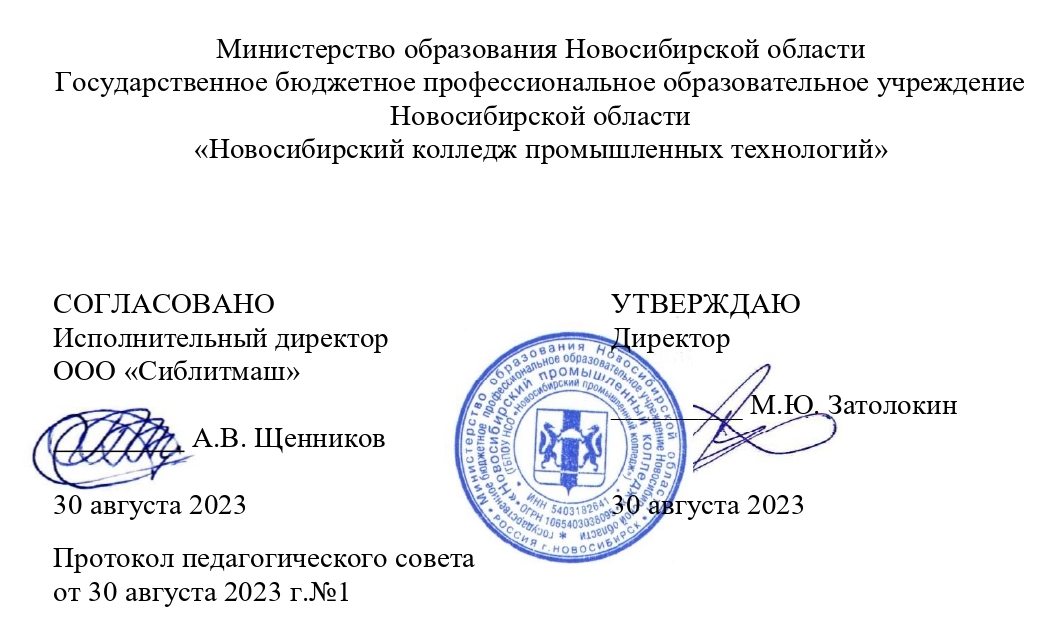 ОСНОВНАЯ ПРОФЕССИОНАЛЬНАЯ ОБРАЗОВАТЕЛЬНАЯ ПРОГРАММА ПОДГОТОВКИ СПЕЦИАЛИСТОВ СРЕДНЕГО ЗВЕНАПО СПЕЦИАЛЬНОСТИ 15.02.09  «АДДИТИВНЫЕ ТЕХНОЛОГИИ»на базе основного общего образованияКВАЛИФИКАЦИЯ ВЫПУСКНИКА - ТЕХНИК - ТЕХНОЛОГФорма обучения: очнаяРабочая основная профессиональная образовательная программа составлена в соответствии с федерального государственного образовательного стандарта по специальности 15.02.09  «Аддитивные технологии»,, утвержденного приказом Министерства образования и науки Российской Федерации от 22 декабря 2015 года № 1506, приказа министерства просвещения РФ от 1 сентября 2022 г. N 796 «О внесении изменений в федеральные государственные образовательные стандарты среднего профессионального образования».Разработчики: ГБПОУ НСО «Новосибирский колледж промышленных технологий»ОБЩИЕ ПОЛОЖЕНИЯ1.1. Настоящая основная профессиональная образовательная программа подготовки специалистов среднего звена (далее – ППССЗ) разработана на основе федерального государственного образовательного стандарта среднего профессионального образования по специальности 15.02.09  «Аддитивные технологии», утвержденного приказом Министерства образования и науки Российской Федерации от 22 декабря 2015 года№ 1506, приказа министерства просвещения РФ от 1 сентября 2022 г. N 796 «О внесении изменений в федеральные государственные образовательные стандарты среднего профессионального образования».ППССЗ определяет рекомендованный объем и содержание среднего профессионального образования по специальности, планируемые результаты освоения образовательной программы, примерные условия образовательной деятельности.ППССЗ разработана для реализации образовательной программы на базе основного общего образования на основе требований федерального государственного образовательного стандарта среднего общего образования и ФГОС СПО с учетом получаемой специальности и ОПОП.1.2. Нормативные основания для разработки ПООП:- Федерального закона Российской Федерации от 29 декабря 2012 № 273-ФЗ «Об образовании в Российской Федерации»;Федеральный государственный образовательный стандарт среднего профессионального образования по специальности утвержденного приказом Министерства образования и науки Российской Федерации от 22 декабря 2015 года № 1506, Приказ министерства просвещения РФ от 1 сентября 2022 г. N 796 «О внесении изменений в федеральные государственные образовательные стандарты среднего профессионального образования».Приказ Министерства просвещения Российской Федерации от 8 ноября 2021 г. № 800 «Об утверждении порядка проведения государственной итоговой аттестации по образовательным программам среднего профессионального образования»;Приказ  Министерства науки и высшего образования РФ и Министерства просвещения РФ от 05.08.2020 № 885/390 «О практической подготовке», утвержден приказом Министерства образования и науки Российской Федерации от« 17 мая 2012 г. № 413 с изменениями от 29 июня 2017 годаПриказ Министерства образования и науки РФ от 31 декабря 2015 г. N1578 "О внесении изменений в федеральный государственный образовательный стандарт среднего общего образования, утвержденный приказом Министерства образования и науки Российской Федерации от 17 мая 2012 г. N 413"ХАРАКТЕРИСТИКА ПРОФЕССИОНАЛЬНОЙДЕЯТЕЛЬНОСТИ ВЫПУСКНИКОВОбласть профессиональной деятельности выпускников: организация и ведение технологического процесса по изготовлению изделий на установках для аддитивного производства.Объектами профессиональной деятельности выпускников являются:- установки для аддитивного производства и обрабатывающие станки с программным управлением, а также вспомогательное оборудование, инструменты, приспособления, технологическая оснастка;- оптические измерительные системы;- программное обеспечение;- расходные материалы, изделия;- технологические процессы аддитивного производства;- техническая, технологическая и нормативная документации;- первичные трудовые коллективы.Техник-технолог готовится к следующим видам деятельности:- Создание и корректировка компьютерной (цифровой) модели.- Организация и ведение технологического процесса создания изделий по компьютерной (цифровой) модели на установках для аддитивного производства.- Организация и проведение технического обслуживания и ремонта установок для аддитивного производства.- Выполнение работ по одной или нескольким профессиям рабочих, должностям служащих (Оператор станков с программным управлением).ТРЕБОВАНИЯ К РЕЗУЛЬТАТАМ ОСВОЕНИЯ ПРОГРАММЫ ПОДГОТОВКИ СПЕЦИАЛИСТОВ СРЕДНЕГО ЗВЕНАТехник-технолог должен обладать общими компетенциями, включающими в себя способность:ОК 01. Выбирать способы решения задач профессиональной деятельности применительно к различным контекстам;ОК 02. Использовать современные средства поиска, анализа и интерпретации информации и информационные технологии для выполнения задач профессиональной деятельности;ОК 03. Планировать и реализовывать собственное профессиональное и личностное развитие, предпринимательскую деятельность в профессиональной сфере, использовать знания по финансовой грамотности в различных жизненных ситуациях;ОК 04. Эффективно взаимодействовать и работать в коллективе и команде;ОК 05. Осуществлять устную и письменную коммуникацию на государственном языке Российской Федерации с учетом особенностей социального и культурного контекста;ОК 06. Проявлять гражданско-патриотическую позицию, демонстрировать осознанное поведение на основе традиционных общечеловеческих ценностей, в том числе с учетом гармонизации межнациональных и межрелигиозных отношений, применять стандарты антикоррупционного поведения;ОК 07. Содействовать сохранению окружающей среды, ресурсосбережению, применять знания об изменении климата, принципы бережливого производства, эффективно действовать в чрезвычайных ситуациях;ОК 08. Использовать средства физической культуры для сохранения и укрепления здоровья в процессе профессиональной деятельности и поддержания необходимого уровня физической подготовленности;ОК 09. Пользоваться профессиональной документацией на государственном и иностранном языках.Техник-технолог должен обладать профессиональными компетенциями, соответствующими видам деятельности: Создание и корректировка компьютерной/цифровой модели.ПК 1.1. Применять средства бесконтактной оцифровки для целей компьютерного проектирования, входного и выходного контроля.ПК 1.2. Создавать и корректировать средствами компьютерного проектирования цифровые трехмерные модели изделий.5.2.2. Организация и ведение технологического процесса создания изделий по компьютерной (цифровой) модели на установках для аддитивного производства.ПК 2.1. Организовывать и вести технологический процесс на установках для аддитивного производства.ПК 2.2. Контролировать правильность функционирования установки, регулировать ее элементы, корректировать программируемые параметры.ПК 2.3. Проводить доводку и финишную обработку изделий, созданных на установках для аддитивного производства.ПК 2.4. Подбирать параметры аддитивного технологического процесса и разрабатывать оптимальные режимы производства изделий на основе технического задания (компьютерной/цифровой модели).Организация и проведение технического обслуживания и ремонта установок для аддитивного производства.ПК 3.1. Диагностировать неисправности установок для аддитивного производства.ПК 3.2. Организовывать и осуществлять техническое обслуживание и текущий ремонт механических элементов установок для аддитивного производства.ПК 3.3. Заменять неисправные электронные, электронно-оптические, оптические и прочие функциональные элементы установок для аддитивного производства и проводить их регулировку.Выполнение работ по одной или нескольким профессиям рабочих, должностям служащих (Оператор станков с программным управлением).Личностные результаты освоения образовательной программыСТРУКТУРА ПРОГРАММЫ ПОДГОТОВКИППССЗ предусматривает изучение следующих учебных циклов:- общего гуманитарного и социально-экономического;- математического и общего естественнонаучного;- профессионального;и разделов:- учебная практика;- производственная практика (по профилю специальности);- производственная практика (преддипломная);- промежуточная аттестация;- государственная итоговая аттестация.Обязательная часть ППССЗ по учебным циклам должна составлять около 70 процентов от общего объема времени, отведенного на их освоение. Вариативная часть (около 30 процентов) дает возможность расширения и (или) углубления подготовки, определяемой содержанием обязательной части, получения дополнительных компетенций, умений и знаний, необходимых для обеспечения конкурентоспособности выпускника в соответствии с запросами регионального рынка труда и возможностями продолжения образования. Дисциплины, междисциплинарные курсы и профессиональные модули вариативной части определяются образовательной организацией.Общий гуманитарный и социально-экономический, математический и общий естественнонаучный учебные циклы состоят из дисциплин.Профессиональный учебный цикл состоит из общепрофессиональных дисциплин и профессиональных модулей в соответствии с видами деятельности. В состав профессионального модуля входит один или несколько междисциплинарных курсов. При освоении обучающимися профессиональных модулей проводятся учебная и (или) производственная практика (по профилю специальности). Обязательная часть общего гуманитарного и социально-экономического учебного цикла ППССЗ должна предусматривать изучение следующих обязательных дисциплин: "Основы философии", "История", "Иностранный язык", "Физическая культура".Обязательная часть профессионального учебного цикла ППССЗ должна предусматривать изучение дисциплины "Безопасность жизнедеятельности". Объем часов на дисциплину "Безопасность жизнедеятельности" составляет 68 академических часов, из них на освоение основ военной службы - 48 академических часов.Дисциплина "Физическая культура" реализуется в порядке, установленном образовательной организацией. Для обучающихся инвалидов и лиц с ограниченными возможностями здоровья образовательная организация устанавливает особый порядок освоения дисциплины "Физическая культура" с учетом состояния их здоровья.Образовательной организацией при определении структуры ППССЗ и трудоемкости ее освоения может применяться система зачетных единиц, при этом одна зачетная единица соответствует 36 академическим часам.УСЛОВИЯ РЕАЛИЗАЦИИ ПРОГРАММЫ ПОДГОТОВКИСПЕЦИАЛИСТОВ СРЕДНЕГО ЗВЕНАОбразовательная организация самостоятельно разрабатывает и утверждает ППССЗ в соответствии с ФГОС СПО и с учетом соответствующей примерной ППССЗ.Перед началом разработки ППССЗ образовательная организация должна определить ее специфику с учетом направленности на удовлетворение потребностей рынка труда и работодателей, конкретизировать конечные результаты обучения в виде компетенций, умений и знаний, приобретаемого практического опыта.Конкретные виды деятельности, к которым готовится обучающийся, должны соответствовать присваиваемой квалификации, определять содержание образовательной программы, разрабатываемой образовательной организацией совместно с заинтересованными работодателями.При формировании ППССЗ образовательная организация:- имеет право использовать объем времени, отведенный на вариативную часть учебных циклов ППССЗ, увеличивая при этом объем времени, отведенный на дисциплины и модули обязательной части, на практики, и (или) вводя новые дисциплины и модули в соответствии с потребностями работодателей и спецификой деятельности образовательной организации;- имеет право определять для освоения обучающимися в рамках профессионального модуля профессию рабочего, должность служащего (одну или несколько) согласно приложению к ФГОС;- обязана ежегодно обновлять ППССЗ с учетом запросов работодателей, особенностей развития региона, культуры, науки, экономики, техники, технологий и социальной сферы в рамках, установленных настоящим ФГОС СПО;- обязана в рабочих учебных программах всех дисциплин и профессиональных модулей четко формулировать требования к результатам их освоения: компетенциям, приобретаемому практическому опыту, знаниям и умениям;- обязана обеспечивать эффективную самостоятельную работу обучающихся в сочетании с совершенствованием управления ею со стороны преподавателей и мастеров производственного обучения;- обязана обеспечить обучающимся возможность участвовать в формировании индивидуальной образовательной программы;- обязана формировать социокультурную среду, создавать условия, необходимые для всестороннего развития и социализации личности, сохранения здоровья обучающихся, способствовать развитию воспитательного компонента образовательного процесса, включая развитие студенческого самоуправления, участие обучающихся в работе общественных организаций, спортивных и творческих клубов;- должна предусматривать в целях реализации компетентностного подхода использование в образовательном процессе активных и интерактивных форм проведения занятий (компьютерных симуляций, деловых и ролевых игр, разбора конкретных ситуаций, психологических и иных тренингов, групповых дискуссий) в сочетании с внеаудиторной работой для формирования и развития общих и профессиональных компетенций обучающихся;- должна предусматривать включение адаптационных дисциплин, обеспечивающих коррекцию нарушений развития и социальную адаптацию обучающихся инвалидов и лиц с ограниченными возможностями здоровья.При реализации ППССЗ обучающиеся имеют академические права и обязанности в соответствии с Федеральным законом от 29 декабря 2012 г. N 273-ФЗ "Об образовании в Российской Федерации".Максимальный объем учебной нагрузки обучающегося составляет 54 академических часа в неделю, включая все виды аудиторной и внеаудиторной учебной нагрузки.Максимальный объем аудиторной учебной нагрузки в очной форме обучения составляет 36 академических часов в неделю.Максимальный объем аудиторной учебной нагрузки в очно-заочной форме обучения составляет 16 академических часов в неделю.Максимальный объем аудиторной учебной нагрузки в год в заочной форме обучения составляет 160 академических часов.Общая продолжительность каникул в учебном году должна составлять 8 - 11 недель, в том числе не менее 2-х недель в зимний период.Выполнение курсового проекта (работы) рассматривается как вид учебной деятельности по дисциплине (дисциплинам) профессионального учебного цикла и (или) профессиональному модулю (модулям) профессионального учебного цикла и реализуется в пределах времени, отведенного на ее (их) изучение.Дисциплина "Физическая культура" предусматривает еженедельно 2 часа обязательных аудиторных занятий и 2 часа самостоятельной работы (за счет различных форм внеаудиторных занятий в спортивных клубах, секциях).Образовательная организация имеет право для подгрупп девушек использовать часть учебного времени дисциплины "Безопасность жизнедеятельности" (48 часов), отведенного на изучение основ военной службы, на освоение основ медицинских знаний.Получение СПО на базе основного общего образования осуществляется с одновременным получением среднего общего образования в пределах ППССЗ. В этом случае ППССЗ, реализуемая на базе основного общего образования, разрабатывается на основе требований соответствующих федеральных государственных образовательных стандартов среднего общего образования и СПО с учетом получаемой специальности СПО.Срок освоения ППССЗ в очной форме обучения для лиц, обучающихся на базе основного общего образования, увеличивается на 52 недели из расчета: Теоретическое обучение (при обязательной учебной нагрузке 36 часов в неделю) 39 нед.Промежуточная аттестация 2 нед.Каникулы 11 нед.Консультации для обучающихся по очной и очно-заочной формам обучения предусматриваются образовательной организацией из расчета 4 часа на одного обучающегося на каждый учебный год, в том числе в период реализации образовательной программы среднего общего образования для лиц, обучающихся на базе основного общего образования. Формы проведения консультаций (групповые, индивидуальные, письменные, устные) определяются образовательной организацией.В период обучения с юношами проводятся учебные сборы. Практика является обязательным разделом ППССЗ. Она представляет собой вид учебной деятельности, направленной на формирование, закрепление, развитие практических навыков и компетенции в процессе выполнения определенных видов работ, связанных с будущей профессиональной деятельностью. При реализации ППССЗ предусматриваются следующие виды практик: учебная и производственная.Производственная практика состоит из двух этапов: практики по профилю специальности и преддипломной практики.Учебная практика и производственная практика (по профилю специальности) проводятся образовательной организацией при освоении обучающимися профессиональных компетенций в рамках профессиональных модулей и могут реализовываться как концентрированно в несколько периодов, так и рассредоточено, чередуясь с теоретическими занятиями в рамках профессиональных модулей.Цели и задачи, программы и формы отчетности определяются образовательной организацией по каждому виду практики.Производственная практика должна проводиться в организациях, направление деятельности которых соответствует профилю подготовки обучающихся.Аттестация по итогам производственной практики проводится с учетом (или на основании) результатов, подтвержденных документами соответствующих организаций.Для обучающихся инвалидов и лиц с ограниченными возможностями здоровья выбор мест прохождения практик должен учитывать состояние здоровья и требования по доступности.Реализация ППССЗ должна обеспечиваться педагогическими кадрами, имеющими высшее образование, соответствующее профилю преподаваемой дисциплины (модуля).Опыт деятельности в организациях соответствующей профессиональной сферы является обязательным для преподавателей, отвечающих за освоение обучающимся профессионального учебного цикла. Преподаватели получают дополнительное профессиональное образование по программам повышения квалификации, в том числе в форме стажировки в профильных организациях не реже 1 раза в 3 года.ППССЗ должна обеспечиваться учебно-методической документацией по всем дисциплинам, междисциплинарным курсам и профессиональным модулям ППССЗ.Внеаудиторная работа должна сопровождаться методическим обеспечением и обоснованием расчета времени, затрачиваемого на ее выполнение.Реализация ППССЗ должна обеспечиваться доступом каждого обучающегося к базам данных и библиотечным фондам, формируемым по полному перечню дисциплин (модулей) ППССЗ. Во время самостоятельной подготовки обучающиеся должны быть обеспечены доступом к информационно-телекоммуникационной сети "Интернет" (далее - Интернет).Каждый обучающийся должен быть обеспечен не менее чем одним учебным печатным и (или) электронным изданием по каждой дисциплине профессионального учебного цикла и одним учебно-методическим печатным и (или) электронным изданием по каждому междисциплинарному курсу (включая электронные базы периодических изданий).Библиотечный фонд должен быть укомплектован печатными и (или) электронными изданиями основной и дополнительной учебной литературы по дисциплинам всех учебных циклов, изданными за последние 5 лет.Библиотечный фонд помимо учебной литературы должен включать официальные, справочно-библиографические и периодические издания в расчете 1 - 2 экземпляра на каждых 100 обучающихся.Каждому обучающемуся должен быть обеспечен доступ к комплектам библиотечного фонда, состоящим не менее чем из 3 наименований российских журналов.Образовательная организация должна предоставить обучающимся возможность оперативного обмена информацией с российскими образовательными организациями, иными организациями и доступ к современным профессиональным базам данных и информационным ресурсам Интернета.Обучающиеся из числа инвалидов и лиц с ограниченными возможностями здоровья должны быть обеспечены печатными и (или) электронными образовательными ресурсами в формах, адаптированных к ограничениям их здоровья.Прием на обучение по ППССЗ за счет бюджетных ассигнований федерального бюджета, бюджетов субъектов Российской Федерации и местных бюджетов является общедоступным, если иное не предусмотрено частью 4 статьи 68 Федерального закона от 29 декабря 2012 г. N 273-ФЗ "Об образовании в Российской Федерации". Финансирование реализации ППССЗ должно осуществляться в объеме не ниже установленных государственных нормативных затрат на оказание государственной услуги в сфере образования для данного уровня.Образовательная организация, реализующая ППССЗ, должна располагать материально-технической базой, обеспечивающей проведение всех видов лабораторных работ и практических занятий, дисциплинарной, междисциплинарной и модульной подготовки, учебной практики, предусмотренных учебным планом образовательной организации. Материально-техническая база должна соответствовать действующим санитарным и противопожарным нормам.ОЦЕНКА КАЧЕСТВА ОСВОЕНИЯ ПРОГРАММЫ ПОДГОТОВКИСПЕЦИАЛИСТОВ СРЕДНЕГО ЗВЕНАОценка качества освоения ППССЗ должна включать текущий контроль успеваемости, промежуточную и государственную итоговую аттестацию обучающихся.Конкретные формы и процедуры текущего контроля успеваемости, промежуточной аттестации по каждой дисциплине и профессиональному модулю разрабатываются образовательной организацией самостоятельно и доводятся до сведения обучающихся в течение первых двух месяцев от начала обучения.Для аттестации обучающихся на соответствие их персональных достижений поэтапным требованиям соответствующей ППССЗ (текущий контроль успеваемости и промежуточная аттестация) создаются фонды оценочных средств, позволяющие оценить знания, умения, практический опыт и освоенные компетенции.Фонды оценочных средств для промежуточной аттестации по дисциплинам и междисциплинарным курсам в составе профессиональных модулей разрабатываются и утверждаются образовательной организацией самостоятельно, а для государственной итоговой аттестации - разрабатываются и утверждаются образовательной организацией после предварительного положительного заключения работодателей.Для промежуточной аттестации обучающихся по дисциплинам (междисциплинарным курсам) кроме преподавателей конкретной дисциплины (междисциплинарного курса) в качестве внешних экспертов должны активно привлекаться преподаватели смежных дисциплин (курсов). Для максимального приближения программ промежуточной аттестации обучающихся по профессиональным модулям к условиям их будущей профессиональной деятельности образовательной организацией в качестве внештатных экспертов должны активно привлекаться работодатели.Оценка качества подготовки обучающихся и выпускников осуществляется в двух основных направлениях:оценка уровня освоения дисциплин;оценка компетенций обучающихся.Для юношей предусматривается оценка результатов освоения основ военной службы.К государственной итоговой аттестации допускается обучающийся, не имеющий академической задолженности и в полном объеме выполнивший учебный план или индивидуальный учебный план, если иное не установлено порядком проведения государственной итоговой аттестации по соответствующим образовательным программам.Государственная итоговая аттестация включает подготовку и защиту выпускной квалификационной работы (дипломная работа, дипломный проект). Обязательное требование - соответствие тематики выпускной квалификационной работы содержанию одного или нескольких профессиональных модулей.Государственный экзамен вводится по усмотрению образовательной организации.Учебный план.Разработан на основе ФГОС СПО по специальности 15.02.09  «Аддитивные технологии» и базисного учебного плана (БУП)Предусматривает изучение следующих учебных циклов:-общеобразовательные учебные дисциплины;	-общие;	-по выбору из обязательных предметных областей;	-дополнительные;- общие гуманитарные и социально-экономические;- математический и общий естественнонаучный; - профессионального учебного цикла;- общепрофессиональный учебный цикл;- профессиональные модули;и разделов:- учебная практика, производственная практика (по профилю специальности);- производственная практика (преддипломная);- промежуточная аттестация;- государственная (итоговая) аттестация.Программы общеобразовательных дисциплин.Программы  общеобразовательных учебных дисциплин  разработаны в соответствии с  федеральным государственным стандартом среднего общего образования (ФГОС СОО) и  методическими рекомендациями  по организации получения среднего общего образования в пределах освоения образовательных программ среднего профессионального образования с учетом требований федерального государственного стандарта специальности15.02.09 Аддитивные технологии. Структура и содержание учебной дисциплины включает:объём учебной дисциплины и виды учебной работы;тематический план и содержание учебной дисциплины.В тематическом плане отражены: количество и наименование тем; объём часов на их освоение (в том числе количество часов на практические, лабораторные и контрольные работы); объём часов на самостоятельную работу обучающихся в форме домашних заданий.Практические и лабораторные работы конкретизированы. Домашние задания также конкретизированы.Содержание обучения по учебным дисциплинам выражено черездидактические единицы, в которых заложены объекты, процессы и методыдействий. Дидактическим единицам соответствуют определённые уровниусвоения:1. Ознакомительный (узнавание ранее изученных объектов, свойств);2. Репродуктивный (выполнение деятельности по образцу, инструкции или под руководством);3. Продуктивный (планирование и самостоятельное выполнение деятельности, решение проблемных задач).          Условия реализации программы учебной дисциплины определяют:Требования к минимальному материально-техническому обеспечению;Информационное обеспечение обучения.Контроль и оценка результатов освоения дисциплины осуществляетсяпреподавателем в процессе проведения практических занятий, лабораторных работ, тестирования, а также выполнения обучающимися индивидуальных заданий, проектов, исследований.Основные формы и методы контроля и оценки результатов обучения:Тестирование;Контрольные задания;Контрольные опросы;Анализ отчётов мастеров производственного обучения;Анализ отзывов мастеров производственного обучения (наставников)предприятий;Результаты контрольных, практических и лабораторных работ. Программы базовых учебных дисциплин:- ОУД.01 Русский язык - ОУД.02Литература- ОУД.03 Иностранный язык- ОУД.04 Математика: алгебра, начала математического анализа, геометрия - ОУД.05 История- ОУД.06 Физическая культура- ОУД.07 ОБЖ- ОУД.08 Информатика - ОУД.09 Астрономия- ОУД.10 Физика- ОУД.11 Химия- - ОУД.12 Родной язык и родная литература Программы общего гуманитарного и социально – экономического цикла:- ОГСЭ.01 Основы философии- ОГСЭ.02 История- ОГСЭ.03 Иностранный язык- ОГСЭ.04 Физическая культура Программы математического и общего естественнонаучного цикла:- ЕН.01 Математика- ЕН.02 ИнформатикаПрограммы общепрофессиональных дисциплин:- ОП.01 Инженерная графика;- ОП.02 Электротехника и электроника;- ОП.03 Техническая механика;- ОП.04 Материаловедение;- ОП.05 Теплотехника;- ОП.06 Процессы формообразования в машиностроении;- ОП.07 Метрология, стандартизация и сертификация;- ОП.08 Системы автоматизированного проектирования технологических процессов;- ОП.09 Основы мехатроники;- ОП.10 Основы организации производства (Основы экономики, права и управления);- ОП.11 Охрана труда;- ОП.12 Безопасность жизнедеятельностиПрограммы профессиональных модулей.       Программы профессиональных модулей разработаны на основе Федерального государственного образовательного стандарта начального профессионального образования по специальности 15.02.09  «Аддитивные технологии».Содержание программ включает:Паспорт программы профессионального модуля;Результаты освоения;Структуру и содержание;Условия реализации программы;Контроль и оценку результатов освоения.Паспорт программы профессионального модуля определяет областьприменения программы, цели и задачи модуля, требования к результатам освоения модуля и количество на освоение программы модуля. Количество часов на освоение  модуля распределено на теоретическое обучение (максимальная учебная нагрузка обучающихся), учебную практику и производственную практику.Результаты освоения профессионального модуля определяют наименования результатов обучения по каждой профессиональной и общей компетенциям всоответствии с Федеральным государственным образовательным стандартом СПО по специальности 15.02.09  «Аддитивные технологии».Тематический план профессионального модуля (пункт 3.1 раздела 3«Структура и содержание профессионального модуля») определяет кодыпрофессиональных компетенций, наименование междисциплинарных курсов и количество часов на их освоение, а также количество часов на учебную практику и производственную практику.Пункт 3.2 раздела 3 «Структура и содержание профессионального модуля»отражает содержание обучения по профессиональному модулю. Содержаниеобучения по междисциплинарным курсам выражено через дидактические единицы, в которых заложены объекты, процессы и методы действий. Дидактическим единицам соответствуют определённые уровни усвоения:4. Ознакомительный (узнавание ранее изученных объектов, свойств);5. Репродуктивный (выполнение деятельности по образцу, инструкции или под руководством);6.Продуктивный (планирование и самостоятельное выполнение деятельности, решение проблемных задач). В междисциплинарных курсах указан объём часов на самостоятельную работу обучающихся, которая представлена в форме домашних заданий. Домашние задания конкретизированы.Условия реализации программы профессионального модуля определяют:Требования к минимальному материально-техническому обеспечению;Информационное обеспечение обучения;Общие требования к организации образовательного процесса;Кадровое обеспечение образовательного процесса.Контроль и оценка результатов освоения профессионального модулясостоит из двух разделов:Контроль и оценка результатов освоения профессиональных компетенций;Контроль и оценка развития общих компетенций.Программы профессиональных модулей:-ПМ.01 Создание и корректировка компьютерной (цифровой) модели:МДК.01.01. Средства оцифровки реальных объектов;МДК 01.02. Методы создания и корректировки компьютерных моделей;УП.01 Учебная практика;ПП.01 Производственная практика-ПМ.02 Организация и ведение технологического процесса создания изделий по компьютерно (цифровой) модели на аддитивных установках:МДК.02.01. Теоретически основы производства изделий с использованием аддитивных технологий;МДК.02.02. Эксплуатация установок для аддитивного производства;МДК.02.03. Методы финишной обработки и контроля качества готовых изделий;УП.02 Учебная практика;ПП.02 Производственная практика-ПМ.03 Организация и проведения технического обслуживания ремонта аддитивных установок:МДК.03.01. Методы технического обслуживания и ремонта установок аддитивного производства;УП.03 Учебная практика;ПП.03 производственная практика- ПМ.04 Выполнение работ по одной или нескольким профессиям рабочих, должностям служащих (профессия: Оператор станков с программным управлением):МДК.04.01. Эксплуатация станков с ЧПУ;МДК.04.02. Разработка программ управления;УП.04 Учебная практика;ПП.04 Производственная практикаПрограмма учебной и производственной практики.Разработана:- На основе Федерального государственного образовательного стандарта начального профессионального образования по специальности 15.02.09  «Аддитивные технологии».- С учётом требований приказа Министерства Образования и науки Российской Федерации от 18 апреля 2013 года № 291 «Об утверждении положения о Практике обучающихся, осваивающих основные профессиональные образовательные программы среднего профессионального образования»;       Программа учебной и производственной практики является обязательным разделом основной профессиональной образовательной программы по специальности 15.02.09 Аддитивные технологии.Программа учебной и производственной практики включает разделы:Паспорт учебной и производственной практики;Тематический план и содержание учебной практики, производственной практики;Условия реализации  практик;Контроль и оценку результатов освоения  практик.Паспорт программы учебной и производственной практики определяет область применения программы, цели и задачи программы, требования к результатам освоения программы и количество на освоение программы.Количество часов на освоение программы распределено на учебную практику (производственное обучение) и производственную практику.Результаты освоения программы определяют наименования результатовобучения по каждой профессиональной и общей компетенциям в соответствии с Федеральным государственным образовательным стандартом СПО по специальности 15.02.09 Аддитивные технологии.Тематический план и содержание учебной практики отражает:Наименование профессиональных модулей;Наименование тем и учебных элементов;Объём времени, отводимый на освоение учебной практики(производственного обучения) и производственной практики, а также предусмотрены проверочные работы для проведения текущей и промежуточной аттестации студентов.Условия реализации программы учебной практике, контроль иоценка результатов освоения идентичны условиям реализации, контролю и оценке результатов освоения профессиональных модулей, за исключением условий по теоретическому обучению.Организация учебной и производственной практики.           Целью учебной и производственной практики является комплексное освоение обучающимися всех видов профессиональной деятельности, формирование общих и профессиональных компетенций, а также приобретение опыта практической работы обучающихся по специальности среднего профессионального образования 15.02.09 Аддитивные технологии.Задачей учебной практики производственная практика (по профилю специальности) является формирование у обучающихся первоначальных практических профессиональных умений по основным видам профессиональной деятельности для освоения рабочей профессии, обучение трудовым приёмам, операциям и способам выполнения трудовых процессов по специальности 15.02.09 Аддитивные технологии:-ПМ.01 Создание и корректировка компьютерной (цифровой) модели;-ПМ.02 Организация и ведение технологического процесса создания изделий по компьютерной (цифровой) модели на аддитивных установках;-ПМ.03 Организация и проведение технического обслуживания и ремонта аддитивных установок;- ПМ.04 Выполнение работ по одной или нескольким профессиям рабочих, должностям служащих (профессия: Оператор станков с программным управлением).      В каждом профессиональном модуле представлен объём часов на учебную практику и указаны виды работ.      Учебная практика проводится концентрированно, чередуясь с теоретическими занятиями в рамках профессиональных модулей.      Содержание программ общепрофессиональных дисциплин и междисциплинарных курсов профессиональных модулей разработаны с опережением таким образом, чтобы отработка трудовых приёмов, умений и навыков осуществлялась с опорой на знания, полученные на теоретическом обучении.           Задачей производственной практики является закрепление и совершенствование приобретённых в процессе обучения профессиональных умений обучающихся, развитие общих и профессиональных компетенций,  освоение современных производственных процессов, адаптация обучающихся к конкретным условиям деятельности производства.           Производственная практика проводится концентрированно на предприятиях социальных партнеров на основе договоров. Объём часов производственной практики, виды работ по ней представлены в профессиональном модуле:- ПМ.01 Создание и корректировка компьютерной (цифровой) модели;- ПМ.02 Организация и ведение технологического процесса создания изделий по компьютерной (цифровой) модели на аддитивных установках;- ПМ.03 Организация и проведение технического обслуживания и ремонта аддитивных установок;- ПМ.04 Выполнение работ по одной или нескольким профессиям рабочих, должностям служащих (профессия: Оператор станков с программным управлением).    Перед направлением студентов на производственную практику:Заключаются договоры на организацию и проведение практики;Согласовываются программы и планируемые результаты практики;      Общее руководство и контроль, за практикой осуществляет старший мастер и заместитель директора по учебно-производственной работе. Непосредственное руководство практикой учебной группы осуществляется мастером производственного обучения (куратором).       Результаты прохождения практики студентами учитываются при государственной итоговой аттестации.В части требований к результатам освоения основная профессиональнаяобразовательная программа по специальности 15.02.09  «Аддитивные технологии» ориентирована на присвоение выпускнику квалификации базовой подготовки: - техник- технолог.Организация учебного процесса Учебный год начинается 1 сентября и заканчивается согласно графика учебного процесса. Учебный год состоит из двух семестров.Учебный план составлен с учетом шестидневной учебной недели. Максимальный объем аудиторной учебной нагрузки составляет 36  часов в неделю. Академический час устанавливается продолжительностью - 45 минут. Максимальный объем учебной нагрузки составляет 54 академических часа в  неделю, включая все виды аудиторной и внеаудиторной учебной нагрузки  по освоению основной профессиональной образовательной программы.Общий объем каникулярного времени в учебном году составляет 10-11 недель, в том числе 2 недели  в зимний период.По дисциплине «Физическая культура» еженедельно предусмотрены  2 часа самостоятельной  учебной работы, за счет различных форм внеаудиторных  занятий в спортивных клубах и секциях.В ходе освоения ППССЗ предусмотрено выполнение курсового проекта (работы), как вида учебной деятельности в рамках одного профессионального модуля (МДК) профессионального учебного цикла, реализуется в пределах времени отведенного  на его изучение.Консультации  проводятся из расчета 4 часа в год на одного обучающегося, в том числе в период реализации образовательной программы среднего общего образования. Консультации проводятся сверх установленной максимальной учебной нагрузки и не учитываются при расчете объемов учебного времени. Перечень учебных дисциплин и объемы времени по ним ежегодно рассматриваются и определяются предметно-цикловой комиссией. Учет проведенных консультаций фиксируется в журнале консультаций. Используются следующие формы проведения консультаций (групповые, индивидуальные, письменные, устные).Срок реализации ФГОС среднего общего образования в пределах освоения основной профессиональной образовательной программы СПО составляет 39 недель. С учетом этого срок обучения по основной профессиональной образовательной программе СПО увеличивается на 52 недели (1 год), в том числе: 39 недель – теоретическое обучение, 2 недели – промежуточная аттестация, 11 недель – каникулы.Общеобразовательный цикл  изучают  на первом  курсе Общеобразовательный циклОбщеобразовательный цикл основной профессиональной образовательной программы СПО формируется в соответствии с Разъяснениями по реализации федерального государственного образовательного стандарта среднего (полного) общего образования (профильное обучение) в пределах основных профессиональных образовательных программ среднего профессионального образования, формируемых на основе федерального государственного образовательного стандарта среднего профессионального образования. Дисциплины общеобразовательного цикла соответствуют техническому профилю профессионального образования. Максимальная учебная нагрузка по циклу общеобразовательных дисциплин составляет 2106 час, из которых 1404 часов  – обязательной аудиторной учебной нагрузки. Общеобразовательный цикл дисциплин учебного плана включает в себя: базовые, профильные дисциплины и дополнительные дисциплины по выбору обучающихся. При этом обязательная аудиторная учебная нагрузка обучающихся по базовой учебной дисциплине составляет не менее 34 час., по профильной - не менее 68 час. Три учебные дисциплины общеобразовательного цикла изучаются углубленно с учетом профиля профессионального образования и осваиваемой специальности: две профильные дисциплины - Математика, Физика, и одна базовая дисциплина - Химия. При освоении общеобразовательного цикла дисциплин в соответствии с ФГОС среднего общего образования предусматривается разработка учебного проекта. В соответствии с календарным учебным графиком изучение общеобразовательных дисциплин осуществляется в течение первого года обучения, в связи, с чем срок освоения программы подготовки специалистов среднего звена увеличен на 52 недели из расчета: теоретическое обучение (при обязательной учебной нагрузке 36 часов в неделю) – 39 нед., промежуточная аттестация – 2 нед., каникулярное время – 11 недели.Общеобразовательный цикл дисциплин сформирован из пяти обязательных предметных областей ФГОС СОО: филология; иностранный язык; общественные науки; математика и информатика; естественные науки; физическая культура, история и основы безопасности жизнедеятельности. На самостоятельную внеаудиторную работу обучающихся в учебном плане отводится до 50 процентов учебного времени от обязательной аудиторной нагрузки в зависимости от содержания учебной дисциплины и требований к результатам ее освоения.Профессиональный учебный цикл         Профессиональный цикл состоит из  общепрофессиональных дисциплин и  пяти модулей в соответствии с основными видами деятельности. При освоении обучающимися профессиональных модулей проводится учебная практика и производственная практика (по профилю специальности и преддипломная).          Практика проводится в соответствии с программой  учебной и производственной практики по специальности.   - учебная практика и производственная практика (по профилю специальности и преддипломная) представляют собой вид учебных занятий, обеспечивающих практико - ориентированную подготовку обучающиеся и проводятся при освоении студентами профессиональных компетенций в рамках профессиональных модулей:-ПМ.01 Создание и корректировка компьютерной (цифровой) модели – 8 недель;-ПМ.02 Организация и ведение технологического процесса создания изделий по компьютерной (цифровой) модели на аддитивных установках – 9 недель;-ПМ.03 Организация и проведение технического обслуживания и ремонта аддитивных установок – 9 недель;- ПМ.04 Выполнение работ по одной или нескольким профессиям рабочих, должностям служащих (профессия: Оператор станков с программным управлением) – 9 недель.           Учебная практика проводится концентрированно в Ресурсном центре при колледже. Производственная практика по модулям проводятся концентрированно  на базе социальных партнеров ПАО «Сиблитмаш», ФГУП  Опытный завод, НЭРЗ – филиала ОАО «Желдорремаш», ОАО «Сибэлектротерм», ОАО «Новосибирский Литейный завод», ОАО «Новосибирский стрелочный завод», ОАО «Новосибирский оловянный комбинат»; ОАО «Центр Поддержки Литейных Производств», ООО «Наномодифицированные металлы и сплавы».         Производственная  практика организуется на основе долгосрочных и краткосрочных договоров и заявок предприятия, соответствует требованиям ФГОС и проводится согласно графика учебного процесса.       Поскольку в ФГОС СПО в рамках одного из видов профессиональной деятельности (ПМ.05) предусмотрено освоение рабочей профессии «Термист»), то по результатам освоения соответствующего модуля ОПОП, студент получает документ (свидетельство) об уровне квалификации по профессии «Термист». Присвоение квалификации по профессии проводится с участием работодателей .         Обязательная форма аттестации по итогам освоения программы профессионального модуля -  экзамен  по модулю , где  в состав комиссии входят представители предприятий.       Преддипломная практика (4 недели) проводится по специальности в организациях, предприятиях, направление деятельности которых соответствует профилю подготовки студентов и направлена на сбор исходных данных с целью реализации поставленных производственных задач с дальнейшим продолжением этой деятельности при выполнении выпускной квалификационной работы.Распределение вариативной части учебного времени.При формировании учебного плана распределен весь объем учебного времени, отведенный на реализацию ОПОП, включая вариативную часть. Вариативная часть учебного времени в объеме 900 часов распределена с учетом запросов рынка труда, обучающихся и специфики специальности образовательной организации, следующим образом:1. Общепрофессиональный цикл: - 76 часов на  углубление подготовки по общепрофессиональным  дисциплинам2. Профессиональный цикл: 464 часа:на изучение профессиональных модулей с целью формирования  профессиональных компетенций по специальности: ПМ.01«Разработка, внедрение и ведение технологических процессов термической и химико-термической обработки металлов», ПМ.02 «Организация и ведение технологического процесса создания изделий по компьютерной (цифровой) модели на аддитивных установках», ПМ.03 «Организация и ведение технологического процесса создания изделий по компьютерной (цифровой) модели на аддитивных установках», ПМ.04 «Выполнение работ по одной или нескольким профессиям рабочих, должностям служащих (профессия оператор станков с программным управлением)»,из них 360 часов на практику.Формы проведения промежуточной аттестации.             В связи с концентрированным изучением программ дисциплин и модулей, сессии для проведения экзаменов не предусмотрено, 2 недели на первом- третьем  курсах,  1 неделя на четвертом курсе, выделенные ФГОС на проведение промежуточной аттестации, используются в течение учебного года для проведения экзаменов по дисциплинам и экзаменов по профессиональным модулям непосредственно после завершения освоения соответствующих программ.  Форма проведения экзаменов определяется предметной-цикловой комиссией образовательного учреждения. Экзамены проводятся в день, освобожденный от других форм учебной нагрузки. При проведении двух экзаменов подряд предоставляются два дня между экзаменами для подготовки и консультаций.  Результаты сдачи экзамена оценками проставляются по пятибалльной шкале в  журнале учета теоретического обучения и в итоговую ведомость (протокол).     По дисциплинам, для которых не предусмотрен экзамен, формой промежуточной аттестации является зачет или дифференцированный зачет за счет времени, отведенного на изучение дисциплины или МДК.      Результаты сдачи дифференцированных зачетов оценками проставляются по пятибалльной шкале в журнале учета теоретического обучения и в итоговую ведомость (протокол).      Результаты сдачи зачетов оцениваются в ведомостях отметкой «зачтено», «не зачтено».                   По результатам изучения междисциплинарного курса (далее – МДК), учебной и производственной практики, проводится: экзамен по профессиональному модулю с привлечением представителей работодателей. По завершению изучения МДК проводится  дифференцированный (комплексный)  зачет, комплексный экзамен по МДК. Про завершению прохождения учебной и производственной практики  проводится дифференцированный зачет или комплексный дифференцированный зачет по соответствующему разделу учебной и производственной практики с участием представителей работодателей отвечающих за практику. Дифференцированный зачет по МДК оценивается по пятибалльной шкале, в качестве экспертов привлекаются преподаватели смежных дисциплин. Результатом экзамена по профессиональному модулю является экспертное заключение: «освоен»/ «не освоен» вид данной профессиональной деятельности.      По дисциплинам, для которых не предусмотрен экзамен, формой промежуточной аттестации является зачет или дифференцированный зачет за счет времени, отведенного на изучение дисциплины или МДК.      Аттестация по итогам производственной практики проводится с учетом или на основании результатов, подтвержденных документами соответствующих предприятий (организаций).     Формой промежуточной аттестации по физической культуре являются  зачеты и дифференцированные зачеты, которые проводятся каждый семестр. Завершает освоение программы по физической культуре дифференцированный зачет.Формы проведения государственной итоговой аттестации.       По окончании обучения проводится государственная итоговая аттестация, в форме демонстрационного экзамена и защиты выпускной квалификационной работы в виде дипломной работы.        Обязательным условием допуска к государственной  итоговой  аттестации является представление документов, подтверждающих освоение обучающимся компетенций при изучении теоретического материала и прохождении всех видов практик согласно рабочего учебного плана. Выпускником могут быть предоставлены отчеты о ранее достигнутых результатах, дополнительные сертификаты, свидетельства (дипломы) олимпиад, конкурсов, творческие работы по специальности, характеристики с мест прохождения преддипломной практики (портфолио).       Тема выпускной квалификационной работы должна соответствовать содержанию одного или нескольких профессиональных модулей и в полном объеме отвечать требованиям работодателей к профессиональным компетенциям выпускника-специалиста.Результаты выполнения задания демонстрационного экзамена и защиты выпускной квалификационной работы определяются оценками «отлично», «хорошо», «удовлетворительно», «неудовлетворительно».3. Перечень кабинетов, лабораторий, мастерских  и других помещений15.02.09  «Аддитивные технологии»Министерство образования Новосибирской областиГосударственное бюджетное профессиональное образовательное учреждениеНовосибирской области«Новосибирский колледж промышленных технологий»РАБОЧАЯ ПРОГРАММАОБЩЕОБРАЗОВАТЕЛЬНОЙ ДИСЦИПЛИНЫОД.01. русский языкпо программе подготовки специалистов среднего звена по специальности:15.02.09 Аддитивные технологииНовосибирск 2023 г.Рабочая программа ОД.01 «Русский язык» разработана на основе Федерального государственного образовательного стандарта (ФГОС) среднего общего образования и примерной рабочей программы общеобразовательной дисциплины «Русский язык» для профессиональных образовательных организаций, разработанной ФГБОУ ДПО ИРПО и  утвержденной на заседании Совета по оценке содержания и качества примерных рабочих программ общеобразовательного и социально-гуманитарного циклов среднего профессионального образования (Протокол № 14 от «30» ноября 2022 г.)Организация-разработчик: Государственное бюджетное профессиональное образовательное учреждение Новосибирской области «Новосибирский колледж промышленных технологий»Разработчик:Кочерга Я.С. – преподаватель русского языка ГБПОУ НСО «Новосибирский колледж промышленных технологий»СОДЕРЖАНИЕ1. Общая характеристика примерной рабочей программы общеобразовательной дисциплины «Русский язык»	42. Структура и содержание общеобразовательной дисциплины	83. Условия реализации программы общеобразовательной дисциплины	174. Контроль и оценка результатов освоения общеобразовательной дисциплины	181. Общая характеристика примерной рабочей программы общеобразовательной дисциплины «Русский язык»Место дисциплины в структуре основной профессиональной образовательной программыОбщеобразовательная дисциплина «Русский язык» является обязательной частью общеобразовательного цикла образовательной программы СПО в соответствии с ФГОС по программе подготовки специалистов среднего звена по специальности:15.02.09 Аддитивные технологии1.2. Цели и планируемые результаты освоения дисциплины:1.2.1. Цель общеобразовательной дисциплины Цель дисциплины «Русский язык»: сформировать у обучающихся знания и умения в области языка, навыки их применения в практической профессиональной деятельности.1.2.2. Планируемые результаты освоения общеобразовательной дисциплины в соответствии с ФГОС СПО и на основе ФГОС СОООсобое значение дисциплина имеет при формировании и развитии ОК и ПК. 2. Структура и содержание общеобразовательной дисциплины2.1. Объем дисциплины и виды учебной работыВо всех ячейках со звездочкой (*) (в случае её наличия) следует указать объем часов, а в случае отсутствия убрать из списка**) Если предусмотрен индивидуальный проект по дисциплине, программа по его реализации разрабатывается отдельно2.2. Тематический план и содержание дисциплины3. Условия реализации программы общеобразовательной дисциплины3.1. Требования к минимальному материально-техническому обеспечениюРеализация программы дисциплины требует наличия учебного кабинета русского языка.Эффективность преподавания курса русского языка зависит от наличия соответствующего материально-технического оснащения. Это объясняется особенностями курса, в первую очередь его многопрофильностью и практической направленностью.Оборудование учебного кабинета: - наглядные пособия (комплекты учебных таблиц, стендов, схем, плакатов, портретов выдающихся ученых в языкознания и др.);- дидактические материалы (задания для контрольных работ, для разных видов оценочных средств, экзамена и др.);- технические средства обучения (персональный компьютер с лицензионным программным обеспечением; мультимедийный проектор; интерактивная доска, выход в локальную сеть);- залы (библиотека, читальный зал с выходом в сеть Интернет).3.2. Информационное обеспечение обучения1. Для реализации программы библиотечный фонд образовательной организации должен иметь печатные и/или электронные образовательные и информационные ресурсы, рекомендованные для использования в образовательном процессе, не старше пяти лет с момента издания. 2. Рекомендуемые печатные издания по реализации общеобразовательной дисциплины представлены в методических рекомендациях по организации обучения.4. Контроль и оценка результатов освоения общеобразовательной дисциплиныКонтроль и оценка раскрываются через дисциплинарные результаты, усвоенные знания и приобретенные студентами умения, направленные на формирование общих и профессиональных компетенций.Министерство образования Новосибирской областиГосударственное бюджетное профессиональное образовательное учреждениеНовосибирской области«Новосибирский колледж промышленных технологий»РАБОЧАЯ ПРОГРАММАОБЩЕОБРАЗОВАТЕЛЬНОЙ ДИСЦИПЛИНЫОД.01. ЛИТЕРАТУРАпо программе подготовки специалистов среднего звена по специальности:15.02.09 Аддитивные технологииНовосибирск 2023 г.Рабочая программа ОД.01 «Литература» разработана на основе Федерального государственного образовательного стандарта (ФГОС) среднего общего образования и примерной рабочей программы общеобразовательной дисциплины «Литература» для профессиональных образовательных организаций, разработанной ФГБОУ ДПО ИРПО и  утвержденной на заседании Совета по оценке содержания и качества примерных рабочих программ общеобразовательного и социально-гуманитарного циклов среднего профессионального образования (Протокол № 14 от «30» ноября 2022 г.)Организация-разработчик: Государственное бюджетное профессиональное образовательное учреждение Новосибирской области «Новосибирский колледж промышленных технологий»Разработчик:Кочерга Я.С. – преподаватель русского языка ГБПОУ НСО «Новосибирский колледж промышленных технологий»СОДЕРЖАНИЕ1. Общая характеристика примерной рабочей программы общеобразовательной дисциплины «Литература»	42. Структура и содержание общеобразовательной дисциплины	133. Условия реализации программы общеобразовательной дисциплины	334. Контроль и оценка результатов освоения дисциплины	341. Общая характеристика примерной рабочей программы общеобразовательной дисциплины «Литература»Место дисциплины в структуре основной образовательной программыОбщеобразовательная дисциплина «Литература» является обязательной частью общеобразовательного цикла основной профессиональной образовательной программы в соответствии с ФГОС по программе подготовки специалистов среднего звена по специальности:15.02.09 Аддитивные технологии1.2. Цели и планируемые результаты освоения дисциплины:1.2.1. Цель общеобразовательной дисциплины Целью дисциплины «Литература» является формирование культуры читательского восприятия и понимания литературных текстов, читательской самостоятельности и речевых компетенций.1.2.2. Планируемые результаты освоения общеобразовательной дисциплины в соответствии с ФГОС СПО и на основе ФГОС СОООсобое значение дисциплина имеет при формировании и развитии ОК и ПК (ОК указываются из нового макета ФГОС СПО 2022года по профессии/специальности)2. Структура и содержание общеобразовательной дисциплины2.1. Объем дисциплины и виды учебной работыВо всех ячейках со звездочкой (*) (в случае её наличия) следует указать объем часов, а в случае отсутствия убрать из списка**) Если предусмотрен индивидуальный проект по дисциплине, программа по его реализации разрабатывается отдельно2.2. Тематический план и содержание дисциплиныПо каждой теме описывается содержание учебного материала (в дидактических единицах), наименования необходимых лабораторных, практических и иных занятий. Объем часов определяется по каждой позиции столбца 3.*Профессионально-ориентированное содержание может быть распределено по разделам (темам) или сконцентрировано в разделе Прикладной модуль3. Условия реализации программы общеобразовательной дисциплины3.1. Для реализации программы дисциплины должны быть предусмотрены следующие специальные помещения:Оборудование учебного кабинета: - посадочные места по количеству обучающихся;- рабочее место преподавателя;- комплект учебно-наглядных пособий;- комплект электронных видеоматериалов;- задания для контрольных работ;- профессионально ориентированные задания;- материалы текущей и промежуточной аттестации.Помещение кабинета должно соответствовать требованиям Санитарно-эпидемиологических правил и нормативов (СанПиН 2.4.2 № 178-02): оснащено типовым оборудованием, в том числе специализированной учебной мебелью и средствами обучения, необходимыми для выполнения требований к уровню подготовки обучающихся.Технические средства обучения:- персональный компьютер с лицензионным программным обеспечением;- проектор с экраном.Залы библиотеки:Библиотека (фонд художественной литературы должен соответствовать перечню изучаемых произведений), читальный зал с компьютерами, оснащенными выходом в сеть Интернет.Приводится перечень средств обучения, включая тренажеры, модели, макеты, оборудование, технические средства, в т. ч. аудиовизуальные, компьютерные и телекоммуникационные и т. п. (Количество не указывается).3.2. Информационное обеспечение обучения1. Для реализации программы библиотечный фонд образовательной организации должен иметь печатные и/или электронные образовательные и информационные ресурсы, рекомендованные для использования в образовательном процессе, не старше пяти лет с момента издания. 2. Рекомендуемые печатные издания по реализации общеобразовательной дисциплины представлены в методических рекомендациях по организации обучения.4. Контроль и оценка результатов освоения дисциплиныКонтроль и оценка раскрываются через дисциплинарные результаты, усвоенные знания и приобретенные студентами умения, направленные на формирование общих и профессиональных компетенцийМинистерство образования Новосибирской областиГосударственное бюджетное профессиональное образовательное учреждениеНовосибирской области«Новосибирский колледж промышленных технологий»РАБОЧАЯ ПРОГРАММАОБЩЕОБРАЗОВАТЕЛЬНОЙ ДИСЦИПЛИНЫОД. 03 Историяпо программе подготовки специалистов среднего звена по специальности:15.02.09 Аддитивные технологииНовосибирск 2023 г.Рабочая программа ОД.03 «История» разработана на основе Федерального государственного образовательного стандарта (ФГОС) среднего общего образования и примерной рабочей программы общеобразовательной дисциплины «История» для профессиональных образовательных организаций, разработанной ФГБОУ ДПО ИРПО и  утвержденной на заседании Совета по оценке содержания и качества примерных рабочих программ общеобразовательного и социально-гуманитарного циклов среднего профессионального образования (Протокол № 14 от «30» ноября 2022 г.)Организация-разработчик: Государственное бюджетное профессиональное образовательное учреждение Новосибирской области «Новосибирский колледж промышленных технологий»Разработчик:Буякова Наталья Ивановна – преподаватель истории ГБПОУ НСО «Новосибирский колледж промышленных технологий»ПОЯСНИТЕЛЬНАЯ ЗАПИСКАПрограмма общеобразовательной учебной дисциплины «История» предназначена для изучения истории по образовательной программе среднего общего образования в пределах освоения основной профессиональной образовательной программы СПО (ОПОП СПО) на базе основного общего образования при подготовке по программе подготовки специалистов среднего звена по специальности:15.02.09 Аддитивные технологииНормативную правовую основу реализации СОО в пределах освоения ООП СПО составляют: •	Федеральный закон от 29.12.2012 г. № 273-ФЗ «Об образовании в Российской Федерации» (в ред. Федерального закона от 24.09.2022 № 371-ФЗ); •	Приказ Минобрнауки России от 17.05.2012 г. № 413 «Об утверждении федерального государственного образовательного среднего общего образования» (в ред. Приказа Минпросвещения России от 12.08.2022 № 732);Приказ Минобрнауки России от 14.06.2013 г. № 464 «Об утверждении Порядка организации и осуществления образовательной деятельности по образовательным программам среднего профессионального образования» (прекращает действие с 01.03.2023 г.);Приказ Министерства просвещения Российской Федерации от 24.08.2022 № 762 «Об утверждении Порядка организации и осуществления образовательной деятельности по образовательным программам среднего профессионального образования» (вступает в силу с 01.03.2023);Приказ Минпросвещения России от 23.11.2022 № 1014 «Об утверждении федеральной образовательной программы среднего общего образования».Содержание программы «История» направлено на достижение следующих результатов:• формирование у молодого поколения исторических ориентиров самоидентификации в современном мире, гражданской идентичности личности;• формирование понимания истории как процесса эволюции общества, цивилизации и истории как науки;• усвоение интегративной системы знаний об истории человечества при особом внимании к месту и роли России во всемирно-историческом процессе;• развитие способности у обучающихся осмысливать важнейшие исторические события, процессы и явления;• формирование у обучающихся системы базовых национальных ценностей на основе осмысления общественного развития, осознания уникальности каждой личности, раскрывающейся полностью только в обществе и через общество;• воспитание обучающихся в духе патриотизма, уважения к истории своего Отечества как единого многонационального государства, построенного на основе равенства всех народов России.СОДЕРЖАНИЕ1.	Общая характеристика рабочей программы общеобразовательной  дисциплины …    42.	Структура и содержание общеобразовательной дисциплины…..3.	Условия реализации программы общеобразовательной дисциплины……4.	Контроль и оценка результатов общеобразовательной дисциплины………5.	Список рекомендуемых интернет ресурсов и программного обеспечения….ОБЩАЯ ХАРАКТЕРИСТИКА УЧЕБНОЙ ДИСЦИПЛИНЫ «ИСТОРИЯ»      Освоение содержания общеобразовательной дисциплины «История» обеспечивает, наряду с усвоением предметных знаний, формирование умений, необходимых для развития личности обучающегося, способного к самоидентификации и определению своих ценностных ориентиров на основе осмысления и освоения исторического опыта своей страны и человечества в целом, активно и творчески применяющего исторические знания и предметные умения в учебной, социальной и трудовой практике. Освоение содержания общеобразовательной дисциплины «История» играет важную роль в формировании у обучающихся исторического мышления, понимании направленности исторического развития, создании целостной картины мира, в т.ч. картины российской и мировой истории, осознании места и роли современной России в мире, важности вклада каждого её народа, его культуры в общую историю страны и мировую историю, становлении личностной позиции по отношению к прошлому и настоящему нашей Родины.Содержание учебной дисциплины «История» ориентировано на осознание студентами базовых национальных ценностей российского общества, формирование российской гражданской идентичности, воспитание гражданина России, сознающего объективную необходимость выстраивания собственной образовательной траектории, непрерывного профессионального роста.Ключевые процессы, явления, факты всемирной и российской истории представлены в контексте всемирно-исторического процесса, в его социально-экономическом, политическом, этнокультурном и духовном аспектах. Особое внимание уделено историческим реалиям, оказавшим существенное влияние на «облик современности» как в России, так и во всем мире.Принципиальные оценки ключевых исторических событий опираются на положения Историко-культурного стандарта (ИКС), в котором сформулированы основные подходы к преподаванию отечественной истории, представлен перечень рекомендуемых для изучения тем, понятий и терминов, событий и персоналий, а также список «трудных вопросов истории».При отборе содержания учебной дисциплины «История» учитывались следующие принципы:многофакторный подход к  истории, позволяющий показать всю сложность и многомерность предмета, продемонстрировать одновременное действие различных факторов, приоритетное значение одного из них в тот или иной период;направленность содержания на развитие патриотических чувств обучающихся,воспитание у них гражданских качеств, толерантности мышления;внимание к личностно-психологическим аспектам истории, которые проявляются, прежде всего, в раскрытии влияния исторических деятелей на ход исторического процесса;акцент на сравнении процессов, происходивших в различных странах, показ общеисторических тенденций и специфики отдельных стран;ориентация обучающихся на самостоятельный поиск ответов на важные вопросы истории, формирование собственной позиции при оценке ключевых исторических проблем.Основой учебной дисциплины «История» являются содержательные линии: историческое время, историческое пространство и историческое движение. В разделе программы «Содержание учебной дисциплины» они представлены как сквозные содержательные линии:эволюция хозяйственной деятельности людей в зависимости от уровня развития производительных сил и характера экономических отношений;процессы формирования и развития этнонациональных, социальных, религиозных и политических общностей;образование и развитие государственности в последовательной смене форм и типов, моделей взаимоотношений власти и общества, эволюция политической системы;социальные движения со свойственными им интересами, целями и противоречиями;эволюция международных отношений;развитие культуры разных стран и народов.Содержание учебной дисциплины «История» разработано с ориентацией на технический профиль колледжа, в рамках которого студенты осваивают профессии СПО и специальности СПО ФГОС среднего профессионального образования. Дисциплина изучается на базовом уровне ФГОС среднего общего образования.В процессе изучения истории предполагается посещение: краеведческого музея города, музея колледжа, Монумента Славы.Неотъемлемой частью образовательного процесса являются выполнение обучающимися практических заданий, индивидуального проекта, подготовка рефератов (докладов).Изучение общеобразовательной учебной дисциплины «История» завершается подведением итогов в форме дифференцированного зачета в рамках промежуточной аттестации студентов в процессе освоения ОПОП СПО с получением среднего общего образования (ППССЗ, ППКРС).МЕСТО УЧЕБНОЙ ДИСЦИПЛИНЫ В УЧЕБНОМ ПЛАНЕСогласно Концепции преподавания учебного курса «История России» в соответствии с Федеральными образовательными стандартами в образовательных организациях РФ на базе основного общего образования ключевыми задачами изучения истории являются: - формирование у молодого поколения ориентиров для гражданской, этнонациональной, социальной, культурной самоидентификации в окружающем мире; - овладение обучающимися знаниями об основных этапах развития человеческого общества с древности до наших дней, при особом внимании к месту и роли России во всемирно-историческом процессе; - воспитание обучающихся в духе патриотизма, уважения к своему Отечеству – многонациональному Российскому государству, в соответствии с идеями взаимопонимания, согласия и мира между людьми и народами, в духе демократических ценностей современного общества; - развитие способностей обучающихся анализировать содержащуюся в различных источниках информацию о событиях и явлениях прошлого и настоящего, рассматривать события в соответствии с принципом историзма, в их динамике, взаимосвязи и взаимообусловленности; - формирование у обучающихся умений применять исторические знания в учебной и внеучебной деятельности, в современном поликультурном, полиэтничном и многоконфессиональном обществе. Для уровня среднего общего образования предполагается, при сохранении общей структуры задач, расширение их спектра по следующим параметрам: - углубление социализации, формирование гражданской ответственности и социальной культуры, адекватной условиям современного мира; - освоение систематических знаний об истории России и всеобщей истории XX–XXI вв.; - формирование исторического мышления, т.е. способности рассматривать события и явления с точки зрения их исторической обусловленности и взаимосвязи, в развитии, в системе координат «прошлое – настоящее – будущее»; - работа с комплексами источников исторической и социальной информации, развитие учебно-проектной деятельности; в углублённых курсах – приобретение первичного опыта исследовательской деятельности; - расширение аксиологических знаний и опыта оценочной деятельности (сопоставление различных версий и оценок исторических событий и личностей, определение и выражение собственного отношения, обоснование позиции при изучении дискуссионных проблем прошлого и современности); - развитие практики применения знаний и умений в социальной среде, общественной деятельности, межкультурном общении; - в углублённых курсах – элементы ориентации на продолжение образования в образовательных организациях, реализующих программы высшего образования гуманитарной направленности. Общеобразовательная дисциплина «История» является частью обязательной предметной области «Общественные науки», изучается в общеобразовательном цикле учебного плана ОП СПО с учетом профессиональной направленности. Общеобразовательная дисциплина «История» имеет междисциплинарную связь с дисциплинами общеобразовательного цикла.2. Структура и содержание общеобразовательной дисциплины2.2. Тематический план и содержание дисциплины 4. Контроль и оценка результатов освоения общеобразовательной дисциплиныКонтроль и оценка результатов освоения общеобразовательной дисциплины раскрываются через дисциплинарные результаты, направленные на формирование общих и профессиональных компетенций по разделам и темам содержания учебного материала.УЧЕБНО-МЕТОДИЧЕСКОЕ И МАТЕРИАЛЬНО-ТЕХНИЧЕСКОЕ ОБЕСПЕЧЕНИЕ ПРОГРАММЫ УЧЕБНОЙ ДИСЦИПЛИНЫ «ИСТОРИЯ»Освоение программы учебной дисциплины «История» предполагает наличие в профессиональной образовательной организации, реализующей образовательную программу среднего общего образования в пределах освоения ОПОП СПО на базе основного общего образования, учебного кабинета, в котором имеется возможность обеспечить свободный доступ в Интернет во время учебного занятия и в период внеучебной деятельности обучающихся.Помещение кабинета должно удовлетворять требованиям Санитарно-эпидемиологических правил и нормативов (СанПиН 2.4.2 № 178-02) и быть оснащено типовым оборудованием, указанным в настоящих требованиях, в том числе специализированной учебной мебелью и средствами обучения, достаточными для выполнения требований к уровню подготовки обучающихся.В кабинете должно быть мультимедийное оборудование, посредством которого участники образовательного процесса могут просматривать визуальную информацию по истории, создавать презентации, видеоматериалы, иные документы.В состав учебно-методического и материально-технического обеспечения программы учебной дисциплины «История» входят:• многофункциональный комплекс преподавателя;• наглядные пособия (комплекты учебных таблиц, плакатов, портретов выдающихся ученых, поэтов, писателей и др.);• информационно-коммуникационные средства;• экранно-звуковые пособия;• комплект технической документации, в том числе паспорта на средства обучения, инструкции по их использованию и технике безопасности;• библиотечный фонд.В библиотечный фонд входят учебники, учебно-методические комплекты (УМК),обеспечивающие освоение учебной дисциплины «История», рекомендованные илидопущенные для использования в профессиональных образовательных организациях, реализующих образовательную программу среднего общего образования в пределах освоения ОПОП СПО на базе основного общего образования.Библиотечный фонд может быть дополнен энциклопедиями, справочниками, научной и научно-популярной и другой литературой по вопросам исторического образования.В процессе освоения программы учебной дисциплины «История» студенты должны иметь возможность доступа к электронным учебным материалам по предмету, имеющимся в свободном доступе в сети Интернет (электронным книгам, практикумам, тестам и др.).Список рекомендуемых интернет ресурсов и программного обеспечения Рекомендуемые интернет-ресурсы:Библиотека Гумер – гуманитарные науки. – URL: http://www.gumer.info/ (дата обращения 10.05.2022). - Режим доступа: свободный. – Текст: электронный. Единая коллекция цифровых образовательных ресурсов. - URL: http://school-collection.edu.ru/ (дата обращения: 10.05.2022). - Текст: электронный.Информационная система «Единое окно доступа к образовательным ресурсам». - URL: http://window.edu.ru/ (дата обращения: 10.05.2022). - Текст: электронный.КиберЛенинка. - URL: http://cyberleninka.ru/ (дата обращения: 10.05.2022). - Текст: электронный.Министерство образования и науки Российской Федерации. - URL: https://minobrnauki.gov.ru/ (дата обращения: 10.05.2022). - Текст: электронный.Научная электронная библиотека (НЭБ). - URL: http://www.elibrary.ru (дата обращения: 10.05.2022). - Текст: электронный.Российская национальная библиотека URL: https://nlr.ru/ (дата обращения: 10.05.2022). - Текст: электронныйФедеральный портал «Российское образование». - URL: http://www.edu.ru/ (дата обращения: 10.05.2022). - Текст: электронный.Федеральный центр информационно-образовательных ресурсов. - URL: http://fcior.edu.ru/ (дата обращения: 10.05.2022). - Текст: электронный.ФГБНУ «Федеральный институт педагогических измерений». - URL: https://fipi.ru/ (дата обращения: 10.05.2022). - Текст: электронный Федеральный портал «История.РФ». - URL: https://histrf.ru (дата обращения: 10.05.2022). - Текст: электронныйРоссийское историческое общество. - URL: https://historyrussia.org (дата обращения: 10.05.2022). - Текст: электронныйРекомендуемое программное обеспечение:1. 7-zip GNULesser General Public License (свободное программное обеспечение, не ограничено, бессрочно). 2. Интернет браузер Google Chrome (бесплатное программное обеспечение, не ограничено, бессрочно). 3. Операционная система Microsoft Windows 10 (необходима лицензия). 4. Пакет программ Microsoft Office Professional Plus (необходима лицензия). 5. K-Lite Codec Pack – универсальный набор кодеков (кодировщиков-декодировщиков) и утилит для просмотра и обработки аудио- и видеофайлов (бесплатное программное обеспечение, не ограничено, бессрочно). 6. WinDjView – программа для просмотра файлов в формате DJV и DjVu (свободное программное обеспечение, не ограничено, бессрочно). 7. Foxit Reader — прикладное программное обеспечение для просмотра электронных документов в стандарте PDF (бесплатное программное обеспечение, не ограничено, бессрочно).РЕКОМЕНДУЕМАЯ ЛИТЕРАТУРАДля студентовАверьянов К. А., Ромашов С. А. Смутное время: Российское государство
в начале XVII в.: исторический атлас. -М., 2015.Артасов И. А. Данилов А. А., Крицкая Н. Ф., Мельникова О. Н. Я сдам
ЕГЭ! История: модульный курс: практикум и диагностика. -М., 2017.Артемов В.в., Лубченков Ю.Н. История: в 2 ч.: учебник для студентов
профессиональных образовательных организаций, осваивающих профессии и
специальности СПО. - М., 2017Артемов В.В., Лубченков Ю.Н. История: Дидактические материалы:
учеб.пособие для студентов профессиональных образовательных
организаций, осваивающих профессии и специальности СПО. - М., 2016Артемов В.В., Лубченков Ю.Н. История: электронный учебно-
методический комплекс.-М., 2016Булдаков В. П., Леонтьева Т. Г. Война, породившая революцию. - М.,2015.Вторая мировая война в истории человечества: 1939—1945 гг.
Материалы международной научной конференции / Под ред. С. В. Девятова и
др. - М., 2015.Дорожина Н. И. Современный урок истории. - М., 2017.
Древняя Русь в средневековом мире: энциклопедия. / Сост. Е. А.
Мельникова, В. Я. Петрухин. -М., 2014.Краткий курс истории ВКП(б). Текст и его история. В 2 ч. / Сост. М. В.
Зеленов, Д. Бренденберг. - М., 2014.Критический словарь Русской революции: 1914—1921 гг. / Сост. Э.
Актон, У Г. Розенберг, В. Ю. Черняев. СПб, 2014.Мусатов В. Л. Второе «освобождение» Европы. -М., 2016.
Розенталь И. С. , Валентинов Н. и другие. ХХ век глазами
современников. -М., 2015.Победа-70: реконструкция юбилея / Под ред. Г. А. Бордюгова. -М., 2015.
Формирование территории Российского государства. ХУ1 — начало ХХ
в. (границы и геополитика) / Под ред. Е. П. Кудрявцевой. - М., 2015Для преподавателей:Об образовании в Российской Федерации: Федер. закон от
29.12. 2012 № 273-Ф3 (в ред. Федеральных законов от 07.05.2013 № 99-ФЗ, от 07.06.2013 № 120-ФЗ, от 02.07.2013 № 170-ФЗ, от 23.07.2013 № 203-ФЗ, от№ 317-ФЗ, от 03.02.2014 № 11-ФЗ, от 03.02.2014 № 15-ФЗ, от№ 84-ФЗ, от 27.05.2014 № 135-ФЗ, от 04.06.2014 № 148-ФЗ, с изм.,
внесенными Федеральным законом от 04.06.2014 № 145-ФЗ, в ред. от
03.07.2016, с изм. от 19.12.2016.)Приказ Министерства образования и науки РФ от 31 декабря 2015 г. N
1578 "О внесении изменений в федеральный государственный
образовательный стандарт среднего общего образования, утвержденный
приказом Министерства образования и науки Российской Федерации от 17 мая
2012 г. N413Письмо Департамента государственной политики в сфере подготовки рабочих кадров и ДПО Минобрнауки России от 17.03.2015 № 06-259 «Рекомендации по организации получения среднего общего образования в пределах освоения образовательных программ среднего профессионального образования на базе основного общего образования с учетом требований федеральных государственных образовательных стандартов и получаемой профессии или специальности среднего профессионального образования».Вяземский Е. Е., Стрелова О. Ю. Уроки истории: думаем, спорим, размышляем. — М., 2012.Вяземский Е. Е., Стрелова О.Ю. Педагогические подходы к реализации концепции единого учебника истории. — М., 2015.Шевченко Н. И. История для профессий и специальностей технического, естественно-научного, социально-экономического профилей. Методические рекомендации. — М., 2013.История России. 1900—1946 гг.: кн. для учителя / под ред. А. В. Филиппова, А. А. Данилова. — М., 2010.Концепция нового учебно-методического комплекса по отечественной истории // Вестник образования. — 2014. — № 13. — С. 10—124.Интернет-ресурсыwww. gumer. info (Библиотека Гумер).www. hist. msu. ru/ER/Etext/PICT/feudal. htm (Библиотека Исторического факультета МГУ).www. plekhanovfound. ru/library  (Библиотека социал-демократаМинистерство образования Новосибирской областиГосударственное бюджетное профессиональное образовательное учреждениеНовосибирской области«Новосибирский колледж промышленных технологий»РАБОЧАЯ ПРОГРАММАОД 04 Обществознание (вкл. экономику и право) основной образовательной программы (ОПОП) подготовки по программе подготовки специалистов среднего звена по специальности:15.02.09 Аддитивные технологииНовосибирск 2023Рабочая программа ОД 04 «Обществознание»  разработана на основе Федерального образовательного стандарта утвержденного Министерством Просвещения Российской Федерации приказ от 14 июня 2022 г. n 444 Об утверждении Федерального Государственного Образовательного Стандарта среднего профессионального образования по программе подготовки специалистов среднего звена по специальности:15.02.09 Аддитивные технологии»Организация-разработчик: государственное бюджетное профессиональное образовательное  учреждение  Новосибирской области "Новосибирский колледж промышленных технологий»Разработчик:Бадрова Ирина Геннадьевна преподаватель ВКК ГБПОУ НСО "Новосибирский колледж промышленных технологий»СОДЕРЖАНИЕ1. Общая характеристика примерной рабочей программы общеобразовательной дисциплины «Обществознание»	42.	Структура и содержание общеобразовательной дисциплины	203.	Условия реализации программы общеобразовательной дисциплины «Обществознание»	314.	Контроль и оценка результатов освоения общеобразовательной дисциплины	331. Общая характеристика примерной рабочей программы общеобразовательной дисциплины «Обществознание»Место дисциплины в структуре образовательной программы СПООбщеобразовательная дисциплина «Обществознание» является частью предметной области «Общественные науки», изучается в общеобразовательном цикле учебного плана ООП СПО с учетом профессиональной направленности в соответствии с ФГОС СПО.по программе подготовки специалистов среднего звена по специальности:15.02.09 Аддитивные технологии1.2. Цель и планируемые результаты освоения дисциплины1.2.1. Цель общеобразовательной дисциплиныОсновной целью изучения обществознания в организациях среднего профессионального образования является освоение обучающимися знаний о российском обществе и особенностях его развития в современных условиях, различных аспектах взаимодействия людей друг с другом и с основными социальными институтами, содействие формированию способности к рефлексии, оценке своих возможностей в повседневной и профессиональной деятельности.Ключевыми задачами изучения обществознания с учётом преемственности с основной школой являются:- воспитание общероссийской идентичности, гражданской ответственности, основанной на идеях патриотизма, гордости за достижения страны в различных областях жизни; приверженности демократическим ценностям, закрепленным в Конституции Российской Федерации;- освоение системы знаний об обществе и человеке, формирование целостной картины общества; - овладение умениями получать, анализировать, интерпретировать и систематизировать социальную информацию из различных источников, преобразовывать ее и использовать для самостоятельного решения учебно-познавательных, исследовательских и жизненных задач;- совершенствование опыта применения полученных знаний и умений при анализе и оценке жизненных ситуаций, социальных фактов, поведения людей и собственных поступков в различных областях общественной жизни с учётом профессиональной направленности организации среднего профессионального образования;- становление духовно-нравственных позиций и приоритетов личности в период ранней юности, выработка интереса к освоению социальных и гуманитарных дисциплин, развитие мотивации к предстоящему самоопределению. 1.2.2. Планируемые результаты освоения общеобразовательной дисциплины в соответствии с ФГОС СПО и на основе ФГОС СОО. Особое значение дисциплина имеет при формировании и развитии общих компетенций.Структура и содержание общеобразовательной дисциплиныОбъем дисциплины и виды учебной работы2.2. Тематический план и содержание дисциплиныУсловия реализации программы общеобразовательной дисциплины «Обществознание»Оснащение учебного кабинетаРеализация  программы  учебной дисциплины  требует  наличия  учебного  кабинета -210 Б Оборудование учебного кабинета:- посадочные места по количеству обучающихся;  30 мест- рабочее  место преподавателя;  1- учебно-наглядные пособия по обществознанию;- раздаточный материал;- учебные фильмы по ряду тем;Технические средства обучения:  доска, принтер, мультимедийное оборудование, подключение к Интернет.3.2. Информационное обеспечение реализации программыОсновные источники:1. Важенин А.Г. Обществознание для профессий и специальностей технического, естественно-научного, гуманитарного профилей: учебник. – М.: Академия, 2017. 2. Важенин А.Г. Обществознание для профессий и специальностей технического, естественно-научного, гуманитарного профилей: практикум: учеб. пособие для студ. учреждений сред. проф. образования. – М.: Академия, 2018Дополнительные источники:Нормативно-законодательные акты:3. Конституция Российской Федерации 1993 г. (последняя редакция). http://www.consultant.ru4. Гражданский кодекс РФ: ч. I от 30.11.1994 №51-ФЗ // СЗ РФ. -1994 - №32. –Ст. 3301; ч.II от 26.01.1996 №14-ФЗ // СЗ РФ. – 1996, № 5 – Ст. 410; ч. III т26.11.2001 №146-ФЗ // СЗРФ. – 2001, №49. – Ст. 4552; ч. IV от 18.12.2006 №230-ФЗ // СЗ РФ. – 2006, № 52 (ч. I). –Ст. 5496 http://www.consultant.ru5. Кодекс РФ об административных правонарушениях от 30.12.2001 № 195-ФЗ // СЗ РФ. –2002, №1 (ч. I). – Ст. 1 http://www.consultant.ru6. Трудовой кодекс РФ от 30.12.2001 №197-ФЗ // СЗ РФ. – 2002, № 1 (ч. I). – Ст. 3 http://www.consultant.ru7. Уголовный кодекс РФ от 13.06.1996 №63-ФЗ // СЗ РФ. – 1996, № 25 – Ст. 29548. Закон РФ от 07.02.1992 № 2300-1 «О защите прав потребителей» // СЗ РФ. — 1992. — № 15. — Ст. 766. http://www.consultant.ru9. Закон РФ от 19.04.1991 № 1032-1 «О занятости населения в Российской Федерации» // СЗ РФ. – 1991. http://www.consultant.ru10. Закон РФ от 31.05.2002 № 62-ФЗ «О гражданстве Российской Федерации» // СЗ РФ. — 2002. http://www.consultant.ru11. Федеральный закон «Об образовании в Российской Федерации» от 29.12.2012 г. № 273-ФЗ // СЗ РФ. – 2012 http://www.consultant.ru12. Федеральный закон от 10.01.2002 №7-ФЗ «Об охране окружающей среды» // СЗ РФ. –2002, № 2 – Ст. 133 http://www.consultant.ru13. Латышева В.В. Основы социологии и политологии: учебник для СПО – М.: Юрайт, 2018.14. Мушинский В.О. Обществознание: учебник/ В.О. Мушинский.- М.: ФОРУМ: ИНФРА-М, 2018.15. Федоров Б.И. Обществознание: учебник для СПО — М.: Юрайт, 2018. Интернет-ресурсы:16. https://studopedia.ru – СтудопедиЯ.17. https://cyberpedia.su – КиберПедия.18. http://www.studysocial.ru - Обществознание 19. https://studbooks.net – Студенческая библиотека онлайн20. http://www.consultant.ru (Правовой сайт КонсультантПлюс)Контроль и оценка результатов освоения общеобразовательной дисциплиныМинистерство образования Новосибирской областиГосударственное бюджетное профессиональное образовательное учреждениеНовосибирской области«Новосибирский колледж промышленных технологий»РАБОЧАЯ ПРОГРАММАОБЩЕОБРАЗОВАТЕЛЬНОЙ ДИСЦИПЛИНЫОД.01. Географияпо программе подготовки специалистов среднего звена по специальности:15.02.09 Аддитивные технологииНовосибирск, 2023Рабочая программа учебного предмета «География» разработана на основании требований ФГОС среднего общего образования, с учетом ФГОС среднего профессионального образования по программе подготовки специалистов среднего звена по специальности:15.02.09 Аддитивные технологииОрганизация-разработчик: Государственное бюджетное профессиональное образовательное учреждение Новосибирской области "Новосибирский колледж промышленных технологий"Разработчик:Процив С.Ю., преподаватель ГБПОУ НСО "Новосибирский колледж промышленных технологий"СодержаниеПояснительная запискаОбщая характеристика учебной дисциплины «География»Место учебной дисциплины в учебном планеРезультаты освоения учебной дисциплиныТематический планСодержание учебной дисциплины.Характеристика основных видов учебной деятельности студентовУчебно-методическое и материально-техническое обеспечение программы   учебной дисциплины «География»Литература.ПОЯСНИТЕЛЬНАЯ ЗАПИСКАОбщеобразовательная учебная дисциплина «География» изучается в профессиональных образовательных организациях, реализующих образовательную программу среднего общего образования в пределах освоения основной профессиональной образовательной программы СПО (ОПОП СПО) на базе основного общего образования при подготовке квалифицированных рабочих, служащих и специалистов среднего звена.Рабочая программа разработана на основе требований ФГОС среднего общего образования, предъявляемых к структуре, содержанию и результатам освоения учебной дисциплины «География», в соответствии с Рекомендациями по организации получения среднего общего образования в пределах освоения образовательных программ СПО на базе основного общего образования с учетом требований федеральных государственных образовательных стандартов и получаемой специальности среднего профессионального образования (письмо Департамента государственной политики в сфере подготовки рабочих кадров и ДПО Минобрнауки России от 17.03.2015 №06-259), на основе Примерной программы по дисциплине «География», рекомендованной ФГАУ ФИРО 2015 года.Содержание программы учебной дисциплины «География» направлено на достижение следующих целей:• освоение системы географических знаний о целостном, многообразном и динамично изменяющемся мире, взаимосвязи природы, населения и хозяйства на всех территориальных уровнях;• овладение умениями сочетать глобальный, региональный и локальный подходы для описания и анализа природных, социально-экономических, геоэкологических процессов и явлений;• развитие познавательных интересов, интеллектуальных и творческих способностей посредством ознакомления с важнейшими географическими особенностями и проблемами мира в целом, его отдельных регионов и ведущих стран;• воспитание уважения к другим народам и культурам, бережного отношения к окружающей природной среде;• использование в практической деятельности и повседневной жизни разнообразных географических методов, знаний и умений, а также географической информации;• нахождение  и применение географической информации, включая географические карты, статистические материалы, геоинформационные системы и интернет-ресурсы, для правильной оценки важнейших социально-экономических вопросов международной жизни;• понимание географической специфики крупных регионов и стран мира в условиях стремительного развития международного туризма и отдыха, деловых и образовательных программ, телекоммуникаций общения.ОБЩАЯ ХАРАКТЕРИСТИКА УЧЕБНОЙ ДИСЦИПЛИНЫ «ГЕОГРАФИЯ»
Содержание учебной дисциплины «География» сочетает в себе элементы общей географии и комплексного географического страноведения и призвано сформировать у обучающихся целостное представление о современном мире, месте и роли России в этом мире.  Программа развивает познавательный интерес к другим народам и странам.Основой изучения географии является социально ориентированное содержание о размещении населения и хозяйства, об особенностях, динамике и территориальных следствиях главных политических, экономических, экологических и иных процессов, протекающих в географическом пространстве, а также о проблемах взаимодействия человеческого общества и природной среды, адаптации человека к географическим условиям проживания. У обучающихся формируются знания о многообразии форм территориальной организации современного географического пространства, представления о политическом устройстве, природно-ресурсном потенциале, населении и хозяйстве различных регионов и ведущих стран мира, развиваются географические умения и навыки, общая культура и мировоззрение.Учебная дисциплина «География» обладает большим количеством междисциплинарных связей, в частности широко использует базовые знания физической географии, истории, политологии, экономики, этнической, религиозной и других культур. Все это она исследует в рамках традиционной триады «природа—население—хозяйство», создавая при этом качественно новое знание. Это позволяет рассматривать географию как одну из классических метадисциплин.Изучение географии осуществляется на базовом уровне ФГОС среднего общего образования с учетом профиля профессионального образования, специфики осваиваемых специальностей СПО.Освоение содержания учебной дисциплины завершает формирование у студентов представлений о географической картине мира, которые опираются на понимание взаимосвязей человеческого общества и природной среды, особенностей населения, мирового хозяйства и международного географического разделения труда, раскрытие географических аспектов глобальных и региональных процессов и явлений.В содержание учебной дисциплины включены практические работы, имеющие профессиональную значимость для студентов, осваивающих выбранные специальности СПО. Практико-ориентированные задания, выполнение творческих заданий и подготовка докладов и презентаций являются неотъемлемой частью образовательного процесса.Изучение общеобразовательной учебной дисциплины «География» завершается подведением итогов в форме дифференцированного зачета в рамках промежуточной  аттестации студентов.МЕСТО УЧЕБНОЙ ДИСЦИПЛИНЫ В УЧЕБНОМ ПЛАНЕ
Учебная дисциплина «География» является учебным предметом по выбору из обязательной предметной области «Общественные науки» ФГОС среднего общего образования.Реализуется образовательная программа среднего общего образования в пределах освоения ОПОП СПО на базе основного общего образования. Учебная дисциплина «География» изучается в общеобразовательном цикле учебного плана ОПОП СПО на базе основного общего образования с получением среднего общего образования (ППССЗ). В учебных планах ППССЗ место учебной дисциплины «География» — в составе общеобразовательных учебных дисциплин по выбору, формируемых из обязательных предметных областей ФГОС среднего общего образования, для профессий СПО или специальностей СПО соответствующего профиля профессионального образования.РЕЗУЛЬТАТЫ ОСВОЕНИЯ УЧЕБНОЙ ДИСЦИПЛИНЫ
В результате изучения учебного предмета «География» студент должен сформировать следующие результаты:Личностные:Метапредметные:Предметные:Выпускник на базовом уровне научиться:−  владеть представлениями о современной географической науке, ее участии в решении важнейших проблем человечества;− владеть географическим мышлением для определения географическихаспектов природных, социально-экономических и экологических процессов и проблем;− сформировать системы комплексных социально ориентированных географических знаний о закономерностях развития природы, размещения населения и хозяйства, динамике и территориальных особенностях процессов, протекающих в географическом пространстве;− владеть умениями проведения наблюдений за отдельными географическими объектами, процессами и явлениями, их изменениями в результате природных и антропогенных воздействий;− владеть умениями использовать карты разного содержания для выявления закономерностей и тенденций, получения нового географического знания о природных социально-экономических и экологических процессах и явлениях;− владенть умениями географического анализа и интерпретации разнообразной информации;− владеть умениями применять географические знания для объяснения и оценки разнообразных явлений и процессов, самостоятельного оценивания уровня безопасности окружающей среды, адаптации к изменению ее условий;− сформировать представления и знания об основных проблемах взаимодействия природы и общества, природных и социально-экономических аспектах экологических проблем.Тематическое планированиеПри реализации содержания общеобразовательной учебной дисциплины «География» в пределах освоения ОПОП СПО на базе основного общего образования с получением среднего общего образования (ППССЗ) максимальная учебная нагрузка обучающихся составляет:по специальностям СПО технического профиля профессионального образования — 72 часа, из них аудиторная (обязательная) учебная нагрузка обучающихся – 72 часаПримерный тематический планСодержание программыХАРАКТЕРИСТИКА ОСНОВНЫХ ВИДОВ УЧЕБНОЙ ДЕЯТЕЛЬНОСТИСТУДЕНТОВ            3. УСЛОВИЯ РЕАЛИЗАЦИИ ПРОГРАММЫ УЧЕБНОЙ ДИСЦИПЛИНЫ «ГЕОГРАФИЯ»3.1. Требования к минимальному материально-техническому обеспечениюДля изучения учебного предмета необходимо наличие кабинета гуманитарных и социально-экономических дисциплинОборудование кабинета:Столы двухместные, посадочные места, многофункциональный комплекс преподавателя, стенды, наглядные пособия, карты, магнитная и интерактивная доска, принтер, проектор, экран, раздаточный материал по темам, учебные пособия, учебные фильмы11. РЕКОМЕНДУЕМАЯ ЛИТЕРАТУРАГеография. Учебник  для учреждений  НПО и СПО, Е. В. Баранчиков – М., «Академия» 2018Экономическая и социальная география мира. 10 класс: учеб. для общеобразоват. учреждений / В.П. Максаковский.  – М., 2016Баранчиков Е.В., Петрусюк О. А. География для профессий и специальностей социально-экономического профиля. Дидактические материалы: учебное пособие для студ. учреждений сред. проф. образования. — М., 2014.Баранчиков Е.В., Петрусюк О. А. География для профессий и специальностей социально-экономического профиля. Контрольные задания: учебное пособие студ. учреждений сред, проф. образования. — М., 2014.Баранчиков Е.В., Петрусюк О. А. География для профессий и специальностей социально-экономического профиля. Практикум: учебное пособие для студ. учреждений сред. проф. образования. — М., 2016.                                                          Для преподавателейФедеральный закон от 29.12.2012 № 273-ФЗ «Об образовании в Российской Федерации».Приказ Минобрнауки России от 17.05.2012 № 413 «Об утверждении федерального государственного образовательного стандарта среднего (полного) общего образования».Приказ Минобрнауки России от 29.12.2014 № 1645 «О внесении изменений в ПриказМинистерства образования и науки Российской Федерации от 17.05.2012 № 413 “Об утверждении федерального государственного образовательного стандарта среднего (полного) общего образования”».Письмо Департамента государственной политики в сфере подготовки рабочих кадров и ДПО Минобрнауки России от 17.03.2015 № 06-259 «Рекомендации по организации получения среднего общего образования в пределах освоения образовательных программ среднего профессионального образования на базе основного общего образования с учетом требований федеральных государственных образовательных стандартов и получаемой профессии или специальности среднего профессионального образования».География: журнал. — М.: Издательский дом «Первое сентября».География в школе: научно-методический журнал. — М.: Издательство «Школьная пресса».интернет-ресурсыwww. wikipedia. org (сайт Общедоступной мультиязычной универсальной интернет-энциклопедии).www.school-collection.edu.ru («Единая коллекции цифровых образовательных ресурсов»).  http://www.krugosvet.ru/cMenu/04_00.htm http://www.9151394.ru/projects/geo/proj1/index.htmlhttp://www.nationalgeographic.com/photography/ http://atlasphoto.iwarp.com/index-r.html -  http://www.mirkart.ru/ - http://www.geographer.ru/index.shtml http://rgo.ru/https://e.lanbook.com/Министерство образования Новосибирской областиГосударственное бюджетное профессиональное образовательное учреждениеНовосибирской области«Новосибирский колледж промышленных технологий»РАБОЧАЯ ПРОГРАММАОБЩЕОБРАЗОВАТЕЛЬНОЙ ДИСЦИПЛИНЫОД.01. Географияпо программе подготовки специалистов среднего звена по специальности:15.02.09 Аддитивные технологииНовосибирск, 2023Рабочая программа учебного предмета «География» разработана на основании требований ФГОС среднего общего образования, с учетом ФГОС среднего профессионального образования по программе подготовки специалистов среднего звена по специальности:15.02.09 Аддитивные технологииОрганизация-разработчик: Государственное бюджетное профессиональное образовательное учреждение Новосибирской области "Новосибирский колледж промышленных технологий"Разработчик:Процив С.Ю., преподаватель ГБПОУ НСО "Новосибирский колледж промышленных технологий"СодержаниеПояснительная запискаОбщая характеристика учебной дисциплины «География»Место учебной дисциплины в учебном планеРезультаты освоения учебной дисциплиныТематический планСодержание учебной дисциплины.Характеристика основных видов учебной деятельности студентовУчебно-методическое и материально-техническое обеспечение программы   учебной дисциплины «География»Литература.ПОЯСНИТЕЛЬНАЯ ЗАПИСКАОбщеобразовательная учебная дисциплина «География» изучается в профессиональных образовательных организациях, реализующих образовательную программу среднего общего образования в пределах освоения основной профессиональной образовательной программы СПО (ОПОП СПО) на базе основного общего образования при подготовке квалифицированных рабочих, служащих и специалистов среднего звена.Рабочая программа разработана на основе требований ФГОС среднего общего образования, предъявляемых к структуре, содержанию и результатам освоения учебной дисциплины «География», в соответствии с Рекомендациями по организации получения среднего общего образования в пределах освоения образовательных программ СПО на базе основного общего образования с учетом требований федеральных государственных образовательных стандартов и получаемой специальности среднего профессионального образования (письмо Департамента государственной политики в сфере подготовки рабочих кадров и ДПО Минобрнауки России от 17.03.2015 №06-259), на основе Примерной программы по дисциплине «География», рекомендованной ФГАУ ФИРО 2015 года.Содержание программы учебной дисциплины «География» направлено на достижение следующих целей:• освоение системы географических знаний о целостном, многообразном и динамично изменяющемся мире, взаимосвязи природы, населения и хозяйства на всех территориальных уровнях;• овладение умениями сочетать глобальный, региональный и локальный подходы для описания и анализа природных, социально-экономических, геоэкологических процессов и явлений;• развитие познавательных интересов, интеллектуальных и творческих способностей посредством ознакомления с важнейшими географическими особенностями и проблемами мира в целом, его отдельных регионов и ведущих стран;• воспитание уважения к другим народам и культурам, бережного отношения к окружающей природной среде;• использование в практической деятельности и повседневной жизни разнообразных географических методов, знаний и умений, а также географической информации;• нахождение  и применение географической информации, включая географические карты, статистические материалы, геоинформационные системы и интернет-ресурсы, для правильной оценки важнейших социально-экономических вопросов международной жизни;• понимание географической специфики крупных регионов и стран мира в условиях стремительного развития международного туризма и отдыха, деловых и образовательных программ, телекоммуникаций общения.ОБЩАЯ ХАРАКТЕРИСТИКА УЧЕБНОЙ ДИСЦИПЛИНЫ «ГЕОГРАФИЯ»
Содержание учебной дисциплины «География» сочетает в себе элементы общей географии и комплексного географического страноведения и призвано сформировать у обучающихся целостное представление о современном мире, месте и роли России в этом мире.  Программа развивает познавательный интерес к другим народам и странам.Основой изучения географии является социально ориентированное содержание о размещении населения и хозяйства, об особенностях, динамике и территориальных следствиях главных политических, экономических, экологических и иных процессов, протекающих в географическом пространстве, а также о проблемах взаимодействия человеческого общества и природной среды, адаптации человека к географическим условиям проживания. У обучающихся формируются знания о многообразии форм территориальной организации современного географического пространства, представления о политическом устройстве, природно-ресурсном потенциале, населении и хозяйстве различных регионов и ведущих стран мира, развиваются географические умения и навыки, общая культура и мировоззрение.Учебная дисциплина «География» обладает большим количеством междисциплинарных связей, в частности широко использует базовые знания физической географии, истории, политологии, экономики, этнической, религиозной и других культур. Все это она исследует в рамках традиционной триады «природа—население—хозяйство», создавая при этом качественно новое знание. Это позволяет рассматривать географию как одну из классических метадисциплин.Изучение географии осуществляется на базовом уровне ФГОС среднего общего образования с учетом профиля профессионального образования, специфики осваиваемых специальностей СПО.Освоение содержания учебной дисциплины завершает формирование у студентов представлений о географической картине мира, которые опираются на понимание взаимосвязей человеческого общества и природной среды, особенностей населения, мирового хозяйства и международного географического разделения труда, раскрытие географических аспектов глобальных и региональных процессов и явлений.В содержание учебной дисциплины включены практические работы, имеющие профессиональную значимость для студентов, осваивающих выбранные специальности СПО. Практико-ориентированные задания, выполнение творческих заданий и подготовка докладов и презентаций являются неотъемлемой частью образовательного процесса.Изучение общеобразовательной учебной дисциплины «География» завершается подведением итогов в форме дифференцированного зачета в рамках промежуточной  аттестации студентов.МЕСТО УЧЕБНОЙ ДИСЦИПЛИНЫ В УЧЕБНОМ ПЛАНЕ
Учебная дисциплина «География» является учебным предметом по выбору из обязательной предметной области «Общественные науки» ФГОС среднего общего образования.Реализуется образовательная программа среднего общего образования в пределах освоения ОПОП СПО на базе основного общего образования. Учебная дисциплина «География» изучается в общеобразовательном цикле учебного плана ОПОП СПО на базе основного общего образования с получением среднего общего образования (ППССЗ). В учебных планах ППССЗ место учебной дисциплины «География» — в составе общеобразовательных учебных дисциплин по выбору, формируемых из обязательных предметных областей ФГОС среднего общего образования, для профессий СПО или специальностей СПО соответствующего профиля профессионального образования.РЕЗУЛЬТАТЫ ОСВОЕНИЯ УЧЕБНОЙ ДИСЦИПЛИНЫ
В результате изучения учебного предмета «География» студент должен сформировать следующие результаты:Личностные:Метапредметные:Предметные:Выпускник на базовом уровне научиться:−  владеть представлениями о современной географической науке, ее участии в решении важнейших проблем человечества;− владеть географическим мышлением для определения географическихаспектов природных, социально-экономических и экологических процессов и проблем;− сформировать системы комплексных социально ориентированных географических знаний о закономерностях развития природы, размещения населения и хозяйства, динамике и территориальных особенностях процессов, протекающих в географическом пространстве;− владеть умениями проведения наблюдений за отдельными географическими объектами, процессами и явлениями, их изменениями в результате природных и антропогенных воздействий;− владеть умениями использовать карты разного содержания для выявления закономерностей и тенденций, получения нового географического знания о природных социально-экономических и экологических процессах и явлениях;− владенть умениями географического анализа и интерпретации разнообразной информации;− владеть умениями применять географические знания для объяснения и оценки разнообразных явлений и процессов, самостоятельного оценивания уровня безопасности окружающей среды, адаптации к изменению ее условий;− сформировать представления и знания об основных проблемах взаимодействия природы и общества, природных и социально-экономических аспектах экологических проблем.Тематическое планированиеПри реализации содержания общеобразовательной учебной дисциплины «География» в пределах освоения ОПОП СПО на базе основного общего образования с получением среднего общего образования (ППССЗ) максимальная учебная нагрузка обучающихся составляет:по специальностям СПО технического профиля профессионального образования — 72 часа, из них аудиторная (обязательная) учебная нагрузка обучающихся – 72 часаПримерный тематический планСодержание программыХАРАКТЕРИСТИКА ОСНОВНЫХ ВИДОВ УЧЕБНОЙ ДЕЯТЕЛЬНОСТИСТУДЕНТОВ            3. УСЛОВИЯ РЕАЛИЗАЦИИ ПРОГРАММЫ УЧЕБНОЙ ДИСЦИПЛИНЫ «ГЕОГРАФИЯ»3.1. Требования к минимальному материально-техническому обеспечениюДля изучения учебного предмета необходимо наличие кабинета гуманитарных и социально-экономических дисциплинОборудование кабинета:Столы двухместные, посадочные места, многофункциональный комплекс преподавателя, стенды, наглядные пособия, карты, магнитная и интерактивная доска, принтер, проектор, экран, раздаточный материал по темам, учебные пособия, учебные фильмы11. РЕКОМЕНДУЕМАЯ ЛИТЕРАТУРАГеография. Учебник  для учреждений  НПО и СПО, Е. В. Баранчиков – М., «Академия» 2018Экономическая и социальная география мира. 10 класс: учеб. для общеобразоват. учреждений / В.П. Максаковский.  – М., 2016Баранчиков Е.В., Петрусюк О. А. География для профессий и специальностей социально-экономического профиля. Дидактические материалы: учебное пособие для студ. учреждений сред. проф. образования. — М., 2014.Баранчиков Е.В., Петрусюк О. А. География для профессий и специальностей социально-экономического профиля. Контрольные задания: учебное пособие студ. учреждений сред, проф. образования. — М., 2014.Баранчиков Е.В., Петрусюк О. А. География для профессий и специальностей социально-экономического профиля. Практикум: учебное пособие для студ. учреждений сред. проф. образования. — М., 2016.                                                          Для преподавателейФедеральный закон от 29.12.2012 № 273-ФЗ «Об образовании в Российской Федерации».Приказ Минобрнауки России от 17.05.2012 № 413 «Об утверждении федерального государственного образовательного стандарта среднего (полного) общего образования».Приказ Минобрнауки России от 29.12.2014 № 1645 «О внесении изменений в ПриказМинистерства образования и науки Российской Федерации от 17.05.2012 № 413 “Об утверждении федерального государственного образовательного стандарта среднего (полного) общего образования”».Письмо Департамента государственной политики в сфере подготовки рабочих кадров и ДПО Минобрнауки России от 17.03.2015 № 06-259 «Рекомендации по организации получения среднего общего образования в пределах освоения образовательных программ среднего профессионального образования на базе основного общего образования с учетом требований федеральных государственных образовательных стандартов и получаемой профессии или специальности среднего профессионального образования».География: журнал. — М.: Издательский дом «Первое сентября».География в школе: научно-методический журнал. — М.: Издательство «Школьная пресса».интернет-ресурсыwww. wikipedia. org (сайт Общедоступной мультиязычной универсальной интернет-энциклопедии).www.school-collection.edu.ru («Единая коллекции цифровых образовательных ресурсов»).  http://www.krugosvet.ru/cMenu/04_00.htm http://www.9151394.ru/projects/geo/proj1/index.htmlhttp://www.nationalgeographic.com/photography/ http://atlasphoto.iwarp.com/index-r.html -  http://www.mirkart.ru/ - http://www.geographer.ru/index.shtml http://rgo.ru/https://e.lanbook.com/Министерство образования Новосибирской областиГосударственное бюджетное профессиональное образовательное учреждениеНовосибирской области«Новосибирский колледж промышленных технологий»РАБОЧАЯ ПРОГРАММАОБЩЕОБРАЗОВАТЕЛЬНОЙ ДИСЦИПЛИНЫОД.09. ФИЗИЧЕСКАЯ КУЛЬТУРАпо программе подготовки специалистов среднего звена по специальности:15.02.09 Аддитивные технологииНовосибирск 2023 г.Рабочая программа ОД.01 «Физическая  культура» разработана на основе Федерального государственного образовательного стандарта (ФГОС) среднего общего образования и примерной рабочей программы общеобразовательной дисциплины «Физическая культура» для профессиональных образовательных организаций, разработанной ФГБОУ ДПО ИРПО и  утвержденной на заседании Совета по оценке содержания и качества примерных рабочих программ общеобразовательного и социально-гуманитарного циклов среднего профессионального образования (Протокол № 14 от «30» ноября 2022 г.)Организация-разработчик: Государственное бюджетное профессиональное образовательное учреждение Новосибирской области «Новосибирский колледж промышленных технологий»Разработчик:Черникова Лилия Сергеевна– преподаватель физической культуры ГБПОУ НСО «Новосибирский колледж промышленных технологий»СОДЕРЖАНИЕ1.	Общая характеристика примерной рабочей программы общеобразовательной дисциплины «Физическая культура»	42. Структура и содержание общеобразовательной дисциплины	103. Условия реализации программы общеобразовательной дисциплины	224.	Контроль и оценка результатов освоения общеобразовательной дисциплины				24Общая характеристика примерной рабочей программы общеобразовательной дисциплины «Физическая культура»1.1. Место дисциплины в структуре образовательной программы СПО: Общеобразовательная дисциплина «Физическая культура» является обязательной частью общеобразовательного цикла образовательной программы в соответствии с ФГОС СПО по программе подготовки специалистов среднего звена по специальности:15.02.09 Аддитивные технологии1.2. Цели и планируемые результаты освоения дисциплины:1.2.1. Цели дисциплиныСодержание программы общеобразовательной дисциплины «Физическая культура» направлено на достижение следующих целей: развитие у обучающихся двигательных навыков, совершенствование всех видов физкультурной и спортивной деятельности,  гармоничное физическое развитие, формирование культуры здорового и безопасного образа жизни будущего квалифицированного специалиста, на основе национально - культурных ценностей и традиций, формирование мотивации и потребности к занятиям физической культурой у будущего квалифицированного специалиста.1.2.2. Планируемые результаты освоения общеобразовательной дисциплины в соответствии с ФГОС СПО и на основе ФГОС СОООсобое значение дисциплина имеет при формировании и развитии ОК и ПК 2. Структура и содержание общеобразовательной дисциплины2.1. Объем дисциплины и виды учебной работы2.2. Тематический план и содержание дисциплины 3. Условия реализации программы общеобразовательной дисциплины3.1. Для реализации программы дисциплины должны быть предусмотрены спортивные сооружения:(универсальный) спортивный зал, оснащенный спортивным инвентарём и оборудованием, обеспечивающим достижение результатов освоения дисциплины;оборудованные открытые спортивные площадки, обеспечивающие достижение результатов освоения дисциплины;плавательный бассейн, оснащенный спортивным инвентарём и оборудованием, обеспечивающим достижение результатов освоения дисциплины.Примерный перечень оборудования и инвентаря спортивных сооружений:Спортивные игрыЩит баскетбольный игровой (комплект); щит баскетбольный тренировочный, щит баскетбольный навесной, ворота, трансформируемые для гандбола и мини-футбола(комплект), кольца баскетбольные, ворота складные для флорбола и подвижных игр (комплект), табло игровое (электронное), мяч баскетбольный №7 массовый, мяч баскетбольный №7 для соревнований, мяч баскетбольный №5 массовый, мяч футбольный №4 массовый, мяч футбольный №5 массовый, мяч футбольный №5 для соревнований, насос для накачивания мячей с иглой, жилетки игровые, сетка для хранения мячей, конус игровой.ГимнастикаСтенка гимнастическая, скамейка гимнастическая, комплект матов гимнастических №2, модуль гимнастический многофункциональный, мостик гимнастический подкидной, бревно гимнастическое напольное, кронштейн навесной для канатов, канат для лазания 5м. (со страховочным устройством), перекладина гимнастическая пристенная, коврик гимнастический, палка гимнастическая №3, обруч гимнастический №2, скакалка гимнастическая.Легкая атлетикаСтойки для прыжков в высоту (комплект), граната для метанияЯдро для толканияОбщефизическая подготовкаПерекладина навесная универсальная, брусья навесные, снаряд «доска наклонная», горка атлетическая, комплект гантелей обрезиненных 90 кг, эспандер универсальный, лестница координационная (12 ступеней), комплект медболов №3. СамбоКовер для самбо, набор поясов Самбо (красного и синего цвета)Лыжный спортСтеллаж для хранения лыжПлаваниеДоска для плавания, ластыПодвижные игрыНабор для подвижных игр в контейнере, сумка для подвижных игрОборудование для проведения соревнованийскамейка для степ-теста – пьедестал, весы напольные, сантиметр мерный, комплект для соревнований №1, аппаратура для музыкального сопровождения, персональный компьютер (ведение мониторингов и иных документов)ПрочееАптечка медицинская, сетка заградительнаяОткрытые спортивные площадки: 	стойки для прыжков в высоту, перекладина для прыжков в высоту, зона приземления для прыжков в высоту, решетка для места приземления, указатель расстояний для тройного прыжка, брусок отталкивания для прыжков в длину и тройного прыжка, турник уличный, брусья уличные, рукоход уличный, полоса препятствий, ворота футбольные, сетки для футбольных ворот, мячи футбольные, сетка для переноса мячей, колодки стартовые, барьеры для бега, стартовые флажки или стартовый пистолет, флажки красные и белые, палочки эстафетные, круг для метания ядра, указатели дальности метания на 25, 30, 35, 40, 45, 50, 55 м, нагрудные номера, тумбы «Старт—Финиш», «Поворот», рулетка металлическая, мерный шнур, секундомеры.3.2. Информационное обеспечение реализации программы1. Для реализации программы библиотечный фонд образовательной организации должен иметь печатные и/или электронные образовательные и информационные ресурсы, рекомендованные для использования в образовательном процессе, не старше пяти лет с момента издания. 2. Рекомендуемые печатные издания по реализации общеобразовательной дисциплины представлены в методических рекомендациях по организации обучения.Контроль и оценка результатов освоения общеобразовательной дисциплиныКонтроль и оценка результатов освоения общеобразовательной дисциплины раскрываются через дисциплинарные результаты, направленные на формирование общих и профессиональных компетенций по разделам и темам содержания учебного материала.Приложение 4Требования к результатам обучения студентов специальногоучебного отделенияУметь определить уровень собственного здоровья по тестам. Уметь составить и провести с группой комплексы упражнений утренней и производственной гимнастики.Овладеть элементами техники движений: релаксационных, беговых, прыжковых, ходьбы на лыжах, в плавании.Уметь составлять комплексы физических упражнений для восстановления работоспособности после умственного и физического утомления. Уметь применять на практике приемы массажа и самомассажа. Овладеть техникой спортивных игр по одному из избранных видов. Повышать аэробную выносливость с использованием циклических видов спорта (терренкура, кроссовой и лыжной подготовки).Овладеть системой дыхательных упражнений в процессе выполнения движений для повышения работоспособности, при выполнении релаксационных упражнений.Знать состояние своего здоровья, уметь составить и провести индивидуальные занятия двигательной активности.Уметь определять индивидуальную оптимальную нагрузку при занятиях физическими упражнениями. Знать основные принципы, методы и факторы ее регуляции. Уметь выполнять упражнения:сгибание и выпрямление рук в упоре лежа (для девушек — руки на опоре высотой до );подтягивание на перекладине (юноши);поднимание туловища (сед) из положения лежа на спине, руки за головой, ноги закреплены (девушки);прыжки в длину с места;бег ;бег: юноши — , девушки —  (без учета времени);тест Купера — 12-минутное передвижение;плавание —  (без учета времени);бег на лыжах: юноши — , девушки —  (без учета времени).Министерство образования Новосибирской областиГосударственное бюджетное профессиональное образовательное учреждениеНовосибирской области«Новосибирский колледж промышленных технологий»РАБОЧАЯ ПРОГРАММАОБЩЕОБРАЗОВАТЕЛЬНОЙ ДИСЦИПЛИНЫОсновы безопасности жизнедеятельностипо программе подготовки специалистов среднего звена по специальности:15.02.09 Аддитивные технологииНовосибирск 2023 г.Рабочая программа « Основы безопасности жизнедеятельности» разработана на основе Федерального государственного образовательного стандарта (ФГОС) среднего общего образования и примерной рабочей программы общеобразовательной дисциплины «Основы безопасности жизнедеятельности» для профессиональных образовательных организаций, разработанной ФГБОУ ДПО ИРПО и  утвержденной на заседании Совета по оценке содержания и качества примерных рабочих программ общеобразовательного и социально-гуманитарного циклов среднего профессионального образования (Протокол № 14 от «30» ноября 2022 г.)Организация-разработчик: Государственное бюджетное профессиональное образовательное учреждение Новосибирской области «Новосибирский колледж промышленных технологий»Разработчик:Смирнов О.Ю – преподаватель ОБЖ ГБПОУ НСО «Новосибирский колледж промышленных технологий»СОДЕРЖАНИЕ1. Общая характеристика  рабочей программы общеобразовательной дисциплины «Основы безопасности жизнедеятельности»	42. Структура и содержание общеобразовательной дисциплины	153. Условия реализации программы общеобразовательной дисциплины	294. Контроль и оценка результатов освоения общеобразовательной дисциплины	311. Общая характеристика рабочей программы общеобразовательной дисциплины «Основы безопасности жизнедеятельности»1.1. Место дисциплины в структуре основной профессиональной образовательной программы: 	Общеобразовательная дисциплина «Основы безопасности жизнедеятельности» является обязательной частью общеобразовательного цикла образовательной программы в соответствии с ФГОС по программе подготовки специалистов среднего звена по специальности:15.02.09 Аддитивные технологии1.2. Цели и планируемые результаты освоения дисциплин1.2.1. Цели дисциплиныСодержание программы общеобразовательной дисциплины «Основы безопасности жизнедеятельности» направлено на достижение следующих целей: формирование компетенций, обеспечивающих повышение уровня защищенности жизненно важных интересов личности, общества и государства от внешних и внутренних угроз.1.2.2. Планируемые результаты освоения общеобразовательной дисциплины в соответствии с ФГОС СПО и на основе ФГОС СОООсобое значение дисциплина имеет при формировании и развитии ОК и ПК 2. Структура и содержание общеобразовательной дисциплины2.1. Объем дисциплины и виды учебной работы2.2. Тематический план и содержание дисциплины3. Условия реализации программы общеобразовательной дисциплины3.1. Для реализации программы дисциплины должны быть предусмотрены следующие специальные помещения: реализация программы дисциплины требует наличия учебного кабинета основ безопасности жизнедеятельности.Эффективность преподавания курса ОБЖ зависит от наличия соответствующего материально-технического оснащения. Это объясняется особенностями курса, в первую очередь его многопрофильностью и практической направленностью.Оборудование учебного кабинета: наглядные пособия (комплекты учебных таблиц, стендов, схем, плакатов, портретов выдающихся ученых в области обеспечения безопасной жизнедеятельности населения и др.);тренажеры для отработки навыков оказания сердечно-легочной и мозговой реанимации с индикацией правильности выполнения действий на экране компьютера и пульте контроля управления — роботы-тренажеры типа «Гоша», «Максим» и др.;тренажер - манекен взрослого для отработки приемов удаления инородного тела из верхних дыхательных путей;имитаторы ранений и поражений;образцы средств первой медицинской помощи: индивидуальный перевязочный пакет ИПП-1; жгут кровоостанавливающий; аптечка индивидуальная АИ-2; комплект противоожоговый; индивидуальный противохимический пакет ИПП-11; сумка санитарная; носилки плащевые; образцы средств индивидуальной защиты (СИЗ): противогаз ГП-7, респиратор Р-2, защитный костюм Л-1, общевойсковой защитный костюм и оборудования: общевойсковой прибор химической разведки, компас-азимут; дозиметр бытовой (индикатор радиоактивности);макеты: встроенного убежища, быстровозводимого убежища, противорадиационного укрытия, а также макеты местности, зданий и муляжи; образцы средств пожаротушения (СП); макет автомата Калашникова;электронный стрелковый тренажерТехнические средства обучения: персональный компьютер с лицензионным программным обеспечением;мультимедийный проектор;интерактивная доскаВыход в локальную сеть.3.2. Информационное обеспечение обучения1. Для реализации программы библиотечный фонд образовательной организации должен иметь печатные и/или электронные образовательные и информационные ресурсы, рекомендованные для использования в образовательном процессе, не старше пяти лет с момента издания. 2. Рекомендуемые печатные издания по реализации общеобразовательной дисциплины представлены в методических рекомендациях по организации обучения.4. Контроль и оценка результатов освоения общеобразовательной дисциплиныКонтроль и оценка раскрываются через дисциплинарные результаты, усвоенные знания и приобретенные студентами умения, направленные на формирование общих и профессиональных компетенций.Министерство образования Новосибирской областиГосударственное бюджетное профессиональное образовательное учреждениеНовосибирской области«Новосибирский колледж промышленных технологий»РАБОЧАЯ ПРОГРАММАУЧЕБНОЙ ДИСЦИПЛИНЫОД.07 «Математика»По специальности/профессии: 15.02.09 «Аддитивные технологии»Новосибирск, 2023 г.Рабочая программа учебной дисциплины разработана на основе Федерального государственного образовательного стандарта (ФГОС) по специальности/профессии среднего профессионального образования (СПО): 15.02.09 «Аддитивные технологии» ФГОС Утвержден приказом Министерства образования и науки Российской Федерации от 22 декабря 2015 г. № 1506. Зарегистрировано в Минюсте России 19.01.2016 № 40631Организация-разработчик: Государственное бюджетное профессиональное образовательное учреждение Новосибирской области «Новосибирский колледж промышленных технологий»Разработчик:Лохматова Светлана Александровна – преподаватель первой квалификационной категории ГБПОУ НСО «Новосибирский колледж промышленных технологий»1. Пояснительная запискаРабочая программа учебного предмета « Математика» разработана на основании требований ФГОС СОО (Приказ  Министерства образования и науки Российской Федерации от 17 мая 2012 г. № 413 «Об утверждении федерального государственного образовательного стандарта среднего общего образования» с изменениями и дополнениями от: 29 декабря 2014; 31 декабря 2015 г., 29 июня 2017 г., 11 декабря 2020 г.) для реализации образовательной программы по специальности: : 15.02.08 Технология машиностроения (ФГОС утвержден приказом Минобрнауки России от 18 апреля 2014г № 350, зарегистрирован Минюстом РФ 22 июля 2014, регистрационный номер 33204) и профиля профессионального образования на базе основного общего образования и с учётом примерной основной образовательной программы среднего общего образования, одобренной решением федерального учебно-методического объединения по общему образованию (протокол от 28 июня 2016 г. № 2/16-з). Учебный предмет «Математика» входит в общеобразовательный цикл, подцикл общие учебные предметы, читается на 1 курсе обучения. Тематический план2. Планируемые результаты изучения учебного предмета «Математика»В результате изучения учебного предмета «Математика» студент должен сформировать следующие результаты:Личностные:Метапредметные:Предметные: Требования к предметным результатам освоения базового курса математики должны отражать:1) сформированность представлений о математике как части мировой культуры и о месте математики в современной цивилизации, о способах описания на математическом языке явлений реального мира;2) сформированность представлений о математических понятиях как о важнейших математических моделях, позволяющих описывать и изучать разные процессы и явления; понимание возможности аксиоматического построения математических теорий;3) владение методами доказательств и алгоритмов решения; умение их применять, проводить доказательные рассуждения в ходе решения задач;4) владение стандартными приемами решения рациональных и иррациональных, показательных, степенных, тригонометрических уравнений и неравенств, их систем; использование готовых компьютерных программ, в том числе для поиска пути решения и иллюстрации решения уравнений и неравенств;5) сформированность представлений об основных понятиях, идеях и методах математического анализа;6) владение основными понятиями о плоских и пространственных геометрических фигурах, их основных свойствах; сформированность умения распознавать на чертежах, моделях и в реальном мире геометрические фигуры; применение изученных свойств геометрических фигур и формул для решения геометрических задач и задач с практическим содержанием;7) сформированность представлений о процессах и явлениях, имеющих вероятностный характер, о статистических закономерностях в реальном мире, об основных понятиях элементарной теории вероятностей; умений находить и оценивать вероятности наступления событий в простейших практических ситуациях и основные характеристики случайных величин;8) владение навыками использования готовых компьютерных программ при решении задач;9) для слепых и слабовидящих обучающихся:"Математика" (включая алгебру и начала математического анализа, геометрию) (углубленный уровень) – требования к предметным результатам освоения углубленного курса математики должны включать требования к результатам освоения базового курса и дополнительно отражать:1) сформированность представлений о необходимости доказательств при обосновании математических утверждений и роли аксиоматики в проведении дедуктивных рассуждений;2) сформированность понятийного аппарата по основным разделам курса математики; знаний основных теорем, формул и умения их применять; умения доказывать теоремы и находить нестандартные способы решения задач;3) сформированность умений моделировать реальные ситуации, исследовать построенные модели, интерпретировать полученный результат;4) сформированность представлений об основных понятиях математического анализа и их свойствах, владение умением характеризовать поведение функций, использование полученных знаний для описания и анализа реальных зависимостей;5) владение умениями составления вероятностных моделей по условию задачи и вычисления вероятности наступления событий, в том числе с применением формул комбинаторики и основных теорем теории вероятностей; исследования случайных величин по их распределению.3. Содержание учебного предмета «Математика»ВВЕДЕНИЕМатематика в науке, технике, экономике, информационных технологиях и практической деятельности. Цели и задачи изучения математики при освоении профессий СПО и специальностей СПО.РАЗВИТИЕ ПОНЯТИЯ О ЧИСЛЕЦелые и рациональные числа. Действительные числа. Приближенные вычисления.
ФУНКЦИИ, ИХ СВОЙСТВА И ГРАФИКИФункции. Область определения и множество значений; график функции, построение графиков функций, заданных различными способами.Свойства функции. Монотонность, четность, нечетность, ограниченность, периодичность. Промежутки возрастания и убывания, наибольшее и наименьшее значения, точки экстремума. Графическая интерпретация. Примеры функциональных зависимостей в реальных процессах и явлениях. Арифметические операции над функциями.
Сложная функция (композиция). Понятие о непрерывности функции.Обратные функции. Область определения и область значений обратной функции.
График обратной функции.Определения функций, их свойства и графики.Преобразования графиков. Параллельный перенос, симметрия относительно осей координат и симметрия относительно начала координат, симметрия относительно прямой у = х, растяжение и сжатие вдоль осей координат.Практические занятияПримеры зависимостей между переменными в реальных процессах из смежных дисциплин. Определение функций. Построение и чтение графиков функций. Исследование функции. Свойства линейной, квадратичной, кусочно-линейной и дробно-линейной функций. Непрерывные и периодические функции. Обратные функции и их графики. Преобразования графика функции. КОРНИ, СТЕПЕНИ И ЛОГАРИФМЫКорни и степени. Корни натуральной степени из числа и их свойства. Степени с рациональными показателями, их свойства. Степени с действительными показателями. Свойства степени с действительным показателем.Логарифм. Логарифм числа. Основное логарифмическое тождество. Десятичные и натуральные логарифмы. Правила действий с логарифмами. Переход к новому основанию.Преобразование алгебраических выражений. Преобразование рациональных, иррациональных степенных, показательных и логарифмических выражений.Степенные, показательные, логарифмические функции.Практические занятияАрифметические действия над числами, нахождение приближенных значений величин и погрешностей вычислений (абсолютной и относительной), сравнение числовых выражений.Вычисление и сравнение корней. Выполнение расчетов с радикалами.Решение иррациональных уравнений. Нахождение значений степеней с рациональными показателями. Сравнение степеней. Преобразования выражений, содержащих степени. Решение показательных уравнений.Решение прикладных задач.Нахождение значений логарифма по произвольному основанию. Переход от одного основания к другому. Вычисление и сравнение логарифмов. Логарифмирование и потенцирование выражений.Приближенные вычисления и решения прикладных задач.Решение логарифмических уравнений.ОСНОВЫ ТРИГОНОМЕТРИИОсновные понятияРадианная мера угла. Вращательное движение. Синус, косинус, тангенс и котангенс числа.Основные тригонометрические тождестваФормулы приведения. Формулы сложения. Формулы удвоения. Формулы половинного угла.Преобразования простейших тригонометрических выраженийПреобразование суммы тригонометрических функций в произведение и произведения в сумму. Выражение тригонометрических функций через тангенс половинного аргумента.Тригонометрические уравнения и неравенстваПростейшие тригонометрические уравнения. Простейшие тригонометрические неравенства.Обратные тригонометрические функции. Арксинус, арккосинус, арктангенс.Тригонометрические функции.Практические занятияРадианный метод измерения углов вращения и связь с градусной мерой.Основные тригонометрические тождества, формулы сложения, удвоения, преобразование суммы тригонометрических функций в произведение, преобразование произведения тригонометрических функций в сумму. Простейшие тригонометрические уравнения и неравенства.Обратные тригонометрические функции: арксинус, арккосинус, арктангенс. Свойства и графики синуса, косинуса, тангенса и котангенса. Преобразования графика функции. Гармонические
колебания. Прикладные задачи.УРАВНЕНИЯ И НЕРАВЕНСТВАУравнения и системы уравнений. Рациональные, иррациональные, показательные и тригонометрические уравнения и системы.Равносильность уравнений, неравенств, систем.Основные приемы их решения (разложение на множители, введение новых неизвестных, подстановка, графический метод).Неравенства. Рациональные, иррациональные, показательные и тригонометрические неравенства. Основные приемы их решения.Использование свойств и графиков функций при решении уравнений и неравенств. Метод интервалов. Изображение на координатной плоскости множества решений уравнений и неравенств с двумя переменными и их систем.Прикладные задачиПрименение математических методов для решения содержательных задач из различных областей науки и практики.Интерпретация результата, учет реальных ограничений.Практические занятияКорни уравнений. Равносильность уравнений. Преобразование уравнений.Основные приемы решения уравнений. Решение систем уравнений.Использование свойств и графиков функций для решения уравнений и неравенств.ПРЯМЫЕ И ПЛОСКОСТИ В ПРОСТРАНСТВЕВзаимное расположение двух прямых в пространстве. Параллельность прямой и плоскости. Параллельность плоскостей. Перпендикулярность прямой и плоскости. Перпендикуляр и наклонная. Угол между прямой и плоскостью. Двугранный угол. Угол между плоскостями. Перпендикулярность двух плоскостей.Геометрические преобразования пространства: параллельный перенос, симметрия относительно плоскости.Параллельное проектирование. Площадь ортогональной проекции. Изображение пространственных фигур.Практические занятияПризнаки взаимного расположения прямых. Угол между прямыми. Взаимное расположение прямых и плоскостей. Перпендикуляр и наклонная к плоскости. Угол между прямой и плоскостью. Теоремы о взаимном расположении прямой и плоскости.
Теорема о трех перпендикулярах.Признаки и свойства параллельных и перпендикулярных плоскостей.Расстояние от точки до плоскости, от прямой до плоскости, расстояние между плоскостями, между скрещивающимися прямыми, между произвольными фигурами в пространстве.Параллельное проектирование и его свойства. Теорема о площади ортогональной проекции многоугольника. Взаимное расположение пространственных фигур.КООРДИНАТЫ И ВЕКТОРЫПрямоугольная (декартова) система координат в пространстве. Формула расстояния между двумя точками. Уравнения сферы, плоскости и прямой.Векторы. Модуль вектора. Равенство векторов. Сложение векторов. Умножение вектора на число. Разложение вектора по направлениям. Угол между двумя векторами. Проекция вектора на ось. Координаты вектора. Скалярное произведение векторов.Использование координат и векторов при решении математических и прикладных задач.Практические занятияВекторы. Действия с векторами. Декартова система координат в пространстве.Уравнение окружности, сферы, плоскости. Расстояние между точками. Действия с векторами, заданными координатами. Скалярное произведение векторов. Векторное уравнение прямой и плоскости. Использование векторов при доказательстве теорем стереометрии.КОМБИНАТОРИКА, СТАТИСТИКА И ТЕОРИЯ ВЕРОЯТНОСТЕЙ
          Элементы комбинаторикиОсновные понятия комбинаторики. Задачи на подсчет числа размещений, перестановок, сочетаний. Решение задач на перебор вариантов. Формула бинома Ньютона. Свойства биноминальных коэффициентов. Треугольник Паскаля.Элементы теории вероятностейСобытие, вероятность события, сложение и умножение вероятностей. Понятие о независимости событий. Дискретная случайная величина, закон ее распределения.
Числовые характеристики дискретной случайной величины. Понятие о законе больших чисел.Элементы математической статистикиПредставление данных (таблицы, диаграммы, графики), генеральная совокупность, выборка, среднее арифметическое, медиана. Понятие о задачах математической статистики.Решение практических задач с применением вероятностных методов.Практические занятияИстория развития комбинаторики, теории вероятностей и статистики и их роль в различных сферах человеческой жизнедеятельности. Правила комбинаторики. Решение комбинаторных задач. Размещения, сочетания и перестановки. Бином Ньютона и треугольник Паскаля. Прикладные задачи.Классическое определение вероятности, свойства вероятностей, теорема о сумме вероятностей. Вычисление вероятностей. Прикладные задачи. Представление числовых данных. Прикладные задачи.НАЧАЛА МАТЕМАТИЧЕСКОГО АНАЛИЗАПоследовательности. Способы задания и свойства числовых последовательностей.
Понятие о пределе последовательности. Существование предела монотонной ограниченной последовательности. Суммирование последовательностей. Бесконечно убывающая геометрическая прогрессия и ее сумма.Производная. Понятие о производной функции, ее геометрический и физический смысл. Уравнение касательной к графику функции. Производные суммы, разности, произведения, частные. Производные основных элементарных функций. Применение производной к исследованию функций и построению графиков. Производные обратной функции и композиции функции.Примеры использования производной для нахождения наилучшего решения в прикладных задачах. Вторая производная, ее геометрический и физический смысл.
Нахождение скорости для процесса, заданного формулой и графиком.Первообразная и интеграл. Применение определенного интеграла для нахождения площади криволинейной трапеции. Формула Ньютона—Лейбница. Примеры применения интеграла в физике и геометрии.Практические занятияЧисловая последовательность, способы ее задания, вычисления членов последовательности. Предел последовательности. Бесконечно убывающая геометрическая прогрессия.Производная: механический и геометрический смысл производной.Уравнение касательной в общем виде. Правила и формулы дифференцирования, таблица производных элементарных функций. Исследование функции с помощью производной. Нахождение наибольшего, наименьшего значения и экстремальных значений функции.Интеграл и первообразная. Теорема Ньютона—Лейбница. Применение интеграла к вычислению физических величин и площадей.МНОГОГРАННИКИВершины, ребра, грани многогранника. Развертка. Многогранные углы. Выпуклые многогранники. Теорема Эйлера.Призма. Прямая и наклонная призма. Правильная призма. Параллелепипед. Куб.Пирамида. Правильная пирамида. Усеченная пирамида. Тетраэдр.Симметрии в кубе, в параллелепипеде, в призме и пирамиде.Сечения куба, призмы и пирамиды.Представление о правильных многогранниках (тетраэдре, кубе, октаэдре, додекаэдре и икосаэдре).Тела и поверхности вращенияЦилиндр и конус. Усеченный конус. Основание, высота, боковая поверхность, образующая, развертка. Осевые сечения и сечения, параллельные основанию.Шар и сфера, их сечения. Касательная плоскость к сфере.Измерения в геометрииОбъем и его измерение. Интегральная формула объема.Формулы объема куба, прямоугольного параллелепипеда, призмы, цилиндра.
Формулы объема пирамиды и конуса. Формулы площади поверхностей цилиндра и конуса. Формулы объема шара и площади сферы.Подобие тел. Отношения площадей поверхностей и объемов подобных тел.Практические занятияРазличные виды многогранников. Их изображения. Сечения, развертки многогранников. Площадь поверхности. Виды симметрий в пространстве. Симметрия тел вращения и многогранников. Вычисление площадей и объемов3. Тематический план учебного предмета «Математика»Ур – урокК – консультации	4. Материально-техническое обеспечение преподавания учебного предмета «Математика»Для изучения учебного предмета необходимо наличие кабинета «Математика»Оборудование кабинета:- посадочные места по количеству обучающихся;- классная доска;- раздаточный материал для проведения уроков и контрольных работ;- учебная литература;- аудиовизуальные средства – электронные презентации к занятиям.Автоматизированное рабочее место:- компьютер с лицензионным программным обеспечением;- экран;- мультимедиапроекторИнформационное обеспечениеОсновная литератураДля студентов- Башмаков М.И. Математика: алгебра и начала математического анализа, геометрия: учебник для студентов профессиональных образовательных организаций, осваивающих профессии и специальности СПО. – М.,2017- Башмаков М.И. Математика: алгебра и начала математического анализа, геометрия: Сборник задач профильной направленности: учеб. пособие для студентов профессиональных образовательных организаций, осваивающих профессии и специальности СПО. – М.,2017- Башмаков М.И. Математика: алгебра и начала математического анализа, геометрия: Задачник: учеб. пособие для студентов профессиональных образовательных организаций, осваивающих профессии и специальности СПО. – М.,2017- Башмаков М.И. Математика: алгебра и начала математического анализа, геометрия: Электронный учеб. - метод. комплекс для студентов профессиональных образовательных организаций, осваивающих профессии и специальности СПО. – М.,2017- Гусев В.А., Григорьев С.Г., Иволгина С.В. Математика: алгебра и начала математического анализа, геометрия: учебник для студентов профессиональных образовательных организаций, осваивающих профессии испециальности СПО. – М.,2017Дополнительная литератураДля преподавателейИзлагается в следующей редакции:- Об образовании в Российской Федерации: федер. закон от 29.12. 2012 № 273-ФЗ (в ред. Федеральных законов от 07.05.2013 № 99-ФЗ, от 07.06.2013 № 120-ФЗ, от 02.07.2013 № 170-ФЗ, от 23.07.2013 № 203-ФЗ, от 25.11.2013 № 317-ФЗ, от 03.02.2014 № 11-ФЗ, от 03.02.2014 № 15-ФЗ, от 05.05.2014 № 84-ФЗ, от 27.05.2014 № 135-ФЗ, от 04.06.2014 № 148-ФЗ, с изм., внесенными Федеральным законом от 04.06.2014 № 145-ФЗ, в ред. От 03.07.2016, с изм. от 19.12.2016.)- Приказ Министерства образования и науки РФ от 31 декабря 2015 г. N1578 "О внесении изменений в федеральный государственный образовательный стандарт среднего общего образования, утвержденный приказом Министерства образования и науки Российской Федерации от 17 мая 2012 г. N413"- Примерная основная образовательная программа среднего общего образования, одобренная решением федерального учебно-методического объединения по общему образованию (протокол от 28 июня 2016 г. № 2/16-з).- Башмаков М.И., Цыганов Ш.И. Методическое пособие для подготовки к ЕГЭ. – М., 2014 Дидактические пособия и справочные издания1. Сборники «Математическое просвещение».2. Математическая составляющая / Редакторы-составители Н. Н. Андреев, С. П. Коновалов, Н. М. Панюнин; Художник-оформитель Р. А. Кокшаров. — М.: Фонд «Математические этюды», 2015. — 151с. Периодические изданияСреднее профессиональное образование» по профилю дисциплины «Математика»Электронные образовательные ресурсы1.  Электронно-библиотечная система «ЭБС ЮРАЙТ».2. Электронно-библиотечная система «Издательство Лань».Электронные информационные ресурсы1.  Сайт: http://www.math. ru2. Сайт: http://www.etudes.ruМинистерство образования Новосибирской областиГосударственное бюджетное профессиональное образовательное учреждениеНовосибирской области«Новосибирский колледж промышленных технологий»РАБОЧАЯ ПРОГРАММАУЧЕБНОЙ ДИСЦИПЛИНЫОД.08 «Информатика»По специальности/профессии: 15.02.09 «Аддитивные технологии»Новосибирск, 2023 г.Рабочая программа учебной дисциплины разработана на основе Федерального государственного образовательного стандарта (ФГОС) по специальности/профессии среднего профессионального образования (СПО): 15.02.09 «Аддитивные технологии» ФГОС Утвержден приказом Министерства образования и науки Российской Федерации от 22 декабря 2015 г. № 1506. Зарегистрировано в Минюсте России 19.01.2016 № 40631Организация-разработчик: Государственное бюджетное профессиональное образовательное учреждение Новосибирской области «Новосибирский колледж промышленных технологий»Разработчик:Сергиенко Ольга Владимировна – преподаватель ГБПОУ НСО «Новосибирский колледж промышленных технологий»ПОЯСНИТЕЛЬНАЯ ЗАПИСКАПрограмма общеобразовательной учебной дисциплины «Информатика» предназначена для изучения информатики и информационно-коммуникационных технологий в профессиональных образовательных организациях, реализующих образовательную программу среднего общего образования в пределах освоения основной профессиональной образовательной программы СПО (ОПОП СПО) на базе основного общего образования при подготовке специалистов среднего звена. Программа разработана на основе требований ФГОС среднего общего образования, предъявляемых к структуре, содержанию и результатам освоения учебной дисциплины «Информатика», в соответствии с Рекомендациями по организации получения среднего общего образования в пределах освоения образовательных программ среднего профессионального образования на базе основного общего образования с учетом требований федеральных государственных образовательных стандартов и получаемой профессии или специальности среднего профессионального образования (письмо Департамента государственной политики в сфере подготовки рабочих кадров и ДПО Минобрнауки России от 17.03.2015 № 06-259). Содержание программы «Информатика» направлено на достижение следующих целей:формирование у обучающихся представлений о роли информатики и информационно-коммуникационных технологий (ИКТ) в современном обществе, понимание основ правовых аспектов использования компьютерных программ и работы в Интернете; формирование у обучающихся умений осуществлять поиск и использование информации, необходимой для эффективного выполнения профессиональных задач, профессионального и личностного развития; формирование у обучающихся умений применять, анализировать, преобразовывать информационные модели реальных объектов и процессов, используя при этом ИКТ, в том числе при изучении других дисциплин; развитие у обучающихся познавательных интересов, интеллектуальных и творческих способностей путем освоения и использования методов информатики и средств ИКТ при изучении различных учебных предметов; приобретение обучающимися опыта использования 5 информационных технологий в индивидуальной и коллективной учебной и познавательной, в том числе проектной, деятельности; приобретение обучающимися знаний этических аспектов информационной деятельности и информационных коммуникаций в глобальных сетях; осознание ответственности людей, вовлеченных в создание и использование информационных систем, распространение и использование информации; владение информационной культурой, способностью анализировать и оценивать информацию с использованием информационно-коммуникационных технологий, средств образовательных и социальных коммуникаций. В программу включено содержание, направленное на формирование у студентов компетенций, необходимых для качественного освоения основной профессиональной образовательной программы СПО на базе основного общего образования с получением среднего общего образования; программы подготовки специалистов среднего звена (ППССЗ). Программа может использоваться другими профессиональными образовательными организациями, реализующими образовательную программу среднего общего образования в пределах освоения ОПОП СПО на базе основного общего образования (ППССЗ).ОБЩАЯ ХАРАКТЕРИСТИКА УЧЕБНОЙ ПРОГРАММЫ ДИСЦИПЛИНЫ «ИНФОРМАТИКА»Одной из характеристик современного общества является использование информационных и коммуникационных технологий во всех сферах жизнедеятельности человека. Поэтому перед образованием, в том числе профессиональным, стоит проблема формирования информационной компетентности специалиста (способности индивида решать учебные, бытовые, профессиональные задачи с использованием информационных и коммуникационных технологий), обеспечивающей его конкурентоспособность на рынке труда.В профессиональных образовательных организациях, реализующих образовательную программу среднего общего образования в пределах освоения ОПОП СПО на базе основного общего образования, изучение информатики имеет свои особенности в зависимости от профиля профессионального образования.При освоении специальностей СПО технического профиля профессионального образования информатика изучается на базовом уровне ФГОС среднего общего образования, но некоторые темы — 6 более углубленно, учитывая специфику осваиваемых специальностей.Это выражается в содержании обучения, количестве часов, выделяемых на изучение отдельных тем программы, глубину их освоения студентами, объеме и характере практических занятий, видах внеаудиторной самостоятельной работы студентов.Учебная дисциплина «Информатика» включает следующие разделы:«Информационная деятельность человека»; «Информация и информационные процессы»; «Информационные структуры (электронные таблицы и базы данных)»; «Средства информационных и коммуникационных технологий (ИКТ)»; «Технологии создания и преобразования информационных объектов»;«Телекоммуникационные технологии».Содержание учебной дисциплины позволяет реализовать разноуровневое изучение информатики для различных профилей профессионального образования и обеспечить связь с другими образовательными областями, учесть возрастные особенности обучающихся, выбрать различные пути изучения материала.Изучение информатики на базовом уровне предусматривает освоение учебного материала всеми обучающимися, когда в основной школе обобщается и систематизируется учебный материал по информатике в целях комплексного продвижения студентов в дальнейшей учебной деятельности. Особое внимание при этом уделяется изучению практико-ориентированного учебного материала, способствующего формированию у студентов общей информационной компетентности, готовности к комплексному использованию инструментов информационной деятельности.Освоение учебной дисциплины «Информатика», учитывающей специфику осваиваемых специальностей СПО, предполагает углубленное изучение отдельных тем, активное использование различных средств ИКТ, увеличение практических занятий, различных видов самостоятельной работы, направленных на подготовку обучающихся к профессиональной деятельности с использованием ИКТ.При организации практических занятий и внеаудиторной самостоятельной работы необходимо акцентировать внимание обучающихся на поиске информации в средствах массмедиа, Интернете, в учебной и специальной литературе с соответствующим оформлением и представлением результатов. Это способствует 7 формированию у студентов умений самостоятельно и избирательно применять различные программные средства ИКТ, а также дополнительное цифровое оборудование (принтеры, графические планшеты, цифровые камеры, сканеры и др.), пользоваться комплексными способами обработки и предоставления информации.Изучение общеобразовательной учебной дисциплины «Информатика» завершается подведением итогов в форме дифференцированного зачета в рамках промежуточной аттестации студентов в процессе освоения ОПОП СПО с получением среднего общего образования.МЕСТО УЧЕБНОЙ ДИСЦИПЛИНЫ В УЧЕБНОМ ПЛАНЕУчебная дисциплина «Информатика» входит в состав обязательной предметной области «Математика и информатика» ФГОС среднего общего образования.В профессиональных образовательных организациях, реализующих образовательную программу среднего общего образования в пределах освоения ОПОП СПО на базе основного общего образования, учебная дисциплина «Информатика» изучается в общеобразовательном цикле учебного плана ОПОП СПО на базе основного общего образования с получением среднего общего образования (ППССЗ).Результаты освоения учебной дисциплиныОсвоение содержания учебной дисциплины «Информатика» обеспечивает достижение студентами следующих результатов:личностных:− чувство гордости и уважения к истории развития и достижениям отечественной информатики в мировой индустрии информационных технологий; − осознание своего места в информационном обществе; − готовность и способность к самостоятельной и ответственной творческой деятельности с использованием информационно-коммуникационных технологий; − умение использовать достижения современной информатики для повышения собственного интеллектуального развития в выбранной профессиональной деятельности, самостоятельно формировать новые для себя знания в профессиональной области, используя для этого доступные источники информации; − умение выстраивать конструктивные взаимоотношения в 8 командной работе по решению общих задач, в том числе с использованием современных средств сетевых коммуникаций; − умение управлять своей познавательной деятельностью, проводить самооценку уровня собственного интеллектуального развития, в том числе с использованием современных электронных образовательных ресурсов; − умение выбирать грамотное поведение при использовании разнообразных средств информационно-коммуникационных технологий как в профессиональной деятельности, так и в быту; − готовность к продолжению образования и повышению квалификации в избранной профессиональной деятельности на основе развития личных информационно-коммуникационных компетенций;метапредметных:− умение определять цели, составлять планы деятельности и определять средства, необходимые для их реализации; − использование различных видов познавательной деятельности для решения информационных задач, применение основных методов познания наблюдения, описания, измерения, эксперимента) для организации учебно-исследовательской и проектной деятельности с использованием информационно-коммуникационных технологий; − использование различных информационных объектов, с которыми возникает необходимость сталкиваться в профессиональной сфере в изучении явлений и процессов; − использование различных источников информации, в том числе электронных библиотек, умение критически оценивать и интерпретировать информацию, получаемую из различных источников, в том числе из сети Интернет; − умение анализировать и представлять информацию, данную в электронных форматах на компьютере в различных видах; − умение использовать средства информационно-коммуникационных технологий в решении когнитивных, коммуникативных и организационных задач с соблюдением требований эргономики, техники безопасности, гигиены, ресурсосбережения, правовых и этических норм, норм информационной безопасности; − умение публично представлять результаты собственного исследования, вести дискуссии, доступно и гармонично сочетая содержание и формы представляемой информации средствами информационных и коммуникационных технологий;предметных:− сформированность представлений о роли информации и информационных процессов в окружающем мире; − владение навыками алгоритмического мышления и понимание методов формального описания алгоритмов, владение знанием основных алгоритмических конструкций, умение анализировать алгоритмы; − использование готовых прикладных компьютерных программ по профилю подготовки; − владение способами представления, хранения и обработки данных на компьютере; − владение компьютерными средствами представления и анализа данных в электронных таблицах; − сформированность представлений о базах данных и простейших средствах управления ими; − сформированность представлений о компьютерно-математических моделях и необходимости анализа соответствия модели и моделируемого объекта (процесса); − владение типовыми приемами написания программы на алгоритмическом языке для решения стандартной задачи с использованием основных конструкций языка программирования; − сформированность базовых навыков и умений по соблюдению требований техники безопасности, гигиены и ресурсосбережения при работе со средствами информатизации;− понимание основ правовых аспектов использования компьютерных программ и прав доступа к глобальным информационным сервисам; − применение на практике средств защиты информации от вредоносных программ, соблюдение правил личной безопасности и этики в работе с информацией и средствами коммуникаций в Интернете.Выпускник на углубленном уровне научится:– кодировать и декодировать тексты по заданной кодовой таблице; строить неравномерные коды, допускающие однозначное декодирование сообщений, используя условие Фано; понимать задачи построения кода, обеспечивающего по возможности меньшую среднюю длину сообщения при известной частоте символов, и кода, допускающего диагностику ошибок; – строить логические выражения с помощью операций дизъюнкции, конъюнкции, отрицания, импликации, эквиваленции; выполнять эквивалентные преобразования этих выражений, используя законы алгебры логики (в частности, свойства дизъюнкции, конъюнкции, правила де Моргана, связь импликации с дизъюнкцией); – строить таблицу истинности заданного логического выражения; строить логическое выражение в дизъюнктивной нормальной форме по заданной таблице истинности; определять истинность высказывания, составленного из элементарных высказываний с помощью логических операций, если известна истинность входящих в него элементарных высказываний; исследовать область истинности высказывания, содержащего переменные; решать логические уравнения; – строить дерево игры по заданному алгоритму; строить и обосновывать выигрышную стратегию игры; – записывать натуральные числа в системе счисления с данным основанием; использовать при решении задач свойства позиционной записи числа, в частности признак делимости числа на основание системы счисления; – записывать действительные числа в экспоненциальной форме; применять знания о представлении чисел в памяти компьютера; – описывать графы с помощью матриц смежности с указанием длин ребер (весовых матриц); решать алгоритмические задачи, связанные с анализом графов, в частности задачу построения оптимального пути между вершинами ориентированного ациклического графа и определения количества различных путей между вершинами; – формализовать понятие «алгоритм» с помощью одной из универсальных моделей вычислений (машина Тьюринга, машина Поста и др.); понимать содержание тезиса Черча–Тьюринга; – понимать и использовать основные понятия, связанные со сложностью вычислений (время работы и размер используемой памяти при заданных исходных данных; асимптотическая сложность алгоритма в зависимости от размера исходных данных); определять сложность изучаемых в курсе базовых алгоритмов; – анализировать предложенный алгоритм, например, определять, какие результаты возможны при заданном множестве исходных значений и при каких исходных значениях возможно получение указанных результатов; – создавать, анализировать и реализовывать в виде программ базовые алгоритмы, связанные с анализом элементарных функций (в том числе приближенных вычислений), записью чисел в позиционной системе счисления, делимостью целых чисел; линейной обработкой последовательностей и массивов чисел (в том числе алгоритмы сортировки), анализом строк, а также рекурсивные алгоритмы; – применять метод сохранения промежуточных результатов (метод динамического программирования) для создания полиномиальных (не переборных) алгоритмов решения различных задач; примеры: поиск минимального пути в ориентированном ациклическом графе, подсчет количества путей; – создавать собственные алгоритмы для решения прикладных задач на основе изученных алгоритмов и методов; – применять при решении задач структуры данных: списки, словари, деревья, очереди; применять при составлении алгоритмов базовые операции со структурами данных; – использовать основные понятия, конструкции и структуры данных последовательного программирования, а также правила записи этих конструкций и структур в выбранном для изучения языке программирования; – использовать в программах данные различных типов; применять стандартные и собственные подпрограммы для обработки символьных строк; выполнять обработку данных, хранящихся в виде массивов различной размерности; выбирать тип цикла в зависимости от решаемой подзадачи; составлять циклы с использованием заранее определенного инварианта цикла; выполнять базовые операции с текстовыми и двоичными файлами; выделять подзадачи, решение которых необходимо для решения поставленной задачи в полном объеме; реализовывать решения подзадач в виде подпрограмм, связывать подпрограммы в единую программу; использовать модульный принцип построения программ; использовать библиотеки стандартных подпрограмм; – применять алгоритмы поиска и сортировки при решении типовых задач; – выполнять объектно-ориентированный анализ задачи: выделять объекты, описывать на формальном языке их свойства и методы; реализовывать объектно-ориентированный подход для решения задач средней сложности на выбранном языке программирования; – выполнять отладку и тестирование программ в выбранной среде программирования; использовать при разработке программ стандартные библиотеки языка программирования и внешние библиотеки программ; создавать многокомпонентные программные продукты в среде программирования; – инсталлировать и деинсталлировать программные средства, необходимые для решения учебных задач по выбранной специализации; – пользоваться навыками формализации задачи; создавать описания программ, инструкции по их использованию и отчеты по выполненным проектным работам; – разрабатывать и использовать компьютерно-математические модели; анализировать соответствие модели реальному объекту или процессу; проводить эксперименты и статистическую обработку данных с помощью компьютера; интерпретировать результаты, получаемые в ходе моделирования реальных процессов; оценивать числовые параметры моделируемых объектов и процессов; – понимать основные принципы устройства и функционирования современных стационарных и мобильных компьютеров; выбирать конфигурацию компьютера в соответствии с решаемыми задачами; – понимать назначение, а также основные принципы устройства и работы современных операционных систем; знать виды и назначение системного программного обеспечения; – владеть принципами организации иерархических файловых систем и именования файлов; использовать шаблоны для описания группы файлов; – использовать на практике общие правила проведения исследовательского проекта (постановка задачи, выбор методов исследования, подготовка исходных данных, проведение исследования, формулировка выводов, подготовка отчета); планировать и выполнять небольшие исследовательские проекты; – использовать динамические (электронные) таблицы, в том числе формулы с использованием абсолютной, относительной и смешанной адресации, выделение диапазона таблицы и упорядочивание (сортировку) его элементов; построение графиков и диаграмм; – владеть основными сведениями о табличных (реляционных) базах данных, их структуре, средствах создания и работы, в том числе выполнять отбор строк таблицы, удовлетворяющих определенному условию; описывать базы данных и средства доступа к ним; наполнять разработанную базу данных; – использовать компьютерные сети для обмена данными при решении прикладных задач; – организовывать на базовом уровне сетевое взаимодействие (настраивать работу протоколов сети TCP/IP и определять маску сети); – понимать структуру доменных имен; принципы IP-адресации узлов сети; – представлять общие принципы разработки и функционирования интернетприложений (сайты, блоги и др.); – применять на практике принципы обеспечения информационной безопасности, способы и средства обеспечения надежного функционирования средств ИКТ; соблюдать при работе в сети нормы информационной этики и права (в том числе авторские права); – проектировать собственное автоматизированное место; следовать основам безопасной и экономичной работы с компьютерами и мобильными устройствами; соблюдать санитарно-гигиенические требования при работе за персональным компьютером в соответствии с нормами действующих СанПиН.Выпускник на углубленном уровне получит возможность научиться:– применять коды, исправляющие ошибки, возникшие при передаче информации; определять пропускную способность и помехозащищенность канала связи, искажение информации при передаче по каналам связи, а также использовать алгоритмы сжатия данных (алгоритм LZW и др.); – использовать графы, деревья, списки при описании объектов и процессов окружающего мира; использовать префиксные деревья и другие виды деревьев при решении алгоритмических задач, в том числе при анализе кодов; – использовать знания о методе «разделяй и властвуй»; – приводить примеры различных алгоритмов решения одной задачи, которые имеют различную сложность; использовать понятие переборного алгоритма; – использовать понятие универсального алгоритма и приводить примеры алгоритмически неразрешимых проблем; – использовать второй язык программирования; сравнивать преимущества и недостатки двух языков программирования; – создавать программы для учебных или проектных задач средней сложности; – использовать информационно-коммуникационные технологии при моделировании и анализе процессов и явлений в соответствии с выбранным профилем; – осознанно подходить к выбору ИКТ-средств и программного обеспечения для решения задач, возникающих в ходе учебы и вне ее, для своих учебных и иных целей; – проводить (в несложных случаях) верификацию (проверку надежности и согласованности) исходных данных и валидацию (проверку достоверности) результатов натурных и компьютерных экспериментов; – использовать пакеты программ и сервисы обработки и представления данных, в том числе – статистической обработки; – использовать методы машинного обучения при анализе данных; использовать представление о проблеме хранения и обработки больших данных; – создавать многотабличные базы данных; работе с базами данных и справочными системами с помощью веб-интерфейсаТематическое планированиеПри реализации содержания общеобразовательной учебной дисциплины «Информатика» в пределах освоения ОПОП СПО на базе основного общего образования с получением среднего общего образования (ППССЗ) максимальная учебная нагрузка обучающихся составляет – 132 часа, из них аудиторная (обязательная) нагрузка обучающихся – 72 часа, практические занятия - 60 часов.Тематический планСОДЕРЖАНИЕ УЧЕБНОЙ ДИСЦИПЛИНЫДля характеристики уровня освоения учебного материала используются следующие обозначения: 1. – ознакомительный (узнавание ранее изученных объектов, свойств); 2. – репродуктивный (выполнение деятельности по образцу, инструкции или под руководством) 3. – продуктивный (планирование и самостоятельное выполнение деятельности, решение проблемных задач)Для внеаудиторных занятий студентам наряду с решением задач и выполнения практических заданий можно предложить темы исследовательских и реферативных работ. Эти темы могут быть как индивидуальными заданиями, так и групповыми для совместного выполнения исследования.Темы рефератов, докладов, индивидуальных исследовательских проектов1. Информационная деятельность человека • Умный дом. 2. Информация и информационные процессы • Создание структуры базы данных классификатора. • Простейшая информационно-поисковая система. • Статистика труда. • Графическое представление процесса. 3. Средства ИКТ • Электронная библиотека. • Мой рабочий стол на компьютере. • Прайс-лист. • Оргтехника и специальность. 4. Технологии создания и преобразования информационных объектов • Ярмарка специальностей. • Статистический отчет. • Расчет заработной платы. Бухгалтерские программы. • Диаграмма информационных составляющих. 5. Телекоммуникационные технологии • Телекоммуникации: конференции, интервью, репортаж. • Резюме: ищу работу. • Личное информационное пространство. 6. Индивидуальный исследовательский проект • История специальности • Эволюция технической мысли • Профессия, которую я выбралХарактеристика основных видов учебной деятельности студентовУЧЕБНО-МЕТОДИЧЕСКОЕ И МАТЕРИАЛЬНО-ТЕХНИЧЕСКОЕ ОБЕСПЕЧЕНИЕ ПРОГРАММЫ УЧЕБНОЙ ДИСЦИПЛИНЫ «ИНФОРМАТИКАОсвоение программы учебной дисциплины «Информатика» предполагает наличие в профессиональной образовательной организации, реализующей образовательную программу среднего общего образования в пределах освоения ОПОП СПО на базе основного общего образования, учебного кабинета, в котором имеется возможность обеспечить свободный доступ в Интернет во время учебного занятия и в период вне-учебной деятельности обучающихся. В состав кабинета информатики входит лаборатория с лаборантской комнатой. Помещение кабинета информатики должно удовлетворять требованиям санитарно-эпидемиологических правил и нормативов (СанПиН 2.4.2 № 178-02) и быть оснащено типовым оборудованием, указанным в настоящих требованиях, в том числе специализированной учебной мебелью и средствами обучения, достаточными для выполнения требований к уровню подготовки обучающихся. В состав учебно-методического и материально-технического обеспечения программы учебной дисциплины «Информатика» входят: • многофункциональный комплекс преподавателя; • технические средства обучения (средства ИКТ): компьютеры (рабочие станции с CD ROM (DVD ROM); рабочее место педагога с модемом, одноранговая локальная сеть кабинета, Интернет); периферийное оборудование и оргтехника (принтер на рабочем месте педагога, сканер на рабочем месте педагога, копировальный аппарат, гарнитура, веб-камера, цифровой фотоаппарат, проектор и экран); • наглядные пособия (комплекты учебных таблиц, плакаты): «Организация рабочего места и техника безопасности», «Архитектура компьютера», «Архитектура компьютерных сетей», «Виды профессиональной информационной деятельности человека и используемые инструменты (технические средства и информационные ресурсы)», «Раскладка клавиатуры, используемая при клавиатурном письме», «История информатики»; схемы: «Моделирование, формализация, алгоритмизация», «Основные этапы разработки программ», «Системы счисления», «Логические операции», «Блок-схемы», «Алгоритмические конструкции», «Структуры баз данных», «Структуры веб-ресурсов», портреты выдающихся ученых в 26 области информатики и информационных технологии и др.); • компьютеры на рабочих местах с системным программным обеспечением (для операционной системы Windows или операционной системы Linux), системами программирования и прикладным программным обеспечением по каждой теме программы учебной дисциплины «Информатика»; • печатные и экранно-звуковые средства обучения; • расходные материалы: бумага, картриджи для принтера и копировального аппарата, диск для записи (CD-R или CD-RW); • учебно-практическое и учебно-лабораторное оборудование; • модели: «Устройство персонального компьютера», «Преобразование информации в компьютере», «Информационные сети и передача информации», «Модели основных устройств ИКТ»; • вспомогательное оборудование; • комплект технической документации, в том числе паспорта на средства обучения, инструкции по их использованию и технике безопасности; • библиотечный фонд. В библиотечный фонд входят учебники, учебно-методические комплекты (УМК), обеспечивающие освоение учебной дисциплины «Информатика», рекомендованные или допущенные для использования в профессиональных образовательных организациях, реализующих образовательную программу среднего общего образования в пределах освоения ОПОП СПО на базе основного общего образования. Библиотечный фонд может быть дополнен энциклопедиями по информатике, словарями, справочниками по информатике и вычислительной технике, научной и научно-популярной литературой и др. В процессе освоения программы учебной дисциплины «Информатика» студенты должны иметь возможность доступа к электронным учебным материалам по информатике, имеющимся в свободном доступе в сети Интернет (электронным книгам, практикумам, тестам, материалам ЕГЭ и др.)ЛИТЕРАТУРА                                               Для студентов1. Астафьева Н.Е., Гаврилова С.А., Цветкова М.С. Информатика и ИКТ: Практикум для профессий и специальностей технического и социальноэкономического профилей: учеб. пособие для студ. учреждений сред. проф. образования / под ред. М.С.Цветковой. — М., 2014 2. Малясова С.В., Демьяненко С.В. Информатика и ИКТ: Пособие для подготовки к ЕГЭ : учеб. пособие для студ. учреждений сред. проф. образования / под ред. М.С.Цветковой. — М., 2013. 3. Цветкова М.С., Великович Л.С. Информатика и ИКТ: учебник для студ. учреждений сред. проф. образования. — М., 2014 4. Цветкова М.С., Хлобыстова И.Ю. Информатика и ИКТ: практикум для профессий и специальностей естественно-научного и гуманитарного профилей : учеб. пособие для студ. учреждений сред. проф. образования. — М., 2014. 5. Цветкова М.С. Информатика и ИКТ: электронный учеб.-метод. комплекс для студ. учреждений сред. проф. образования. — М., 2015. Для преподавателей1. Конституция Российской Федерации (принята всенародным голосованием 12.12.1993) (с учетом поправок, внесенных федеральными конституционнами законами РФ о поправках к Конституции РФ от 30.12.2008 № 6-ФКЗ, от 30.12.2008 № 7- ФКЗ) // СЗ РФ. — 2009. — № 4. — Ст. 445. Федеральный закон от 29.12. 2012 № 273-ФЗ (в ред. федеральных законов от 07.05.2013 № 99-ФЗ, от 07.06.2013 № 120-ФЗ, от 02.07.2013 № 170-ФЗ, от 23.07.2013 № 203-ФЗ, от 25.11.2013 № 317-ФЗ, от 03.02.2014 № 11-ФЗ, от 03.02.2014 № 15-ФЗ, от 05.05.2014 № 84-ФЗ, от 27.05.2014 № 135-ФЗ, от 04.06.2014 № 148-ФЗ, с изм., внесенными Федеральным законом от 04.06.2014 № 145-ФЗ) «Об образовании в Российской Федерации». 2. Приказ Минобрнауки России от 17.05.2012 № 413 «Об утверждении федерального государственного образовательного стандарта среднего (полного) общего образования» (зарегистриро-ван в Минюсте РФ 07.06.2012 № 24480. 3. Приказ Минобрнауки России от 29.12.2014 № 1645 «О внесении изменений в Приказ Министерства образования и науки Российской Федерации от 17.05.2012 № 413 “Об утверж-дении федерального государственного образовательного стандарта среднего (полного) общего 28 образования”». 4. Письмо Департамента государственной политики в сфере подготовки рабочих кадров и ДПО Минобрнауки России от 17.03.2015 № 06-259 «Рекомендации по организации получения среднего общего образования в пределах освоения образовательных программ среднего профессионального образования на базе основного общего образования с учетом требований федеральных государственных образовательных стандартов и получаемой профессии или специальности среднего профессионального образования». 5. Астафьева Н.Е., Гаврилова С.А., Цветкова М.С. Информатика и ИКТ: практикум для профессий и специальностей технического и социально-экономического профилей / под ред. М.С. Цветковой. — М., 2014. 6. Великович Л.С., Цветкова М.С. Программирование для начинающих: учеб. издание. — М., 2011. 7. Залогова Л.А. Компьютерная графика. Элективный курс: практикум / Л.А.Залогова — М., 2011. 8. Логинов М.Д., Логинова Т.А. Техническое обслуживание средств вычислительной техники: учеб. пособие. — М., 2010. 9. Малясова С.В., Демьяненко С.В. Информатика и ИКТ: пособие для подготовки к ЕГЭ / под ред. М.С.Цветковой. — М., 2013. 10. Мельников В.П., Клейменов С.А., Петраков А.В. Информационная безопасность: учеб. пособие / под ред. С.А.Клейменова. — М., 2013. 11. Назаров С.В., Широков А.И. Современные операционные системы: учеб. пособие. — М., 2011. 12. Новожилов Е.О., Новожилов О.П. Компьютерные сети: учебник. — М., 2013 13. Парфилова Н.И., Пылькин А.Н., Трусов Б.Г. Программирование: Основы алгоритмизации и программирования: учебник / под ред. Б.Г.Трусова. — М., 2014. 14. Сулейманов Р.Р. Компьютерное моделирование математических задач. Элективный курс: учеб. пособие. — М.: 2012 15. Цветкова М.С., Великович Л.С. Информатика и ИКТ: учебник. — М., 2014. 16. Цветкова М.С., Хлобыстова И.Ю. Информатика и ИКТ: Практикум для профессий и специальностей естественнонаучного и гуманитарного профилей. — М., 2014. 17. Шевцова А.М., Пантюхин П.Я. Введение в автоматизированное проектирование: учеб. пособие с 29 приложением на компакт диске учебной версии системы АДЕМ. — М., 2011. Интернет-ресурсы 1. www.fcior.edu.ru (Федеральный центр информационнообразовательных ресурсов — ФЦИОР). www.school-collection.edu.ru (Единая коллекция цифровых образовательных ресурсов). www.intuit.ru/studies/courses (Открытые интернет-курсы «Интуит» по курсу «Информатика»). 2. www.lms.iite.unesco.org (Открытые электронные курсы «ИИТО ЮНЕСКО» по информационным технологиям). 3. http://ru.iite.unesco.org/publications (Открытая электронная библиотека «ИИТО ЮНЕСКО» по ИКТ в образовании). 4. www.megabook.ru (Мегаэнциклопедия Кирилла и Мефодия, разделы «Наука / Математика. Кибернетика» и «Техника / Компьютеры и Интернет»). 5. www.ict.edu.ru (портал «Информационно-коммуникационные технологии в образовании»).6. www.digital-edu.ru (Справочник образовательных ресурсов «Портал цифрового образования»). 7. www.window.edu.ru (Единое окно доступа к образовательным ресурсам Российской Федерации). 8. www.freeschool.altlinux.ru (портал Свободного программного обеспечения). 9. www.heap.altlinux.org/issues/textbooks (учебники и пособия по Linux). 10. www.books.altlinux.ru/altlibrary/openoffice (электронная книга «ОpenOffice.org: Теория и практика.Министерство образования Новосибирской областиГосударственное бюджетное профессиональное образовательное учреждениеНовосибирской области«Новосибирский колледж промышленных технологий»РАБОЧАЯ ПРОГРАММАУЧЕБНОЙ ДИСЦИПЛИНЫОД.11 «Физика»По специальности/профессии: 15.02.09 «Аддитивные технологии»Новосибирск, 2023 г.Рабочая программа учебной дисциплины разработана на основе Федерального государственного образовательного стандарта (ФГОС) по специальности/профессии среднего профессионального образования (СПО): 15.02.09 «Аддитивные технологии» ФГОС Утвержден приказом Министерства образования и науки Российской Федерации от 22 декабря 2015 г. № 1506. Зарегистрировано в Минюсте России 19.01.2016 № 40631Организация-разработчик: Государственное бюджетное профессиональное образовательное учреждение Новосибирской области «Новосибирский колледж промышленных технологий»Разработчик:Сергиенко Ольга Владимировна – преподаватель ГБПОУ НСО «Новосибирский колледж промышленных технологий»СОДЕРЖАНИЕ1. паспорт ПРОГРАММЫ УЧЕБНОЙ ДИСЦИПЛИНЫ«Физика»1.1. Область применения программыПрограмма учебной дисциплины является частью примерной основной профессиональной образовательной программы в соответствии с ФГОС по программе  среднего профессионального образования для специальности  15.02.09 «Аддитивные технологии».Программа учебной дисциплины может быть использована при освоении и разработке программы одноименной дисциплины ОПОП родственных профессий и специальностей, а так же в дополнительном профессиональном образовании (в программах повышения квалификации и переподготовки) и профессиональной подготовке по техническому профилю. 1.2. Место дисциплины в структуре основной профессиональной образовательной программы: Дисциплина является профильной учебной дисциплиной общеобразовательного  цикла.1.3. Цели и задачи дисциплины – требования к результатам освоения дисциплины:В результате освоения дисциплины обучающийся должен уметь:управлять своей познавательной деятельностью;проводить наблюдения;использовать и применять различные виды познавательной деятельности для изучения различных сторон окружающей действительности;использовать различные источники для получения физической информации;давать определения изученным понятиям;называть основные положения изученных теорий и гипотез;описывать демонстрационные и самостоятельно проведенные эксперименты;делать выводы и умозаключения из наблюдений, изученных физических закономерностей;применять приобретенные знания по физике для решения практических задач, встречающихся в повседневной жизни, для безопасного использования бытовых технических устройств, рационального природопользования и охраны окружающей среды.В результате освоения дисциплины обучающийся должен знать:роль физики в современном мире;фундаментальные физические законы и принципы, лежащие в основе современной физической картины мира;основные физические процессы и явления;важные открытия в области физики, оказавших определяющее влияние на развитие техники и технологии;методы научного познания природы;   как оказать первую помощь при травмах полученных от бытовых технических устройств.1.4. Рекомендуемое количество часов на освоение программы дисциплины:максимальной учебной нагрузки обучающегося 253 часов, в том числе:обязательной аудиторной учебной нагрузки обучающегося 173 часов;самостоятельной работы обучающегося 80 часов.2. СТРУКТУРА И СОДЕРЖАНИЕ УЧЕБНОЙ ДИСЦИПЛИНЫ2.1. Объем учебной дисциплины и виды учебной работы2.2. Тематический план и содержание учебной дисциплины «Физика»      Для характеристики уровня освоения учебного материала используются следующие обозначения:      1. – ознакомительный (узнавание ранее изученных объектов, свойств);       2. – репродуктивный (выполнение деятельности по образцу, инструкции или под руководством)      3. – продуктивный (планирование и самостоятельное выполнение деятельности, решение проблемных задач).3. условия реализации программы дисциплины3.1. Требования к минимальному материально-техническому обеспечениюРеализация программы дисциплины требует наличия учебного кабинета «Физики»; лаборатории «Физики».Оборудование учебного кабинета:посадочные места по количеству обучающихся;рабочее место преподавателя;комплект учебно-наглядных пособий;типовые комплекты учебного оборудования физики;стенд для изучения правил ТБ.Технические средства обучения:Компьютер с лицензионным программным обеспечением;Интерактивная доска.3.2. Информационное обеспечение обученияПеречень рекомендуемых учебных изданий, Интернет-ресурсов, дополнительной литературыОсновные источники: Дмитриева В.Ф. Физика: учебник для студ. образоват. учреждений сред. проф. образования– 15 изд., стер. – М.: Издательский центр «Академия», 2016. – 464 с.Дмитриева В.Ф. Задачи по физике: учеб. пособие для студ. образоват. учреждений сред. проф. образования– 6 изд., стер. – М.: Издательский центр «Академия», 2016. – 336 с.Платунов Е.С., Самолетов В.А., Буравой С.Е., Прошкин С.С. Физика: Словарь-справочник, Часть 1 – Москва Юрайт 2017 – 378 с.Платунов Е.С., Самолетов В.А., Буравой С.Е., Прошкин С.С. Физика: Словарь-справочник, Часть 2 – Москва Юрайт 2017 – 394 с.Калашников Н.П., Муравьев С.Е. Физика: Учебник и практикум Часть 1, 2-е издание – Москва Юрайт 2017- 312 с.Калашников Н.П., Муравьев С.Е. Физика: Учебник и практикум Часть 2, 2-е издание – Москва Юрайт 2017- 291 с.Дополнительные источники: Рымкевич А.П. Задачник: сборник для учащихся общеобразовательных учреждений. – М., «Дрофа» 2008.4. Контроль и оценка результатов освоения ДисциплиныКонтроль и оценка результатов освоения дисциплины осуществляется преподавателем в процессе проведения практических занятий и лабораторных работ, тестирования, а также выполнения обучающимися индивидуальных заданий, проектов, исследований.Министерство образования Новосибирской областиГосударственное бюджетное профессиональное образовательное учреждениеНовосибирской области«Новосибирский колледж промышленных технологий»РАБОЧАЯ ПРОГРАММАУЧЕБНОЙ ДИСЦИПЛИНЫОД.12 «Химия»По специальности/профессии: 15.02.09 «Аддитивные технологии»Новосибирск, 2023 г.Рабочая программа учебной дисциплины разработана на основе Федерального государственного образовательного стандарта (ФГОС) по специальности/профессии среднего профессионального образования (СПО): 15.02.09 «Аддитивные технологии» ФГОС Утвержден приказом Министерства образования и науки Российской Федерации от 22 декабря 2015 г. № 1506. Зарегистрировано в Минюсте России 19.01.2016 № 40631Организация-разработчик: Государственное бюджетное профессиональное образовательное учреждение Новосибирской области «Новосибирский колледж промышленных технологий»Разработчик:Угнич Марина Викторовна – преподаватель высшей квалификационной категории ГБПОУ НСО «Новосибирский колледж промышленных технологий»1. ОБЩАЯ ХАРАКТЕРИСТИКА  РАБОЧЕЙ ПРОГРАММЫ  ОБЩЕОБРАЗОВАТЕЛЬНОЙ ДИСЦИПЛИНЫ «ХИМИЯ»1.1. Место дисциплины в структуре основной профессиональной образовательной программыОбщеобразовательная дисциплина «Химия» изучается на базовом уровне в общеобразовательном цикле учебного плана основной профессиональной образовательной программы укрупненных групп специальностей / профессий: 15.00.00. Трудоемкость дисциплины «Химия» на базовом уровне составляет 104 часа, из которых 64 часа – базовый модуль (6 разделов),6 часов – прикладной модуль (1 раздел), включающий практико-ориентированное содержание конкретной профессии или специальности и 2 часа зачёт.Прикладной модуль включает один раздел. Раздел 7 «Химия в быту и производственной деятельности человека» реализуется для всех профессий/специальностей на материале кейсов, связанных с экологической безопасностью и оценкой последствий бытовой и производственной деятельности, по отраслям будущей профессиональной деятельности обучающихся.Период обучения и распределение по семестрам определяет образовательная организация самостоятельно, с учетом логики формирования предметных результатов, общих и профессиональных компетенций, межпредметных связей с другими дисциплинами общеобразовательного и общепрофессионального циклов учебного плана. 1.2. Цели и планируемые результаты освоения дисциплины1.2.1. Цели и задачи дисциплиныФормирование у студентов представления о химической составляющей естественно-научной картины мира как основы принятия решений в жизненных и производственных ситуациях, ответственного поведения в природной среде.Задачи дисциплины:1) сформировать понимание закономерностей протекания химических процессов и явлений в окружающей среде, целостной научной картины мира, взаимосвязи и взаимозависимости естественных наук;2) развить умения составлять формулы неорганических и органических веществ, уравнения химических реакций, объяснять их смысл, интерпретировать результаты химических экспериментов,3) сформировать навыки проведения простейших химических экспериментальных исследований с соблюдением правил безопасного обращения с веществами и лабораторным оборудованием;4) развить умения использовать информацию химического характера из различных источников;5) сформировать умения прогнозировать последствия своей деятельности и химических природных, бытовых и производственных процессов; 6) сформировать понимание значимости достижений химической науки и технологий для развития социальной и производственной сфер.1.2.2. Планируемые результаты освоения общеобразовательной дисциплины в соответствии с ФГОС СПО и на основе ФГОС СОО2. СТРУКТУРА И СОДЕРЖАНИЕ ОБЩЕОБРАЗОВАТЕЛЬНОЙ ДИСЦИПЛИНЫ «ХИМИЯ»2.1. Объем дисциплины и виды учебной работы2.2. Тематический план и содержание дисциплины 3. УСЛОВИЯ РЕАЛИЗАЦИИ ПРОГРАММЫ ОБЩЕОБРАЗОВАТЕЛЬНОЙ ДИСЦИПЛИНЫ3.1. Требования к минимальному материально-техническому обеспечениюДля реализации программы дисциплины должны быть предусмотрены следующие специальные помещения: учебный кабинет химии и/или учебной химической лаборатории.Оборудование учебного кабинета (наглядные пособия): наборы шаростержневых моделей молекул, модели кристаллических решеток, коллекции простых и сложных веществ и/или коллекции полимеров; коллекция горных пород и минералов, таблица Менделеева, учебные фильмы, цифровые образовательные ресурсы.Технические средства обучения: компьютер с устройствами воспроизведения звука, принтер, мультимедиа-проектор с экраном, мультимедийная доска, указка-презентер для презентаций.Оборудование лаборатории и рабочих мест лаборатории: мензурки, пипетки-капельницы, термометры, микроскоп, лупы, предметные и покровные стекла, планшеты для капельных реакций, фильтровальная бумага, промывалки, стеклянные пробирки, резиновые пробки, фонарики, набор реактивов, стеклянные палочки, штативы для пробирок; мерные цилиндры, воронки стеклянные, воронки делительные цилиндрические (50-100 мл), ступки с пестиком, фарфоровые чашки, пинцеты, фильтры бумажные, вата, марля, часовые стекла, электроплитки, лабораторные штативы, спиртовые горелки, спички, прибор для получения газов (или пробирка с газоотводной трубкой), держатели для пробирок, склянки для хранения реактивов, раздаточные лотки; химические стаканы (50, 100 и 200 мл); шпатели; пинцеты; тигельные щипцы; секундомеры (таймеры), мерные пробирки (на 10–20 мл) и мерные колбы (25, 50, 100 и 200 мл), водяная баня (или термостат), стеклянные палочки; конические колбы для титрования (50 и 100 мл); индикаторные полоски для определения рН и стандартная индикаторная шкала; универсальный индикатор; пипетки на 1, 10, 50 мл (или дозаторы на 1, 5 и 10 мл), бюретки для титрования, медицинские шприцы на 100–150 мл, лабораторные и/или аналитические весы, рН-метры, сушильный шкаф, и др. лабораторное оборудование.3.2. Информационное обеспечение реализации программы1. Для реализации программы библиотечный фонд образовательной организации должен иметь печатные и/или электронные образовательные и информационные ресурсы, рекомендованные для использования в образовательном процессе, не старше 5 лет с момента издания. 2. Рекомендуемые печатные издания по реализации общеобразовательной дисциплины представлены в методических рекомендациях по организации обучения. 4. КОНТРОЛЬ И ОЦЕНКА РЕЗУЛЬТАТОВ ОСВОЕНИЯ ОБЩЕОБРАЗОВАТЕЛЬНОЙ ДИСЦИПЛИНЫКонтроль и оценка результатов обучения осуществляется преподавателем в процессе проведения практических занятий и лабораторных работ, тестирования, а также выполнения обучающимися индивидуальных заданий, проектов, исследований. Результаты обучения определяют, что обучающиеся должны знать, понимать и демонстрировать по завершении изучения дисциплины. Для формирования, контроля и оценки результатов освоения учебной дисциплины используется система оценочных мероприятий, представляющая собой комплекс учебных мероприятий, согласованных с результатами обучения и сформулированных с учетом ФГОС СОО (предметные результаты по дисциплине) и ФГОС СПО.Министерство образования Новосибирской областиГосударственное бюджетное профессиональное образовательное учреждениеНовосибирской области«Новосибирский колледж промышленных технологий»РАБОЧАЯ ПРОГРАММАУЧЕБНОЙ ДИСЦИПЛИНЫОД.13 «Биология»По специальности/профессии: 15.02.09 «Аддитивные технологии»Новосибирск, 2023 г.Рабочая программа учебной дисциплины разработана на основе Федерального государственного образовательного стандарта (ФГОС) по специальности/профессии среднего профессионального образования (СПО): 15.02.09 «Аддитивные технологии» ФГОС Утвержден приказом Министерства образования и науки Российской Федерации от 22 декабря 2015 г. № 1506. Зарегистрировано в Минюсте России 19.01.2016 № 40631Организация-разработчик: Государственное бюджетное профессиональное образовательное учреждение Новосибирской области «Новосибирский колледж промышленных технологий»Разработчик:Угнич Марина Викторовна – преподаватель высшей квалификационной категории ГБПОУ НСО «Новосибирский колледж промышленных технологий»СОДЕРЖАНИЕ1. ОБЩАЯ ХАРАКТЕРИСТИКА ПРИМЕРНОЙ РАБОЧЕЙ ПРОГРАММЫ ОБЩЕОБРАЗОВАТЕЛЬНОЙ ДИСЦИПЛИНЫ «БИОЛОГИЯ»1.1. Место дисциплины в структуре образовательной программы СПО Общеобразовательная дисциплина «Биология» изучается на базовом уровне в общеобразовательном цикле учебного плана основной профессиональной образовательной программы всех укрупненных групп специальностей/профессий.Трудоемкость дисциплины «Биология» на базовом уровне составляет 40 часа, из которых 12 часов включает профессионально-ориентированное содержание, усиливающее профессиональную составляющую по конкретной профессии или специальности в зависимости от ФГОС СПО профессии/специальности. Профессионально-ориентированное содержание реализуется в прикладном модуле (раздел 5 “Биология в жизни”) для всех профессий/специальностей на материале кейсов, связанных с анализом информации о развитии и применении биотехнологий по отраслям будущей профессиональной деятельности обучающихся. Кроме того, профессионально-ориентированное содержание учитывается в разделе 4 “Экология” при выполнении лабораторных и практических работ, связанных с будущей профессиональной деятельностью обучающихся.Период обучения и распределение по семестрам определяет образовательная организация самостоятельно, с учетом логики формирования предметных результатов, общих и профессиональных компетенций, межпредметных связей с другими дисциплинами общеобразовательного и общепрофессионального циклов учебного плана.1.3. Цели и планируемые результаты освоения дисциплины:Цель: формирование у студентов представления о структурно-функциональной организации живых систем разного ранга как основы принятия решений в отношении объектов живой природы и в производственных ситуациях.Задачи: 1) сформировать понимание строения, многообразия и особенностей живых систем разного уровня организации, закономерностей протекания биологических процессов и явлений в окружающей среде, целостной научной картины мира, взаимосвязи и взаимозависимости естественных наук;2) развить умения определять живые объекты в природе; проводить наблюдения за экосистемами для выявления естественных и антропогенных изменений, интерпретировать результаты наблюдений,3) сформировать навыки проведения простейших биологических экспериментальных исследований с соблюдением правил безопасного обращения с объектами и оборудованием;4) развить умения использовать информацию биологического характера из различных источников;5) сформировать умения прогнозировать последствия своей деятельности по отношению к окружающей среде, собственному здоровью; обосновывать и соблюдать меры профилактики заболеваний.6) сформировать понимание значимости достижений биологической науки и технологий в практической деятельности человека, развитии современных медицинских технологий и агробиотехнологий.1.2.2. Планируемые результаты освоения общеобразовательной дисциплины в соответствии с ФГОС СПО и на основе ФГОС СОО2. СТРУКТУРА И СОДЕРЖАНИЕ ОБЩЕОБРАЗОВАТЕЛЬНОЙ ДИСЦИПЛИНЫ2.1. Объем дисциплины и виды учебной работы2.2. Тематический план и содержание дисциплины 3. УСЛОВИЯ РЕАЛИЗАЦИИ ПРОГРАММЫ ОБЩЕОБРАЗОВАТЕЛЬНОЙ ДИСЦИПЛИН3.1. Для реализации программы дисциплины должны быть предусмотрены следующие специальные помещения: Кабинет «Биологии», оснащенный оборудованием: мебель, доска, мел, наглядные пособия (комплекты учебных таблиц, плакатов), техническими средствами обучения: компьютер с устройствами воспроизведения звука, принтер, мультимедиа-проектор с экраном, указка-презентер для презентаций.Лаборатория, оснащенная оборудованием для проведения занятий: микроскопы, секундомер, тонометр, лабораторная посуда (пробирки, подставки для пробирок, пинцеты, песок, ступки с пестиками, предметные и покровные стекла, стеклянные палочки, препаровальные иглы, фильтровальная бумага (салфетки), стаканы) гипертонический раствор хлорида натрия, 3%-ный раствор пероксида водорода, раствор йода в йодистом калии, глицерин, клубни картофеля, лист элодеи канадской, плод рябины обыкновенной (рябины или томата), лук репчатый, разведенные в воде дрожжи);3.2. Информационное обеспечение реализации программыДля реализации программы библиотечный фонд образовательной организации должен иметь печатные и/или электронные образовательные и информационные ресурсы, рекомендованные для использования в образовательном процессе, не старше пяти лет с момента издания. Рекомендуемые печатные издания по реализации общеобразовательной дисциплины представлены в методических рекомендациях по организации обучения.4. КОНТРОЛЬ И ОЦЕНКА РЕЗУЛЬТАТОВ ОСВОЕНИЯ ОБЩЕОБРАЗОВАТЕЛЬНОЙ ДИСЦИПЛИНЫКонтроль и оценка результатов освоения общеобразовательной дисциплины раскрываются через дисциплинарные результаты, направленные на формирование общих и профессиональных компетенций по разделам и темам содержания учебного материала.Министерство образования Новосибирской областиГосударственное бюджетное профессиональное образовательное учреждениеНовосибирской области«Новосибирский колледж промышленных технологий»РАБОЧАЯ ПРОГРАММАУЧЕБНОЙ ДИСЦИПЛИНЫЕН.01 «Математика»По специальности/профессии: 15.02.09 «Аддитивные технологии»Новосибирск, 2023 г.Рабочая программа учебной дисциплины разработана на основе Федерального государственного образовательного стандарта (ФГОС) по специальности/профессии среднего профессионального образования (СПО): 15.02.09 «Аддитивные технологии» ФГОС Утвержден приказом Министерства образования и науки Российской Федерации от 22 декабря 2015 г. № 1506. Зарегистрировано в Минюсте России 19.01.2016 № 40631Организация-разработчик: Государственное бюджетное профессиональное образовательное учреждение Новосибирской области «Новосибирский колледж промышленных технологий»Разработчик:Лохматова Светлана Александровна – преподаватель первой квалификационной категории ГБПОУ НСО «Новосибирский колледж промышленных технологий»СОДЕРЖАНИЕ1. ПАСПОРТ ПРОГРАММЫ УЧЕБНОЙ ДИСЦИПЛИНЫ ЕН.01 Математика 42. СТРУКТУРА И СОДЕРЖАНИЕ УЧЕБНОЙ ДИСЦИПЛИНЫ ЕН.01 МАТЕМАТИКА 63. УСЛОВИЯ РЕАЛИЗАЦИИ УЧЕБНОЙ ДИСЦИПЛИНЫ ЕН.01 МАТЕМАТИКА 104. КОНТРОЛЬ И ОЦЕНКА РЕЗУЛЬТАТОВ ОСВОЕНИЯ УЧЕБНОЙ ДИСЦИПЛИНЫ ЕН.01 МАТЕМАТИКА 111. ПАСПОРТ ПРОГРАММЫ УЧЕБНОЙ ДИСЦИПЛИНЫ
ЕН.01 Математика1.1 Область применения программыРабочая программа учебной дисциплины ЕН.01 МАТЕМАТИКА является частью основной профессиональной образовательной программы в соответствии с ФГОС по специальности СПО08.02.01. Строительство и эксплуатация зданий и сооруженийРабочая программа учебной дисциплины может быть использована в программах дополнительного профессионального образования.1.2 Место учебной дисциплины в структуре основной профессиональной образовательной программы: дисциплина относится к математическому и общему естественнонаучному циклу основной профессиональной образовательной программы специальности.1.3 Цели и задачи учебной дисциплины – требования к результатам освоения учебной дисциплины:В результате освоения учебной дисциплины обучающийся должен уметь: решать прикладные задачи в области профессиональной деятельности.В результате освоения учебной дисциплины обучающийся должен знать:значение математики в профессиональной деятельности и при освоении ППССЗ;основные математические методы решения прикладных задач в области профессиональной деятельности;основные понятия и методы математического анализа, дискретной математики, линейной алгебры, теории комплексных чисел,основы интегрального и дифференциального исчисления.В процессе изучения учебной дисциплины обучающийся осваивает общие компетенции и профессиональные1.4 Количество часов на освоение рабочей программы учебной дисциплины:обязательной аудиторной учебной нагрузки обучающегося - 56 часов;самостоятельная работа учащихся не предусмотрена.2. СТРУКТУРА И СОДЕРЖАНИЕ УЧЕБНОЙ ДИСЦИПЛИНЫ
ЕН.01 МАТЕМАТИКА2.1 Объем учебной дисциплины и виды учебной работы2.2 Тематический план и содержание учебной дисциплины ЕН.01 МАТЕМАТИКАДля характеристики уровня освоения учебного материала используются следующие обозначения:1. – ознакомительный (узнавание ранее изученных объектов, свойств);2. – репродуктивный (выполнение деятельности по образцу, инструкции или под руководством)3. – продуктивный (планирование и самостоятельное выполнение деятельности, решение проблемных задач)3. УСЛОВИЯ РЕАЛИЗАЦИИ УЧЕБНОЙ ДИСЦИПЛИНЫ
ЕН.01 МАТЕМАТИКА3.1 Требования к минимальному материально-техническому обеспечениюРеализация учебной дисциплины требует наличия учебного кабинета математики EН.01 МАТЕМАТИКА3.1.1 Оборудование кабинета математики:посадочные места обучающихся;рабочее место преподавателя;наглядные пособия (учебники, терминологические словари разных типов, опорные конспекты-плакаты, стенды, карточки, раздаточный материал, комплекты практических работ).Технические средства обучения:ПКИнформационные стендыМаркерная доскаЧертежные инструменты (угольники, линейка, транспортир)3.2 Информационное обеспечение обученияПеречень рекомендуемых учебных изданий, Интернет-ресурсов, дополнительной литературыОсновные источники:Алгебра и начала математического анализа 10-11 А.Н.Колмогоров, А.М.Абрамов, Ю.П.Дудницын Просвещение, 2016Алгебра и начала математического анализа 10-11 Ш.А.Алимов, Ю.М.Колягин, Ю.В.Сидоров, Н.Е.Федорова, М.И.Шабунин Просвещение, 2016Математика. Задачник. М.И.Башмаков Академия, 2016Математика. Учебник. М.И.Башмаков Академия, 2016Математика. Учебное пособие. М.И.Башмаков Академия, 2016Дополнительные источники:В. А. Подольский, А. М. Суходский. Сборник задач по математике – М.:Высш.шк., 2011.Н.В. Богомолов Практические занятия по математике – М.:Высш.шк.,2011.Яковлев Г.Н. Алгебра и начала анализа (Математика для техникумов) [Электронный учебник] /Г.Н Яковлев. - Режим доступа: http://lib.mexmat.ru/books/78472/.Калашникова В.А. Методическое пособие: «Конспекты лекций по математике» [Электронный ресурс] /В.А. Калашникова. - Режим доступа: http://www.exponenta.ru/educat/systemat/kalashnikova/inde/.Кострикин А.И., Манин Ю.И. Линейная алгебра и геометрия [Электронный учебник] /А.И. Кострикин. - Режим доступа: http://www.gaudeamus.omskcity.com/PDF_library_natural-science_8.html/Кремер Н.Ш. Теория вероятностей и математическая статистика:– М.: ЮНИТИ-ДАНА, 2016.Башмаков М. И. Алгебра и начала математического анализа( базовый уровень). 10,11 класс – М., 2012гНикольский С. М., Потапов М. К., Решетников Н. Н. и др Алгебра и начала математического анализа ( базовый и профильный уровни), 10 ,11 класс – М., 2011г 4. КОНТРОЛЬ И ОЦЕНКА РЕЗУЛЬТАТОВ ОСВОЕНИЯ УЧЕБНОЙ ДИСЦИПЛИНЫ ЕН.01 МАТЕМАТИКАКонтроль и оценка результатов освоения учебной дисциплины осуществляется преподавателем в процессе проведения практических занятий, а также выполнения обучающимися индивидуальных заданий.Министерство образования Новосибирской областиГосударственное бюджетное профессиональное образовательное учреждениеНовосибирской области«Новосибирский колледж промышленных технологий»РАБОЧАЯ ПРОГРАММАУЧЕБНОЙ ДИСЦИПЛИНЫЕН.02 «Информатика»По специальности/профессии: 15.02.09 «Аддитивные технологии»Новосибирск, 2023 г.Рабочая программа учебной дисциплины разработана на основе Федерального государственного образовательного стандарта (ФГОС) по специальности/профессии среднего профессионального образования (СПО): 15.02.09 «Аддитивные технологии» ФГОС Утвержден приказом Министерства образования и науки Российской Федерации от 22 декабря 2015 г. № 1506. Зарегистрировано в Минюсте России 19.01.2016 № 40631Организация-разработчик: Государственное бюджетное профессиональное образовательное учреждение Новосибирской области «Новосибирский колледж промышленных технологий»Разработчик:Кунц Алена Александровна – преподаватель ГБПОУ НСО «Новосибирский колледж промышленных технологий»СОДЕРЖАНИЕ1. ОБЩАЯ ХАРАКТЕРИСТИКА РАБОЧЕЙ ПРОГРАММЫ УЧЕБНОЙ ДИСЦИПЛИНЫ1.1. Место дисциплины в структуре основной профессиональной образовательной программы: учебная дисциплина «ЕН.02.Информатика» входит в Математический и общий естественнонаучный цикл обязательной части образовательной программы.1.2. Цель и планируемые результаты освоения дисциплины:	 2. СТРУКТУРА И СОДЕРЖАНИЕ УЧЕБНОЙ ДИСЦИПЛИНЫ2.1. Объем учебной дисциплины и виды учебной работы2.2. Тематический план и содержание учебной дисциплины 3. УСЛОВИЯ РЕАЛИЗАЦИИ ПРОГРАММЫ УЧЕБНОЙ ДИСЦИПЛИНЫ	3.1.Для реализации программы учебной дисциплины должны быть предусмотрены следующие специальные помещения:Кабинет «Информатика», оснащенный оборудованием и техническими средствами обучения: индивидуальные рабочие места для обучающихся, рабочее место преподавателя, классная доска, интерактивная доска, комплект лицензионного программного обеспечения (возможны аналоги):  Аппаратное обеспечениеАвтоматизированное рабочее место обучающегося:- НоутбукКомпьютерная сетьАвтоматизированное рабочее место преподавателяПериферийное оборудование:- Принтер цветной- МФУ(копир+сканер+принтер).- Документ-камера- Графические планшетыМультимедийное оборудование:- Интерактивная доска + проектор Лицензионное программное обеспечение:- WinPro и Office Homeand BusinessCAD/ CAM  системы: программно-аппаратный комплекс для выполнения проектных работ с использованием компьютеров- Графические редакторы- Тестовая оболочка (сетевая версия))- Медиатека и электронные учебно-методические комплексы- Электронные приложения на дисках, электронные учебники на дисках, обучающие диски- Электронные учебно-методические комплексы	3.2.Информационное обеспечение реализации программы	Для реализации программы библиотечный фонд образовательной организации должен иметь издания:	3.2.1.Печатные и электронные образовательные и информационные ресурсы, рекомендуемые для использования в образовательном процессе	Печатные издания1. Информатика. 10-11 класс / под ред. Н. В. Макаровой. – СПб.: Питер, 2016.2. Куприянов Д.В. Информационное обеспечение профессиональной деятельности. Учебник и практикум для СПО, М: Юрайт, 2017г.3. Сапков В. В. Информационные технологии и компьютеризация делопроизводства. – Академия, Серия: Начальное профессиональное образование, 2016.4. Советов Б.Я., Цехановский В.В. Трофимов В.В. Информационные технологии 6-е изд., пер. и доп. Учебник для СПО (отв. ред.) Информационные технологии (в 2-х Т.), М: Юрайт, 2017г.5. Угринович Н.Д. Информатика и информационные технологии (10-11 класс). 2-е изд. – «Бином» Лаборатория знаний, 2016.	Электронные издания (электронные ресурсы):	http://inf.1september.ru	http://www.phis.org.ru/informatika/	http://www.klyaksa.net	http://www.5byte.ru/4. КОНТРОЛЬ И ОЦЕНКА РЕЗУЛЬТАТОВ ОСВОЕНИЯ УЧЕБНОЙ ДИСЦИПЛИНЫКод личностных результатов реализации программы воспитанияЛичностные результаты реализации программы воспитания (дескрипторы)     ЛР 1Осознающий себя гражданином и защитником великой страны.       ЛР 2Проявляющий активную гражданскую позицию, демонстрирующий приверженность принципам честности, порядочности, открытости, экономически активный и участвующий в студенческом и территориальном самоуправлении, в том числе на условиях добровольчества, продуктивно взаимодействующий и участвующий в деятельности общественных организаций.       ЛР 3Соблюдающий нормы правопорядка, следующий идеалам гражданского общества, обеспечения безопасности, прав и свобод граждан России. Лояльный к установкам и проявлениям представителей субкультур, отличающий их от групп с деструктивным и девиантным поведением. Демонстрирующий неприятие и предупреждающий социально опасное поведение окружающих.       ЛР 4Проявляющий и демонстрирующий уважение	к людям труда, осознающий ценность	собственного труда. Стремящийся к формированию в сетевой	среде личностно	и профессионального конструктивного «цифрового следа».      ЛР 5Демонстрирующий приверженность к родной культуре, исторической памяти на основе любви к Родине, родному народу, малой родине, принятию традиционных ценностей	многонационального народа России.ЛР 6Проявляющий уважение к людям старшего поколения и готовность к участию в социальной поддержке и волонтерских движениях.ЛР 7Осознающий приоритетную ценность личности человека; уважающий собственную и чужую уникальность в различных ситуациях, во всех формах и видах деятельности.ЛР 8Проявляющий и демонстрирующий уважение к представителям различных этнокультурных, социальных, конфессиональных и иных групп. Сопричастный к сохранению, преумножению и трансляции культурных традиций и ценностей многонационального российского государства.ЛР 9Соблюдающий и пропагандирующий правила здорового и безопасного образа жизни, спорта; предупреждающий либо преодолевающий зависимости от алкоголя, табака, психоактивных веществ, азартных игр и т.д. Сохраняющий психологическую устойчивость в ситуативно сложных или стремительно меняющихся ситуациях.ЛР 10Заботящийся о защите окружающей среды, собственной и чужой безопасности, в том числе цифровой.ЛР 11Проявляющий уважение	к эстетическим ценностям,	обладающийосновам эстетической культуры.ЛР 12Принимающий семейные ценности, готовый к созданию семьи и воспитанию детей; демонстрирующий неприятие насилия в семье, ухода от родительской ответственности, отказа от отношений со своими детьми и их финансового содержания.Личностные результаты реализации программы воспитания,определенные отраслевыми требованиями к деловым качествам личностиЛичностные результаты реализации программы воспитания,определенные отраслевыми требованиями к деловым качествам личностиЛР 13Готовый соответствовать ожиданиям работодателей: активный, проектно-мыслящий, эффективно  заимодействующий и сотрудничающий с коллективом, осознанно выполняющий профессиональные требования, ответственный, пунктуальный, дисциплинированный, трудолюбивый, критически мыслящий, демонстрирующий профессиональную жизнестойкостьЛР 14Демонстрирующий самостоятельность, организованность в решении профессиональных задачЛР 15Проявляющий коммуникабельность при работе в коллективе, способность работать в команде, толерантно воспринимая социальные, этнические конфессиональные и культурные различияЛР 16Способный оперативно принятие решение в сложившихся производственных проблемах, связанных с автоматизацией производства, выборе на основе анализа вариантов оптимального прогнозирования последствий решения     ЛР 17Ориентирующийся в изменяющемся рынке труда, гибко реагирующий на появление новых форм трудовой деятельности, готовый к их освоению, избегающий безработицы, мотивированный к освоению функционально близких видов профессиональной деятельности, имеющих общие объекты (условия, цели) труда, либо иные схожие характеристики    ЛР 18Содействующий поддержанию престижа своей профессии, отрасли и образовательной организации   ЛР 19Принимающий цели и задачи научно-технологического, экономического, информационного и социокультурного развития России, готовый работать на их достижение.Личностные результаты реализации программы воспитания, определенные субъектом Российской ФедерацииЛичностные результаты реализации программы воспитания, определенные субъектом Российской Федерации   ЛР 20Демонстрирующий познавательную потребность в субъектном постижении истории, культуры, искусства родного края и Отечества в постоянном сравнении – «диалоге культур» прошлого и настоящего; готовый к рефлексии и самопознанию, диалогическому общению со своим внутренним «Я»   ЛР 21Готовый к социальному партнерству как добровольному сотрудничеству на основе консенсусного диалога и взаимовыгодного социального обмена (идеями, ценностями, знаниями) с соблюдением интересов всех сторон, объединяющих усилия в достижении общих воспитательных целей   ЛР 22Стремящийся к командной, социально значимой деятельности, формированию отношений ответственной зависимости, социальных компетенций, умений взаимодействовать, планировать, распределять деятельность   ЛР 23Выражающий активную гражданскую позицию, участвующий в формировании условий для успешного развития потенциала молодежи в интересах социально-экономического, бщественнополитического и культурного развития регионаЛичностные результаты реализации программы воспитания, определенные ключевыми работодателямиЛичностные результаты реализации программы воспитания, определенные ключевыми работодателями   ЛР 24Умеющий эффективно общаться с коллегами, руководством   ЛР 25Способный генерировать новые идеи для решения профессиональных задач, перестраивать сложившиеся способы их решения, выдвигать альтернативные варианты действий с целью выработки новых оптимальных алгоритмов; позиционирующий как результативный и привлекательный участник трудовых отношений   ЛР 26Способный быстро адаптироваться в условиях частой смены промышленных технологийЛичностные результаты реализации программы воспитания, определенные субъектами образовательного процессаЛичностные результаты реализации программы воспитания, определенные субъектами образовательного процесса   ЛР 27Креативно мыслящий, готовый к творческой деятельности   ЛР 28Самостоятельный и ответственный в принятии решений во всех сферах своей деятельности, готовый к исполнению разнообразных социальных ролей, востребованных бизнесом, обществом и государством   ЛР 29Осознанный выбор будущей профессии как путь и способ реализации собственных жизненных планов   ЛР 30Способный к самостоятельному решению вопросов жизнеустройства№НаименованиеКабинеты:1социально-экономических и гуманитарных дисциплин2Иностранного языка3Информатики4Математики5Инженерной графики6Электротехники и электроники7Мехатроники и автоматизации8Технологии машинострония 9Безопасности жизнедеятельности и охраны трудаЛаборатории:10Технической механики11Материаловедения12Метрологии и стандартизации13Бесконтактной оцифровкиМастерские:14Слесарная15Участок аддитивных установок16Участок механообработкиСпортивный комплекс:17Спортивный зал18Открытый стадион  широкого профиля с элементами полосы препятствий19Стрелковый тир (в любой модификации, включая электронный) или место для стрельбыЗалы:20Библиотека, читальный зал с выходом в сеть Интернет21Актовый залКод и наименование формируемых компетенций Планируемые результаты освоения дисциплиныПланируемые результаты освоения дисциплиныКод и наименование формируемых компетенций ОбщиеДисциплинарные (предметные)ОК 04. Эффективно взаимодействовать и работать в коллективе и команде- готовность к саморазвитию, самостоятельности и самоопределению;-овладение навыками учебно-исследовательской, проектной и социальной деятельности;Овладение универсальными коммуникативными действиями:б) совместная деятельность:- понимать и использовать преимущества командной и индивидуальной работы;- принимать цели совместной деятельности, организовывать и координировать действия по ее достижению: составлять план действий, распределять роли с учетом мнений участников обсуждать результаты совместной работы;- координировать и выполнять работу в условиях реального, виртуального и комбинированного взаимодействия;- осуществлять позитивное стратегическое поведение в различных ситуациях, проявлять творчество и воображение, быть инициативнымОвладение универсальными регулятивными действиями:г) принятие себя и других людей:- принимать мотивы и аргументы других людей при анализе результатов деятельности;- признавать свое право и право других людей на ошибки;- развивать способность понимать мир с позиции другого человека;- уметь создавать устные монологические и диалогические высказывания различных типов и жанров; употреблять языковые средства в соответствии с речевой ситуацией (объем устных монологических высказываний – не менее 100 слов, объем диалогического высказывания – не менее 7-8 реплик); уметь выступать публично, представлять результаты учебно-исследовательской и проектной деятельности; использовать образовательные информационно-коммуникационные инструменты и ресурсы для решения учебных задач;- сформировать представления об аспектах культуры речи: нормативном, коммуникативном и этическом; сформировать системы знаний о номах современного русского литературного языка и их основных видах (орфоэпические, лексические, грамматические, стилистические; уметь применять знание норм современного русского литературного языка в речевой практике, корректировать устные и письменные высказывания; обобщать знания об основных правилах орфографии и пунктуации, уметь применять правила орфографии и пунктуации в практике письма; уметь работать со словарями и справочниками, в том числе академическими словарями и справочниками в электронном формате;- уметь использовать правила русского речевого этикета в социально-культурной, учебно-научной, официально-деловой сферах общения, в повседневном общении, интернет-коммуникации.ОК 05. Осуществлять устную и письменную коммуникацию на государственном языке Российской Федерации с учетом особенностей социального и культурного контекстаВ области эстетического воспитания:- эстетическое отношение к миру, включая эстетику быта, научного и технического творчества, спорта, труда и общественных отношений;- способность воспринимать различные виды искусства, традиции и творчество своего и других народов, ощущать эмоциональное воздействие искусства;- убежденность в значимости для личности и общества отечественного и мирового искусства, этнических культурных традиций и народного творчества;- готовность к самовыражению в разных видах искусства, стремление проявлять качества творческой личности;Овладение универсальными коммуникативными действиями:а) общение:- осуществлять коммуникации во всех сферах жизни;- распознавать невербальные средства общения, понимать значение социальных знаков, распознавать предпосылки конфликтных ситуаций и смягчать конфликты;- развернуто и логично излагать свою точку зрения с использованием языковых средств;- сформировать представления о функциях русского языка в современном мире (государственный язык Российской Федерации, язык межнационального общения, один из мировых языков); о русском языке как духовно-нравственной и культурной ценности многонационального народа России; о взаимосвязи языка и культуры, языка и истории, языка и личности; об отражении в русском языке традиционных российских духовно-нравственных ценностей; сформировать ценностное отношение к русскому языку;- сформировать знаний о признаках текста, его структуре, видах информации в тексте; уметь понимать, анализировать и комментировать основную и дополнительную, явную и скрытую (подтекстовую) информацию текстов, воспринимаемых зрительно и (или) на слух; выявлять логико-смысловые отношения между предложениями в тексте; создавать тексты разных функционально-смысловых типов; тексты научного, публицистического, официально-делового стилей разных жанров (объем сочинения не менее 150 слов); ОК 09. Пользоваться профессиональной документацией на государственном и иностранном языках- наличие мотивации к обучению и личностному развитию; В области ценности научного познания:- сформированность мировоззрения, соответствующего современному уровню развития науки и общественной практики, основанного на диалоге культур, способствующего осознанию своего места в поликультурном мире; - совершенствование языковой и читательской культуры как средства взаимодействия между людьми и познания мира; - осознание ценности научной деятельности, готовность осуществлять проектную и исследовательскую деятельность индивидуально и в группе;Овладение универсальными учебными познавательными действиями:б) базовые исследовательские действия:- владеть навыками учебно-исследовательской и проектной деятельности, навыками разрешения проблем;- способность и готовность к самостоятельному поиску методов решения практических задач, применению различных методов познания; - овладение видами деятельности по получению нового знания, его интерпретации, преобразованию и применению в различных учебных ситуациях, в том числе при создании учебных и социальных проектов; - формирование научного типа мышления, владение научной терминологией, ключевыми понятиями и методами; -осуществлять целенаправленный поиск переноса средств и способов действия в профессиональную среду- уметь использовать разные виды чтения и аудирования, приемы информационно-смысловой переработки прочитанных и прослушанных текстов, включая гипертекст, графику, инфографику и другое (объем текста для чтения – 450-500 слов; объем прослушанного или прочитанного текста для пересказа от 250 до 300 слов); уметь создавать вторичные тексты (тезисы, аннотация, отзыв, рецензия и другое);- обобщить знания о языке как системе, его основных единицах и уровнях: обогащение словарного запаса, расширение объема используемых в речи грамматических языковых средств; уметь анализировать единицы разных уровней, тексты разных функционально-смысловых типов, функциональных разновидностей языка (разговорная речь, функциональные стили, язык художественной литературы), различной жанровой принадлежности; сформированность представлений о формах существования национального русского языка; знаний о признаках литературного языка и его роли в обществе;- обобщить знания о функциональных разновидностях языка: разговорной речи, функциональных стилях (научный, публицистический, официально-деловой), языке художественной литературы; совершенствование умений распознавать, анализировать и комментировать тексты различных функциональных разновидностей языка (разговорная речь, функциональные стили, язык художественной литературы);- обобщить знания об изобразительно-выразительных средствах русского языка; совершенствование умений определять изобразительно-выразительные средства языка в текстеПК…Вид учебной работыОбъем в часахОбъем образовательной программы дисциплины72в т.ч.1. Основное содержание60в т. ч.:в т. ч.:теоретическое обучение30практические занятия 302. Профессионально ориентированное содержание (содержание прикладного модуля)12в т. ч.:теоретическое обучение6практические занятия 6индивидуальный проект (да/нет)**нетПромежуточная аттестация (экзамен)Наименование разделов и темСодержание учебного материала (основное и профессионально-ориентированное), лабораторные и практические занятия, прикладной модуль (при наличии)Объем часовФормируемые компетенции1234Основное содержаниеОсновное содержаниеОсновное содержаниеОсновное содержаниеРаздел 1. Язык и речь. Язык как средство общения и форма существования национальной культуры.Раздел 1. Язык и речь. Язык как средство общения и форма существования национальной культуры.12ОК 05Тема 1.1. Основные функции языка в современном обществеОсновное содержание4ОК 05Тема 1.1. Основные функции языка в современном обществеОсновные функции языка в современном обществе. Происхождение языка (различные гипотезы). Язык как естественная и небиологическая система знаков. Язык и мышление. Языковая и речевая компетенция. Социальная природа языка. Этапы культурного развития языка.  Основные принципы русской орфографии: морфологический, фонетический, исторический. Реформы русской орфографииТема 1.1. Основные функции языка в современном обществеПрактические занятия:2Тема 1.1. Основные функции языка в современном обществеПрактическая работа. Основные функции языка и формы их реализации в современном обществе2Тема 1.2 Происхождение русского языка. Индоевропейская языковая семья. Этапы формирования русской лексикиОсновное содержание4ОК 05Тема 1.2 Происхождение русского языка. Индоевропейская языковая семья. Этапы формирования русской лексикиПроисхождение русского языка. Индоевропейская языковая семья. Этапы формирования русской лексикиЗаимствования из различных языков как показатель межкультурных связей. Признаки заимствованного слова. Этапы освоения заимствованных слов. Правописание и произношение заимствованных слов. Заимствованные слова в профессиональной лексике. Словарь специальностиТема 1.2 Происхождение русского языка. Индоевропейская языковая семья. Этапы формирования русской лексикиПрактические занятия:2Тема 1.2 Происхождение русского языка. Индоевропейская языковая семья. Этапы формирования русской лексикиПрактическая работа. Признаки заимствованного слова. Этапы освоения заимствованных слов2Тема 1.3. Язык как система знаковОсновное содержание4ОК 05Тема 1.3. Язык как система знаковЯзык как система знаков. Структура языкового знака. Слово и его значение. Лексическое и грамматическое значение слова. Звук и буква. Уровни языковой системы и единицы этих уровней. Принципы выделения частей речи в русском языкеТема 1.3. Язык как система знаковПрактические занятия:2Тема 1.3. Язык как система знаковПрактическая работа. Принципы русской орфографии2Раздел 2. Фонетика, морфология и орфографияРаздел 2. Фонетика, морфология и орфография36ОК 04; ОК 05Тема 2.1. Фонетика и орфоэпияОсновное содержание4ОК 04; ОК 05Тема 2.1. Фонетика и орфоэпияФонетика и орфоэпия. Соотношение звука и фонемы, звука и буквы. Чередования звуков: позиционные и исторические. Основные виды языковых норм: орфоэпические (произносительные и акцентологические). Основные правила произношения гласных, согласных звуков. Характеристика русского ударения (разноместное, подвижное). Орфоэпия и орфоэпические нормы  Тема 2.1. Фонетика и орфоэпияПрактические занятия:2Тема 2.1. Фонетика и орфоэпияПрактическая работа. Орфография. Безударные гласные в корне слова: проверяемые, непроверяемые, чередующиеся2Тема 2.2. Морфемика и словообразованиеОсновное содержание4ОК 04; ОК 05Тема 2.2. Морфемика и словообразованиеМорфемная структура слова. Морфема как единица языка. Классификация морфем: корневые и служебные. Словообразование. Морфологические способы словообразования. Неморфологические способы словообразования. Словообразование и формообразование.Тема 2.2. Морфемика и словообразованиеПрактические занятия:2Тема 2.2. Морфемика и словообразованиеПрактическая работа. Правописание звонких и глухих согласных, непроизносимых согласных. Правописание гласных после шипящих. Правописание Ъ и Ь. Правописание приставок на –З(-С), ПРЕ-/ПРИ-, гласных после приставок2Тема 2.3. Имя существительное как часть речи.Основное содержание4ОК 04; ОК 05Тема 2.3. Имя существительное как часть речи.Лексико-грамматические разряды существительных: конкретные, абстрактные, вещественные, собирательные, единичные. Грамматические категории имени существительного: род, число, падеж. Склонение имен существительныхТема 2.3. Имя существительное как часть речи.Практические занятия:Тема 2.3. Имя существительное как часть речи.Практическое занятие. Правописание суффиксов и окончаний имен существительных. Правописание сложных имен существительных.2Тема 2.4. Имя прилагательное как часть речи.Основное содержание4ОК 04; ОК 05Тема 2.4. Имя прилагательное как часть речи.Лексико-грамматические разряды прилагательных. Разряды прилагательных: качественные, относительные, притяжательные. Степени сравнения имен прилагательных. Полная и краткая форма имен прилагательных. Семантико-стилистические различия между краткими и полными формами. Грамматические категории имени прилагательного: род, число, падеж.Тема 2.4. Имя прилагательное как часть речи.Практические занятия:2Тема 2.4. Имя прилагательное как часть речи.Практическое занятие. Правописание суффиксов и окончаний имен прилагательных. Правописание сложных имен прилагательных 2Тема 2.5. Имя числительное как часть речи.Основное содержание4ОК 04; ОК 05Тема 2.5. Имя числительное как часть речи.Лексико-грамматические разряды имен числительных: количественные, порядковые, собирательные. Типы склонения имен числительных. Лексическая сочетаемость собирательных числительных.Тема 2.5. Имя числительное как часть речи.Практические занятия:2Тема 2.5. Имя числительное как часть речи.Практическая работа. Правописание числительных. Возможности использования цифр. Числительные и единицы измерения в профессиональной деятельности.2Тема 2.6. Местоимение как часть речи.Основное содержание4ОК 04; ОК 05Тема 2.6. Местоимение как часть речи.Разряды местоимений по семантике: личные, возвратное, притяжательные, вопросительные, относительные, неопределенные, отрицательные, указательные, определительные. Дефисное написание местоименийТема 2.6. Местоимение как часть речи.Практические занятия:2Тема 2.6. Местоимение как часть речи.Практическая работа. Правописание числительных. Правописание местоимений с частицами НЕ и НИ2Тема 2.7. Глагол как часть речи.Основное содержание4ОК 04; ОК 05Тема 2.7. Глагол как часть речи.Система грамматических категорий глагола (вид, переходность, залог, наклонение, время, лицо, число, род). Основа настоящего (будущего) времени глагола и основа инфинитива (прошедшего времени); их формообразующие функцииТема 2.7. Глагол как часть речи.Практические занятия:2Тема 2.7. Глагол как часть речи.Практическая работа. Правописание окончаний и суффиксов глаголов.2Тема 2.8. Причастие и деепричастие как особые формы глаголаОсновное содержание4ОК 04; ОК 05Тема 2.8. Причастие и деепричастие как особые формы глаголаДействительные и страдательные причастия и способы их образования. Краткие и полные формы причастийТема 2.8. Причастие и деепричастие как особые формы глаголаПрактические занятия:2Тема 2.8. Причастие и деепричастие как особые формы глаголаПрактическая работа Правописание суффиксов и окончаний глаголов и причастий. Правописание Н и НН в прилагательных и причастиях. Образование деепричастий совершенного и несовершенного вида. Правописание суффиксов деепричастий.2Тема 2.9. Наречие как часть речи. Служебные части речи.Основное содержание4ОК 04; ОК 05Тема 2.9. Наречие как часть речи. Служебные части речи.Семантика наречия, его морфологические признаки и синтаксические функции. Разряды наречий по семантике и способам образования, местоименные наречия. Степени сравнении качественных наречий. Разряды предлогов по семантике, структуре и способам образования. Разряды союзов по семантике, структуре и способам образования. Сочинительные и подчинительные союзыТема 2.9. Наречие как часть речи. Служебные части речи.Практические занятия:2Тема 2.9. Наречие как часть речи. Служебные части речи.Практическая работа. Написание наречий и соотносимых с ними других частей речи (знаменательных и служебных). Слова категории состояния. Правописание производных предлогов и союзов. Правописание частиц. Правописание частицы НЕ с разными частями речи. Трудные случаи правописание частиц НЕ и НИ2Раздел 3. Синтаксис и пунктуацияРаздел 3. Синтаксис и пунктуация12ОК 04; ОК 05; ОК 09Тема 3.1. Основные единицы синтаксиса.Основное содержание4ОК 04; ОК 05Тема 3.1. Основные единицы синтаксиса.Словосочетание. Сочинительная и подчинительная связь. Виды связи слов в словосочетании: согласование, управление, примыкание. Простое предложение. Односоставное и двусоставное предложения. Грамматическая основа простого двусоставного предложения. Согласование сказуемого с подлежащим. Односоставные предложения. Неполные предложения. Распространенные и нераспространенные предложенияТема 3.1. Основные единицы синтаксиса.Практические занятия:2Тема 3.1. Основные единицы синтаксиса.Практическая работа. Знаки препинания в простом предложении2Тема 3.2 Второстепенные члены предложения.Основное содержание4ОК 04; ОК 05Тема 3.2 Второстепенные члены предложения.Второстепенные члены предложения (определение, приложение, обстоятельство, дополнение). Осложненные предложения. Предложения с однородными членами и знаки препинания в них. Однородные и неоднородные определения. Предложения с обособленными членами. Общие условия обособления (позиция, степень распространенности и др.). Условия обособления определений, приложений, обстоятельств. Поясняющие и уточняющие члены как особый вид обособленных членовТема 3.2 Второстепенные члены предложения.Практические занятия:2Тема 3.2 Второстепенные члены предложения.Практическая работа. Знаки препинания при однородных членах с обобщающими словами. Знаки препинания при оборотах с союзом КАК. Разряды вводных слов и предложений. Знаки препинания при вводных словах и предложениях, вставных конструкциях. Знаки препинания при обращении2Тема 3.3. Сложное предложениеОсновное содержание4ОК 05; ОК 09Тема 3.3. Сложное предложениеОсновные типы сложного предложения по средствам связи и грамматическому значению (предложения союзные и бессоюзные; сочиненные и подчиненные). Сложноподчиненное предложение. Типы придаточных предложений. Сложноподчиненные предложения с несколькими придаточными. Бессоюзные сложные предложения. Способы передачи чужой речи. Предложения с прямой и косвенной речью как способ передачи чужой речи2Тема 3.3. Сложное предложениеПрактическая работа. Знаки препинания в сложносочиненных предложениях.  Знаки препинания в сложноподчиненных предложениях. Знаки препинания в бессоюзных сложных предложениях. Знаки препинания в предложения с прямой речью. Знаки препинания при диалогах. Правила оформления цитат2Прикладной модуль. Раздел 4. Особенности профессиональной коммуникации.Прикладной модуль. Раздел 4. Особенности профессиональной коммуникации.12ОК 04; ОК 05; ОК 09ПК…Тема 4.1. Язык как средство профессиональной, социальной и межкультурной коммуникации.Профессионально-ориентированное содержание4ОК 04; ОК 05; ОК 09ПК…Тема 4.1. Язык как средство профессиональной, социальной и межкультурной коммуникации.Основные аспекты культуры речи (нормативный, коммуникативный, этический). Языковые и речевые нормы. Речевые формулы. Речевой этикет2Тема 4.1. Язык как средство профессиональной, социальной и межкультурной коммуникации.Практические занятия:Тема 4.1. Язык как средство профессиональной, социальной и межкультурной коммуникации.Практическая работа, Терминология и профессиональная лексика. Язык специальности. Отраслевые терминологические словари2Тема 4.2. Коммуникативный аспект культуры речи.Профессионально-ориентированное содержание2ОК 04; ОК 05; ОК 09ПК…Тема 4.2. Коммуникативный аспект культуры речи.Функциональные стили русского литературного языка как типовые коммуникативные ситуации. Язык художественной литературы и литературный язык. Индивидуальные стили в рамках языка художественной литературы. Разговорная речь и устная речьТема 4.2. Коммуникативный аспект культуры речи.Практические занятия:Тема 4.2. Коммуникативный аспект культуры речи.Возможности лексики в различных функциональных стилях. Проблемы использования синонимов, омонимов, паронимов. Лексика, ограниченная по сфере использования (историзмы, архаизмы, неологизмы, диалектизмы, профессионализмы, жаргонизмы)2Тема 4.3. Научный стиль.Профессионально-ориентированное содержание2ОК 04; ОК 05; ОК 09ПК…Тема 4.3. Научный стиль.Научный стиль и его подстили. Профессиональная речь и терминология. Виды терминов (общенаучные, частнонаучные и технологические)2Тема 4.3. Научный стиль.Практические занятия:Тема 4.3. Научный стиль.Тема 4.4. Деловой стильПрофессионально-ориентированное содержание4ОК 04; ОК 05; ОК 09ПК…Тема 4.4. Деловой стильВиды документов. Виды и формы деловой коммуникации. Предмет деловой переписки. Виды деловых писем. Рекламные тексты в профессиональной деятельности2Тема 4.4. Деловой стильПрактические занятия:Тема 4.4. Деловой стильПрактическое занятие. Виды документов в конкретной специальности. 2Промежуточная аттестация (Экзамен)Промежуточная аттестация (Экзамен)Всего:Всего:72Общая/профессиональная компетенцияРаздел/ТемаТип оценочных мероприятийОК 04. Эффективно взаимодействовать и работать в коллективе и командеР 2, Темы 2.1.,2.2, 2.3, 2.4, 2.5, 2.6, 2.7, 2.8, 2.9Р 3, Темы 3.1., 3.2Р 4, Темы 4.1.- 4.4 П-о/сУстный опросТестирование, Лингвистические задачи Деловые игрыКейс - заданияПроектыПрактические работыВыполнение экзаменационного тестаОК 05. Осуществлять устную и письменную коммуникацию на государственном языке Российской Федерации с учетом особенностей социального и культурного контекстаР 1, Темы 1.1, 1.2, 1.3Р 2, Темы 2.1.,2.2, 2.3, .2.4, 2.5, 2.6, 2.7, 2.8, 2.9Р 3, Темы 3.1., 3.2, 3.3Р 4, Темы 4.1.- 4.4 П-о/Практические работыКонтрольные работыДиктантыРазноуровневые заданияСочинения/Изложения/ЭссеГрупповые проектыИндивидуальные проектыФронтальный опросДеловая (ролевая) играКейс-заданияДеловая (ролевая) играКейс-заданияВыполнение экзаменационного тестаОК 09. Пользоваться профессиональной документацией на государственном и иностранном языкахР 3, Темы 3.3Р 4, Темы 4.1.- 4.4 П-о/Сочинения/Изложения/ЭссеАннотацииТезисыКонспектыРефератыСообщенияПрактические работыВыполнение экзаменационного тестаПК…Р 4, Темы 4.1.- 4.4 П-о/Устный опросФронтальный контрольИндивидуальный контрольАнализ публичного выступленияПрактические работыВыполнение экзаменационного тестаОбщие компетенцииПланируемые результатыПланируемые результатыОбщие компетенцииОбщие ДисциплинарныеОК 01. Выбирать способы решения задач профессиональной деятельности применительно 
к различным контекстамВ части трудового воспитания:- готовность к труду, осознание ценности мастерства, трудолюбие; - готовность к активной деятельности технологической и социальной направленности, способность инициировать, планировать и самостоятельно выполнять такую деятельность; - интерес к различным сферам профессиональной деятельности,Овладение универсальными учебными познавательными действиями: а) базовые логические действия:- самостоятельно формулировать и актуализировать проблему, рассматривать ее всесторонне; - устанавливать существенный признак или основания для сравнения, классификации и обобщения; - определять цели деятельности, задавать параметры и критерии их достижения;- выявлять закономерности и противоречия в рассматриваемых явлениях; - вносить коррективы в деятельность, оценивать соответствие результатов целям, оценивать риски последствий деятельности; - развивать креативное мышление при решении жизненных проблем б) базовые исследовательские действия:- владеть навыками учебно-исследовательской и проектной деятельности, навыками разрешения проблем; - выявлять причинно-следственные связи и актуализировать задачу, выдвигать гипотезу ее решения, находить аргументы для доказательства своих утверждений, задавать параметры и критерии решения; - анализировать полученные в ходе решения задачи результаты, критически оценивать их достоверность, прогнозировать изменение в новых условиях; - уметь переносить знания в познавательную и практическую области жизнедеятельности;- уметь интегрировать знания из разных предметных областей; - выдвигать новые идеи, предлагать оригинальные подходы и решения; - способность их использования в познавательной и социальной практике - осознавать причастность к отечественным традициям и исторической преемственности поколений; включение в культурно-языковое пространство русской и мировой культуры; сформированность ценностного отношения к литературе как неотъемлемой части культуры;- осознавать взаимосвязь между языковым, литературным, интеллектуальным, духовно-нравственным развитием личности;- знать содержание, понимание ключевых проблем и осознание историко-культурного и нравственно-ценностного взаимовлияния произведений русской, зарубежной классической и современной литературы, в том числе литературы народов России;- сформировать умения определять и учитывать историко-культурный контекст и контекст творчества писателя в процессе анализа художественных произведений, выявлять их связь с современностью;- уметь сопоставлять произведения русской и зарубежной литературы и сравнивать их с художественными интерпретациями в других видах искусств (графика, живопись, театр, кино, музыка и другие);ОК 02. Использовать современные средства поиска, анализа и интерпретации информации, и информационные технологии для выполнения задач профессиональной деятельностиВ области ценности научного познания:- сформированность мировоззрения, соответствующего современному уровню развития науки и общественной практики, основанного на диалоге культур, способствующего осознанию своего места в поликультурном мире; - совершенствование языковой и читательской культуры как средства взаимодействия между людьми и познания мира; - осознание ценности научной деятельности, готовность осуществлять проектную и исследовательскую деятельность индивидуально и в группе;Овладение универсальными учебными познавательными действиями:в) работа с информацией:- владеть навыками получения информации из источников разных типов, самостоятельно осуществлять поиск, анализ, систематизацию и интерпретацию информации различных видов и форм представления;- создавать тексты в различных форматах с учетом назначения информации и целевой аудитории, выбирая оптимальную форму представления и визуализации;- оценивать достоверность, легитимность информации, ее соответствие правовым и морально-этическим нормам; - использовать средства информационных и коммуникационных технологий в решении когнитивных, коммуникативных и организационных задач с соблюдением требований эргономики, техники безопасности, гигиены, ресурсосбережения, правовых и этических норм, норм информационной безопасности; - владеть навыками распознавания и защиты информации, информационной безопасности личности;  - владеть умениями анализа и интерпретации художественных произведений в единстве формы и содержания (с учетом неоднозначности заложенных в нем смыслов и наличия в нем подтекста) с использованием теоретико-литературных терминов и понятий (в дополнение к изученным на уровне начального общего и основного общего образования);- владеть современными читательскими практиками, культурой восприятия и понимания литературных текстов, умениями самостоятельного истолкования прочитанного в устной и письменной форме, информационной переработки текстов в виде аннотаций, докладов, тезисов, конспектов, рефератов, а также написания отзывов и сочинений различных жанров (объем сочинения - не менее 250 слов); владеть умением редактировать и совершенствовать собственные письменные высказывания с учетом норм русского литературного языка;- уметь работать с разными информационными источниками, в том числе в медиапространстве, использовать ресурсы традиционных библиотек и электронных библиотечных систем;ОК 03. Планировать и реализовывать собственное профессиональное и личностное развитие, предпринимательскую деятельность в профессиональной сфере, использовать знания по финансовой грамотности в различных жизненных ситуациях В области духовно-нравственного воспитания:-- сформированность нравственного сознания, этического поведения;- способность оценивать ситуацию и принимать осознанные решения, ориентируясь на морально-нравственные нормы и ценности;- осознание личного вклада в построение устойчивого будущего;- ответственное отношение к своим родителям и (или) другим членам семьи, созданию семьи на основе осознанного принятия ценностей семейной жизни в соответствии с традициями народов России;Овладение универсальными регулятивными действиями:а) самоорганизация:- самостоятельно осуществлять познавательную деятельность, выявлять проблемы, ставить и формулировать собственные задачи в образовательной деятельности и жизненных ситуациях;- самостоятельно составлять план решения проблемы с учетом имеющихся ресурсов, собственных возможностей и предпочтений;- давать оценку новым ситуациям;способствовать формированию и проявлению широкой эрудиции в разных областях знаний, постоянно повышать свой образовательный и культурный уровень;б) самоконтроль:использовать приемы рефлексии для оценки ситуации, выбора верного решения;- уметь оценивать риски и своевременно принимать решения по их снижению;в) эмоциональный интеллект, предполагающий сформированность:внутренней мотивации, включающей стремление к достижению цели и успеху, оптимизм, инициативность, умение действовать, исходя из своих возможностей;- эмпатии, включающей способность понимать эмоциональное состояние других, учитывать его при осуществлении коммуникации, способность к сочувствию и сопереживанию;- социальных навыков, включающих способность выстраивать отношения с другими людьми, заботиться, проявлять интерес и разрешать конфликты;- сформировать устойчивый интерес к чтению как средству познания отечественной и других культур; приобщение к отечественному литературному наследию и через него - к традиционным ценностям и сокровищам мировой культуры;- способность выявлять в произведениях художественной литературы образы, темы, идеи, проблемы и выражать свое отношение к ним в развернутых аргументированных устных и письменных высказываниях, участвовать в дискуссии на литературные темы;- осознавать художественную картины жизни, созданная автором в литературном произведении, в единстве эмоционального личностного восприятия и интеллектуального понимания;- сформировать умения выразительно (с учетом индивидуальных особенностей обучающихся) читать, в том числе наизусть, не менее 10 произведений и (или) фрагментов;ОК 04. Эффективно взаимодействовать и работать в коллективе и команде- готовность к саморазвитию, самостоятельности и самоопределению;-овладение навыками учебно-исследовательской, проектной и социальной деятельности;Овладение универсальными коммуникативными действиями:б) совместная деятельность:- понимать и использовать преимущества командной и индивидуальной работы;- принимать цели совместной деятельности, организовывать и координировать действия по ее достижению: составлять план действий, распределять роли с учетом мнений участников обсуждать результаты совместной работы;- координировать и выполнять работу в условиях реального, виртуального и комбинированного взаимодействия;- осуществлять позитивное стратегическое поведение в различных ситуациях, проявлять творчество и воображение, быть инициативнымОвладение универсальными регулятивными действиями:г) принятие себя и других людей:- принимать мотивы и аргументы других людей при анализе результатов деятельности;- признавать свое право и право других людей на ошибки;- развивать способность понимать мир с позиции другого человека;- осознавать взаимосвязь между языковым, литературным, интеллектуальным, духовно-нравственным развитием личности;- сформировать умения выразительно (с учетом индивидуальных особенностей обучающихся) читать, в том числе наизусть, не менее 10 произведений и (или) фрагментов;ОК 05. Осуществлять устную и письменную коммуникацию на государственном языке Российской Федерации с учетом особенностей социального и культурного контекстаВ области эстетического воспитания:- эстетическое отношение к миру, включая эстетику быта, научного и технического творчества, спорта, труда и общественных отношений;- способность воспринимать различные виды искусства, традиции и творчество своего и других народов, ощущать эмоциональное воздействие искусства;- убежденность в значимости для личности и общества отечественного и мирового искусства, этнических культурных традиций и народного творчества;- готовность к самовыражению в разных видах искусства, стремление проявлять качества творческой личности;Овладение универсальными коммуникативными действиями:а) общение:- осуществлять коммуникации во всех сферах жизни;- распознавать невербальные средства общения, понимать значение социальных знаков, распознавать предпосылки конфликтных ситуаций и смягчать конфликты;- развернуто и логично излагать свою точку зрения с использованием языковых средств;- сформировать умения выразительно (с учетом индивидуальных особенностей обучающихся) читать, в том числе наизусть, не менее 10 произведений и (или) фрагментов;- владеть умениями анализа и интерпретации художественных произведений в единстве формы и содержания (с учетом неоднозначности заложенных в нем смыслов и наличия в нем подтекста) с использованием теоретико-литературных терминов и понятий (в дополнение к изученным на уровне начального общего и основного общего образования);- сформировать представления о литературном произведении как явлении словесного искусства, о языке художественной литературы в его эстетической функции, об изобразительно-выразительных возможностях русского языка в художественной литературе и уметь применять их в речевой практике;ОК 06. Проявлять гражданско-патриотическую позицию, демонстрировать осознанное поведение на основе традиционных общечеловеческих ценностей, в том числе с учетом гармонизации межнациональных и межрелигиозных отношений, применять стандарты антикоррупционного поведения- осознание обучающимися российской гражданской идентичности;- целенаправленное развитие внутренней позиции личности на основе духовно-нравственных ценностей народов Российской Федерации, исторических и национально-культурных традиций, формирование системы значимых ценностно-смысловых установок, антикоррупционного мировоззрения, правосознания, экологической культуры, способности ставить цели и строить жизненные планы;В части гражданского воспитания:- осознание своих конституционных прав и обязанностей, уважение закона и правопорядка;- принятие традиционных национальных, общечеловеческих гуманистических и демократических ценностей;- готовность противостоять идеологии экстремизма, национализма, ксенофобии, дискриминации по социальным, религиозным, расовым, национальным признакам;- готовность вести совместную деятельность в интересах гражданского общества, участвовать в самоуправлении в общеобразовательной организации и детско-юношеских организациях;- умение взаимодействовать с социальными институтами в соответствии с их функциями и назначением;- готовность к гуманитарной и волонтерской деятельности; патриотического воспитания:- сформированность российской гражданской идентичности, патриотизма, уважения к своему народу, чувства ответственности перед Родиной, гордости за свой край, свою Родину, свой язык и культуру, прошлое и настоящее многонационального народа России;- ценностное отношение к государственным символам, историческому и природному наследию, памятникам, традициям народов России, достижениям России в науке, искусстве, спорте, технологиях и труде;- идейная убежденность, готовность к служению и защите Отечества, ответственность за его судьбу;освоенные обучающимися межпредметные понятия и универсальные учебные действия (регулятивные, познавательные, коммуникативные);- способность их использования в познавательной и социальной практике, готовность к самостоятельному планированию и осуществлению учебной деятельности, организации учебного сотрудничества с педагогическими работниками и сверстниками, к участию в построении индивидуальной образовательной траектории;- овладение навыками учебно-исследовательской, проектной и социальной деятельности- сформировать устойчивый интерес к чтению как средству познания отечественной и других культур; приобщение к отечественному литературному наследию и через него - к традиционным ценностям и сокровищам мировой культуры;- сформировать умения определять и учитывать историко-культурный контекст и контекст творчества писателя в процессе анализа художественных произведений, выявлять их связь с современностью;ОК 09. Пользоваться профессиональной документацией на государственном и иностранном языках- наличие мотивации к обучению и личностному развитию; В области ценности научного познания:- сформированность мировоззрения, соответствующего современному уровню развития науки и общественной практики, основанного на диалоге культур, способствующего осознанию своего места в поликультурном мире; - совершенствование языковой и читательской культуры как средства взаимодействия между людьми и познания мира; - осознание ценности научной деятельности, готовность осуществлять проектную и исследовательскую деятельность индивидуально и в группе;Овладение универсальными учебными познавательными действиями:б) базовые исследовательские действия:- владеть навыками учебно-исследовательской и проектной деятельности, навыками разрешения проблем;- способность и готовность к самостоятельному поиску методов решения практических задач, применению различных методов познания; - овладение видами деятельности по получению нового знания, его интерпретации, преобразованию и применению в различных учебных ситуациях, в том числе при создании учебных и социальных проектов; - формирование научного типа мышления, владение научной терминологией, ключевыми понятиями и методами; -осуществлять целенаправленный поиск переноса средств и способов действия в профессиональную среду- владеть современными читательскими практиками, культурой восприятия и понимания литературных текстов, умениями самостоятельного истолкования прочитанного в устной и письменной форме, информационной переработки текстов в виде аннотаций, докладов, тезисов, конспектов, рефератов, а также написания отзывов и сочинений различных жанров (объем сочинения - не менее 250 слов); владеть умением редактировать и совершенствовать собственные письменные высказывания с учетом норм русского литературного языкаПК…Вид учебной работыОбъем в часах*Объем образовательной программы дисциплины108в т. ч.Основное содержание92в т.ч.:в т.ч.:теоретическое обучение52практические занятия 40Профессионально-ориентированное содержание (содержание прикладного модуля)14в т. ч.:теоретическое обучениепрактические занятия 14Индивидуальный проект (да/нет)**Промежуточная аттестация (дифференцированный зачет)2Наименование разделов и темСодержание учебного материала (основное и профессионально-ориентированное), лабораторные и практические занятия, прикладной модуль (при наличии)Объем часовФормируемые компетенции1234Основное содержаниеОсновное содержаниеОсновное содержаниеОсновное содержаниеВведениеСодержание учебного материалаВведениеСпецифика литературы как вида искусства и ее место в жизни человека. Связь литературы с другими видами искусств2Раздел 1.Человек и его время: классики первой половины XIX века и знаковые образы русской культуры Раздел 1.Человек и его время: классики первой половины XIX века и знаковые образы русской культуры 6Тема 1.1 А.С.  Пушкин как национальный гений и символСодержание учебного материала2ОК 01, ОК 02, ОК 03, ОК 04, ОК 05, ОК 06, ОК 09Тема 1.1 А.С.  Пушкин как национальный гений и символПушкинский биографический миф. Произведения Пушкина в других видах искусства (живопись, музыка, кино и др.) Памятники Пушкину, топонимы и другие способы мемориализации его имени. Пушкин и современность, образы Пушкина в массовой культуре: эмблематичность его портретов, знаковость имени, Пушкин и герои его произведений в других видах искусств (музыка, живопись, театр, кино, анимация) и в продукции массовой культуры, массмедиа, в произведениях массовой культуры: комиксах, карикатурах, граффити, товарных знаках, рекламе и др. графических формах-ОК 01, ОК 02, ОК 03, ОК 04, ОК 05, ОК 06, ОК 09Тема 1.1 А.С.  Пушкин как национальный гений и символПрактические занятия Работа с информационными ресурсами: подготовка в группах сообщений различного формата (презентация, буклет, постер, коллаж, видеоролик, подкаст и др.)2ОК 01, ОК 02, ОК 03, ОК 04, ОК 05, ОК 06, ОК 09Тема 1.2 Тема одиночества человека в творчестве М. Ю. Лермонтова (1814 — 1841)Содержание учебного материала2ОК 01, ОК 02, ОК 03, ОК 04, ОК 05, ОК 06, ОК 09Тема 1.2 Тема одиночества человека в творчестве М. Ю. Лермонтова (1814 — 1841)Основные темы поэзии М.Ю. Лермонтова. лирический герой поэзии М.Ю. Лермонтова. Для чтения и изучения. Стихотворения: «Дума», «Нет, я не Байрон, я другой…», «Молитва» («Я, Матерь Божия, ныне с молитвою…»), «Молитва» («В минуту жизни трудную…»), «К*», («Печаль в моих песнях, но что за нужда…»), «Поэт» («Отделкой золотой блистает мой кинжал…»), «Журналист, Читатель и Писатель», «Как часто пестрою толпою окружен…», «Валерик», «Родина», «Прощай, немытая Россия…», «Сон», «И скучно, и грустно!», «Выхожу один я на дорогу…», «Наполеон», «Воздушный корабль», «Последнее новоселье», «Одиночество», «Я не для ангелов и рая…», «Молитва» («Не обвиняй меня, Всесильный…»), «Мой Демон», «Когда волнуется желтеющая …» Основные темы поэзии М.Ю. Лермонтова. лирический герой поэзии М.Ю. Лермонтова. Для чтения и изучения. Стихотворения: «Дума», «Нет, я не Байрон, я другой…», «Молитва» («Я, Матерь Божия, ныне с молитвою…»), «Молитва» («В минуту жизни трудную…»), «К*», («Печаль в моих песнях, но что за нужда…»), «Поэт» («Отделкой золотой блистает мой кинжал…»), «Журналист, Читатель и Писатель», «Как часто пестрою толпою окружен…», «Валерик», «Родина», «Прощай, немытая Россия…», «Сон», «И скучно, и грустно!», «Выхожу один я на дорогу…», «Наполеон», «Когда волнуется желтеющая нива…», «Я не унижусь пред тобой…», «Оправдание», «Она не гордой красотой…», «К портрету», «Силуэт», «Желание», «Памяти А.И. Одоевского», «Листок», «Пленный рыцарь», «Три пальмы», «Благодарность», «Пророк «Воздушный корабль», «Последнее новоселье», «Одиночество», «Я не для ангелов и рая…», «Молитва» («Не обвиняй меня, Всесильный…»), «Мой Демон», «Когда волнуется желтеющая нива», «Я не унижусь пред тобой…», «Оправдание», «Она не гордой красотой…», «К портрету», «Силуэт», «Желание», «Памяти А.И. Одоевского», «Листок», «Пленный рыцарь», «Три пальмы», «Благодарность», «Пророк»ОК 01, ОК 02, ОК 03, ОК 04, ОК 05, ОК 06, ОК 09Тема 1.2 Тема одиночества человека в творчестве М. Ю. Лермонтова (1814 — 1841)Практические занятия: чтение и анализ стихотворений; подготовка литературно-музыкальной композиции на стихи поэта. Создание портрета лирического героя поэзии М.Ю. Лермонтова или подбор иллюстраций2ОК 01, ОК 02, ОК 03, ОК 04, ОК 05, ОК 06, ОК 09*Профессионально-ориентированное содержание (содержание прикладного модуля)*Профессионально-ориентированное содержание (содержание прикладного модуля)*Профессионально-ориентированное содержание (содержание прикладного модуля)*Профессионально-ориентированное содержание (содержание прикладного модуля)«Дело мастера боится»Содержание учебного материала:«Что значит быть мастером своего дела?» Дискуссия на основе высказываний писателей о профессиональном мастерстве и работы с информационными ресурсами.-«Дело мастера боится»Практические занятия: анализ высказываний писателей о мастерстве; групповая работа с информационными ресурсами: поиск информации о мастерах своего дела (в избранной профессии), подготовка сообщений; участие в дискуссии «Что значит быть мастером своего дела?»2ОК 01, ОК 02, ОК 03, ОК 04, ОК 05, ОК 06, ОК 09ПК…Основное содержаниеОсновное содержаниеОсновное содержаниеОсновное содержаниеРаздел 2 Вопрос русской литературы второй половины XIX века: как человек может влиять на окружающий мир и менять его к лучшему?Раздел 2 Вопрос русской литературы второй половины XIX века: как человек может влиять на окружающий мир и менять его к лучшему?38Тема 2.1Драматургия А.Н. Островского в театре. Судьба женщины в XIX веке и ее отражение в драмах А. Н. Островского (1823—1886)Содержание учебного материала 4ОК 01, ОК 02, ОК 03, ОК 04, ОК 05, ОК 06, ОК 09Тема 2.1Драматургия А.Н. Островского в театре. Судьба женщины в XIX веке и ее отражение в драмах А. Н. Островского (1823—1886)Особенности драматургии А. Н. Островского, историко-литературный контекст его творчества. Секреты прочтения драматического произведения, особенности драматических произведений и их реализация в пьесе А.Н. Островского «Гроза»: жанр, композиция, конфликт, присутствие автора. Законы построения драматического произведения, современный взгляд на построение историй (сторителлинг, сценарии); основные узлы в сюжете пьесы. Город Калинов и его жители Противостояние патриархального уклада и модернизации (Дикой и Кулибин). Судьба женщины в XIX веке и ее отражение в драмах А. Н. Островского. Семейный уклад в доме Кабанихи. Характеры Кабанихи, Варвары и Тихона Кабановых в их противопоставлении характеру Катерины. Образ Катерины в контексте культурно-исторической ситуации в России середины XIX века – «женский вопрос»: споры о месте женщины в обществе, ее предназначение в семье и эмансипации, отсутствие образования для девочек дворянского и мещанского сословия, типическое в ее образеЛитературная критика произведения: Н.А. Добролюбов "Луч света в темном царстве"2ОК 01, ОК 02, ОК 03, ОК 04, ОК 05, ОК 06, ОК 09Тема 2.1Драматургия А.Н. Островского в театре. Судьба женщины в XIX веке и ее отражение в драмах А. Н. Островского (1823—1886)Практические занятия: Инсценировка в малых группах эпизодов пьесы; подготовка информационной заметки о положении женщины мещанского сословия в обществе в середине 19 века (воспитание, доступ к образованию, работе, социальные роли и др.) в связи с судьбой героини пьесы Катерины («Гроза») (или Ларисы из «Бесприданницы») типична и вписывается в этот контекст. Написание текста информационной и публицистической заметки на основе художественного текста2ОК 01, ОК 02, ОК 03, ОК 04, ОК 05, ОК 06, ОК 09Тема 2.2Илья Ильич Обломов как вневременной тип и одна из гранейнационального характераСодержание учебного материала4ОК 01, ОК 02, ОК 03, ОК 04, ОК 05, ОК 06, ОК 09Тема 2.2Илья Ильич Обломов как вневременной тип и одна из гранейнационального характераА.И. Гончаров роман «Обломов». Образ Обломова: детство, юность, зрелость. Понятие «обломовщины» в романе А.И. Гончарова, «обломовщина» как имя нарицательное. Образ Обломова в театре и кино, в современной массовой культуре, черты Обломова в каждом из насЛитературная критика произведения: Н.А. Добролюбов " Что такое обломовщина?"2ОК 01, ОК 02, ОК 03, ОК 04, ОК 05, ОК 06, ОК 09Тема 2.2Илья Ильич Обломов как вневременной тип и одна из гранейнационального характераПрактические занятия: Работа с избранными эпизодами из романа (чтение и обсуждение). Составить словарик непонятных и устаревших слов. Составить «Портрет Ильи Ильича Обломова в интерьере» по описанию в романе и своим впечатлениям, (реализация на выбор ученика: текстовое /цитатное описание; визуализация портрета в разных техниках: графика, аппликация, коллаж, видеомонтаж и т д.). Сочинение «Что от Обломова есть во мне?»2ОК 01, ОК 02, ОК 03, ОК 04, ОК 05, ОК 06, ОК 09Тема 2.3Новый герой, «отрицающий всё», в романе И. С. Тургенева (1818 — 1883) «Отцы и дети»Содержание учебного материала2ОК 01, ОК 02, ОК 03, ОК 04, ОК 05, ОК 06, ОК 09Тема 2.3Новый герой, «отрицающий всё», в романе И. С. Тургенева (1818 — 1883) «Отцы и дети»Творческая история, смысл названия. «Отцы» (Павел Петрович и Николай Петрович Кирсановы) и молодое поколение, специфика конфликта. Вечные темы в спорах «отцов и детей». Взгляд на человека и жизнь общества глазами молодого поколения. Понятие антитезы на примере противопоставления Евгения Базарова и Павла Петровича Кирсанова в романе: портретные и речевые характеристики. Нигилизм и нигилистыЛитературная критика произведения Д. И. Писарева "Базаров"ОК 01, ОК 02, ОК 03, ОК 04, ОК 05, ОК 06, ОК 09Тема 2.3Новый герой, «отрицающий всё», в романе И. С. Тургенева (1818 — 1883) «Отцы и дети»Практические занятия: Работа с избранными эпизодами романа (чтение, обсуждение) Написание рассказа о произошедшем споре от лица Павла Петровича или от лица Базарова и озаглавьте его (можно от лица Аркадия – свидетеля спора), встав на точку зрения персонажа и перечислив все темы, которые были в споре затронуты, и дав оценку от лица персонажа своему оппоненту (исходя из описания героев, которое вы читали ранее). рассказ о произошедшем споре от лица Павла Петровича или от лица Базарова и озаглавьте его (можно от лица Аркадия – свидетеля спора), встав на точку зрения персонажа и перечислив все темы, которые были в споре затронуты, и дав оценку от лица персонажа своему оппоненту (исходя из описания героев, которое вы читали ранее)2ОК 01, ОК 02, ОК 03, ОК 04, ОК 05, ОК 06, ОК 09Профессионально-ориентированное содержание (содержание прикладного модуля)Профессионально-ориентированное содержание (содержание прикладного модуля)Профессионально-ориентированное содержание (содержание прикладного модуля)Профессионально-ориентированное содержание (содержание прикладного модуля)«Ты профессией астронома метростроевца не удивишь!..»Содержание учебного материала:Стереотипы, связанные с той или иной профессией, представления о будущей профессии. Социальный рейтинг и социальная значимость получаемой профессии, представления о ее востребованности и престижности (по материалам СМИ, электронным источникам, свидетельствам профессионалов отрасли); правда и заблуждения, связанные с восприятием получаемой профессии: подготовка сообщения разного формата о стереотипах, заблуждениях, неверных представлениях, связанных в обществе с получаемой профессией и ее социальной значимостью.-ОК 01, ОК 02, ОК 03, ОК 04, ОК 05, ОК 06, ОК 09ПК2…«Ты профессией астронома метростроевца не удивишь!..»Практические занятия: «Обломов на службе»: работа с избранными эпизодами гл.5 ч.1. романа «Обломов». Написание текста в духе «ожидания / реальность» о том, как вы себе представляли обучение по профессии и каким оно оказалось на деле, а также какие заблуждения или стереотипы могут быть у людей, незнакомых с вашей будущей профессией изнутри, и какова она в реальности (каждый 2-4 предложения) с использованием противительных синтаксический конструкций (по аналогии с избранным эпизодом). Работа с инфоресурсами. поиск информации по теме «правда и заблуждения, связанные с восприятием получаемой профессии»; подготовка сообщения разного формата о стереотипах, заблуждениях, неверных представлениях, связанных в обществе с получаемой профессией и ее социальной значимостью; участие в дискуссии «Как люди моей профессии меняют мир к лучшему?»2ОК 01, ОК 02, ОК 03, ОК 04, ОК 05, ОК 06, ОК 09ПК2…Основное содержаниеОсновное содержаниеОсновное содержаниеОсновное содержаниеТема 2.4Люди и реальность в сказках М. Е. Салтыкова-Щедрина (1826—1889): русская жизнь в иносказанияхСодержание учебного материалаАвторский замысел и своеобразие жанра литературной сказки. Сходство и различие сказок М.Е. Салтыкова-Щедрина и русских народных сказок. Художественные средства: иносказание, гротеск, гипербола, ирония, сатира. Эзопов язык2ОК 01, ОК 02, ОК 03, ОК 04, ОК 05, ОК 06, ОК 09Тема 2.4Люди и реальность в сказках М. Е. Салтыкова-Щедрина (1826—1889): русская жизнь в иносказанияхРабота с избранными эпизодами, подготовка инсценировки, иллюстраций; подготовка материала о биографии М. Е. Салтыкова-Щедрина в виде ленты времени / инфографики / презентации / видеоролика / постера / коллажа / подкаста или в др. оговоренном преподавателем формате и соотнесении фактов личной биографии с художественным творчеством писателя2ОК 01, ОК 02, ОК 03, ОК 04, ОК 05, ОК 06, ОК 09Тема 2.5Человек и его выбор в кризисной ситуации в романе Ф.М. Достоевского «Преступление и наказание» (1866)Содержание учебного материалаРоман «Преступление и наказание»: образ главного героя. Причины преступления: внешние и внутренние. Теория, путь к преступлению, крушение теории, наказание, покаяние и «воскрешение». Роль образа Сони Мармеладовой, значение эпизода чтения Евангелия. «Двойники» Раскольникова: теория Раскольникова устами Петра Петровича Лужина и Свидригайлова. Значение эпилога романа, сон Раскольникова на каторге. Внутреннее преображение как основа изменения мира к лучшему. «Самообман Раскольникова» (крах теории главного героя в романе; бесчеловечность раскольниковской «арифметики»; антигуманность теории в целом). Ф.М. Достоевский и современность. Тезисы теории Раскольникова и признаки фашизма (в сопоставлении). Экранизации романа. Жизнь литературного героя вне романа: образ Раскольникова в массовой культуре: элементы сюжета, знаковые художественные детали в основе комиксов, карикатур и в др. текстовых и графических формах, мемориальные места, «маршрут»-экскурсия по местам, описанным в романе, и др.2ОК 01, ОК 02, ОК 03, ОК 04, ОК 05, ОК 06, ОК 09Тема 2.5Человек и его выбор в кризисной ситуации в романе Ф.М. Достоевского «Преступление и наказание» (1866)Практические занятия: Работа избранными эпизодами из романа «Преступление и наказание» (чтение и обсуждение). Работа в малых группах (задания по выбору): подготовка материала о биографии Ф.М. Достоевского в виде ленты времени / презентации / видеоролика / постера / коллажа / подкаста или в др. оговоренном учителем формате и соотнесите факты личной биографии с художественным творчеством писателя; работа с информационными ресурсами и картами, подготовка иллюстраций  с вероятным маршрутом экскурсии по местам Петербурга, упомянутым в романе, и комментариев; написание текста-исследования «Почему Раскольников убивает?» (В. Набоков) или текста-опровержения теории Раскольникова2ОК 01, ОК 02, ОК 03, ОК 04, ОК 05, ОК 06, ОК 09Тема 2.6Человек в поиске правды и любви: «любовь – это деятельное желание добра другому…» – в творчестве Л. Н. Толстого (1828—1910)Содержание учебного материала«Севастопольские рассказы» (1855) – непарадное изображение войны. «Диалектика души»: толстовский принцип психологического анализа. «Люцерн» (1857). Истоки проблематики и образов последующих произведений в рассказах и краткая формулировка толстовских идей.Роман-эпопея «Война и мир» (1869) (обзорно): история создания, истоки замысла, жанровое своеобразие, смысл названия, отражение нравственных идеалов Толстого в системе персонажей. «Мысль семейная» и «мысль народная». Роль народа и личности в истории. Экранизации романа. Духовные искания, публицистика, народные рассказы. Толстовство и толстовцы, отлучение от церкви. Музей Ясная Поляна. Значение фигуры Толстого для русской культуры4ОК 01, ОК 02, ОК 03, ОК 04, ОК 05, ОК 06, ОК 09Тема 2.6Человек в поиске правды и любви: «любовь – это деятельное желание добра другому…» – в творчестве Л. Н. Толстого (1828—1910)Практические занятия: Работа с избранными эпизодами из «Севастопольских рассказов» Л.Н. Толстого и рассказа «Люцерн» (чтение и обсуждение). Подготовка материала о биографии Л.Н. Толстого в виде ленты времени / презентации / видеоролика / постера / коллажа / подкаста или в др. оговоренном учителем формате. Работа с инфоресурсами: подготовка презентации / постер, коллаж / видеоролик или др. формате (по выбору) об истории создания романа-эпопеи «Война и мир» Л.Н. Толстого. Написание рецензии на экранизации «Войны и мира»2ОК 01, ОК 02, ОК 03, ОК 04, ОК 05, ОК 06, ОК 09Профессионально-ориентированное содержание (содержание прикладного модуля)Профессионально-ориентированное содержание (содержание прикладного модуля)Профессионально-ориентированное содержание (содержание прикладного модуля)Профессионально-ориентированное содержание (содержание прикладного модуля)«Каждый должен быть величествен в своем деле»: пути совершенствования в профессии/ специальностьСодержание учебного материала:Рассказы и повести Н.С. ЛесковаОбобщение и систематизация знаний о профессиональном мастерстве. Знакомство с профессиональными журналами и информационными ресурсами, посвященными профессиональной деятельности.-ОК 01, ОК 02, ОК 03, ОК 04, ОК 05, ОК 06, ОК 09ПК2…«Каждый должен быть величествен в своем деле»: пути совершенствования в профессии/ специальностьПрактические занятия: организация виртуальной выставки профессиональных журналов, посвященных разным профессиям; создание устного высказывания-рассуждения «Зачем нужно регулярно просматривать специализированный журнал …»2ОК 01, ОК 02, ОК 03, ОК 04, ОК 05, ОК 06, ОК 09ПК2…Основное содержаниеОсновное содержаниеОсновное содержаниеОсновное содержаниеТема 2.7Крестьянство как собирательный герой поэзии Н.А. НекрасоваСодержание учебного материала:Особенность лирического героя. Основные темы и идеи. Своеобразие решения образа и музы и темы поэта и поэзии. Утверждение крестьянской темы. Художественное своеобразие лирики Некрасова и её близость к народной поэзии. Для чтения и изучения: «Калистрат», «Современная ода», «Зине», «14 июня 1854 года», «Тишина», «Еще мучимый страстию мятежной…», «Да, наша жизнь текла мятежно…», «Слезы и нервы», «В деревне», «Несжатая полоса», «Забытая деревня», «Школьник», «Песня Еремушке», «Элегия», «На смерть Добролюбова», «Поэт и гражданин», «Пророк», «На Волге», «Железная дорога», «Несжатая полоса», «Забытая деревня», «В дороге», «Тройка», «Вчерашний день часу в шестом…», «Я не люблю иронии твоей…», «О Муза! Я у двери гроба…», «Умру я скоро. Жалкое наследство…», «Родина», «Размышление у парадного подъезда», «Ты всегда хороша несравненно…», «Мы с тобой бестолковые люди…», «Безвестен я. Я вами не стяжал…», «Внимая ужасам войны…», «Надрывается сердце от муки…», «О погоде», «Муза» (Нет, музы ласково поющей и прекрасной…) и др. Поэма «Кому на Руси жить хорошо» (1866) (обзорно). Эпопея крестьянской жизни: замысел и его воплощение. Фольклорная основа поэмы. Легенда об атамане Кудеяре2ОК 01, ОК 02, ОК 03, ОК 04, ОК 05, ОК 06, ОК 09Тема 2.7Крестьянство как собирательный герой поэзии Н.А. НекрасоваПрактические занятия: чтение и анализ стихотворений; подготовка сообщения / презентации / ролика / подкаста или др. формате (по выбору) о тех поэтических текстах Н.А. Некрасова, которые впоследствии стали народными песнями, ответив на вопрос, почему его тексты легко превращаются в песни. Работа с инфоресурсами: сообщение о легендарном сюжете об атамане Кудеяре в фольклоре и его воплощении в поэме Некрасова2ОК 01, ОК 02, ОК 03, ОК 04, ОК 05, ОК 06, ОК 09Тема 2.8Человек и мир в зеркале поэзии. Ф.И. Тютчев и А.А. ФетСодержание учебного материала:Основные темы и художественное своеобразие лирики Тютчева, бурный пейзаж как доминанта в художественном мире Тютчева. Для чтения и изучения: Ф.И. Тютчев: «Наш век», «Silentium», «Не то, что мните вы, природа…» «О, как убийственно мы любим…», «Фонтан», «Чему бы жизнь нас не учила…», «Осенний вечер», «Не рассуждай, не хлопочи…», «Я встретил вас…», «Два голоса», «Еще земли печален вид…», «Она сидела на полу…», «Есть в осени первоначальной…», «Полдень», «Предопределение», «Весь день она лежала в забытьи…», «Когда дряхлеющие силы…», «Как хорошо ты, о море ночное…», «О чём ты воешь, ветр ночной?» и др.Основные темы и художественное своеобразие лирики А.А. Фета, идиллический пейзаж. Для чтения и изучения: А.А. Фет. «Целый мир от красоты», «Кому венец, богине ль красоты…», «Поэтам», «Как беден наш язык», «Шепот, робкое дыханье…», «Что за ночь! Прозрачный воздух скован», «Весенний дождь…», «Какая ночь, как воздух чист…», «Я пришел к тебе с приветом…», «Еще майская ночь», «Заря прощается с землею…», «Еще весны душистой нега…», «Ель рукавом мне тропинку завесила…», «Сияла ночь. Луной был полон сад…», «Я тебе ничего не скажу…», «Это утро, радость эта…», «Первый ландыш», «Смерть» и др.2ОК 01, ОК 02, ОК 03, ОК 04, ОК 05, ОК 06, ОК 09Тема 2.8Человек и мир в зеркале поэзии. Ф.И. Тютчев и А.А. ФетПрактические занятия: чтение и анализ стихотворений; подготовка литературно-музыкальной композиции на стихи поэтов и подбор иллюстративного материала2ОК 01, ОК 02, ОК 03, ОК 04, ОК 05, ОК 06, ОК 09Тема 2.9Проблема ответственности человека за свою судьбу и судьбы близких ему людей в рассказах А.П. Чехова (1860—1904)Содержание учебного материала:Малая проза А.П. Чехова. «Дом с мезонином». «Рассказ старшего садовника». Человек и общество. Психологизм прозы Чехова: лаконичность повествования и скрытый лиризм. Пьеса «Вишнёвый сад» (1903). Новаторство Чехова-драматурга: своеобразие конфликта и системы персонажей, акцент на внутренней жизни персонажей, нарушение жанровых рамок. Сколько стоит вишневый сад: историко-культурные сведения. Эволюция драматургии второй половины XIX – начала XX века: от Островского к Чехову. Особенности чеховских диалогов. Речевые и портретные характеристики персонажейОК 01, ОК 02, ОК 03, ОК 04, ОК 05, ОК 06, ОК 09Тема 2.9Проблема ответственности человека за свою судьбу и судьбы близких ему людей в рассказах А.П. Чехова (1860—1904)Практические занятия: Инсценировка избранных эпизодов пьесы. Подготовка и участие в дискуссии «Как человек может влиять на окружающий мир и менять его к лучшему?» Работа с инфоресурсами: определение теории малых дел и соотнесение определения с содержанием рассказа. Написание речи в защиту одной из позиций, высказанных в «Рассказе старшего садовника» или написание рецензии на экранизацию «Вишневого сада»2ОК 01, ОК 02, ОК 03, ОК 04, ОК 05, ОК 06, ОК 09Профессионально-ориентированное содержание (содержание прикладного модуля)Профессионально-ориентированное содержание (содержание прикладного модуля)Профессионально-ориентированное содержание (содержание прикладного модуля)Профессионально-ориентированное содержание (содержание прикладного модуля)Как написать резюме, чтобы найти хорошую работуСодержание учебного материалаРоль профессии в положении человека в социуме. Резюме как описание способностей человека, которые делают его конкурентоспособным на рынке труда. Цель резюме – привлечь к себе внимание работодателя при первом, как привило, заочном знакомстве, произвести благоприятное впечатление и побудить пригласить вас на личную встречу. Как презентовать себя в резюме, чтобы выглядеть в глазах работодателя именно таким сотрудником, каков ему необходим. Резюме – официальный документ, правила написания которого регламентированы руководством по делопроизводству. Структура резюме. Резюме действительное и резюме проектное-ОК 01, ОК 02, ОК 03, ОК 04, ОК 05, ОК 06, ОК 09ПК2…Как написать резюме, чтобы найти хорошую работуПрактические занятия: Отличие нормативных документов от видов текстов (сопоставление фрагмента из художественного текста и официальных документов). Понятие о резюме. Работа с образцовым документом резюме. Составление своего действительного резюме (по аналогии с образцовым текстом) Взаимопроверка составленных резюме. Понятие о проектном резюме2ОК 01, ОК 02, ОК 03, ОК 04, ОК 05, ОК 06, ОК 09ПК2…Основное содержаниеОсновное содержаниеОсновное содержаниеОсновное содержаниеРаздел 3.«Человек в поиске прекрасного»: Русская литература рубежа XIХ-ХХ веков в контексте социокультурных процессов эпохиРаздел 3.«Человек в поиске прекрасного»: Русская литература рубежа XIХ-ХХ веков в контексте социокультурных процессов эпохи16Тема 3.1Мотивы лирики и прозы И. А. БунинаИван Алексеевич Бунин (1870–1953). Факты биографии. Первый русский писатель – лауреат Нобелевской премии по литературе «Листопад», «Вечер», «Одиночество», «Не устану воспевать вас, звезды!..», «Последний шмель», «Слово», «Поэту» (другие – по выбору учителя). Лирика. Философичность, психологизм и лиризм поэзии Бунина. Прославление «любви и радости бытия». Пейзажная лирика. Тема одиночества. Тема поэтического труда. Рассказы «Антоновские яблоки», «Чистый понедельник»; рассказ-притча «Господин из Сан-Франциско»; цикл рассказов «Темные аллеи» (два рассказа – по выбору учителя)Проза И. А. Бунина. Мотив запустения и увядания дворянских гнезд, образ «Руси уходящей».  Судьба мира и цивилизации в осмыслении писателя. Тема трагической любви в рассказах Бунина. Традиции русской классической поэзии и психологической прозы в творчестве Бунина, Новаторство поэта2ОК 01, ОК 02, ОК 03, ОК 04, ОК 05, ОК 06, ОК 09Тема 3.1Мотивы лирики и прозы И. А. БунинаПсихологизм бунинской прозы. Пейзаж. Особенности языка: «живопись» словом, детали-символы, сочетание различных пластов лексики2ОК 01, ОК 02, ОК 03, ОК 04, ОК 05, ОК 06, ОК 09Тема 3.2Традиции русской классики в творчестве А. И. КупринаАлександр Иванович Куприн (1870–1938) Сведения из биографии.Повесть «Олеся». Тема «естественного человека» в повести. Мечты Олеси и реальная жизнь ее окружения. Трагизм любови героини. Осуждение пороков общества. Рассказ «Гранатовый браслет». Своеобразие сюжета. Герои о сущности любви. Трагическая история любви Желткова. Развитие темы «маленького человека» в рассказе. Смысл финала. Символический смысл заглавия, роль эпиграфа. Авторская позиция. Традиции русской классической литературы в прозе Куприна. «Гранатовый браслет» в кино (А. Роом, 1964)2ОК 01, ОК 02, ОК 03, ОК 04, ОК 05, ОК 06, ОК 09Тема 3.3Герои М. Горького в поисках смысла жизниСодержание учебного материалаМаксим Горький (1868–1936). Сведения из биографии (актуализация и обобщение ранее изученного). Рассказ-триптих «Старуха Изергиль». Романтизм ранних рассказов Горького. Проблема героя. Особенности композиции рассказа. Независимость и обреченность Изергиль. Индивидуализм Ларры. Подвиг Данко. Величие и бессмысленность его жертвы. Смысл противопоставления героев. Пьеса «На дне». «На дне» как социально-философская драма. Смысл названия пьесы. Система и конфликт персонажей. Обреченность обитателей ночлежки. Старик Лука и его жизненная философия. Спор о назначении человека. «Три правды» в пьесе и их трагическая конфронтация. Роль авторских ремарок, песен, цитат. Неоднозначность авторской позиции. М. Горький и Художественный театр. Сценическая история пьесы «На дне»2ОК 01, ОК 02, ОК 03, ОК 04, ОК 05, ОК 06, ОК 09Тема 3.3Герои М. Горького в поисках смысла жизниПрактические занятия: Противопоставление героя-индивидуалиста и героя-альтруиста. Социально-философская пьеса. Чтение по ролям фрагментов пьесы. Спор о человеке. «Три правды» в пьесе: в чем отличие? Неоднозначность авторской позиции. Песни и цитаты как составляющие языка пьесы. 2 ОК 01, ОК 02, ОК 03, ОК 04, ОК 05, ОК 06, ОК 09Тема 3.4Серебряный век: общая характеристика и основные представителиСодержание учебного материала2ОК 01, ОК 02, ОК 03, ОК 04, ОК 05, ОК 06, ОК 09Тема 3.4Серебряный век: общая характеристика и основные представителиОт реализма – к модернизмуСеребряный век: происхождение и смысл определения. Серебряный век как культурно-историческая эпоха. Предпосылки возникновения. Классификация литературных направлений: от реализма – к модернизму. Диалог с классикой как «средство развития, обогащения» новых направлений. Основные модернистские направления.Символизм. Идея двоемирия и обновление художественного языка: расширение значения слова. Поэты-символисты: В. Брюсов («Творчество»); К. Бальмонт («Я – изысканность русской медлительной речи…»); А. Белый («Раздумье»).Акмеизм. Возвращение к «прекрасной ясности». Предметность тематики и образов, точность слова. Поэты-акмеисты: Н. Гумилев («Жираф»); С. Городецкий («Береза»).Футуризм. Эпатажность и устремленность в будущее. Разрыв с традицией. Попытка создать «новый стиль. Приоритет формы над содержанием, эпатаж. Поиски в области языка, словотворчество. Поэты-футуристы: И. Северянин («Эпилог», «Авиатор»); В. Хлебников («Заклятие смехом»). Серебряный век в кино и театре.  Культура авангарда в современной массовой культуреАндреев Леонид Николаевич (1971-1919). Родоначальник русского экспрессионизма. Рассказы и повести (одно произведение по выбору). Например, "Иуда Искариот", "Большой шлем" и другие 2ОК 01, ОК 02, ОК 03, ОК 04, ОК 05, ОК 06, ОК 09Тема 3.4Серебряный век: общая характеристика и основные представителиЧтение и исполнение поэтических произведений, сопоставление различных методов создания художественного образа, стилизация2ОК 01, ОК 02, ОК 03, ОК 04, ОК 05, ОК 06, ОК 09Тема 3.5А. Блок. Лирика. Поэма «Двенадцать»Содержание учебного материала2ОК 01, ОК 02, ОК 03, ОК 04, ОК 05, ОК 06, ОК 09Тема 3.5А. Блок. Лирика. Поэма «Двенадцать»Александр Александрович Блок (1880–1921). Сведения из биографии поэта. «Вхожу я в темные храмы…», «Незнакомка», «Ночь, улица, фонарь, аптека…», «О доблестях, о подвигах, о славе…», «В ресторане», «Река раскинулась. Течет, грустит лениво…» (из цикла «На поле Куликовом»), «Россия», «Балаган», «О, я хочу безумно жить…». Лирика Блока – «трилогия вочеловечения». Ранние стихи: мистицизм, идеал мировой гармонии. Любовь как служение и возношение. «Страшный мир» в лирике Блока. Тема трагической любви. Образ Родины: ее прошлое и настоящее. Новаторство в воплощении и интерпретации образа России. Тема призвания поэта. Музыкальность, экспрессивность как художественная особенность поэтической речи Блока. Песни и романсы на стихи поэта.Поэма «Двенадцать». Проблематика, сюжет и композиция. «Рождение будущего в пожаре и крови»: образ революции. Образ «двенадцати». Образ Христа и неоднозначность его интерпретации. Символика образов. Антитеза. Полифонизм поэмы. Поэма в живописи и на сцене2ОК 01, ОК 02, ОК 03, ОК 04, ОК 05, ОК 06, ОК 09Тема 3.6Поэтическое новаторство В. МаяковскогоСодержание учебного материала2ОК 01, ОК 02, ОК 03, ОК 04, ОК 05, ОК 06, ОК 09Тема 3.6Поэтическое новаторство В. МаяковскогоВладимир Владимирович Маяковский (1893–1930) Трагедия горлана-главаря (факты биографии).«Послушайте!», «Лиличка!», «Скрипка и немножко нервно», «Левый марш», «Прозаседавшиеся», «Нате!», «А вы могли бы?», «Юбилейное», «Сергею Есенину» Лирика. Маяковский и футуризм. Ранняя лирика поэта. Сила личности и незащищенность лирического героя перед пошлостью, нелюбовью, рутинностью. Мотив одиночества, любви и смерти. Поэт и революция. Сатира Маяковского. Тема поэта и поэзии. Поэтическое новаторство Маяковского (ритмика, рифма, строфика и графика стиха, неологизмы, гиперболичность). Своеобразие жанров и стилей лирики поэта. Стихи поэта в современной массовой культуре Поэма-триптих «Облако в штанах». Образ лирического героя-бунтаря и его возлюбленной. Новаторское открытие Маяковского в жанре поэмы: усиление лирического начала (превращение поэмы в лирический монолог). Особенности рифмовки2ОК 01, ОК 02, ОК 03, ОК 04, ОК 05, ОК 06, ОК 09Тема 3.7Драматизм судьбы поэтаС. А. ЕсенинСодержание учебного материала2ОК 01, ОК 02, ОК 03, ОК 04, ОК 05, ОК 06, ОК 09Тема 3.7Драматизм судьбы поэтаС. А. ЕсенинСергей Александрович Есенин (1895–1925) («Гой ты, Русь моя родная!», «Тебе одной плету венок…», «Спит ковыль. Равнина дорогая…», «Неуютная жидкая лунность…»; «Сорокоуст», «Я покинул родимый дом…», «Русь советская», «Письмо к матери»; «Отговорила роща золотая…», «Собаке Качалова»; «Не бродить, не мять в кустах багряных…», «Мы теперь уходим понемногу…», «Шаганэ ты моя, Шаганэ…», «Письмо к женщине», «Не жалею, не зову, не плачу…».Чувство Родины – основное в творчестве Есенина. Образ родной деревни, ее судьба в ранней и поздней лирике поэта. Посвящение матери. Особая связь природы и человека. Любовная тема. Исповедальность лирики: отражение потерь и обретений на дороге жизни. Самобытность поэзии Есенина (народно-песенная основа, музыкальность). Есенин на сцене, в кино и музыке2ОК 01, ОК 02, ОК 03, ОК 04, ОК 05, ОК 06, ОК 09Тема 3.7Драматизм судьбы поэтаС. А. ЕсенинПрактические занятия Работа с поэтическими произведениями С. Есенина – выразительное чтение, исполнение, составление визуальных и музыкальных композиций2ОК 01, ОК 02, ОК 03, ОК 04, ОК 05, ОК 06, ОК 09Раздел 4 «Человек перед лицом эпохальных потрясений»: Русская литература 20-40-х годов ХХ векаРаздел 4 «Человек перед лицом эпохальных потрясений»: Русская литература 20-40-х годов ХХ века12Тема 4.1Исповедальность лирики М. И. ЦветаевойСодержание учебного материала2ОК 01, ОК 02, ОК 03, ОК 04, ОК 05, ОК 06, ОК 09Тема 4.1Исповедальность лирики М. И. ЦветаевойМарина Ивановна Цветаева (1892–1941) Сведения из биографии. «Роландов Рог», «Моим стихам, написанным так рано…», «Кто создан из камня, кто создан из глины…», «Куст», «Тоска по родине! Давно…», «Вчера еще в глаза глядел…», «Идешь на меня похожий…», «Все рядком лежат…», «Стихи к Блоку» («Имя твое – птица в руке…»), «У тонкой проволоки над волной овсов…» (из цикла «Ахматовой») Исповедальность поэзии Цветаевой. Необычность образа лирического героя. Основные темы творчества: тема поэта; тема тоски по родине, бесприютности; тема жизни и смерти; тема «влюбленности» в творчество поэтов-современников Живописность и музыкальность образов. Особенности поэтического синтаксиса. Жизнь и творчество М. Цветаевой в кино и музыке2ОК 01, ОК 02, ОК 03, ОК 04, ОК 05, ОК 06, ОК 09Тема 4.1Исповедальность лирики М. И. ЦветаевойПрактические занятия- ОК 01, ОК 02, ОК 03, ОК 04, ОК 05, ОК 06, ОК 09Тема 4.2Андрей Платонов. «Усомнившийся Макар»Содержание учебного материала2ОК 01, ОК 02, ОК 03, ОК 04, ОК 05, ОК 06, ОК 09Тема 4.2Андрей Платонов. «Усомнившийся Макар»Андрей Платонов (Андрей Платонович Климентов) (1899–1951) Сведения из биографии. Повесть «Усомнившийся Макар». И. Сталин о произведении А. Платонова. Повесть как акт гражданского мужества писателя. Смысл названия произведения. Мотив странствия как способ раскрытия идеи повести. Образ главного героя. Сомнения и причины его сомнений.  Макар – «природный», «сокровенный» человек. Жанровое своеобразие повести. Необычность языка и стиля писателя (произвол в сочетании слов, «неправильности», избыточность языка, речь героев в соответствии со стандартами эпохи и др.)2ОК 01, ОК 02, ОК 03, ОК 04, ОК 05, ОК 06, ОК 09Тема 4.2Андрей Платонов. «Усомнившийся Макар»Практические занятия: Анализ ключевых эпизодов повести. Работа над характеристикой героя как «сокровенного человека» (развитие понятия). Лингвистический анализ фрагментов повести с целью наблюдения над стилем и языком А. Платонова2ОК 01, ОК 02, ОК 03, ОК 04, ОК 05, ОК 06, ОК 09Тема 4.3Вечные темы в поэзии А. А. АхматовойСодержание учебного материала2ОК 01, ОК 02, ОК 03, ОК 04, ОК 05, ОК 06, ОК 09Тема 4.3Вечные темы в поэзии А. А. АхматовойАнна Андреевна Ахматова (1889–1966) Сведения из биографии. «Песня последней встречи», «Сжала руки под темной вуалью…», «Смятение», «Под крышей промерзшей пустого жилья…», «Муза», «Муза ушла по дороге…», «Мне ни к чему одические рати…», «Не с теми я, кто бросил землю…», «Мне голос был. Он звал утешно…», «Родная земля», «Смуглый отрок бродил по аллеям…»Лирика. Основные темы лирики Ахматовой: любовь как всепоглощающее чувство, как мука; тема творчества; гражданская тема; пушкинская тема.Поэма «Реквием». Памятник страданиям и мужеству.  Трагический пафос произведения. Жанр и композиция поэмы. Смысл названия. Образ лирической героини. Эпилог поэмы: личная трагедия героини и общенародное горе. Библейские мотивы и образы в поэме. Тема исторической памяти. Аллюзии и реминисценции в произведении. Жизнь и творчество А. Ахматова в кино и музыке2ОК 01, ОК 02, ОК 03, ОК 04, ОК 05, ОК 06, ОК 09Тема 4.3Вечные темы в поэзии А. А. АхматовойПрактические занятия–Профессионально-ориентированное содержание (содержание прикладного модуля)Профессионально-ориентированное содержание (содержание прикладного модуля)Профессионально-ориентированное содержание (содержание прикладного модуля)Профессионально-ориентированное содержание (содержание прикладного модуля)«Вроде просто найти и расставить слова»: стихи для людей моей профессии/ специальностиСодержание учебного материалаРоль поэзии в жизни человека любой профессии. Общение с поэзией как способ эстетического обогащения своей духовной сферы, постижения общечеловеческих ценностей, развитие способности к творческой деятельности. Путь к пониманию поэзии – это чтение, обсуждение, интерпретация (вербальная/невербальная) стихов разных поэтов в поисках «своего»-ОК 01, ОК 02, ОК 03, ОК 04, ОК 05, ОК 06, ОК 09ПК2…«Вроде просто найти и расставить слова»: стихи для людей моей профессии/ специальностиПрактические занятия: участие в деловой игре «В издательстве», в процессе которой составляется мини-сборник стихов поэтов серебряного века для определенной аудитории – своих сверстников, людей «своей» профессии. Написание аннотации к сборнику2ОК 01, ОК 02, ОК 03, ОК 04, ОК 05, ОК 06, ОК 09ПК2…Основное содержаниеОсновное содержаниеОсновное содержаниеОсновное содержаниеТема 4.4«Изгнанник, избранник»: М. А. БулгаковСодержание учебного материала2ОК 01, ОК 02, ОК 03, ОК 04, ОК 05, ОК 06, ОК 09Тема 4.4«Изгнанник, избранник»: М. А. БулгаковМихаил Афанасьевич Булгаков (1891–1940) «Изгнанник, избранник»: сведения из биографии (с обобщением ранее изученного) Роман «Мастер и Маргарита». История создания и издания романа. Жанр и композиция: прием «роман в романе». Библейский и бытовой уровни повествования. Реальность и фантастика (литературная среда Москвы; Воланд и его свита). Сатира. Основные проблемы романа: проблема предательства, проблема творчества и судьбы художника, проблема нравственного выбора. Тема идеальной любви (история Маргариты). Финал романа. Экранизации романа.      или роман «Белая гвардия». История создания произведения. Смысл названия. Эпиграфы. Жанр и композиция. Система образов. Образ Дома и Города в вихре Гражданской войны. Нравственный выбор героев в эпоху распри и раздора. Честь как главное качество человека. Смысл финала. Литературные ассоциации в романе. Сценическая и киноистория романа2ОК 01, ОК 02, ОК 03, ОК 04, ОК 05, ОК 06, ОК 09Тема 4.4«Изгнанник, избранник»: М. А. БулгаковЖанр и композиция романа «Мастер и Маргарита». Уровни повествования. Реальность и фантастика. Сатира в романе. Финал романа2ОК 01, ОК 02, ОК 03, ОК 04, ОК 05, ОК 06, ОК 09Тема 4.5М. А. Шолохов. Роман-эпопея «Тихий Дон»Содержание учебного материалаОК 01, ОК 02, ОК 03, ОК 04, ОК 05, ОК 06, ОК 09Тема 4.5М. А. Шолохов. Роман-эпопея «Тихий Дон»Михаил Александрович Шолохов (1905–1984) Сведения из биографии (с обобщением ранее изученного). Лауреат Нобелевской премии по литературе Роман-эпопея «Тихий Дон» (избранные главы). История создания. Смысл названия. Жанр произведения.  Герои романа-эпопеи о всенародной трагедии. Семья Мелеховых. Образ Григория Мелехова. Любовь в его жизни. Герой в поисках своего пути среди «хода истории». Финал романа-эпопеи. Проблема гуманизма в произведении. Полемика вокруг авторства. Киноистория романаОК 01, ОК 02, ОК 03, ОК 04, ОК 05, ОК 06, ОК 09Тема 4.5М. А. Шолохов. Роман-эпопея «Тихий Дон»Практические занятия Работа с эпизодами из выбранных глав2ОК 01, ОК 02, ОК 03, ОК 04, ОК 05, ОК 06, ОК 09Раздел 5«Поэт и мир»: Литературный процесс в России 40-х – середины 50-х годов ХХ векаРаздел 5«Поэт и мир»: Литературный процесс в России 40-х – середины 50-х годов ХХ века4Тема 5.1«Дойти до самой сути»: Б. Пастернак.Исповедальность лирики А. Г. ТвардовскогоСодержание учебного материала2ОК 01, ОК 02, ОК 03, ОК 04, ОК 05, ОК 06, ОК 09Тема 5.1«Дойти до самой сути»: Б. Пастернак.Исповедальность лирики А. Г. ТвардовскогоБорис Леонидович Пастернак (1890–1960) Сведения из биографии. Лауреат Нобелевской премии по литературе «Февраль. Достать чернил и плакать!..», «Определение поэзии», «Про эти стихи», «Во всем мне хочется дойти до самой сути…», «Гамлет», «Зимняя ночь», «Любить иных – тяжелый крест…», «Никого не будет в доме…», «Снег идет», «Гефсиманский сад», «Быть знаменитым некрасиво…», «Февраль. Достать чернил и плакать!..», «Определение поэзии», «Про эти стихи», «Во всем мне хочется дойти до самой сути…»,«Гамлет», «Зимняя ночь», «Любить иных – тяжелый крест…», «Никого не будет в доме…», «Снег идет», «Гефсиманский сад», «Быть знаменитым некрасиво…»Лирический герой поэзии: сложность его настроения, жизнеощущения. Тема поэтического творчества, стремление к простоте. Судьба творца в поэзии. Любовная лирика.  Стремление поэта «дойти до самой сути» явлений. Человек, природа и время в лирике. Христианские мотивы. Особенность поэтики: сочетание бытовых деталей и образов-символов, философская глубина. Песни современных бардов на стихи поэта.Александр Трифонович Твардовский (1910–1970) Сведения из биографии (с обобщением ранее изученного)«Дробиться рваный цоколь монумента…», «Памяти матери», «Я убит подо Ржевом…», «Я знаю: никакой моей вины…», «В тот день, когда окончилась война…», «Вся суть в одном единственном завете…», «Признание», «О сущем»«Стихи неслыханной искренности и откровенности». Исповедальность лирических произведений. Темы, образы и мотивы. Тема памяти, тема войны, тема творчества в лирике поэта. Мотив служения народу, отечеству2ОК 01, ОК 02, ОК 03, ОК 04, ОК 05, ОК 06, ОК 09Тема 5.1«Дойти до самой сути»: Б. Пастернак.Исповедальность лирики А. Г. ТвардовскогоПрактические занятия: Анализ стихов Б. Пастернака, посвященных ведущим темам в лирике поэта: творчество, любовь, человек, время, природа и др. работа над характеристикой лирического героя, особенностями поэтики (философская глубина, образы-символы, бытовые детали). Анализ стихов А. Твардовского (тема войны, тема родного дома). Выявление основных мотивов2ОК 01, ОК 02, ОК 03, ОК 04, ОК 05, ОК 06, ОК 09Раздел 6«Человек и человечность»: Основные явления литературной жизни России конца 50-х – 80-х годов ХХ векаРаздел 6«Человек и человечность»: Основные явления литературной жизни России конца 50-х – 80-х годов ХХ века12Тема 6.1Тема Великой Отечественной войны в литературеСодержание учебного материала6ОК 01, ОК 02, ОК 03, ОК 04, ОК 05, ОК 06, ОК 09Тема 6.1Тема Великой Отечественной войны в литературеПоэзия и драматургия Великой Отечественной войне. «Лейтенантская проза»: В. П. Астафьев, Ю. В. Бондарев, В. В. Быков, Б. Л. Васильев, К. Д. Воробьев, В. Л. Кондратьев и др. (обзор прозы «молодых» лейтенантов)Проблема нравственного выбора на войнеВасилий Владимирович Быков (1924–2003) Повесть «Сотников». Человек в экстремальной ситуации, на пороге смерти. Стремление к самосохранению (Рыбак) – и сохранение человеческого достоинства, духовный подвиг (Сотников).     Виктор Петрович Астафьев (1924–2001). Традиции и новаторство писателя в изображении войны.Рассказ «Связистка». Мотив испытания войной на войне и после войны. Герои рассказа. Дилемма нравственного выбора между «воинским долгом и человеческой жизнью». Тема покаяния, ответственности за каждый свой поступок Фадеев Александр Александрович (1901-1956) «Молодая гвардия» Герои рассказа. Дилемма нравственного выбора между долгом и жизнью4ОК 01, ОК 02, ОК 03, ОК 04, ОК 05, ОК 06, ОК 09Тема 6.1Тема Великой Отечественной войны в литературеПрактические занятия: Анализ произведений разных писателей, посвященных проблеме выбора на войне: самосохранение или сохранение человеческого достоинства. Сравнительная характеристика двух героев, двух выборов. Дискуссия «Что важнее воинский долг или человеческая жизнь?»Чтение и анализ выбранных стихотворений и эпизодов из выбранных пьес2ОК 01, ОК 02, ОК 03, ОК 04, ОК 05, ОК 06, ОК 09Тема 6.2Тоталитарная тема в литературе второйХХ векаСодержание учебного материала2Тема 6.2Тоталитарная тема в литературе второйХХ векаА. И. Солженицын «Один день Ивана Денисовича»; В. Т. Шаламов «Колымские рассказы» (по выбору учителя)Александр Исаевич Солженицын (1918–2008) Сведения из биографии (с обобщением ранее изученного).  Лауреат Нобелевской премии по литературе. Повесть «Один день Ивана Денисовича»Общественный резонанс, вызванный произведением. История создания повести. Лагерный мир в произведении. Образ главного героя. Устойчивость и приспособленность   Ивана Денисовича к жутким условиям лагерной жизни. «Счастливый день» в жизни героя. Черты национального характера в образе Шухова2ОК 01, ОК 02, ОК 03, ОК 04, ОК 05, ОК 06, ОК 09Тема 6.2Тоталитарная тема в литературе второйХХ векаПрактические занятия Изучение приемов создания образа в повести «Один день Ивана Денисовича»: детали портрета, ночные пейзажи, связанные с героем, речь и поступки и др. Экранизация повести2ОК 01, ОК 02, ОК 03, ОК 04, ОК 05, ОК 06, ОК 09Тема 6.3Социальная и нравственная проблематика в литературе второй половины ХХ векаСодержание учебного материала2Тема 6.3Социальная и нравственная проблематика в литературе второй половины ХХ векаВалентин Григорьевич Распутин (1937–2015)Повесть «Прощание с Матерой». Связь творчества писателя с экологическими проблемами. Народ, его история, его земля в произведении. Образы «старинных старух». Утрата нравственных ценностей молодым поколением. Символика в повести. Позиция автора. Фильм «Прощание» (1981) – драма Э. Климова и Л. Шепетко по мотивам распутинской повести. Василий Макарович Шукшин (1929–1974)Рассказы «Микроскоп», «Срезал». Герои-чудики. Восприятие их окружающими. Стремление Андрея Ерина («Микроскоп») сделать «людям как лучше». Неоднозначность шукшинских чудиков. Глеб Капустин («недобрый» чудик) и городской гость («Срезал»). Противостояние интеллигенции и народа. Поэтика рассказов: анекдотичность, характеристичный диалог, открытый финалОК 01, ОК 02, ОК 03, ОК 04, ОК 05, ОК 06, ОК 09Тема 6.3Социальная и нравственная проблематика в литературе второй половины ХХ векаПрактические занятия: Чтение и анализ фрагментов повести В. Распутина. Выявление основных нравственных проблем (верность заветам предков, преданность родной земле, проблема отцов и детей, проблема экологии и др.). Характеристика образов «старинных старух», представителей молодого поколения). Символика в повести. «Герой-чудик» В. Шукшина и «маленький человек» в литературе Х1Х века: сходство и отличие (составление таблицы). Речевая характеристика героев, открытый финал шукшинских произведений2ОК 01, ОК 02, ОК 03, ОК 04, ОК 05, ОК 06, ОК 09Профессионально-ориентированное содержание (содержание прикладного модуля)Профессионально-ориентированное содержание (содержание прикладного модуля)Профессионально-ориентированное содержание (содержание прикладного модуля)Профессионально-ориентированное содержание (содержание прикладного модуля)«Говори, говори…»: диалог как средство характеристики человекаСодержание учебного материалаВербальные средства коммуникации в ситуациях бытового, делового и профессионального общения. Отличие профессионального диалога от делового, бытового. Стилистические группы слов. Роль диалога в профессиональной деятельности. Требования к профессиональному диалогу  -ОК 01, ОК 02, ОК 03, ОК 04, ОК 05, ОК 06, ОК 09ПК2…«Говори, говори…»: диалог как средство характеристики человекаПрактические занятия: создание проблемной ситуации: нужен ли профессиональный диалог? Чтение и анализ диалогов; создание рекомендаций к составлению профессионального диалога; работа (в парах) над созданием «профессионального диалога» (в соответствии с будущей профессией/специальностью) в различных ситуациях: специалист – руководитель», «клиент – специалист», «специалист – специалист»2ОК 01, ОК 02, ОК 03, ОК 04, ОК 05, ОК 06, ОК 09ПК2…Основное содержаниеОсновное содержаниеОсновное содержаниеОсновное содержаниеРаздел 7«Людей неинтересных в мире нет»:  Литература с середины 1960-х годов до начала ХХI векаРаздел 7«Людей неинтересных в мире нет»:  Литература с середины 1960-х годов до начала ХХI века4ОК 01, ОК 02, ОК 03, ОК 04, ОК 05, ОК 06, ОК 09Тема 7.1Лирика: проблематика и образыСодержание учебного материала2ОК 01, ОК 02, ОК 03, ОК 04, ОК 05, ОК 06, ОК 09Тема 7.1Лирика: проблематика и образыРазвитие традиционных тем русской лирики: тема творчества, тема любви, гражданского служения, тема войны, единство человека и природы. Культурный контекст лирики. Поэтические искания.Иосиф Александрович Бродский (1940–1996) Лауреат Нобелевской премии по литературе«В деревне Бог живет по углам…», «Пилигримы», «Воротишься на родину. Ну что ж», «Стансы», «Postsciptum» («Как жаль, что тем, чем стала для меня…»), «Ниоткуда с любовью надцатого мартобря…», «Конец прекрасной эпохи», «Пятая годовщина», «На столетие Анны Ахматовой», «Рождественская звезда», «Не выходи из комнаты…» (по выбору учителя)Культурно-исторический и литературный контекст поэзии Бродского. Автобиографические мотивы. Проблемно-тематическое многообразие лирики поэта. Тема изгнанничества, одиночества, вечной разлуки, тема любви, тема памяти, христианская тема. Философские темы (жизнь и смерть, свобода настоящая и свобода мнимая). Особенности стиха. Стихи поэта, места, связанные с его жизнью, в современной массовой культуреДавид Самуилович Самойлов (Давид Самуилович Кауфман) (1920–1990) Поэт, влюбленный в жизнь. «Сороковые, роковые…», «Если вычеркнуть войну…» «Семен Андреич»; «Дай выстрадать стихотворенье!..», «Стих небогатый, суховатый…», «Пестель, поэт и Анна»; «Конец Пугачева»; «Названья зим», «Мне снился сон жестокий…»; «Двор моего детства»; «Болдинская осень», «Рождество Александра Блока»; «Память» (по выбору учителя)«Все есть в стихах – и то и это…»: открытость любым темам, культурным традициям, духовным веяниям. Тематическое, жанровое, интонационное разнообразие самойловской поэзии. Пять основных тем: война, творчество, история, любовь, Москва. Диалоги с русской поэзией2ОК 01, ОК 02, ОК 03, ОК 04, ОК 05, ОК 06, ОК 09Тема 7.1Лирика: проблематика и образыПрактические занятия Исполнительский практикум, работа с образным и эмоциональным строем лирических произведений И. Бродского, Д. Самойлова – создание собственных визуальных, пластических, музыкальных композиций2ОК 01, ОК 02, ОК 03, ОК 04, ОК 05, ОК 06, ОК 09Тема 7.2Драматургия: традиции и новаторствоСодержание учебного материалаАлександр Валентинович Вампилов (1937–1972)«Провинциальные анекдоты» (две одноактные пьесы: «История с метранпажем» и «Двадцать минут с ангелом»).Трагикомическая дилогия с глубоким смыслом. Распад нравственного сознания как проблема общества.«Гостиничный» мир как особое, случайное, временное пространство для героев. Морализм бюрократа Калошина и его последствия. Нравственная невменяемость героя как итог комедии. Гоголевские мотивы в пьесе. («История с метранпажем»)«Двадцать минут с ангелом» – тест на способность к великодушию. Конфликт бездушного мира и бескорыстия. Символичность названия пьесы. Сценическая история пьесы2ОК 01, ОК 02, ОК 03, ОК 04, ОК 05, ОК 06, ОК 09Тема 7.2Драматургия: традиции и новаторствоДраматизация: разыгрывание одной из частей двухактной пьесы А. Вампилова. Нравственные проблемы в произведении. Символичность названия пьесы2ОК 01, ОК 02, ОК 03, ОК 04, ОК 05, ОК 06, ОК 09Раздел 8. Литература второй половины XX - начала XXI векаРаздел 8. Литература второй половины XX - начала XXI века4Тема 8.1. Прозавторой половины XX - начала XXI векаРассказы, повести, романы (по одному произведению не менее чем трех прозаиков по выбору). Например, Ф.А. Абрамов ("Братья и сестры" (фрагменты из романа), повесть "Пелагея" и другие); Ч.Т. Айтматов (повести "Пегий пес, бегущий краем моря", "Белый пароход" и другие); В.И. Белов (рассказы "На родине", "За тремя волоками", "Бобришный угор" и другие); Г.Н. Владимов ("Верный Руслан"); Ф.А. Искандер (роман в рассказах "Сандро из Чегема" (фрагменты), философская сказка "Кролики и удавы" и другие); Ю.П. Казаков (рассказы "Северный дневник", "Поморка", "Во сне ты горько плакал" и другие); В.О. Пелевин (роман "Жизнь насекомых" и другие); Захар Прилепин (роман "Санькя" и другие); А.Н. и Б.Н. Стругацкие (повесть "Пикник на обочине" и другие); Ю.В. Трифонов (повести "Обмен", "Другая жизнь", "Дом на набережной" и другие); В.Т. Шаламов ("Колымские рассказы", например, "Одиночный замер", "Инжектор", "За письмом" и другие) и другие.2ОК 01, ОК 02, ОК 03, ОК 04, ОК 05, ОК 06, ОК 09Тема 8.2. Поэзия и драматургиявторой половины XX - начала XXI векаСтихотворения по одному произведению не менее чем двух поэтов по выбору). Например, Б.А. Ахмадулиной, А.А. Вознесенского, В.С. Высоцкого, Е.А. Евтушенко, Н.А. Заболоцкого, Т.Ю. Кибирова, Ю.П. Кузнецова, А.С. Кушнера, Л.Н. Мартынова, Б.Ш. Окуджавы, Р.И. Рождественского, А.А. Тарковского, О.Г. Чухонцева и других.Пьесы (произведение одного из драматургов по выбору). Например, А.Н. Арбузов "Иркутская история"; А.В. Вампилов "Старший сын"; Е.В. Гришковец "Как я съел собаку"; К.В. Драгунская "Рыжая пьеса" и другие.2ОК 01, ОК 02, ОК 03, ОК 04, ОК 05, ОК 06, ОК 09Раздел 9.Литература народов РоссииРаздел 9.Литература народов России2Тема 9.1Поэзия и проза народов РоссииСодержание учебного материала2ОК 01, ОК 02, ОК 03, ОК 04, ОК 05, ОК 06, ОК 09Тема 9.1Поэзия и проза народов РоссииРассказы, повести, стихотворения (не менее трех произведений по выбору). Например, рассказ Ю.  Рытхэу «Хранитель огня», роман «Сон в начале тумана», повести Ю.  Н. Шесталова «Синий ветер Каслания», «Когда качало меня солнце» и др.; стихотворения Г.  Айги, Р.  Гамзатова, М.  Джалиля, М.  Карима, Д.  Кугультинова, К.  Кулиева, Г.  Тукая, стихотворения и поэма «Фатима» К.  Хетагурова и др.2ОК 01, ОК 02, ОК 03, ОК 04, ОК 05, ОК 06, ОК 09Раздел 10Зарубежная литература второй половины XIX-ХХ векаРаздел 10Зарубежная литература второй половины XIX-ХХ века6Тема 10.1Основные тенденции развития зарубежной литературыи «культовые» именаСодержание учебного материала2ОК 01, ОК 02, ОК 03, ОК 04, ОК 05, ОК 06, ОК 09Тема 10.1Основные тенденции развития зарубежной литературыи «культовые» именаРэй Брэдбери (1920–2012). Научно-фантастические рассказы «И грянул гром», «Вельд» Рассказы-предупреждения. Роль цивилизации, технологий в судьбе человека и общества. Психологизм рассказов. Ответственность настоящего перед будущим («эффект бабочки» – «И грянул гром»). Переплетение разных тем (тема отцов и детей, детской жестокости, влияния технологий на жизнь человека – «Вельд»). Сочетание сказки и фантастикиЭрнест Хемингуэй (1899–1961). Новелла «Кошка под дождем». Особая атмосфера произведения и способы ее создания. Герои новеллы. Отношения между ними: «диалог глухих». Символика сцены с кошкой: незнакомый человек способен почувствовать и понять другого лучше, чем близкие люди2ОК 01, ОК 02, ОК 03, ОК 04, ОК 05, ОК 06, ОК 09Тема 10.1Основные тенденции развития зарубежной литературыи «культовые» именаПрактические занятия: Зарубежная поэзия и драматургия второй XIX и XX векаДраматизация: разыгрывание одного из эпизодов выбранного произведения, чтение и анализ стихотворений2ОК 01, ОК 02, ОК 03, ОК 04, ОК 05, ОК 06, ОК 09Профессионально-ориентированное содержание (содержание прикладного модуля)Профессионально-ориентированное содержание (содержание прикладного модуля)Профессионально-ориентированное содержание (содержание прикладного модуля)Профессионально-ориентированное содержание (содержание прикладного модуля)«Прогресс – это форма человеческого существования»: профессии в мире НТПСодержание учебного материалаНаучно-технический прогресс и человечество. Зависимость цивилизации от современных технологий. Проблемы человека и общества, связанные с научно-техническим прогрессом (рассуждение с опорой на текст). Ответственность ученого за свои научные открытия. Наука – двигатель прогресса. Возможно ли остановить прогресс? Профессии в мире НТП: у всех ли профессий есть будущее. Профессии, «рожденные» НТП в последние десятилетия-ОК 01, ОК 02, ОК 03, ОК 04, ОК 05, ОК 06, ОК 09ПК2…«Прогресс – это форма человеческого существования»: профессии в мире НТППрактические занятия:2Промежуточная аттестация по дисциплине (дифференцированный зачет)Промежуточная аттестация по дисциплине (дифференцированный зачет)2Всего:Всего:108Общая/профессиональная компетенцияРаздел/ТемаТип оценочных мероприятияОК 01. Выбирать способы решения задач профессиональной деятельности применительно к различным контекстамР 1, Тема 1.1, 1.2, П/о-сР 2, Темы 2.1, 2.2, 2.3, 2.4, 2.5, 2.6, 2.7, 2.8, 2.9Р 3, Темы 3.1, 3.2, 3.3, 3.4,3.5,3.6,3.7Р 4, Темы 4.1, 4.2, 4.3, 4.4, 4.5, П/о-сР 5, Темы 5.1,Р 6, Темы 6.1,6.2,6.3П/о-сР 7, Темы 7.1., 7.2.Р 8, Темы 8.1, 8.2Р 9, Темы 9.1Р 10, Темы 10.1, П/о-снаблюдение за выполнением мотивационных заданий;наблюдение за выполнением практической работы;контрольная работа;выполнение заданий на дифференцированном зачетеОК 02. Использовать современные средства поиска, анализа и интерпретации информации, и информационные технологии для выполнения задач профессиональной деятельностиР 1, Тема 1.1, 1.2, П/о-сР 2, Темы 2.1, 2.2, 2.3, 2.4, 2.5, 2.6, 2.7, 2.8, 2.9Р 3, Темы 3.1, 3.2, 3.3, 3.4,3.5,3.6,3.7Р 4, Темы 4.1, 4.2, 4.3, 4.4, 4.5, П/о-сР 5, Темы 5.1,Р 6, Темы 6.1,6.2,6.3П/о-сР 7, Темы 7.1., 7.2.Р 8, Темы 8.1, 8.2Р 9, Темы 9.1Р 10, Темы 10.1, П/о-снаблюдение за выполнением мотивационных заданий;наблюдение за выполнением практической работы;контрольная работа;выполнение заданий на дифференцированном зачетеОК 03. Планировать и реализовывать собственное профессиональное и личностное развитие, предпринимательскую деятельность в профессиональной сфере, использовать знания по финансовой грамотности в различных жизненных ситуацияхР 1, Тема 1.1, 1.2, П/о-сР 2, Темы 2.1, 2.2, 2.3, 2.4, 2.5, 2.6, 2.7, 2.8, 2.9Р 3, Темы 3.1, 3.2, 3.3, 3.4,3.5,3.6,3.7Р 4, Темы 4.1, 4.2, 4.3, 4.4, 4.5, П/о-сР 5, Темы 5.1,Р 6, Темы 6.1,6.2,6.3П/о-сР 7, Темы 7.1., 7.2.Р 8, Темы 8.1, 8.2Р 9, Темы 9.1Р 10, Темы 10.1, П/о-снаблюдение за выполнением мотивационных заданий;наблюдение за выполнением практической работы;контрольная работа;выполнение заданий на дифференцированном зачетеОК 04. Эффективно взаимодействовать и работать в коллективе и командеР 1, Тема 1.1, 1.2, П/о-сР 2, Темы 2.1, 2.2, 2.3, 2.4, 2.5, 2.6, 2.7, 2.8, 2.9Р 3, Темы 3.1, 3.2, 3.3, 3.4,3.5,3.6,3.7Р 4, Темы 4.1, 4.2, 4.3, 4.4, 4.5, П/о-сР 5, Темы 5.1,Р 6, Темы 6.1,6.2,6.3П/о-сР 7, Темы 7.1., 7.2.Р 8, Темы 8.1, 8.2Р 9, Темы 9.1Р 10, Темы 10.1, П/о-снаблюдение за выполнением мотивационных заданий;наблюдение за выполнением практической работы;контрольная работа;выполнение заданий на дифференцированном зачетеОК 05. Осуществлять устную и письменную коммуникацию на государственном языке Российской Федерации с учетом особенностей социального и культурного контекста Р 1, Тема 1.1, 1.2, П/о-сР 2, Темы 2.1, 2.2, 2.3, 2.4, 2.5, 2.6, 2.7, 2.8, 2.9Р 3, Темы 3.1, 3.2, 3.3, 3.4,3.5,3.6,3.7Р 4, Темы 4.1, 4.2, 4.3, 4.4, 4.5, П/о-сР 5, Темы 5.1,Р 6, Темы 6.1,6.2,6.3П/о-сР 7, Темы 7.1., 7.2.Р 8, Темы 8.1, 8.2Р 9, Темы 9.1Р 10, Темы 10.1, П/о-снаблюдение за выполнением мотивационных заданий;наблюдение за выполнением практической работы;контрольная работа;выполнение заданий на дифференцированном зачетеОК 06. Проявлять гражданско-патриотическую позицию, демонстрировать осознанное поведение на основе традиционных общечеловеческих ценностей, в том числе с учетом гармонизации межнациональных и межрелигиозных отношений, применять стандарты антикоррупционного поведенияР 1, Тема 1.1, 1.2, П/о-сР 2, Темы 2.1, 2.2, 2.3, 2.4, 2.5, 2.6, 2.7, 2.8, 2.9Р 3, Темы 3.1, 3.2, 3.3, 3.4,3.5,3.6,3.7Р 4, Темы 4.1, 4.2, 4.3, 4.4, 4.5, П/о-сР 5, Темы 5.1,Р 6, Темы 6.1,6.2,6.3П/о-сР 7, Темы 7.1., 7.2.Р 8, Темы 8.1, 8.2Р 9, Темы 9.1Р 10, Темы 10.1, П/о-снаблюдение за выполнением мотивационных заданий;наблюдение за выполнением практической работы;контрольная работа;выполнение заданий на дифференцированном зачетеОК 09. Пользоваться профессиональной документацией на государственном и иностранном языкахР 1, Тема 1.1, 1.2, П/о-сР 2, Темы 2.1, 2.2, 2.3, 2.4, 2.5, 2.6, 2.7, 2.8, 2.9Р 3, Темы 3.1, 3.2, 3.3, 3.4,3.5,3.6,3.7Р 4, Темы 4.1, 4.2, 4.3, 4.4, 4.5, П/о-сР 5, Темы 5.1,Р 6, Темы 6.1,6.2,6.3П/о-сР 7, Темы 7.1., 7.2.Р 8, Темы 8.1, 8.2Р 9, Темы 9.1Р 10, Темы 10.1, П/о-снаблюдение за выполнением мотивационных заданий;наблюдение за выполнением практической работы;контрольная работа;выполнение заданий на дифференцированном зачетеПК…Код и наименование формируемых компетенцийПланируемые результаты освоения дисциплиныПланируемые результаты освоения дисциплиныКод и наименование формируемых компетенцийОбщиеДисциплинарныеОК 01. Выбирать способы решения задач профессиональной деятельности применительно к различным контекстамВ части трудового воспитания:- готовность к труду, осознание ценности мастерства, трудолюбие; - готовность к активной деятельности технологической и социальной направленности, способность инициировать, планировать и самостоятельно выполнять такую деятельность; - интерес к различным сферам профессиональной деятельности,Овладение универсальными учебными познавательными действиями: а) базовые логические действия:- самостоятельно формулировать и актуализировать проблему, рассматривать ее всесторонне; - устанавливать существенный признак или основания для сравнения, классификации и обобщения; - определять цели деятельности, задавать параметры и критерии их достижения;- выявлять закономерности и противоречия в рассматриваемых явлениях; - вносить коррективы в деятельность, оценивать соответствие результатов целям, оценивать риски последствий деятельности; - развивать креативное мышление при решении жизненных проблем б) базовые исследовательские действия:- владеть навыками учебно-исследовательской и проектной деятельности, навыками разрешения проблем; - выявлять причинно-следственные связи и актуализировать задачу, выдвигать гипотезу ее решения, находить аргументы для доказательства своих утверждений, задавать параметры и критерии решения; - анализировать полученные в ходе решения задачи результаты, критически оценивать их достоверность, прогнозировать изменение в новых условиях; - уметь переносить знания в познавательную и практическую области жизнедеятельности;- уметь интегрировать знания из разных предметных областей; - выдвигать новые идеи, предлагать оригинальные подходы и решения; - способность их использования в познавательной и социальной практике -уметь критически анализировать для решения познавательной задачи ‎аутентичные исторические источники разных типов (письменные, вещественные, ‎аудиовизуальные) по истории России и зарубежных стран ХХ – начала XXI в., ‎оценивать их полноту и достоверность, соотносить с историческим периодом; ‎выявлять общее и различия; привлекать контекстную информацию при работе ‎с историческими источниками;-владеть комплексом хронологических умений, умение устанавливать причинно-следственные, пространственные связи исторических событий, явлений, процессов с древнейших времен до настоящего времени;-уметь анализировать, характеризовать и сравнивать исторические события, явления, процессы с древнейших времен до настоящего времениОК 02. Использовать современные средства поиска, анализа и интерпретации информации, и информационные технологии для выполнения задач профессиональной деятельностиВ области ценности научного познания:- сформированность мировоззрения, соответствующего современному уровню развития науки и общественной практики, основанного на диалоге культур, способствующего осознанию своего места в поликультурном мире; - совершенствование языковой и читательской культуры как средства взаимодействия между людьми и познания мира; - осознание ценности научной деятельности, готовность осуществлять проектную и исследовательскую деятельность индивидуально и в группе;Овладение универсальными учебными познавательными действиями:в) работа с информацией:- владеть навыками получения информации из источников разных типов, самостоятельно осуществлять поиск, анализ, систематизацию и интерпретацию информации различных видов и форм представления;- создавать тексты в различных форматах с учетом назначения информации и целевой аудитории, выбирая оптимальную форму представления и визуализации;- оценивать достоверность, легитимность информации, ее соответствие правовым и морально-этическим нормам; - использовать средства информационных и коммуникационных технологий в решении когнитивных, коммуникативных и организационных задач с соблюдением требований эргономики, техники безопасности, гигиены, ресурсосбережения, правовых и этических норм, норм информационной безопасности; - владеть навыками распознавания и защиты информации, информационной безопасности личности - уметь осуществлять с соблюдением правил информационной безопасности поиск исторической информации по истории России и зарубежных стран ХХ – начала XXI в. в справочной литературе, сети Интернет, средствах массовой информации для решения познавательных задач; оценивать полноту ‎и достоверность информации с точки зрения ее соответствия исторической действительности; - уметь объяснять критерии поиска исторических источников и находить их; учитывать при работе специфику современных источников социальной и личной информации; объяснять значимость конкретных источников при изучении событий и процессов истории России и истории зарубежных стран; приобретение опыта осуществления учебно-исследовательской деятельностиОК 04. Эффективно взаимодействовать и работать в коллективе и команде- готовность к саморазвитию, самостоятельности и самоопределению;-овладение навыками учебно-исследовательской, проектной и социальной деятельности;Овладение универсальными коммуникативными действиями:б) совместная деятельность:- понимать и использовать преимущества командной и индивидуальной работы;- принимать цели совместной деятельности, организовывать и координировать действия по ее достижению: составлять план действий, распределять роли с учетом мнений участников обсуждать результаты совместной работы;- координировать и выполнять работу в условиях реального, виртуального и комбинированного взаимодействия;- осуществлять позитивное стратегическое поведение в различных ситуациях, проявлять творчество и воображение, быть инициативнымОвладение универсальными регулятивными действиями:г) принятие себя и других людей:- принимать мотивы и аргументы других людей при анализе результатов деятельности;- признавать свое право и право других людей на ошибки;- развивать способность понимать мир с позиции другого человека- приобретать опыт осуществления проектной деятельности в форме участия ‎в подготовке учебных проектов по новейшей истории, в том числе – ‎на региональном материале (с использованием ресурсов библиотек, музеев и т.д.);- приобретать опыт взаимодействия с людьми другой культуры,‎ национальной и религиозной принадлежности на основе ценностей современного российского общества: идеалов гуманизма, демократии, мира и взаимопонимания между народами, людьми разных культур; уважения к историческому наследию народов РоссииОК 05. Осуществлять устную и письменную коммуникацию на государственном языке Российской Федерации с учетом особенностей социального и культурного контекстаВ области эстетического воспитания:- эстетическое отношение к миру, включая эстетику быта, научного и технического творчества, спорта, труда и общественных отношений;- способность воспринимать различные виды искусства, традиции и творчество своего и других народов, ощущать эмоциональное воздействие искусства;- убежденность в значимости для личности и общества отечественного и мирового искусства, этнических культурных традиций и народного творчества;- готовность к самовыражению в разных видах искусства, стремление проявлять качества творческой личности;Овладение универсальными коммуникативными действиями:а) общение:- осуществлять коммуникации во всех сферах жизни;- распознавать невербальные средства общения, понимать значение социальных знаков, распознавать предпосылки конфликтных ситуаций и смягчать конфликты;- развернуто и логично излагать свою точку зрения с использованием языковых средств- уметь составлять описание (реконструкцию) в устной и письменной форме исторических событий, явлений, процессов истории родного края, истории России и всемирной истории ХХ – начала XXI в. и их участников, образа жизни людей и его изменения в Новейшую эпоху; формулировать и обосновывать собственную точку зрения (версию, оценку) с опорой на фактический материал, ‎в том числе используя источники разных типов;- отстаивать историческую правду в ходе дискуссий и других форм межличностного взаимодействия, а также при разработке и представлении учебных проектов и исследований по новейшей истории, аргументированно критиковать фальсификации отечественной истории; рассказывать о подвигах народа при защите Отечества, разоблачать фальсификации отечественной историиОК 06. Проявлять гражданско-патриотическую позицию, демонстрировать осознанное поведение на основе традиционных общечеловеческих ценностей, в том числе с учетом гармо-низации межнациональных и межрелигиозных отношений, применять стандарты антикоррупционного поведения- осознание обучающимися российской гражданской идентичности;- целенаправленное развитие внутренней позиции личности на основе духовно-нравственных ценностей народов Российской Федерации, исторических и национально-культурных традиций, формирование системы значимых ценностно-смысловых установок, антикоррупционного мировоззрения, правосознания, экологической культуры, способности ставить цели и строить жизненные планы;В части гражданского воспитания:- осознание своих конституционных прав и обязанностей, уважение закона и правопорядка;-принятие традиционных национальных, общечеловеческих гуманистических и демократических ценностей;- готовность противостоять идеологии экстремизма, национализма, ксенофобии, дискриминации по социальным, религиозным, расовым, национальным признакам;- готовность вести совместную деятельность в интересах гражданского общества, участвовать в самоуправлении в общеобразовательной организации и детско-юношеских организациях;- умение взаимодействовать с социальными институтами в соответствии с их функциями и назначением;- готовность к гуманитарной и волонтерской деятельности; патриотического воспитания:- сформированность российской гражданской идентичности, патриотизма, уважения к своему народу, чувства ответственности перед Родиной, гордости за свой край, свою Родину, свой язык и культуру, прошлое и настоящее многонационального народа России;- ценностное отношение к государственным символам, историческому и природному наследию, памятникам, традициям народов России, достижениям России в науке, искусстве, спорте, технологиях и труде;- идейная убежденность, готовность к служению и защите Отечества, ответственность за его судьбу;освоенные обучающимися межпредметные понятия и универсальные учебные действия (регулятивные, познавательные, коммуникативные);- способность их использования в познавательной и социальной практике, готовность к самостоятельному планированию и осуществлению учебной деятельности, организации учебного сотрудничества с педагогическими работниками и сверстниками, к участию в построении индивидуальной образовательной траектории;- овладение навыками учебно-исследовательской, проектной и социальной деятельности- понимать значимость России в мировых политических и социально-‎экономических процессах ХХ – начала XXI в., знание достижений страны и ее народа; умение характеризовать историческое значение Российской революции, Гражданской войны, нэпа, индустриализации и коллективизации в СССР, решающую роль Советского Союза в победе над нацизмом, значение советских научно-технологических успехов, освоения космоса; понимание причин и следствий распада СССР, возрождения Российской Федерации как мировой державы, воссоединения Крыма с Россией, специальной военной операции на Украине ‎и других важнейших событий ХХ – начала XXI в.; особенности развития культуры народов СССР (России);- знать имена героев Первой мировой, Гражданской, Великой Отечественной войн, исторических личностей, внёсших значительный вклад в социально-экономическое, политической и культурное развитие России в ХХ – начале XXI в.;-уметь составлять описание (реконструкцию) в устной и письменной форме исторических событий, явлений, процессов истории родного края, истории России и всемирной истории ХХ – начала XXI в. и их участников, образа жизни людей и его изменения в Новейшую эпоху; формулировать и обосновывать собственную точку зрения (версию, оценку) с опорой на фактический материал, ‎в том числе используя источники разных типов;- уметь выявлять существенные черты исторических событий, явлений, ‎процессов; систематизировать историческую информацию в соответствии ‎с заданными критериями; сравнивать изученные исторические события, явления,‎ процессы;- уметь устанавливать причинно-следственные, пространственные, временные связи исторических событий, явлений, процессов; характеризовать ‎их итоги; соотносить события истории родного края и истории России в ХХ – начале XXI в.; определять современников исторических событий истории России ‎и человечества в целом в ХХ – начале XXI в.;- уметь анализировать текстовые, визуальные источники исторической информации, в том числе исторические карты/схемы, по истории России‎ и зарубежных стран ХХ – начала XXI в.; сопоставлять информацию, представленную в различных источниках; формализовать историческую информацию в виде таблиц, схем, графиков, диаграмм;- уметь защищать историческую правду, не допускать умаления подвига ‎народа при защите Отечества, готовность давать отпор фальсификациям российской ‎истории;- знать ключевые события, основные даты и этапы истории России ‎и мира в ХХ – начале XXI в.; выдающихся деятелей отечественной и всемирной истории; важнейшие достижения культуры, ценностные ориентиры;- понимать значимость роли России в мировых политических и социально-экономических процессах с древнейших времен до настоящего времени;-уметь характеризовать вклад российской культуры в мировую культуру;- иметь сформированность представлений о предмете, научных и социальных функциях исторического знания, методах изучения исторических источниковПК …Вид учебной работыБазовый уровеньОбъем образовательной программы дисциплины136 Основное содержание136 Первый семестр64 Второй семестр72индивидуальный проект (да/нет)**нетПромежуточная аттестация - дифференцированный зачет2Наименование разделов и темСодержание учебного материала, 
лабораторные и практические работы, прикладной модуль 
(если предусмотрены)Объем часовФормируемые общие и профессиональные компетенции 1234Раздел 1. Россия в годы Первой мировой войны и Первая мировая война и послевоенный кризис Великой Российской революции (1914–1922)Раздел 1. Россия в годы Первой мировой войны и Первая мировая война и послевоенный кризис Великой Российской революции (1914–1922)24ОК 01, ОК 02, ОК 04, ОК 05, ОК 06Тема 1.1.Россия и мир в годы Первой мировой войныОсновное содержание8ОК 02ОК 05ОК 06Тема 1.1.Россия и мир в годы Первой мировой войныНовейшая история как этап развития человечества. Мир в начале ХХ в. Новейшая история: понятие, хронологические рамки, периодизация. Развитие индустриального общества. Технический прогресс. Изменение социальной структуры общества. Политические течения: либерализм, консерватизм, социал-демократия, анархизм. Рабочее и социалистическое движение. Профсоюзы.Мир империй - наследие XIX в. Империализм и колонии. Национализм. Старые и новые лидеры индустриального мира. Блоки великих держав: Тройственный союз, Антанта. Региональные конфликты и войны в конце XIX - начале XX в. Россия накануне Первой мировой войны: проблемы внутреннего развития, внешняя политика.Причины, начало и ход Первой мировой войны. Стремление великих держав к переделу мира. Убийство в Сараево. Нападение Австро-Венгрии на Сербию. Вступление в войну европейских держав. Цели и планы сторон. Сражение на Марне. Позиционная война. Боевые действия на австро-германском и Кавказском фронтах, взаимодействие с союзниками по Антанте. Брусиловский прорыв и его значение. Изменения в составе воюющих блоков (вступление в войну Османской империи, Италии, Болгарии). Четверной союз. Верден. Сомма.Люди на фронтах и в тылу. Националистическая пропаганда. Новые методы ведения войны. Власть и общество в годы войны. Положение населения в тылу воюющих стран. Вынужденные переселения, геноцид (трагедия русофилов Галиции, армянского народа и др.). Рост антивоенных настроений.Завершающий этап войны. Объявление США войны Германии. Бои на Западном фронте. Революция в России и выход Советской России из войны. Капитуляция государств Четверного союза. Российское государство и общество в годы Первой мировой войны.Патриотический подъем на начальном этапе Первой мировой войны. Массовый героизм воинов. Людские потери. Политизация и начало морального разложения армии.Власть, экономика и общество в условиях войны. Милитаризация экономики. Формирование военно-промышленных комитетов. Пропаганда патриотизма и восприятие войны обществом. Содействие гражданского населения армии и создание общественных организаций помощи фронту. Введение государством карточной системы снабжения в городе и разверстки в деревне.Нарастание экономического кризиса и смена общественных настроений. Кадровая чехарда в правительстве. Взаимоотношения представительной и исполнительной ветвей власти. Прогрессивный блок и его программа. Распутинщина и десакрализация власти. Политические партии и война: оборонцы, интернационалисты и пораженцы. Влияние большевистской пропаганды. Возрастание роли армии в жизни общества.Итоги Первой мировой войны. Политические, экономические, социальные и культурные последствия Первой мировой войныОК 02ОК 05ОК 06Тема 1.2. Основные этапы и хронология революционных событий 1917 г. Первые революционные преобразования большевиковОсновное содержание6ОК 02ОК 04ОК 05ОК 06Тема 1.2. Основные этапы и хронология революционных событий 1917 г. Первые революционные преобразования большевиковПричины Великой российской революции и ее начальный этап. Понятие Великой российской революции, продолжавшейся от свержения самодержавия до создания Советского Союза. Три основных этапа: Февральская революция, Октябрьская революция, Гражданская война. Российская империя накануне революции. Территория и население. Объективные и субъективные причины обострения экономического и политического кризиса. Война как революционизирующий фактор. Национальные и конфессиональные проблемы. Незавершенность и противоречия модернизации. Основные социальные слои, политические партии и их лидеры накануне революции.Основные этапы и хронология революционных событий 1917 г. Февраль - март: восстание в Петрограде и падение монархии. Конец Российской империи. Отклики внутри страны: Москва, периферия, фронт, национальные регионы. Формирование Временного правительства и программа его деятельности. Петроградский Совет рабочих и солдатских депутатов и его декреты.Весна - лето 1917 г.: зыбкое равновесие политических сил при росте влияния большевиков во главе с В.И. Лениным. Июльский кризис и конец двоевластия. Восстановление патриаршества. Выступление Корнилова против Временного правительства. Провозглашение России республикой. Свержение Временного правительства и взятие власти большевиками 25 октября (7 ноября) 1917 г. В. И. Ленин как политический деятель.Первые революционные преобразования большевиков.Первые мероприятия большевиков в политической, экономической и социальной сферах. Борьба за армию. Декрет о мире и заключение Брестского мира. Национализация промышленности. Декрет о земле и принципы наделения крестьян землей. Отделение Церкви от государства.Созыв и разгон Учредительного собрания. Слом старого и создание нового госаппарата. Советы как форма власти. ВЦИК Советов. Совнарком. ВЧК по борьбе с контрреволюцией и саботажем. Создание Высшего совета народного хозяйства (ВСНХ). Первая Конституция РСФСР 1918 г.ОК 02ОК 04ОК 05ОК 06Тема 1.3.Гражданская война и ее последствия. Культура Советской России в период Гражданской войныОсновное содержание6ОК 02ОК 04ОК 05ОК 06Тема 1.3.Гражданская война и ее последствия. Культура Советской России в период Гражданской войныПричины и этапы Гражданской войны в России. Установление советской власти в центре и на местах осенью 1917 - весной 1918 г. Начало формирования основных очагов сопротивления большевикам. Ситуация на Дону. Позиция Украинской Центральной рады. Восстание чехословацкого корпуса.Гражданская война как общенациональная катастрофа. Человеческие потери. Причины, этапы и основные события Гражданской войны. Военная интервенция. Палитра антибольшевистских сил: их характеристика и взаимоотношения. Идеология Белого движения. Положение населения на территориях антибольшевистских сил. Будни села: красные продотряды и белые реквизиции.Политика "военного коммунизма". Продразверстка, принудительная трудовая повинность, административное распределение товаров и услуг. Разработка плана ГОЭЛРО. Создание регулярной Красной Армии. Использование военспецов. Выступление левых эсеров. Красный и белый террор, их масштабы. Убийство царской семьи. Ущемление прав Советов в пользу чрезвычайных органов: ЧК, комбедов и ревкомов.Особенности Гражданской войны на Украине, в Закавказье и Средней Азии, в Сибири и на Дальнем Востоке. Польско-советская война. Поражение армии Врангеля в Крыму.Причины победы Красной Армии в Гражданской войне. -Вопрос о земле. Национальный фактор в Гражданской войне. Декларация прав народов России и ее значение. Эмиграция и формирование русского зарубежья. Последние отголоски Гражданской войны в регионах в конце 1921-1922 г.Создание Государственной комиссии по просвещению и Пролеткульта. Наглядная агитация и массовая пропаганда коммунистических идей. Национализация театров и кинематографа. Пролетаризация вузов, организация рабфаков. Антирелигиозная пропаганда и секуляризация жизни общества. Ликвидация сословных привилегий. Законодательное закрепление равноправия полов.Повседневная жизнь. Городской быт: бесплатный транспорт, товары по карточкам, субботники и трудовые мобилизации. Комитеты бедноты и рост социальной напряженности в деревне. Проблема массовой детской беспризорностиОК 02ОК 04ОК 05ОК 06Раздел 2. Межвоенный период (1918–1939). СССР в 1920–1930-е годыРаздел 2. Межвоенный период (1918–1939). СССР в 1920–1930-е годы30ОК 01, ОК 02, ОК 04ОК 05, ОК 06Тема 2.1.  СССР в 20-е годы. Новая экономическая политикаОсновное содержание6ОК 02ОК 04ОК 05ОК 06Тема 2.1.  СССР в 20-е годы. Новая экономическая политикаСоциально-экономический и политический кризис в РСФСР в начале 20-х гг. Катастрофические последствия Первой мировой и Гражданской войн. Демографическая ситуация в начале 1920-х гг. Экономическая разруха. Голод 1921-1922 гг. и его преодоление. Реквизиция церковного имущества, сопротивление верующих и преследование священнослужителей. Крестьянские восстания в Сибири, на Тамбовщине, в Поволжье и другие. Кронштадтское восстание.Отказ большевиков от "военного коммунизма" и переход к новой экономической политике (НЭП). Использование рыночных механизмов и товарно-денежных отношений для улучшения экономической ситуации. Замена продразверстки в деревне единым продналогом. Стимулирование кооперации. Финансовая реформа 1922-1924 гг. Создание Госплана и разработка годовых и пятилетних планов развития народного хозяйства. Учреждение в СССР звания Героя Труда (1927 г., с 1938 г. - Герой Социалистического Труда).Предпосылки и значение образования СССР. Принятие Конституции СССР 1924 г. Ситуация в Закавказье и Средней Азии. Создание новых национальных образований в 1920-е гг. Политика "коренизации" и борьба по вопросу о национальном строительстве.Ликвидация небольшевистских партий и установление в СССР однопартийной политической системы. Смерть В. И. Ленина и борьба за власть. Ситуация в партии и возрастание роли партийного аппарата. Ликвидация оппозиции внутри ВКП(б) к концу 1920-х гг.Социальная политика большевиков. Положение рабочих и крестьян. Эмансипация женщин. Социальные лифты. Становление системы здравоохранения. Охрана материнства и детства. Борьба с беспризорностью и преступностью. Меры по сокращению безработицы. Положение бывших представителей "эксплуататорских классов". Деревенский социум: кулаки, середняки и бедняки. Сельскохозяйственные коммуны, артели и ТОЗыОК 02ОК 04ОК 05ОК 06Тема 2.2.  Советский Союз в конце 1920-х–1930-е гг.Основное содержание6ОК 02ОК 04ОК 05ОК 06Тема 2.2.  Советский Союз в конце 1920-х–1930-е гг.Индустриализация в СССР. "Великий перелом". Перестройка экономики на основе командного администрирования. Форсированная индустриализация. Создание рабочих и инженерных кадров. Социалистическое соревнование. Ударники и стахановцы. Ликвидация частной торговли и предпринимательства. Кризис снабжения и введение карточной системы.Коллективизация сельского хозяйства и ее трагические последствия. Раскулачивание. Сопротивление крестьян. Становление колхозного строя. Создание МТС. Голод в «зерновых» районах СССР в 1932-1933 гг. как следствие коллективизации.Крупнейшие стройки первых пятилеток в центре и национальных республиках. Строительство Московского метрополитена. Создание новых отраслей промышленности. Форсирование военного производства и освоения новой техники. Ужесточение трудового законодательства. Результаты, цена и издержки модернизации. Превращение СССР в аграрно-индустриальную державу. Ликвидация безработицы.Утверждение культа личности Сталина. Партийные органы как инструмент сталинской политики. Органы госбезопасности и их роль в поддержании диктатуры. Ужесточение цензуры. "История ВКП(б). Краткий курс". Усиление идеологического контроля над обществом. Введение паспортной системы. Массовые политические репрессии 1937-1938 гг. Результаты репрессий на уровне регионов и национальных республик. Репрессии против священнослужителей. ГУЛАГ. Роль принудительного труда в осуществлении индустриализации и в освоении труднодоступных территорий. Советская социальная и национальная политика 1930-х гг. Пропаганда и реальные достижения. Конституция СССР 1936 г.ОК 02ОК 04ОК 05ОК 06Тема 2.3. Культурное пространство советского общества в 1920–1930-е гг.Основное содержание4ОК 02ОК 04ОК 05ОК 06Тема 2.3. Культурное пространство советского общества в 1920–1930-е гг.Повседневная жизнь и общественные настроения в годы нэпа. Повышение общего уровня жизни. Нэпманы и отношение к ним в обществе."Коммунистическое чванство". Разрушение традиционной морали. Отношение к семье, браку, воспитанию детей. Советские обряды и праздники. Наступление на религию.Пролеткульт и нэпманская культура. Борьба с безграмотностью. Основные направления в литературе и архитектуре. Достижения в области киноискусства. Советский авангард. Создание национальной письменности и смена алфавитов. Деятельность Наркомпроса. Рабфаки. Культура и идеология.Создание "нового человека". Пропаганда коллективистских ценностей. Воспитание интернационализма и советского патриотизма. Общественный энтузиазм периода первых пятилеток. Развитие спорта. Освоение Арктики. Эпопея челюскинцев. Престижность военной профессии и научно-инженерного труда. Учреждение звания Героя Советского Союза (1934) и первые награждения.Культурная революция. От обязательного начального образования к массовой средней школе. Установление жесткого государственного контроля над сферой литературы и искусства. Создание творческих союзов и их роль в пропаганде советской культуры. Социалистический реализм. Литература и кинематограф 1930-х гг.Наука в 1930-е гг. Академия наук СССР. Создание новых научных центров. Выдающиеся ученые и конструкторы гражданской и военной техники. Формирование национальной интеллигенции.Повседневность 1930-х гг. Снижение уровня доходов населения по сравнению с периодом нэпа. Деньги, карточки и очереди. Из деревни в город: последствия вынужденного переселения и миграции населения. Жилищная проблема. Коллективные формы быта. Возвращение к традиционным ценностям в середине 1930-х гг. Досуг в городе. Пионерия и комсомол. Военно-спортивные организации. Материнство и детство в 1930-е гг. Жизнь в деревнеОК 02ОК 04ОК 05ОК 06Тема 2.4. Революционные события 1918 – начала 1920-х гг. Версальско-Вашингтонская система. Мир в 1920-е – 1930-е гг. Нарастание агрессии в мире в 1930-х гг.Основное содержание6ОК 02ОК 04ОК 05ОК 06Тема 2.4. Революционные события 1918 – начала 1920-х гг. Версальско-Вашингтонская система. Мир в 1920-е – 1930-е гг. Нарастание агрессии в мире в 1930-х гг.Мир в 1918-1939 гг.: от войны к миру. Распад империй и образование новых национальных государств в Европе. Планы послевоенного устройства мира. 14 пунктов В. Вильсона. Парижская мирная конференция. Лига Наций. Вашингтонская конференция. Версальско-Вашингтонская система.Революционные события 1918-1919 гг. в Европе. Ноябрьская революция в Германии. Веймарская республика. Образование Коминтерна. Венгерская советская республика.Страны Европы и Северной Америки в 1920-1930-е гг.Рост влияния социалистических партий и профсоюзов. Приход лейбористов к власти в Великобритании. Зарождение фашистского движения в Италии; Б. Муссолини. Приход фашистов к власти и утверждение тоталитарного режима в Италии.Стабилизация 1920-х гг. Эра процветания в США. Мировой экономический кризис 1929-1933 гг. и начало Великой депрессии. Проявления и социально-политические последствия кризиса. "Новый курс" Ф.Д. Рузвельта (цель, мероприятия, итоги). Кейнсианство. Государственное регулирование экономики.Альтернативные стратегии выхода из мирового экономического кризиса. Становление нацизма в Германии. НСДАП; А. Гитлер. Приход нацистов к власти. Нацистский режим в Германии (политическая система, экономическая политика, идеология). Нюрнбергские законы. Подготовка Германии к войне. Установление авторитарных режимов в странах Европы в 1920-1930-х гг.Борьба против угрозы фашизма. Тактика единого рабочего фронта и Народного фронта. Приход к власти и политика правительств Народного фронта во Франции, Испании. Франкистский мятеж и гражданская война в Испании (участники, основные сражения). Позиции европейских держав в отношении Испании. Советская помощь Испании. Оборона Мадрида. Поражение Испанской Республики.Страны Азии, Латинской Америки в 1918-1930-е гг.Распад Османской империи. Провозглашение Турецкой Республики. Курс преобразований М. Кемаля Ататюрка. Страны Восточной и Южной Азии. Революция 1925-1927 гг. в Китае. Режим Чан Кайши и гражданская война с коммунистами. "Великий поход" Красной армии Китая. Национально-освободительное движение в Индии в 1919-1939 гг. Индийский национальный конгресс. М. К. Ганди.Мексиканская революция 1910-1917 гг., ее итоги и значение. Реформы и революционные движения в латиноамериканских странах. Народный фронт в Чили.Международные отношения в 1920-1930-х гг.Версальская система и реалии 1920-х гг. Планы Дауэса и Юнга. Советское государство в международных отношениях в 1920-х гг. (Генуэзская конференция, соглашение в Рапалло, выход СССР из дипломатической изоляции). Пакт Бриана- Келлога. "Эра пацифизма".Нарастание агрессии в мире в 1930-х гг. Агрессия Японии против Китая (1931-1933). Итало-эфиопская война (1935). Инициативы СССР по созданию системы коллективной безопасности. Агрессивная политика Германии в Европе (оккупация Рейнской зоны, аншлюс Австрии). Судетский кризис. Мюнхенское соглашение и его последствия. Политика "умиротворения" агрессора. Создание оси Берлин - Рим - Токио. Японо-китайская война. Советско-японские конфликты у оз. Хасан и р. Халхин-Гол. Британско-франко-советские переговоры в Москве. Советско-германский договор о ненападении и его последствия.Развитие культуры в 1914-1930-х гг.Научные открытия первых десятилетий XX в. (физика, химия, биология, медицина и другие). Технический прогресс в 1920-1930-х гг. Изменение облика городов."Потерянное поколение": тема войны в литературе и художественной культуре. Основные направления в искусстве. Модернизм, авангардизм, сюрреализм, абстракционизм, реализм. Ведущие деятели культуры первой трети XX в. Кинематограф 1920-1930-х гг. Тоталитаризм и культура. Массовая культура. Олимпийское движениеОК 02ОК 04ОК 05ОК 06Тема 2.5. Внешняя политика СССР в 1920–1930-е годы. СССР накануне Великой Отечественной войныОсновное содержание6ОК 02ОК 04ОК 05ОК 06Тема 2.5. Внешняя политика СССР в 1920–1930-е годы. СССР накануне Великой Отечественной войныВнешняя политика СССР в 1920-е гг. Внешняя политика: от курса на мировую революцию к концепции построения социализма в одной стране. Деятельность Коминтерна как инструмента мировой революции. Договор в Рапалло. Выход СССР из международной изоляции. Вступление СССР в Лигу Наций.Возрастание угрозы мировой войны. Попытки организовать систему коллективной безопасности в Европе. Советские добровольцы в Испании и в Китае. Вооруженные конфликты на озере Хасан, реке Халхин-Гол.СССР накануне Великой Отечественной войны. Мюнхенский договор 1938 г. и угроза международной изоляции СССР. Заключение договора о ненападении между СССР и Германией в 1939 г. Зимняя война с Финляндией. Включение в состав СССР Латвии, Литвы и Эстонии; Бессарабии, Северной Буковины, Западной Украины и Западной БелоруссииОК 02ОК 04ОК 05ОК 06Раздел 3. Вторая мировая война: причины, состав участников, основные этапы и события, итоги. Великая Отечественная война. 1941–1945 годыРаздел 3. Вторая мировая война: причины, состав участников, основные этапы и события, итоги. Великая Отечественная война. 1941–1945 годы26ОК 01, ОК 02, ОК 04ОК 05, ОК 06Тема 3.1.  Начало Второй мировой войны. Начальный период Великой Отечественной войны (июнь 1941 – осень 1942)Основное содержание8ОК 02ОК 04ОК 05ОК 06Тема 3.1.  Начало Второй мировой войны. Начальный период Великой Отечественной войны (июнь 1941 – осень 1942)Начало Второй мировой войны. Причины Второй мировой войны. Нападение Германии на Польшу и начало мировой войны. Стратегические планы главных воюющих сторон. Разгром Польши. Блицкриг. "Странная война". Советско-финляндская война и ее международные последствия. Захват Германией Дании и Норвегии. Разгром Франции и ее союзников. Битва за Британию. Агрессия Германии и ее союзников на Балканах.Положение в оккупированных странах. "Новый порядок". Нацистская политика геноцида, холокост. Концентрационные лагеря. Принудительная трудовая миграция и насильственные переселения. Коллаборационизм. Движение Сопротивления. Партизанская война в Югославии.1941 год. Начало Великой Отечественной войны и войны на Тихом океане. Нападение Германии на СССР. Планы Германии в отношении СССР; план "Барбаросса", план "Ост". Соотношение сил противников на 22 июня 1941 г. Вторжение Германии и ее сателлитов на территорию СССР. Начало Великой Отечественной войны. Ход событий на советско-германском фронте в 1941 г. Брестская крепость. Массовый героизм воинов, представителей всех народов СССР. Причины поражений Красной Армии на начальном этапе войны. Чрезвычайные меры руководства страны, образование Государственного комитета обороны. Роль партии в мобилизации сил на отпор врагу. Создание дивизий народного ополчения. Смоленское сражение. Наступление советских войск под Ельней. Начало блокады Ленинграда. Оборона Одессы и Севастополя. Срыв гитлеровских планов молниеносной войны.Битва за Москву. Наступление гитлеровских войск: Москва на осадном положении. Парад 7 ноября 1941 г. на Красной площади. Переход в контрнаступление и разгром немецкой группировки под Москвой. Наступательные операции Красной Армии зимой - весной 1942 г. Итоги Московской битвы. Блокада Ленинграда. Героизм и трагедия гражданского населения. Эвакуация ленинградцев. Дорога жизни.Перестройка экономики на военный лад. Эвакуация предприятий, населения и ресурсов. Введение норм военной дисциплины на производстве и транспорте.Нацистский оккупационный режим. Генеральный план "Ост". Нацистская пропаганда. Массовые преступления гитлеровцев против советских граждан. Концлагеря и гетто. Холокост. Этнические чистки на оккупированной территории СССР. Нацистский плен. Уничтожение военнопленных и медицинские эксперименты над заключенными. Угон советских людей в Германию. Разграбление и уничтожение культурных ценностей.Начало массового сопротивления врагу. Восстания в нацистских лагерях. Развертывание партизанского движения.Нападение японских войск на Перл-Харбор, вступление США в войну. Формирование Антигитлеровской коалиции. Ленд-лизОК 02ОК 04ОК 05ОК 06Тема 3.2.Коренной перелом в ходе войны (осень 1942 – 1943 г.)Основное содержание6ОК 02ОК 04ОК 05ОК 06Тема 3.2.Коренной перелом в ходе войны (осень 1942 – 1943 г.)Коренной перелом в войне. Сталинградская битва. Германское наступление весной - летом 1942 г. Поражение советских войск в Крыму. Битва за Кавказ. Оборона Сталинграда. Приказ № 227 «Ни шагу назад!». Дом Павлова.  Героическая борьба армий В.И. Чуйкова и М.С. Шумилова против немецко-фашистских войск. Окружение неприятельской группировки под Сталинградом и разгром гитлеровцев. Н.Ф. Ватутин, А.И. Еременко, К.К. Рокоссовский. Итоги и значение победы Красной армии под Сталинградом. Начало коренного перелома в войне.Прорыв блокады Ленинграда в январе 1943 г. Значение героического сопротивления Ленинграда. Битва на Курской дуге. Соотношение сил. Провал немецкого наступления. Танковые сражения под Прохоровкой и Обоянью. Переход советских войск в наступление. Итоги и значение Курской битвы. Битва за Днепр. Освобождение Левобережной Украины и форсирование Днепра. Освобождение Киева. Итоги наступления Красной Армии летом - осенью 1943 г. За линией фронта. Развертывание массового партизанского движения. Антифашистское подполье в крупных городах. Значение партизанской и подпольной борьбы для победы над врагом.Сотрудничество с врагом (коллаборационизм): формы, причины, масштабы. Создание гитлеровцами воинских формирований из советских военнопленных. Антисоветские национальные военные формирования в составе вермахта. Судебные процессы на территории СССР над военными преступниками и пособниками оккупантов в 1943-1946 гг.СССР и союзники. Война в Северной Африке. Высадка союзнических войск в Италии и падение режима Муссолини. Перелом в войне на Тихом океане. Тегеранская конференция. "Большая тройка"ОК 02ОК 04ОК 05ОК 06Тема 3.3.  Человек и культура в годы Великой Отечественной войныОсновное содержание4ОК 02ОК 04ОК 05ОК 06Тема 3.3.  Человек и культура в годы Великой Отечественной войныЧеловек и война: единство фронта и тыла."Все для фронта, все для победы!". Трудовой подвиг народа. Роль женщин и подростков в промышленном и сельскохозяйственном производстве. Самоотверженный труд ученых. Помощь населения фронту.Повседневность военного времени. Фронтовая повседневность. Боевое братство. Женщины на войне. Письма с фронта и на фронт. Повседневность в советском тылу. Военная дисциплина на производстве. Карточная система и нормы снабжения в городах. Положение в деревне. Стратегии выживания в городе и на селе. Государственные меры и общественные инициативы по спасению детей.Культурное пространство в годы войны. Песня "Священная война" - призыв к сопротивлению врагу. Советские писатели, композиторы, художники, ученые в условиях войны. Песенное творчество и фольклор. Кино военных лет. Государство и Церковь в годы войны. Патриотическое служение представителей религиозных конфессий. Культурные и научные связи с союзниками.Приказ № 227 «Ни шагу назад!». Битва за Кавказ. Оборона Сталинграда. Героическая борьба армий В.И. Чуйкова и М.С. Шумилова против немецко-фашистских войск. Окружение неприятельской группировки под Сталинградом и разгром гитлеровцев. Н.Ф. Ватутин, А.И. Еременко, К.К. Рокоссовский. Итоги и значение победы Красной армии под Сталинградом. Начало коренного перелома в войнеОК 02ОК 04ОК 05ОК 06Тема 3.4. Победа СССР в Великой Отечественной войне. Завершение Второй мировой войныОсновное содержание6ОК 02ОК 04ОК 05ОК 06Тема 3.4. Победа СССР в Великой Отечественной войне. Завершение Второй мировой войныОсвобождение Правобережной Украины и Крыма. Наступление советских войск в Белоруссии и Прибалтике. Боевые действия в Восточной и Центральной Европе и освободительная миссия Красной Армии. Встреча на Эльбе. Висло-Одерская операция. Битва за Берлин. Капитуляция Германии. Репатриация советских граждан в ходе войны и после ее окончания.Война и общество. Восстановление хозяйства в освобожденных районах. Начало советского атомного проекта. Реэвакуация и нормализация повседневной жизни. Депортации репрессированных народов. Взаимоотношения государства и Церкви.Открытие второго фронта в Европе. Восстания против оккупантов и их пособников в европейских странах. Конференции руководителей ведущих держав Антигитлеровской коалиции; Ялтинская конференция 1945 г.: основные решения. Роль СССР в разгроме нацистской Германии и освобождении народов Европы. Потсдамская конференция. Судьба послевоенной Германии. Политика денацификации, демилитаризации, демонополизации, демократизации (четыре "Д").Советско-японская война 1945 г. Разгром Квантунской армии. Ядерные бомбардировки японских городов американской авиацией и их последствия. Капитуляция Японии. Нюрнбергский трибунал и Токийский процесс над военными преступниками Германии и Японии. Итоги Второй мировой войны.Создание ООН. Осуждение главных военных преступников. Нюрнбергский и Токийский судебные процессы.Итоги Великой Отечественной и Второй мировой войны. Решающий вклад СССР в победу Антигитлеровской коалиции. Людские и материальные потери. Изменение политической карты мираОК 02ОК 04ОК 05ОК 06Раздел 4. СССР в 1945–1991 годы. Послевоенный мирРаздел 4. СССР в 1945–1991 годы. Послевоенный мир32ОК 01, ОК 02, ОК 04,ОК 05, ОК 06Тема 4.1.Мир и международные отношения в годы холодной войны (вторая половина половине ХХ века)Основное содержание10ОК 02ОК 04ОК 05ОК 06Тема 4.1.Мир и международные отношения в годы холодной войны (вторая половина половине ХХ века)Основные этапы развития международных отношений во второй половине 1940-х - 2020-х гг. От мира к холодной войне. Речь У. Черчилля в Фултоне. Доктрина Трумэна. План Маршалла. Разделенная Европа. Раскол Германии и образование двух германских государств. Совет экономической взаимопомощи. Формирование двух военно-политических блоков (НАТО и ОВД).Международные кризисы и региональные конфликты в годы холодной войны (Берлинские кризисы, Корейская война, войны в Индокитае, Суэцкий кризис, Карибский (Кубинский) кризис). Создание Движения неприсоединения. Гонка вооружений. Война во Вьетнаме.Разрядка международной напряженности в конце 1960-х - первой половине 1970-х гг. Договор о запрещении ядерных испытаний в трех средах. Договор о нераспространении ядерного оружия (1968). Пражская весна 1968 г. и ввод войск государств - участников ОВД в Чехословакию. Урегулирование германского вопроса (договоры ФРГ с СССР и Польшей, четырехстороннее соглашение по Западному Берлину). Договоры об ограничении стратегических вооружений (ОСВ). Совещание по безопасности и сотрудничеству в Европе (Хельсинки, 1975 г.).Ввод советских войск в Афганистан (1979). Возвращение к политике холодной войны. Наращивание стратегических вооружений. Американский проект СОИ. Провозглашение советской концепции нового политического мышления в 1980-х гг. Революции 1989-1991 гг. в странах Центральной и Восточной Европы, их внешнеполитические последствия. Распад СССР и восточного блока. Соединенные Штаты Америки. Послевоенный экономический подъем. Развитие постиндустриального общества. Общество потребления. Демократы и республиканцы у власти: президенты США и повороты политического курса. Социальные движения (борьба против расовой сегрегации, за гражданские права, выступления против войны во Вьетнаме). Внешняя политика США во второй половине XX - начале XXI в. Развитие отношений с СССР, Российской Федерацией.Страны Западной Европы. Экономическая и политическая ситуация в первые послевоенные годы. Научно-техническая революция. Становление социально ориентированной рыночной экономики. Германское "экономическое чудо". Установление V республики во Франции. Лейбористы и консерваторы в Великобритании. Начало европейской интеграции (ЕЭС). "Бурные шестидесятые". "Скандинавская -модель" социально-экономического развития. Падение диктатур в Греции, Португалии, Испании. Экономические кризисы 1970-х - начала 1980-х гг. Неоконсерватизм. Европейский союз.Страны Центральной и Восточной Европы во второй половине XX - начале XXI в. Революции второй половины 1940-х гг. и установление режимов «народной демократии». СЭВ и ОВД. Достижения и проблемы социалистического развития в 1950-е гг. Выступления в ГДР (1953), Польше и Венгрии (1956). Югославская модель социализма. Пражская весна 1968 г. и ее подавление. Движение "Солидарность" в Польше. Перестройка в СССР и страны восточного блока. Революции 1989-1990 гг. в странах Центральной и Восточной Европы. Распад ОВД, СЭВ. Образование новых государств на постсоветском пространстве. Страны Азии, Африки во второй половине XX в.: проблемы и пути модернизации.Обретение независимости и выбор путей развития странами Азии и Африки.Страны Восточной, Юго-Восточной и Южной Азии. Освободительная борьба и провозглашение национальных государств в регионе. Китай: провозглашение республики; социалистический эксперимент; Мао Цзэдун и маоизм; экономические реформы конца 1970-х - 1980-х гг. и их последствия; современное развитие. Разделение Вьетнама и Кореи на государства с разным общественно-политическим строем. Индия: провозглашение независимости; курс Неру; внутренняя и внешняя политика современного индийского государства.Успехи модернизации. Япония после Второй мировой войны: от поражения к лидерству. Восстановление суверенитета страны. Японское "экономическое чудо". Новые индустриальные страны (Сингапур, Южная Корея).Страны Ближнего Востока и Северной Африки. Турция: политическое развитие, достижения и проблемы модернизации. Иран: реформы 1960-1970-х гг.; исламская революция. Афганистан: смена политических режимов, роль внешних сил.Провозглашение независимых государств на Ближнем Востоке и в Северной Африке. Палестинская проблема. Создание государства Израиль. Египет: выбор пути развития; внешнеполитический курс. Суэцкий конфликт. Арабо-израильские войны и попытки урегулирования на Ближнем Востоке. Политическое развитие арабских стран в конце XX - начале XXI в. "Арабская весна" и смена политических режимов в начале 2010-х гг. Гражданская война в Сирии.Страны Тропической и Южной Африки. Этапы провозглашения независимости ("год Африки", 1970-1980-е гг.). Выбор путей развития. Попытки утверждения демократических режимов и возникновение диктатур. Организация Африканского единства. Система апартеида на юге Африки и ее падение. Сепаратизм. Гражданские войны и этнические конфликты в Африке.Страны Латинской Америки во второй половине XX в.Положение стран Латинской Америки в середине XX в.: проблемы внутреннего развития, влияние США. Аграрные реформы и импортозамещающая индустриализация. Националреформизм. Революция на Кубе. Диктатуры и демократизация в странах Латинской Америки. Революции конца 1960-х - 1970-х гг. (Перу, Чили, Никарагуа)ОК 02ОК 04ОК 05ОК 06Тема 4.2.  СССР в 1945–1953 гг.Основное содержание2ОК 02ОК 05ОК 06Тема 4.2.  СССР в 1945–1953 гг.Влияние последствий войны на советскую систему и общество. Разруха. Демобилизация армии. Социальная адаптация фронтовиков. Репатриация. Рост беспризорности и решение проблем послевоенного детства. Рост преступности.Ресурсы и приоритеты восстановления. Демилитаризация экономики и переориентация на выпуск гражданской продукции. Восстановление индустриального потенциала страны. Сельское хозяйство и положение деревни. Репарации, их размеры и значение для экономики. Советский атомный проект, его успехи и значение. Начало гонки вооружений. Положение на послевоенном потребительском рынке. Колхозный рынок. Голод 1946-1947 гг. Денежная реформа и отмена карточной системы (1947).Сталин и его окружение. Ужесточение административно-командной системы. Соперничество в верхних эшелонах власти. Усиление идеологического контроля. Послевоенные репрессии. "Ленинградское дело". Борьба с космополитизмом. "Дело врачей".Сохранение трудового законодательства военного времени на период восстановления разрушенного хозяйства. Союзный центр и национальные регионы: проблемы взаимоотношений.Рост влияния СССР на международной арене. Начало холодной войны. Доктрина Трумэна. План Маршалла. Формирование биполярного мира. Советизация Восточной и Центральной Европы. Взаимоотношения со странами народной демократии. Создание Совета экономической взаимопомощи. Организация Североатлантического договора (НАТО). Создание по инициативе СССР Организации Варшавского договора. Война в КорееОК 02ОК 05ОК 06Тема 4.3.  СССР в середине 1950-х – первой половине 1960-х гг.Основное содержание6ОК 02ОК 04ОК 05ОК 06Тема 4.3.  СССР в середине 1950-х – первой половине 1960-х гг.Смена политического курса. Смерть Сталина и настроения в обществе. Борьба за власть в советском руководстве. Переход политического лидерства к Н.С. Хрущеву. Первые признаки наступления оттепели в политике, экономике, культурной сфере. XX съезд партии и разоблачение культа личности Сталина. Реакция на доклад Хрущева в стране и мире. Начало реабилитации жертв массовых политических репрессий и смягчение политической цензуры. Возвращение депортированных народов. Особенности национальной политики. Утверждение единоличной власти Хрущева.Культурное пространство и повседневная жизнь. Изменение общественной атмосферы. Шестидесятники. Литература, кинематограф, театр, живопись: новые тенденции. Образование и наука. Приоткрытие железного занавеса. Всемирный фестиваль молодежи и студентов 1957 г. Популярные формы досуга. Неофициальная культура. Хрущев и интеллигенция. Антирелигиозные кампании. Гонения на Церковь. Диссиденты. Самиздат и тамиздат.Социально-экономическое развитие СССР. "Догнать и перегнать Америку". Попытки решения продовольственной проблемы. Освоение целинных земель.Научно-техническая революция в СССР. Военный и гражданский секторы экономики. Создание ракетно-ядерного щита. Начало освоения космоса. Запуск первого спутника Земли. Исторические полеты Ю.А. Гагарина и первой в мире женщины-космонавта В.В. Терешковой. Влияние НТР на перемены в повседневной жизни людей.Реформы в промышленности. Переход от отраслевой системы управления к совнархозам. Расширение прав союзных республик. Изменения в социальной и профессиональной структуре советского общества к началу 1960-х гг. Преобладание горожан над сельским населением. Положение и проблемы рабочего класса, колхозного крестьянства и интеллигенции. Востребованность научного и инженерного труда.XXII съезд КПСС и Программа построения коммунизма в СССР. Воспитание "нового человека". Бригады коммунистического труда. Общественные формы управления. Социальные программы. Реформа системы образования. Пенсионная реформа. Массовое жилищное строительство. Рост доходов населения и дефицит товаров народного потребления.Внешняя политика. СССР и страны Запада. Международные военно-политические кризисы, позиция СССР и стратегия ядерного сдерживания (Суэцкий кризис 1956 г., Берлинский кризис 1961 г., Карибский кризис 1962 г.). СССР и мировая социалистическая система. Распад колониальных систем и борьба за влияние в странах третьего мира.Конец оттепели. Нарастание негативных тенденций в обществе. Кризис доверия власти. Новочеркасские события. Смещение Н.С. ХрущеваОК 02ОК 04ОК 05ОК 06Тема 4.4.  Советское общество в середине 1960-х – начале 1980-х гг.Основное содержание6ОК 02ОК 04ОК 05ОК 06Тема 4.4.  Советское общество в середине 1960-х – начале 1980-х гг.Советское государство и общество в середине 1960-х - начале 1980-х гг.Приход к власти Л.И. Брежнева: его окружение и смена политического курса. Десталинизация и ресталинизация. Экономические реформы 1960-х гг. Новые ориентиры аграрной политики. Косыгинская реформа. Конституция СССР 1977 г. Концепция "развитого социализма".Нарастание застойных тенденций в экономике и кризис идеологии. Замедление темпов развития. Новые попытки реформирования экономики. Цена сохранения СССР статуса сверхдержавы. Рост масштабов и роли ВПК. Трудности развития агропромышленного комплекса. Советские научные и технические приоритеты. Создание топливно-энергетического комплекса (ТЭК).Повседневность в городе и в деревне. Рост социальной мобильности. Миграция населения в крупные города и проблема неперспективных деревень. Популярные формы досуга населения. Уровень жизни разных социальных слоев. Социальное и экономическое развитие союзных республик. Общественные настроения. Потребительские тенденции в советском обществе. Дефицит и очереди.Развитие физкультуры и спорта в СССР. XXII летние Олимпийские игры 1980 г. в Москве. Литература и искусство: поиски новых путей. Авторское кино. Авангардное искусство. Неформалы (КСП, движение КВН и другие). Диссидентский вызов. Борьба с инакомыслием. Судебные процессы. Цензура и самиздат.Новые вызовы внешнего мира. Между разрядкой и конфронтацией. Возрастание международной напряженности. Холодная война и мировые конфликты. Пражская весна и снижение международного авторитета СССР. Достижение военно-стратегического паритета с США. Политика разрядки. Совещание по безопасности и сотрудничеству в Европе (СБСЕ) в Хельсинки. Ввод войск в Афганистан. Подъем антикоммунистических настроений в Восточной Европе. Кризис просоветских режимов.Л.И. Брежнев в оценках современников и историковОК 02ОК 04ОК 05ОК 06Тема 4.5.  Политика «перестройки». Распад СССР (1985–1991 гг.)Основное содержание6ОК 02ОК 04ОК 05ОК 06Тема 4.5.  Политика «перестройки». Распад СССР (1985–1991 гг.)Политика перестройки. Распад СССР (1985-1991).Нарастание кризисных явлений в социально-экономической и идейно-политической сферах. Резкое падение мировых цен на нефть и его негативные последствия для советской экономики. М.С. Горбачев и его окружение: курс на реформы. Антиалкогольная кампания 1985 г. и ее противоречивые результаты. Чернобыльская трагедия. Реформы в экономике, в политической и государственной сферах. Законы о госпредприятии и об индивидуальной трудовой деятельности. Принятие закона о приватизации государственных предприятий.Гласность и плюрализм. Политизация жизни и подъем гражданской активности населения. Либерализация цензуры. Общественные настроения и дискуссии в обществе. Отказ от догматизма в идеологии. Вторая волна десталинизации. История страны как фактор политической жизни. Отношение к войне в Афганистане. Неформальные политические объединения.Новое мышление М.С. Горбачева. Изменения в советской внешней политике. Односторонние уступки Западу. Роспуск СЭВ и Организации Варшавского договора. Объединение Германии. Начало вывода советских войск из Центральной и Восточной Европы. Завершение холодной войны.Демократизация советской политической системы. XIX конференция КПСС и ее решения. Альтернативные выборы народных депутатов. Съезды народных депутатов - высший орган государственной власти. I съезд народных депутатов СССР и его значение. Демократы первой волны, их лидеры и программы.Подъем национальных движений, нагнетание националистических и сепаратистских настроений. Обострение межнационального противостояния: Закавказье, Прибалтика, Украина, Молдавия. Позиции республиканских лидеров и национальных элит.Последний этап перестройки: 1990-1991 гг. Отмена 6-й статьи Конституции СССР о руководящей роли КПСС. Становление многопартийности. Кризис в КПСС и создание Коммунистической партии РСФСР. I съезд народных депутатов РСФСР и его решения. Противостояние союзной и российской власти. Введение поста Президента и избрание М.С. Горбачева Президентом СССР. Избрание Б.Н. Ельцина Президентом РСФСР. Углубление политического кризиса.Усиление центробежных тенденций и угрозы распада СССР. Декларация о государственном суверенитете РСФСР. Дискуссии о путях обновления Союза ССР. Ново-Огаревский процесс и попытки подписания нового Союзного договора. "Парад суверенитетов". Референдум о сохранении СССР. Превращение экономического кризиса в стране в ведущий политический фактор. Нарастание разбалансированности в экономике. Введение карточной системы снабжения. Реалии 1991 г.: конфискационная денежная реформа, трехкратное повышение государственных цен, пустые полки магазинов. Разработка союзным и российским руководством программ перехода к рыночной экономике. Радикализация общественных настроений. Забастовочное движение. Новый этап в государственно-конфессиональных отношениях.Попытка государственного переворота в августе 1991 г. Планы ГКЧП и защитники Белого дома. Победа Ельцина. Ослабление союзной власти. Распад структур КПСС. Оформление фактического распада СССР. Беловежские и Алма-Атинские соглашения, создание Содружества Независимых Государств (СНГ).Реакция мирового сообщества на распад СССР. Россия как преемник СССР на международной аренеОК 02ОК 04ОК 05ОК 06Раздел 5. Российская Федерация в 1992–2020 гг. Современный мир в условиях глобализацииРаздел 5. Российская Федерация в 1992–2020 гг. Современный мир в условиях глобализации26ОК 01, ОК 02, ОК 04, ОК 05, ОК 06Тема 5.1. Становление новой России (1992–1999 гг.)Основное содержание6ОК 02ОК 04ОК 05ОК 06Тема 5.1. Становление новой России (1992–1999 гг.)Б.Н. Ельцин и его окружение. Общественная поддержка курса реформ. Правительство реформаторов во главе с Е.Т. Гайдаром. Начало радикальных экономических преобразований. Либерализация цен. "Шоковая терапия". Ваучерная приватизация. Гиперинфляция, рост цен и падение жизненного уровня населения. Безработица. Черный рынок и криминализация жизни. Рост недовольства граждан первыми результатами экономических реформ.Нарастание политико-конституционного кризиса в условиях ухудшения экономической ситуации. Указ Б.Н. Ельцина № 1400 и его оценка Конституционным судом. Возможность мирного выхода из политического кризиса. Трагические события осени 1993 г. в Москве. Всенародное голосование (плебисцит) по проекту Конституции России 1993 г. Ликвидация Советов и создание новой системы государственного устройства. Принятие Конституции России 1993 г. и ее значение. Становление российского парламентаризма. Разделение властей. Проблемы построения федеративного государства. Утверждение государственной символики.Обострение межнациональных и межконфессиональных отношений в 1990-е гг. Подписание Федеративного договора (1992) и отдельных соглашений центра с республиками. Взаимоотношения центра и субъектов Федерации. Военно-политический кризис в Чеченской Республике.Корректировка курса реформ и попытки стабилизации экономики. Роль иностранных займов. Тенденции деиндустриализации и увеличения зависимости экономики от мировых цен на энергоносители. Ситуация в российском сельском хозяйстве и увеличение зависимости от экспорта продовольствия. Финансовые пирамиды. Дефолт 1998 г. и его последствия.Повседневная жизнь россиян в условиях реформ. Свобода средств массовой информации (далее - СМИ). Свобода предпринимательской деятельности. Возможность выезда за рубеж. Кризис образования и науки. Социальная поляризация общества и смена ценностных ориентиров. Безработица и детская беспризорность. Проблемы русскоязычного населения в бывших республиках СССР.Новые приоритеты внешней политики. Россия - правопреемник СССР на международной арене. Значение сохранения Россией статуса ядерной державы. Взаимоотношения с США и странами Запада. Россия на постсоветском пространстве. СНГ и союз с Белоруссией. Военно-политическое сотрудничество в рамках СНГ.Российская многопартийность и строительство гражданского общества. Основные политические партии и движения 1990-х гг., их лидеры и платформы. Кризис центральной власти. Обострение ситуации на Северном Кавказе. Вторжение террористических группировок в Дагестан. Добровольная отставка Б.Н. ЕльцинаОК 02ОК 04ОК 05ОК 06Тема 5.2.Современный мир. Глобальные проблемы человечестваОсновное содержание10ОК 02ОК 04ОК 05ОК 06Тема 5.2.Современный мир. Глобальные проблемы человечестваСовременный мир. Глобальные проблемы человечества. Существование и распространение ядерного оружия. Проблема природных ресурсов и экологии. Проблема беженцев. Эпидемии в современном мире. Процессы глобализации и развитие национальных государств.Внешняя политика США конце XX - начале XXI в. Развитие отношений с Российской Федерацией. Европейский союз.Разделение Чехословакии. Распад Югославии и война на Балканах. Агрессия НАТО против Югославии. Развитие восточноевропейских государств в XXI в. (экономика, политика, внешнеполитическая ориентация, участие в интеграционных процессах). «Оранжевые» революции на постсоветском пространстве.Политическое развитие арабских стран в конце XX - начале XXI в. "Арабская весна" и смена политических режимов в начале 2010-х гг. Гражданская война в Сирии."Левый поворот" в Латинской Америке в конце XX в.Развитие науки и культуры во второй половине XX - начале XXI в.Развитие науки во второй половине XX - начале XXI в. (ядерная физика, химия, биология, медицина). Научно-техническая революция. Использование ядерной энергии в мирных целях. Достижения в области космонавтики (СССР, США). Развитие электротехники и робототехники. Информационная революция. Интернет.Течения и стили в художественной культуре второй половины XX - начала XXI в.: от модернизма к постмодернизму. Литература. Живопись. Архитектура: новые технологии, концепции, художественные решения. Дизайн. Кинематограф. Музыка: развитие традиций и авангардные течения. Джаз. Рок-музыка. Массовая культура. Молодежная культураОК 02ОК 04ОК 05ОК 06Тема 5.3.  Россия в XXI веке: вызовы времени и задачи модернизацииОсновное содержание8ОК 02ОК 04ОК 05ОК 06Тема 5.3.  Россия в XXI веке: вызовы времени и задачи модернизацииРоссия в XXI в.: вызовы времени и задачи модернизации.Политические и экономические приоритеты. Вступление в должность Президента В.В. Путина и связанные с этим ожидания. Начало преодоления негативных последствий 1990-х гг. Основные направления внутренней и внешней политики. Федерализм и сепаратизм. Создание Федеральных округов. Восстановление единого правового пространства страны. Разграничение властных полномочий центра и регионов. Террористическая угроза и борьба с ней. Урегулирование кризиса в Чеченской Республике. Построение вертикали власти и гражданское общество. Военная реформа.Экономический подъем 1999-2007 гг. и кризис 2008 г. Структура экономики, роль нефтегазового сектора и задачи инновационного развития. Крупнейшие инфраструктурные проекты. Сельское хозяйство. Россия в системе мировой рыночной экономики. Начало (2005) и продолжение (2018) реализации приоритетных национальных проектов.Президент Д.А. Медведев, премьер-министр В.В. Путин. Основные направления внешней и внутренней политики. Проблема стабильности и преемственности власти.Избрание В.В. Путина Президентом Российской Федерации в 2012 г. и переизбрание на новый срок в 2018 г. Вхождение Крыма в состав России и реализация инфраструктурных проектов в Крыму (строительство Крымского моста, трассы "Таврида" и других). Конституционная реформа (2020).Новый облик российского общества после распада СССР. Социальная и профессиональная структура. Занятость и трудовая миграция. Миграционная политика. Основные принципы и направления государственной социальной политики. Реформы здравоохранения. Пенсионные реформы. Реформирование образования, культуры, науки и его результаты. Начало конституционной реформы. Снижение средней продолжительности жизни и тенденции депопуляции. Государственные программы демографического возрождения России. Разработка семейной политики и меры по поощрению рождаемости. Пропаганда спорта и здорового образа жизни и их результаты. XXII Олимпийские и XI Паралимпийские зимние игры в Сочи (2014), успехи российских спортсменов, допинговые скандалы и их последствия для российского спорта. Чемпионат мира по футболу и открытие нового образа России миру.Повседневная жизнь. Социальная дифференциация. Качество, уровень жизни и размеры доходов разных слоев населения. Постановка государством вопроса о социальной ответственности бизнеса. Модернизация бытовой сферы. Досуг. Россиянин в глобальном информационном пространстве: СМИ, компьютеризация, Интернет. Массовая автомобилизация. Военно-патриотические движения. Марш "Бессмертный полк". Празднование 75-летия Победы в Великой Отечественной войне (2020).Внешняя политика в конце XX - начале XXI в. Утверждение новой Концепции внешней политики Российской Федерации (2000) и ее реализация. Постепенное восстановление лидирующих позиций России в международных отношениях. Современная концепция российской внешней политики. Участие в международной борьбе с терроризмом и в урегулировании локальных конфликтов. Оказание помощи Сирии в борьбе с международным терроризмом и в преодолении внутриполитического кризиса (с 2015 г.). Приближение военной инфраструктуры НАТО к российским границам и ответные меры. Односторонний выход США из международных соглашений по контролю над вооружениями и последствия для России. Создание Россией нового высокоточного оружия и реакция в мире.Центробежные и партнерские тенденции в СНГ. «Оранжевые» революции. Союзное государство России и Беларуси. Россия в СНГ и в Евразийском экономическом сообществе (ЕврАзЭС). Миротворческие миссии России. Приднестровье. Россия в условиях нападения Грузии на Южную Осетию в 2008 г. (операция по принуждению Грузии к миру). Отношения с США и Евросоюзом. Вступление в Совет Европы. Сотрудничество России со странами ШОС (Шанхайской организации сотрудничества) и БРИКС. Деятельность "Большой двадцатки". Дальневосточное и другие направления политики России. Сланцевая революция в США и борьба за передел мирового нефтегазового рынка.Государственный переворот на Украине 2014 г. и его последствия для русскоязычного населения Украины, позиция России. Воссоединение Крыма и Севастополя с Россией и его международные последствия. Минские соглашения по Донбассу и гуманитарная поддержка Донецкой Народной Республики (ДНР) и Луганской Народной Республики (ЛНР). Специальная военная операция (2022). Референдумы в ДНР, ЛНР, Запорожской и Херсонской областях и их воссоединение с Россией. Введение США и их союзниками политических и экономических санкций против России и их последствия для мировой торговли.Россия в борьбе с коронавирусной пандемией, оказание помощи зарубежным странам. Мир и процессы глобализации в новых условиях. Антиглобалистские тенденции. Международный нефтяной кризис 2020 г. и его последствия. Россия в современном мире.Религия, наука и культура России в конце XX - начале XXI в. Повышение общественной роли СМИ и Интернета. Коммерциализация культуры. Ведущие тенденции в развитии образования и науки. Модернизация образовательной системы. Основные достижения российских ученых и недостаточная востребованность результатов их научной деятельности. Религиозные конфессии и повышение их роли в жизни страны. Особенности развития современной художественной культуры: литературы, киноискусства, театра, изобразительного искусства. Процессы глобализации и массовая культураОК 02ОК 04ОК 05ОК 06Всего:Всего:     136     136Код и наименование формируемых компетенцийРаздел/ТемаТип оценочных мероприятийОК 01. Выбирать способы решения задач профессиональной деятельности применительно 
к различным контекстамР 1, П-о/сР 2, П-о/сР 3, П-о/сР 4, П-о/сР 5, П-о/с Диагностическая работаКонтрольная работаСамооценка и взаимооценкаПрезентация мини-проектовУстный и письменный опросРезультаты выполнения учебных заданийРазработка маршрута образовательного путешествияПрактические работыПромежуточная аттестация (выполнение экзаменационных заданий)ОК 02. Использовать современные средства поиска, анализа и интерпретации информации, и информационные технологии для выполнения задач профессиональной деятельностиР 1, Тема 1.1, 1.2, 1.3, П-о/сР 2, Темы 2.1, 2.2, 2.3, 2.4, 2.5, П-о/сР 3, Темы 3.1, 3.2, 3.3, 3.4, П-о/сР 4, Темы 4.1, 4.2, 4.3, 4.4, 4.5, П-о/сР 5, Темы 5.1, 5.2, 5.3, П-о/сДиагностическая работаКонтрольная работаСамооценка и взаимооценкаПрезентация мини-проектовУстный и письменный опросРезультаты выполнения учебных заданийРазработка маршрута образовательного путешествияПрактические работыПромежуточная аттестация (выполнение экзаменационных заданий)ОК 04. Эффективно взаимодействовать и работать в коллективе и командеР 1, Тема 1.2, 1.3, П-о/сР 2, Темы 2.1, 2.2, 2.3, 2.4, 2.5, П-о/сР 3, Темы 3.1, 3.2, 3.3, 3.4, П-о/сР 4, Темы 4.1, 4.3, 4.4, 4.5, П-о/сР 5, Темы 5.1, 5.2, 5.3, П-о/сДиагностическая работаКонтрольная работаСамооценка и взаимооценкаПрезентация мини-проектовУстный и письменный опросРезультаты выполнения учебных заданийРазработка маршрута образовательного путешествияПрактические работыПромежуточная аттестация (выполнение экзаменационных заданий)ОК 05. Осуществлять устную и письменную коммуникацию на государственном языке Российской Федерации с учетом особенностей социального и культурного контекстаР1, Тема 1.1,1.2,1,3 П-о/сР 2, Темы 2.1, 2.2, 2.3, 2.4, 2.5 П-о/сР 3, Темы 3.1, 3.2, 3.3, 3.4, П-о/сР 4, Темы 4.1, 4.2, 4.3, 4.4, 4.5 П-о/сР 5, Темы 5.1, 5.2, 5.3 П-о/сДиагностическая работаКонтрольная работаСамооценка и взаимооценкаПрезентация мини-проектовУстный и письменный опросРезультаты выполнения учебных заданийРазработка маршрута образовательного путешествияПрактические работыПромежуточная аттестация (выполнение экзаменационных заданий)ОК 06. Проявлять гражданско-патриотическую позицию, демонстрировать осознанное поведение на основе традиционных общечеловеческих ценностей, в том числе с учетом гармонизации межнациональных и межрелигиозных отношений, применять стандарты антикоррупционного поведенияР1, Тема 1.1,1.2,1.3. П-о/сР 2, Темы 2.1, 2.2, 2.3, 2.4, 2.5 П-о/сР 3, Темы 3.1, 3.2, 3.4 П-о/сР 4, Темы 4.1, 4.2, 4.3, 4.4, 4.5, П-о/сР 5, Темы 5.1, 5.2, 5.3, П-о/сДиагностическая работаКонтрольная работаСамооценка и взаимооценкаПрезентация мини-проектовУстный и письменный опросРезультаты выполнения учебных заданийРазработка маршрута образовательного путешествияПрактические работыПромежуточная аттестация (выполнение экзаменационных заданий)ПК …П-о/сКод и наименование формируемых компетенцийПланируемые результаты освоения дисциплиныПланируемые результаты освоения дисциплиныКод и наименование формируемых компетенцийОбщиеДисциплинарныеОК 01. Выбирать способы решения задач профессиональной деятельности применительно к различным контекстамВ части трудового воспитания:- готовность к труду, осознание ценности мастерства, трудолюбие; У- готовность к активной деятельности технологической и социальной направленности, способность инициировать, планировать и самостоятельно выполнять такую деятельность; - интерес к различным сферам профессиональной деятельности, Овладение универсальными учебными познавательными действиями:а) базовые логические действия:- самостоятельно формулировать и актуализировать проблему, рассматривать ее всесторонне;  - устанавливать существенный признак или основания для сравнения, классификации и обобщения;  - определять цели деятельности, задавать параметры и критерии их достижения;- выявлять закономерности и противоречия в рассматриваемых явлениях;  - вносить коррективы в деятельность, оценивать соответствие результатов целям, оценивать риски последствий деятельности; - развивать креативное мышление при решении жизненных проблем б) базовые исследовательские действия:- владеть навыками учебно-исследовательской и проектной деятельности, навыками разрешения проблем; - выявлять причинно-следственные связи и актуализировать задачу, выдвигать гипотезу ее решения, находить аргументы для доказательства своих утверждений, задавать параметры и критерии решения; - анализировать полученные в ходе решения задачи результаты, критически оценивать их достоверность, прогнозировать изменение в новых условиях; -- уметь переносить знания в познавательную и практическую области жизнедеятельности;- уметь интегрировать знания из разных предметных областей; - выдвигать новые идеи, предлагать оригинальные подходы и решения; и способность их использования в познавательной и социальной практике сформировать знания об (о):- обществе как целостной развивающейся системе в единстве и взаимодействии основных сфер и институтов; основах социальной динамики; глобальных проблемах и вызовах современности; перспективах развития современного общества, в том числе тенденций развития Российской Федерации;- человеке как субъекте общественных отношений и сознательной деятельности; особенностях социализации личности в современных условиях, сознании, познании и самосознании человека; особенностях профессиональной деятельности в области науки, культуры, экономической и финансовой сферах;- экономике как науке и хозяйстве, роли государства в экономике, в том числе государственной политики поддержки конкуренции и импортозамещения, особенностях рыночных отношений в современной экономике;- системе права и законодательства Российской Федерации;- владеть базовым понятийным аппаратом социальных наук, уметь различать существенные и несущественные признаки понятий, определять различные смыслы многозначных понятий, классифицировать используемые в социальных науках понятия и термины; использовать понятийный аппарат при анализе и оценке социальных явлений, для ориентации в социальных науках и при изложении собственных суждений и построении устных и письменных высказываний;- владеть умениями формулировать на основе приобретенных социально-гуманитарных знаний собственные суждения и аргументы по определенным проблемам с точки зрения социальных ценностей и использовать ключевые понятия, теоретические положения социальных наук для объяснения явлений социальной действительности; конкретизировать теоретические положения фактами социальной действительности, модельными ситуациями, примерами из личного социального опыта и фактами социальной действительности, в том числе по соблюдению правил здорового образа жизни; умение создавать типологии социальных процессов и явлений на основе предложенных критериев;ОК 02. Использовать современные средства поиска, анализа и интерпретации информации, и информационные технологии для выполнения задач профессиональной деятельностисформировать знания об (о):-  особенностях процесса цифровизации и влиянии массовых коммуникаций на все сферы жизни общества;- владеть умениями применять полученные знания при анализе социальной информации, полученной из источников разного типа, включая официальные публикации на интернет-ресурсах государственных органов, нормативные правовые акты, государственные документы стратегического характера, публикации в средствах массовой информации; осуществлять поиск социальной информации, представленной в различных знаковых системах, извлекать информацию из неадаптированных источников, вести целенаправленный поиск необходимых сведений, для восполнения недостающих звеньев, делать обоснованные выводы, различать отдельные компоненты в информационном сообщении, выделять факты, выводы, оценочные суждения, мнения;- сформированность навыков оценивания социальной информации, в том числе поступающей по каналам сетевых коммуникаций, владение умением определять степень достоверности информации; владение умением соотносить различные оценки социальных явлений, содержащиеся в источниках информации, давать на основе полученных знаний правовую оценку действиям людей в модельных ситуациях;- уметь определять связи социальных объектов и явлений с помощью различных знаковых систем; сформированность представлений о методах изучения социальных явлений и процессов, включая универсальные методы науки, а также специальные методы социального познания, в том числе социологические опросы, биографический метод, социальное прогнозированиеОК 03. Планировать и реализовывать собственное профессиональное и личностное развитие, предпринимательскую деятельность в профессиональной сфере, использовать знания по финансовой грамотности в различных жизненных ситуацияхВ области духовно-нравственного воспитания:-- сформированность нравственного сознания, этического поведения;- способность оценивать ситуацию и принимать осознанные решения, ориентируясь на морально-нравственные нормы и ценности;- осознание личного вклада в построение устойчивого будущего;- ответственное отношение к своим родителям и (или) другим членам семьи, созданию семьи на основе осознанного принятия ценностей семейной жизни в соответствии с традициями народов России;Овладение универсальными регулятивными действиями:а) самоорганизация:- самостоятельно осуществлять познавательную деятельность, выявлять проблемы, ставить и формулировать собственные задачи в образовательной деятельности и жизненных ситуациях;- самостоятельно составлять план решения проблемы с учетом имеющихся ресурсов, собственных возможностей и предпочтений;- давать оценку новым ситуациям;способствовать формированию и проявлению широкой эрудиции в разных областях знаний, постоянно повышать свой образовательный и культурный уровень;б) самоконтроль:использовать приемы рефлексии для оценки ситуации, выбора верного решения;- уметь оценивать риски и своевременно принимать решения по их снижению;в) эмоциональный интеллект, предполагающий сформированность:внутренней мотивации, включающей стремление к достижению цели и успеху, оптимизм, инициативность, умение действовать, исходя из своих возможностей;- эмпатии, включающей способность понимать эмоциональное состояние других, учитывать его при осуществлении коммуникации, способность к сочувствию и сопереживанию;- социальных навыков, включающих способность выстраивать отношения с другими людьми, заботиться, проявлять интерес и разрешать конфликтысформировать знания об (о):- особенностях социализации личности в современных условиях, сознании, познании и самосознании человека; особенностях профессиональной деятельности в области науки, культуры, экономической и финансовой сферах;- отношениях, направлениях социальной политики в Российской Федерации, в том числе поддержки семьи, государственной политики в сфере межнациональных отношений; структуре и функциях политической системы общества, направлениях государственной политики Российской Федерации;- владеть умениями проводить с опорой на полученные знания учебно-исследовательскую и проектную деятельность, представлять ее результаты в виде завершенных проектов, презентаций, творческих работ социальной и междисциплинарной направленности; готовить устные выступления и письменные работы (развернутые ответы, сочинения) по социальной проблематике, составлять сложный и тезисный план развернутых ответов, анализировать неадаптированные тексты на социальную тематику;- готовность применять знания о финансах и бюджетном регулировании при пользовании финансовыми услугами и инструментами; использовать финансовую информацию для достижения личных финансовых целей, обеспечивать финансовую безопасность с учетом рисков и способов их снижения; сформированность гражданской ответственности в части уплаты налогов для развития общества и государстваОК 04. Эффективно взаимодействовать и работать в коллективе и команде- готовность к саморазвитию, самостоятельности и самоопределению;-овладение навыками учебно-исследовательской, проектной и социальной деятельности;Овладение универсальными коммуникативными действиями:б) совместная деятельность:- понимать и использовать преимущества командной и индивидуальной работы;- принимать цели совместной деятельности, организовывать и координировать действия по ее достижению: составлять план действий, распределять роли с учетом мнений участников обсуждать результаты совместной работы;- координировать и выполнять работу в условиях реального, виртуального и комбинированного взаимодействия;- осуществлять позитивное стратегическое поведение в различных ситуациях, проявлять творчество и воображение, быть инициативнымОвладение универсальными регулятивными действиями:г) принятие себя и других людей:- принимать мотивы и аргументы других людей при анализе результатов деятельности;- признавать свое право и право других людей на ошибки;- развивать способность понимать мир с позиции другого человека- использовать обществоведческие знания для взаимодействия с представителями других национальностей и культур в целях успешного выполнения типичных социальных ролей, реализации прав и осознанного выполнения обязанностей гражданина Российской Федерации, в том числе правомерного налогового поведения; ориентации в актуальных общественных событиях, определения личной гражданской позиции; осознание значимости здорового образа жизни; роли непрерывного образования; использовать средства информационно-коммуникационных технологий в решении различных задачОК 05. Осуществлять устную и письменную коммуникацию на государственном языке Российской Федерации с учетом особенностей социального и культурного контекстаВ области эстетического воспитания:- эстетическое отношение к миру, включая эстетику быта, научного и технического творчества, спорта, труда и общественных отношений;- способность воспринимать различные виды искусства, традиции и творчество своего и других народов, ощущать эмоциональное воздействие искусства;- убежденность в значимости для личности и общества отечественного и мирового искусства, этнических культурных традиций и народного творчества;- готовность к самовыражению в разных видах искусства, стремление проявлять качества творческой личности;Овладение универсальными коммуникативными действиями:а) общение:- осуществлять коммуникации во всех сферах жизни;- распознавать невербальные средства общения, понимать значение социальных знаков, распознавать предпосылки конфликтных ситуаций и смягчать конфликты;- развернуто и логично излагать свою точку зрения с использованием языковых средств-  владеть умениями проводить с опорой на полученные знания учебно-исследовательскую и проектную деятельность, представлять ее результаты в виде завершенных проектов, презентаций, творческих работ социальной и междисциплинарной направленности; готовить устные выступления и письменные работы (развернутые ответы, сочинения) по социальной проблематике, составлять сложный и тезисный план развернутых ответов, анализировать неадаптированные тексты на социальную тематику;- владеть умениями формулировать на основе приобретенных социально-гуманитарных знаний собственные суждения и аргументы по определенным проблемам с точки зрения социальных ценностей и использовать ключевые понятия, теоретические положения социальных наук для объяснения явлений социальной действительности; конкретизировать теоретические положения фактами социальной действительности, модельными ситуациями, примерами из личного социального опыта и фактами социальной действительности, в том числе по соблюдению правил здорового образа жизни; умение создавать типологии социальных процессов и явлений на основе предложенных критериевОК 06. Проявлять гражданско-патриотическую позицию, демонстрировать осознанное поведение на основе традиционных общечеловеческих ценностей, в том числе с учетом гармонизации межнациональных и межрелигиозных отношений, применять стандарты антикоррупционного поведения- осознание обучающимися российской гражданской идентичности;- целенаправленное развитие внутренней позиции личности на основе духовно-нравственных ценностей народов Российской Федерации, исторических и национально-культурных традиций, формирование системы значимых ценностно-смысловых установок, антикоррупционного мировоззрения, правосознания, экологической культуры, способности ставить цели и строить жизненные планы;В части гражданского воспитания:- осознание своих конституционных прав и обязанностей, уважение закона и правопорядка;- принятие традиционных национальных, общечеловеческих гуманистических и демократических ценностей;- готовность противостоять идеологии экстремизма, национализма, ксенофобии, дискриминации по социальным, религиозным, расовым, национальным признакам;- готовность вести совместную деятельность в интересах гражданского общества, участвовать в самоуправлении в общеобразовательной организации и детско-юношеских организациях;- умение взаимодействовать с социальными институтами в соответствии с их функциями и назначением;- готовность к гуманитарной и волонтерской деятельности; патриотического воспитания:- сформированность российской гражданской идентичности, патриотизма, уважения к своему народу, чувства ответственности перед Родиной, гордости за свой край, свою Родину, свой язык и культуру, прошлое и настоящее многонационального народа России;- ценностное отношение к государственным символам, историческому и природному наследию, памятникам, традициям народов России, достижениям России в науке, искусстве, спорте, технологиях и труде;- идейная убежденность, готовность к служению и защите Отечества, ответственность за его судьбу;освоенные обучающимися межпредметные понятия и универсальные учебные действия (регулятивные, познавательные, коммуникативные);- способность их использования в познавательной и социальной практике, готовность к самостоятельному планированию и осуществлению учебной деятельности, организации учебного сотрудничества с педагогическими работниками и сверстниками, к участию в построении индивидуальной образовательной траектории;- овладение навыками учебно-исследовательской, проектной и социальной деятельности1) сформировать знания об (о):обществе как целостной развивающейся системе в единстве и взаимодействии основных сфер и институтов;основах социальной динамики;особенностях процесса цифровизации и влиянии массовых коммуникаций на все сферы жизни общества; глобальных проблемах и вызовах современности;перспективах развития современного общества, в том числе тенденций развития Российской Федерации;человеке как субъекте общественных отношений и сознательной деятельности;особенностях социализации личности в современных условиях, сознании, познании и самосознании человека; особенностях профессиональной деятельности в области науки, культуры, экономической и финансовой сферах;значении духовной культуры общества и разнообразии ее видов и форм; экономике как науке и хозяйстве, роли государства в экономике, в том числе государственной политики поддержки конкуренции и импортозамещения, особенностях рыночных отношений в современной экономике;роли государственного бюджета в реализации полномочий органов государственной власти, этапах бюджетного процесса, механизмах принятия бюджетных решений;социальных отношениях, направлениях социальной политики в Российской Федерации, в том числе поддержки семьи, государственной политики в сфере межнациональных отношений; структуре и функциях политической системы общества, направлениях государственной политики Российской Федерации;конституционном статусе и полномочиях органов государственной власти;системе прав человека и гражданина в Российской Федерации, правах ребенка и механизмах защиты прав в Российской Федерации;правовом регулирования гражданских, семейных, трудовых, налоговых, образовательных, административных, уголовных общественных отношений;системе права и законодательства Российской Федерации;2) уметь характеризовать российские духовно-нравственные ценности, в том числе ценности человеческой жизни, патриотизма и служения Отечеству, семьи, созидательного труда, норм морали и нравственности, прав и свобод человека, гуманизма, милосердия, справедливости, коллективизма, исторического единства народов России, преемственности истории нашей Родины, осознания ценности культуры России и традиций народов России, общественной стабильности и целостности государства;3) владеть базовым понятийным аппаратом социальных наук, уметь различать существенные и несущественные признаки понятий, определять различные смыслы многозначных понятий, классифицировать используемые в социальных науках понятия и термины; использовать понятийный аппарат при анализе и оценке социальных явлений, для ориентации в социальных науках и при изложении собственных суждений и построении устных и письменных высказываний;4) владеть умениями устанавливать, выявлять, объяснять причинно-следственные, функциональные, иерархические и другие связи социальных объектов и процессов, включая умения характеризовать взаимовлияние природы и общества, приводить примеры взаимосвязи всех сфер жизни общества; выявлять причины и последствия преобразований в различных сферах жизни российского общества; характеризовать функции социальных институтов; обосновывать иерархию нормативных правовых актов в системе российского законодательства;5) связи социальных объектов и явлений с помощью различных знаковых систем; сформированность представлений о методах изучения социальных явлений и процессов, включая универсальные методы науки, а также специальные методы социального познания, в том числе социологические опросы, биографический метод, социальное прогнозирование;6) владеть умениями применять полученные знания при анализе социальной информации, полученной из источников разного типа, включая официальные публикации на интернет-ресурсах государственных органов, нормативные правовые акты, государственные документы стратегического характера, публикации в средствах массовой информации; осуществлять поиск социальной информации, представленной в различных знаковых системах, извлекать информацию из неадаптированных источников, вести целенаправленный поиск необходимых сведений, для восполнения недостающих звеньев, делать обоснованные выводы, различать отдельные компоненты в информационном сообщении, выделять факты, выводы, оценочные суждения, мнения;7) владеть умениями проводить с опорой на полученные знания учебно-исследовательскую и проектную деятельность, представлять ее результаты в виде завершенных проектов, презентаций, творческих работ социальной и междисциплинарной направленности; готовить устные выступления и письменные работы (развернутые ответы, сочинения) по социальной проблематике, составлять сложный и тезисный план развернутых ответов, анализировать неадаптированные тексты на социальную тематику;8) использовать обществоведческие знания для взаимодействия с представителями других национальностей и культур в целях успешного выполнения типичных социальных ролей, реализации прав и осознанного выполнения обязанностей гражданина Российской Федерации, в том числе правомерного налогового поведения; ориентации в актуальных общественных событиях, определения личной гражданской позиции; осознание значимости здорового образа жизни; роли непрерывного образования; использовать средства информационно-коммуникационных технологий в решении различных задач;9) владеть умениями формулировать на основе приобретенных социально-гуманитарных знаний собственные суждения и аргументы по определенным проблемам с точки зрения социальных ценностей и использовать ключевые понятия, теоретические положения социальных наук для объяснения явлений социальной действительности; конкретизировать теоретические положения фактами социальной действительности, модельными ситуациями, примерами из личного социального опыта и фактами социальной действительности, в том числе по соблюдению правил здорового образа жизни; умение создавать типологии социальных процессов и явлений на основе предложенных критериев;10) готовность применять знания о финансах и бюджетном регулировании при пользовании финансовыми услугами и инструментами; использовать финансовую информацию для достижения личных финансовых целей, обеспечивать финансовую безопасность с учетом рисков и способов их снижения; сформированность гражданской ответственности в части уплаты налогов для развития общества и государства;11) сформировать навыки оценивания социальной информации, в том числе поступающей по каналам сетевых коммуникаций, владение умением определять степень достоверности информации; владение умением соотносить различные оценки социальных явлений, содержащиеся в источниках информации, давать на основе полученных знаний правовую оценку действиям людей в модельных ситуациях;12) владеть умением самостоятельно оценивать и принимать решения, выявлять с помощью полученных знаний наиболее эффективные способы противодействия коррупции; определять стратегии разрешения социальных и межличностных конфликтов; оценивать поведение людей и собственное поведение с точки зрения социальных норм, ценностей, экономической рациональности и финансовой грамотности; осознавать неприемлемость антиобщественного поведения, осознавать опасность алкоголизма и наркомании, необходимость мер юридической ответственности, в том числе для несовершеннолетних гражданОК 07. Содействовать сохранению окружающей среды, ресурсосбережению, применять знания об изменении климата, принципы бережливого производства, эффективно действовать в чрезвычайных ситуацияхВ области экологического воспитания:- сформированность экологической культуры, понимание влияния социально-экономических процессов на состояние природной и социальной среды, осознание глобального характера экологических проблем;- планирование и осуществление действий в окружающей среде на основе знания целей устойчивого развития человечества; активное неприятие действий, приносящих вред окружающей среде; - умение прогнозировать неблагоприятные экологические последствия предпринимаемых действий, предотвращать их; - расширение опыта деятельности экологической направленности; - овладение навыками учебно-исследовательской, проектной и социальной деятельности- конкретизировать теоретические положения фактами социальной действительности, модельными ситуациями, примерами из личного социального опыта и фактами социальной действительности, в том числе по соблюдению правил здорового образа жизни; умение создавать типологии социальных процессов и явлений на основе предложенных критериев;- владеть умениями устанавливать, выявлять, объяснять причинно-следственные, функциональные, иерархические и другие связи социальных объектов и процессов, включая умения характеризовать взаимовлияние природы и общества, приводить примеры взаимосвязи всех сфер жизни общества; выявлять причины и последствия преобразований в различных сферах жизни российского обществОК 09. Пользоваться профессиональной документацией на государственном и иностранном языках- наличие мотивации к обучению и личностному развитию; В области ценности научного познания:- сформированность мировоззрения, соответствующего современному уровню развития науки и общественной практики, основанного на диалоге культур, способствующего осознанию своего места в поликультурном мире; - совершенствование языковой и читательской культуры как средства взаимодействия между людьми и познания мира; - осознание ценности научной деятельности, готовность осуществлять проектную и исследовательскую деятельность индивидуально и в группе;Овладение универсальными учебными познавательными действиями:б) базовые исследовательские действия:- владеть навыками учебно-исследовательской и проектной деятельности, навыками разрешения проблем;- способность и готовность к самостоятельному поиску методов решения практических задач, применению различных методов познания; - овладение видами деятельности по получению нового знания, его интерпретации, преобразованию и применению в различных учебных ситуациях, в том числе при создании учебных и социальных проектов; - формирование научного типа мышления, владение научной терминологией, ключевыми понятиями и методами; -осуществлять целенаправленный поиск переноса средств и способов действия в профессиональную среду- владеть умениями применять полученные знания при анализе социальной информации, полученной из источников разного типа, включая официальные публикации на интернет-ресурсах государственных органов, нормативные правовые акты, государственные документы стратегического характера, публикации в средствах массовой информации;ПК- наличие мотивации к обучению и личностному развитию; В области ценности научного познания:- сформированность мировоззрения, соответствующего современному уровню развития науки и общественной практики, основанного на диалоге культур, способствующего осознанию своего места в поликультурном мире; - совершенствование языковой и читательской культуры как средства взаимодействия между людьми и познания мира; - осознание ценности научной деятельности, готовность осуществлять проектную и исследовательскую деятельность индивидуально и в группе;Овладение универсальными учебными познавательными действиями:б) базовые исследовательские действия:- владеть навыками учебно-исследовательской и проектной деятельности, навыками разрешения проблем;- способность и готовность к самостоятельному поиску методов решения практических задач, применению различных методов познания; - овладение видами деятельности по получению нового знания, его интерпретации, преобразованию и применению в различных учебных ситуациях, в том числе при создании учебных и социальных проектов; - формирование научного типа мышления, владение научной терминологией, ключевыми понятиями и методами; -осуществлять целенаправленный поиск переноса средств и способов действия в профессиональную средуВид учебной работыВсего часов1 курсВид учебной работыВсего часов1 курсМаксимальная учебная нагрузка (всего)72Обязательная аудиторная учебная нагрузка72Промежуточная аттестация в форме      1 семестр – итоговая оценка2 семестр - Дифференцированный  зачетНаименование разделов и темСодержание учебного материала (основное и профессионально-ориентированное), лабораторные и практические занятия, прикладной модуль (при наличии)Объем часовФормируемые компетенции 1234Раздел 1. Человек в обществеРаздел 1. Человек в обществе10Тема 1.1.Общество и общественные отношения. Развитие обществаОсновное содержание учебного материала4ОК 01ОК 05Тема 1.1.Общество и общественные отношения. Развитие обществаОбщество как система. Общественные отношения. Связи между подсистемами и элементами общества. Общественные потребности и социальные институты. Признаки и функции социальных институтов.Типы обществ. Постиндустриальное (информационное) общество и его особенности. Роль массовой коммуникации в современном обществеОК 01ОК 05Тема 1.1.Общество и общественные отношения. Развитие обществаМногообразие путей и форм общественного развития. Эволюция, социальная революция. Реформа. Российское общество и человек перед лицом угроз и вызовов XXI в.Общественный прогресс, его критерии. Противоречивый характер прогресса. Глобализация и ее противоречивые последствияПрофессионально ориентированное содержаниеТехнический и естественно-научный профили - Перспективы развития (название специальности) в информационном обществе. Направления цифровизации в профессиональной деятельности (название специальности). Роль науки в решении глобальных проблемСоциально-экономический и гуманитарный профили - Социальные и гуманитарные аспекты глобальных проблем. Воздействие глобальных проблем на профессиональную деятельность (название специальности). Направления цифровизации в профессиональной деятельности (название специальности)11ОК 01ОК 05Тема 1.2. Биосоциальная природа человека и его деятельность Основное содержание учебного материала4ОК 02ОК 04ОК 05Тема 1.2. Биосоциальная природа человека и его деятельность Человек как результат биологической и социокультурной эволюции. Влияние социокультурных факторов на формирование личности. Личность в современном обществе. Коммуникативные качества личности. Мировоззрение, его роль в жизнедеятельности человека. Социализация личности и ее этапы. Агенты (институты) социализации. Общественное и индивидуальное сознание. Самосознание и социальное поведение.Деятельность и ее структура. Мотивация деятельности. Потребности и интересы. Многообразие видов деятельности. Свобода и необходимость в деятельности человека2ОК 02ОК 04ОК 05Тема 1.3. Познавательная деятельность человека. Научное познаниеОсновное содержание учебного материала2ОК 02ОК 04ОК 05Тема 1.3. Познавательная деятельность человека. Научное познаниеПознание мира. Чувственное и рациональное познание. Мышление, его формы и методы. Знание как результат познавательной деятельности, его виды. Понятие истины, ее критерии. Абсолютная, относительная истина. Естественные, технические, точные и социально-гуманитарные науки. Особенности, уровни и методы научного познания. Особенности научного познания в социально-гуманитарных науках. Российское общество и человек перед лицом угроз и вызовов XXI в.Профессионально ориентированное содержаниеДля всех профилей – Естественные, технические, точные и социально-гуманитарные науки в профессиональной деятельности (название специальности)11ОК 02ОК 04ОК 05Раздел 2. Духовная культураРаздел 2. Духовная культура8ОК 03ОК 05ОК 06Тема 2.1. Духовная культура личности и обществаОсновное содержание учебного материала2ОК 03ОК 05ОК 06Тема 2.1. Духовная культура личности и обществаДуховная деятельность человека. Духовные ценности российского общества. Материальная и духовная культура. Формы культуры. Народная, массовая и элитарная культура. Молодежная субкультура. Контркультура. Функции культуры. Культурное многообразие современного общества. Диалог культур. Вклад российской культуры в формирование ценностей современного общества. Мораль как общечеловеческая ценность и социальный регулятор. Категории морали. Гражданственность. ПатриотизмОК 03ОК 05ОК 06Тема 2.1. Духовная культура личности и обществаПрофессионально ориентированное содержание1ОК 03ОК 05ОК 06Тема 2.1. Духовная культура личности и обществаДля всех профилей – Культура общения, труда, учебы, поведения в обществе. Этикет в профессиональной деятельности (название специальности)ОК 03ОК 05ОК 06Тема 2.2. Наука и образование в современном миреОсновное содержание учебного материала2ОК 02ОК 03Тема 2.2. Наука и образование в современном миреНаука. Функции науки. Возрастание роли науки в современном обществе. Направления научно-технологического развития и научные достижения Российской Федерации.Образование в современном обществе. Российская система образования. Основные направления развития образования в Российской Федерации. Непрерывность образования в информационном обществе. Значение самообразования. Цифровые образовательные ресурсыОК 02ОК 03Тема 2.2. Наука и образование в современном миреПрофессионально ориентированное содержание1ОК 02ОК 03Тема 2.2. Наука и образование в современном миреДля отдельных специальностей гуманитарного профиля – Особенности профессиональной деятельности в сфере науки, образованияОК 02ОК 03Тема 2.2. Наука и образование в современном миреДля других профилей – Профессиональное образование в сфере (название специальности). Роль и значение непрерывности образованияОК 02ОК 03Тема 2.3. Религия Основное содержание учебного материала2ОК 05ОК 06Тема 2.3. Религия Религия, её роль в жизни общества и человека. Мировые и национальные религии. Значение поддержания межконфессионального мира в Российской Федерации. Свобода совести. ОК 05ОК 06Тема 2.4. ИскусствоОсновное содержание учебного материала2ОК 01ОК 05Тема 2.4. ИскусствоИскусство, его основные функции. Особенности искусства как формы духовной культуры. Достижения современного российского искусства1ОК 01ОК 05Тема 2.4. ИскусствоПрофессионально ориентированное содержание1ОК 01ОК 05Тема 2.4. ИскусствоДля отдельных специальностей гуманитарного профиля – Особенности профессиональной деятельности в сфере искусстваДля других профилей – Образ профессии/ специальности (название специальности) в искусствеОК 01ОК 05Раздел 3. Экономическая жизнь общества Раздел 3. Экономическая жизнь общества 16Тема 3.1. Экономика- основа жизнедеятельности обществаОсновное содержание учебного материала2ОК 02ОК 07Тема 3.1. Экономика- основа жизнедеятельности обществаРоль экономики в жизни общества. Макроэкономические показатели и качество жизни. Предмет и методы экономической науки. Ограниченность ресурсов. Кривая производственных возможностей. Типы экономических систем. Экономический рост и пути его достижения. Факторы долгосрочного экономического роста. Понятие экономического цикла. Фазы экономического цикла. Причины экономических циклов1ОК 02ОК 07Тема 3.1. Экономика- основа жизнедеятельности обществаПрофессионально ориентированное содержание1ОК 02ОК 07Тема 3.1. Экономика- основа жизнедеятельности обществаДля всех профилей – Особенности разделения труда и специализации в сфере (название специальности)ОК 02ОК 07Тема 3.2. Рыночные отношения в экономике. Финансовые институтыОсновное содержание учебного материала4ОК 01ОК 03ОК 09Тема 3.2. Рыночные отношения в экономике. Финансовые институтыФункционирование рынков. Рынки труда, капитала, земли, информации. Государственное регулирование рынков. Конкуренция и монополия. Антимонопольное регулирование в Российской ФедерацииФинансовый рынок. Финансовые институты. Банки. Банковская система. Центральный банк Российской Федерации: задачи и функции. Монетарная политика Банка России. Инфляция: причины, виды, последствияОК 01ОК 03ОК 09Тема 3.2. Рыночные отношения в экономике. Финансовые институтыРыночный спрос. Закон спроса. Эластичность спроса. Рыночное предложение. Закон предложения. Эластичность предложения. Цифровые финансовые услуги. Финансовые технологии и финансовая безопасность. Денежные агрегатыОК 01ОК 03ОК 09Тема 3.3. Рынок труда и безработица.  Рациональное поведение потребителяОсновное содержание  учебного материала 4ОК 01ОК 02ОК 03Тема 3.3. Рынок труда и безработица.  Рациональное поведение потребителяРынок труда. Заработная плата и стимулирование труда. Занятость и безработица. Причины и виды безработицы. Государственная политика Российской Федерации в области занятости. Особенности труда молодежи. Деятельность профсоюзов.Рациональное экономическое поведение. Экономическая свобода и социальная ответственность. Экономическая деятельность и проблемы устойчивого развития общества2ОК 01ОК 02ОК 03Тема 3.3. Рынок труда и безработица.  Рациональное поведение потребителяПрофессионально ориентированное содержание2ОК 01ОК 02ОК 03Тема 3.3. Рынок труда и безработица.  Рациональное поведение потребителяДля социально- экономического профиля - Особенности профессиональной деятельности в экономической и финансовой сферахДля других профилей - Спрос на труд и его факторы в сфере (название специальности). Стратегия поведения при поиске работы. Возможности (название специальности) профессиональной переподготовкиОК 01ОК 02ОК 03Тема 3.4. Предприятие в экономикеОсновное содержание учебного материала2ОК 01ОК 03Тема 3.4. Предприятие в экономикеПредприятие в экономике. Цели предприятия. Факторы производства. Альтернативная стоимость, способы и источники финансирования предприятий. Издержки, их виды. Выручка, прибыль. Поддержка малого и среднего предпринимательства в Российской Федерации. Государственная политика импортозамещения в Российской ФедерацииПрофессионально ориентированное содержаниеДля всех профилей - Предпринимательская деятельность в сфере (название специальности). Основы менеджмента и маркетинга в сфере (название специальности)1ОК 01ОК 03Тема 3.4. Предприятие в экономикеПредприятие в экономике. Цели предприятия. Факторы производства. Альтернативная стоимость, способы и источники финансирования предприятий. Издержки, их виды. Выручка, прибыль. Поддержка малого и среднего предпринимательства в Российской Федерации. Государственная политика импортозамещения в Российской ФедерацииПрофессионально ориентированное содержаниеДля всех профилей - Предпринимательская деятельность в сфере (название специальности). Основы менеджмента и маркетинга в сфере (название специальности)1ОК 01ОК 03Тема 3.5. Экономика и государствоОсновное содержание учебного материала2ОК 01ОК 09Тема 3.5. Экономика и государствоЭкономика и государство. Экономические функции государства. Общественные блага. Внешние эффекты. Государственный бюджет. Дефицит и профицит государственного бюджета. Принцип сбалансированности государственного бюджета. Государственный долг. Налоговая система Российской Федерации. Функции налогов. Система налогов и сборов в Российской Федерации. Налоговые льготы и вычеты. Фискальная политика государства. Цифровизация экономики в Российской ФедерацииОК 01ОК 09Тема 3.6. Основные тенденции развития экономики России и международная экономикаОсновное содержание учебного материала2ОК 06ОК 09Тема 3.6. Основные тенденции развития экономики России и международная экономикаМеждународная экономика. Международное разделение труда. Экспорт и импорт товаров и услуг. Выгоды и убытки от участия в международной торговле. Государственное регулирование внешней торговли1ОК 06ОК 09Тема 3.6. Основные тенденции развития экономики России и международная экономикаПрофессионально ориентированное содержание1ОК 06ОК 09Тема 3.6. Основные тенденции развития экономики России и международная экономикаТехнический и естественно-научный профили – Направления импортозамещения в условиях современной экономической ситуации в сфере (название специальности).Собственное производство как средство устойчивого развития государстваСоциально-экономический и гуманитарный профили – Региональная экономика и её особенности в сфере (название специальности). Основные направления развития региональной экономики (название региона)ОК 06ОК 09Раздел 4. Социальная сфераРаздел 4. Социальная сфера8Тема 4.1. Социальная структура общества. Положение личности в обществеОсновное содержание учебного материала2ОК 01ОК 05Тема 4.1. Социальная структура общества. Положение личности в обществеСоциальные общности, группы, их типы. Социальная стратификация, ее критерии. Социальное неравенство. Социальная структура российского общества. Государственная поддержка социально незащищенных слоев общества в Российской Федерации.Положение индивида в обществе. Социальные статусы и роли. Социальная мобильность, ее формы и каналы в современном российском обществеОК 01ОК 05Тема 4.1. Социальная структура общества. Положение личности в обществеПрофессионально ориентированное содержание1ОК 01ОК 05Тема 4.1. Социальная структура общества. Положение личности в обществеДля всех профилей – Престиж профессиональной деятельности. Социальные роли человека в трудовом коллективе. Возможности профессионального ростаОК 01ОК 05Тема 4.2. Семья в современном миреОсновное содержание учебного материала2ОК 05ОК 06Тема 4.2. Семья в современном миреСемья и брак. Функции и типы семьи. Семья как важнейший социальный институт. Тенденции развития семьи в современном мире. Меры социальной поддержки семьи в Российской Федерации. Помощь государства многодетным семьямОК 05ОК 06Тема 4.3. Этнические общности и нацииОсновное содержание учебного материала2ОК 05ОК 06Тема 4.3. Этнические общности и нацииМиграционные процессы в современном мире. Этнические общности. Нации и межнациональные отношения. Этносоциальные конфликты, способы их предотвращения и пути разрешения. Конституционные принципы национальной политики в Российской ФедерацииОК 05ОК 06Тема 4.4. Социальные нормы и социальный контроль. Социальный конфликт и способы его разрешенияОсновное содержание учебного материала2ОК 04ОК 05Тема 4.4. Социальные нормы и социальный контроль. Социальный конфликт и способы его разрешенияСоциальные нормы и отклоняющееся (девиантное) поведение. Формы социальных девиаций. Конформизм. Социальный контроль и самоконтроль.Социальный конфликт. Виды социальных конфликтов, их причины. Способы разрешения социальных конфликтов. Особенности профессиональной деятельности социолога, социального психолога.ОК 04ОК 05Тема 4.4. Социальные нормы и социальный контроль. Социальный конфликт и способы его разрешенияПрофессионально ориентированное содержание1ОК 04ОК 05Тема 4.4. Социальные нормы и социальный контроль. Социальный конфликт и способы его разрешенияДля всех профилей – Конфликты в трудовых коллективах и пути их преодоления. Стратегии поведения в конфликтной ситуацииОК 04ОК 05Раздел 5. Политическая сфераРаздел 5. Политическая сфера8Тема 5.1. Политика и власть. Политическая системаОсновное содержание учебного материала4ОК 05ОК 06Тема 5.1. Политика и власть. Политическая системаПолитическая власть и субъекты политики в современном обществе. Политические институты. Политическая деятельность. Политическая система общества, ее структура и функции. Политическая система Российской Федерации на современном этапеГосударство как основной институт политической системы. Государственный суверенитет. Функции государства. Форма государства: форма правления, форма государственного (территориального) устройства, политический режим Типология форм государстваОК 05ОК 06Тема 5.1. Политика и власть. Политическая системаФедеративное устройство Российской Федерации. Субъекты государственной власти в Российской Федерации. Государственное управление в Российской Федерации. Государственная служба и статус государственного служащего. Опасность коррупции, антикоррупционная политика государства, механизмы противодействия коррупции.  Обеспечение национальной безопасности в Российской Федерации. Государственная политика Российской Федерации по противодействию экстремизмуОК 05ОК 06Тема 5.2. Политическая культура общества и личности. Политический процесс и его участникиОсновное содержание учебного материала4ОК 03ОК 04Тема 5.2. Политическая культура общества и личности. Политический процесс и его участникиПолитическая культура общества и личности. Политическое поведение. Политическое участие. Причины абсентеизма.  Политическая идеология, ее роль в обществе. Основные идейно-политические течения современности.Политический процесс и участие в нем субъектов политики. Формы участия граждан в политике. Политические партии как субъекты политики, их функции, виды. Типы партийных систем.Избирательная система. Типы избирательных систем: мажоритарная, пропорциональная, смешанная. Избирательная кампания. Избирательная система в Российской ФедерацииПолитическая элита и политическое лидерство. Типология лидерстваОК 03ОК 04Тема 5.2. Политическая культура общества и личности. Политический процесс и его участникиРоль средств массовой информации в политической жизни общества. Интернет в современной политической коммуникацииПрофессионально ориентированное содержаниеДля всех профилей – Роль профсоюзов в формировании основ гражданского общества. Профсоюзная деятельность в области защиты прав работника1ОК 03ОК 04Тема 5.2. Политическая культура общества и личности. Политический процесс и его участникиРоль средств массовой информации в политической жизни общества. Интернет в современной политической коммуникацииПрофессионально ориентированное содержаниеДля всех профилей – Роль профсоюзов в формировании основ гражданского общества. Профсоюзная деятельность в области защиты прав работника1ОК 03ОК 04Раздел 6. Правовое регулирование общественных отношений в Российской ФедерацииРаздел 6. Правовое регулирование общественных отношений в Российской Федерации20Тема 6.1. Право в системе социальных нормОсновное содержание учебного материала4 ОК 01ОК 05ОК 09Тема 6.1. Право в системе социальных нормПраво в системе социальных норм. Источники права. Нормативные правовые акты, их виды. Законы и законодательный процесс в Российской Федерации. Система российского права. Правоотношения, их субъекты. Особенности правового статуса несовершеннолетних. Правонарушение и юридическая ответственность. Функции правоохранительных органов Российской ФедерацииОК 01ОК 05ОК 09Тема 6.1. Право в системе социальных нормПрофессионально ориентированное содержание1ОК 01ОК 05ОК 09Тема 6.1. Право в системе социальных нормДля всех профилей – Соблюдение правовых норм в профессиональной деятельностиОК 01ОК 05ОК 09Тема 6.2. Основы конституционного права Российской ФедерацииОсновное содержание учебного материала2ОК 02ОК 06ОК 07Тема 6.2. Основы конституционного права Российской ФедерацииКонституция Российской Федерации. Основы конституционного строя Российской Федерации. Гражданство Российской Федерации. Личные (гражданские), политические, социально-экономические и культурные права и свободы человека и гражданина Российской Федерации. Конституционные обязанности гражданина Российской Федерации. Международная защита прав человека в условиях мирного и военного времениОК 02ОК 06ОК 07Тема 6.2. Основы конституционного права Российской ФедерацииПрофессионально ориентированное содержание1ОК 02ОК 06ОК 07Тема 6.2. Основы конституционного права Российской ФедерацииДля всех профилей – Профессиональные обязанности гражданина Российской Федерации в организации мероприятий ГО и защиты от ЧС в условиях мирного и военного времениОК 02ОК 06ОК 07Тема 6.3. Правовое регулирование гражданских, семейных, трудовых, образовательных правоотношенийОсновное содержание учебного материала6ОК 02ОК 05ОК 06Тема 6.3. Правовое регулирование гражданских, семейных, трудовых, образовательных правоотношенийГражданское право. Гражданские правоотношения. Субъекты гражданского права. Организационно-правовые формы юридических лиц. Гражданская дееспособность несовершеннолетних.Семейное право. Порядок и условия заключения и расторжения брака. Правовое регулирование отношений супругов. Права и обязанности родителей и детейТрудовое право. Трудовые правоотношения. Порядок приема на работу, заключения и расторжения трудового договора. Права и обязанности работников и работодателей. Дисциплинарная ответственность. Защита трудовых прав работников. Особенности трудовых правоотношений несовершеннолетних работниковФедеральный закон «Об образовании в Российской Федерации». Порядок приема на обучение в образовательные организации среднего профессионального и высшего образования. Порядок оказания платных образовательных услугОК 02ОК 05ОК 06Тема 6.3. Правовое регулирование гражданских, семейных, трудовых, образовательных правоотношенийПрофессионально ориентированное содержание2ОК 02ОК 05ОК 06Тема 6.3. Правовое регулирование гражданских, семейных, трудовых, образовательных правоотношенийДля отдельных специальностей социально – экономического профиля – Юридическое образование, юристы как социально-профессиональная группаДля других профилей – Коллективный договор. Трудовые споры и порядок их разрешения. Особенность регулирования трудовых отношений в сфере (название специальности)ОК 02ОК 05ОК 06Тема 6.4. Правовое регулирование налоговых, административных, уголовных правоотношений. Экологическое законодательствоОсновное содержание учебного материала4ОК 02ОК 06ОК 09Тема 6.4. Правовое регулирование налоговых, административных, уголовных правоотношений. Экологическое законодательствоАдминистративное право и его субъекты. Административное правонарушение и административная ответственностьЭкологическое законодательство. Экологические правонарушения. Способы защиты права на благоприятную окружающую средуУголовное право. Основные принципы уголовного права. Понятие преступления и виды преступлений. Уголовная ответственность, ее цели, виды наказаний в уголовном праве. Особенности уголовной ответственности несовершеннолетнихОК 02ОК 06ОК 09Тема 6.4. Правовое регулирование налоговых, административных, уголовных правоотношений. Экологическое законодательствоЗаконодательство Российской Федерации о налогах и сборах. Участники отношений, регулируемых законодательством о налогах и сборах. Права и обязанности налогоплательщиков. Ответственность за налоговые правонарушенияТема 6.5. Основы процессуального праваОсновное содержание учебного материала4ОК 02ОК 05ОК 09Тема 6.5. Основы процессуального праваКонституционное судопроизводствоАдминистративный процесс. Судебное производство по делам об административных правонарушениях Уголовный процесс, его принципы и стадии. Субъекты уголовного процесса2ОК 02ОК 05ОК 09Тема 6.5. Основы процессуального праваГражданские споры, порядок их рассмотрения. Основные принципы гражданского процесса. Участники гражданского процесса. Арбитражное судопроизводствоОК 02ОК 05ОК 09Промежуточная аттестация (дифференцированный зачет)Промежуточная аттестация (дифференцированный зачет)2ВсегоВсего72Общая/профессиональная компетенцииРаздел/ТемаТип оценочных мероприятияРаздел 1. Человек в обществеРаздел 1. Человек в обществеРаздел 1. Человек в обществеОК 01ОК 05Тема 1.1.Общество и общественные отношения. Развитие обществаПознавательные заданияВопросы проблемного характераЗадания к схемам, таблицам, диаграммам, инфографикеПроектные заданияТестированиеСамооценка и взаимооценка знаний /умений обучающихсяОК 02ОК 04ОК 05Тема 1.2.Биосоциальная природа человека и его деятельностьУстный опросПознавательные заданияЗадания к документам, содержащим социальную информациюПроектные заданияТестированиеСамооценка и взаимооценка знаний /умений обучающихсяОК 02ОК 04ОК 05Тема 1.3.Познавательная деятельность человека. Научное познаниеУстный опросПознавательные заданияЗадания к документам, содержащим социальную информациюПознавательные заданияСамооценка и взаимооценка знаний /умений обучающихсяРаздел 2. Духовная культураРаздел 2. Духовная культураРаздел 2. Духовная культураОК 03ОК 05ОК 06Тема 2.1.Духовная культура личности и обществаПознавательные заданияВопросы проблемного характераЗадания к документам, содержащим социальную информациюТестированиеСамооценка и взаимооценка знаний /умений обучающихсяОК 02ОК 03Тема 2.2.Наука и образование в современном миреУстный опросПознавательные заданияЗадания к документам, содержащим социальную информациюПроектные заданияТестированиеСамооценка и взаимооценка знаний /умений обучающихсяОК 05ОК 06Тема 2.3.РелигияУстный опросПознавательные заданияЗадания к документам, содержащим социальную информациюСамооценка и взаимооценка знаний /умений обучающихсяОК 01ОК 05Тема 2.4.ИскусствоУстный опросПознавательные заданияЗадания к документам, содержащим социальную информациюСамооценка и взаимооценка знаний /умений обучающихсяРаздел 3. Экономическая жизнь обществаРаздел 3. Экономическая жизнь обществаРаздел 3. Экономическая жизнь обществаОК 02ОК 07Тема 3.1.Экономика - основа жизнедеятельности обществаУстный опросПознавательные заданияЗадания к схемам, таблицам, диаграммам, инфографикеСамооценка и взаимооценка знаний /умений обучающихсяОК 01ОК 03ОК 09Тема 3.2.Рыночные отношения в экономике. Финансовые институтыУстный опросПознавательные заданияЗадания к документам, содержащим социальную информациюСамооценка и взаимооценка знаний /умений обучающихсяОК 01ОК 02ОК 03Тема 3.3.Рынок труда и безработица. Рациональное поведение потребителяУстный опросПознавательные заданияЗадания- задачиЗадания к схемам, таблицам, диаграммам, инфографикеПроектные заданияСамооценка и взаимооценка знаний /умений обучающихсяОК 01ОК 03Тема 3.4.Предприятие в экономикеУстный опросПознавательные заданияЗадания - задачиЗадания к документам, содержащим социальную информациюПроектные заданияСамооценка и взаимооценка знаний /умений обучающихсяОК 01ОК 09Тема 3.5.Экономика и государствоУстный опросПознавательные заданияЗадания к схемам, таблицам, диаграммам, инфографикеТестированиеСамооценка и взаимооценка знаний /умений обучающихсяОК 06ОК 09Тема 3.6.Основные тенденции развития экономики России и международная экономикаПознавательные заданияВопросы проблемного характераРабота с документами, содержащими социальную информациюСамооценка и взаимооценка знаний /умений обучающихсяРаздел 4. Социальная сфераРаздел 4. Социальная сфераРаздел 4. Социальная сфераОК 01ОК 05Тема 4.1.Социальная структура общества. Положение личности в обществеУстный опросПознавательные заданияЗадания к документам, содержащим социальную информациюТестированиеСамооценка и взаимооценка знаний /умений обучающихсяОК 05ОК 06Тема 4.2.Семья в современном миреУстный опросПознавательные заданияЗадания к документам, содержащим социальную информациюТестированиеСамооценка и взаимооценка знаний /умений обучающихсяОК 05ОК 06Тема 4.3.Этнические общности и нацииУстный опросПознавательные заданияЗадания к документам, содержащим социальную информациюТестированиеСамооценка и взаимооценка знаний /умений обучающихсяОК 04ОК 05Тема 4.4.Социальные нормы и социальный контроль. Социальный конфликт и способы его разрешенияУстный опросПознавательные заданияЗадания- задачиПроектные заданияСамооценка и взаимооценка знаний /умений обучающихсяРаздел 5. Политическая сфераРаздел 5. Политическая сфераРаздел 5. Политическая сфераОК 05ОК 06Тема 5.1.Политика и власть. Политическая системаУстный опросПознавательные заданияЗадания к документам, содержащим социальную информациюТестированиеСамооценка и взаимооценка знаний /умений обучающихсяОК 03ОК 04Тема 5.2.Политическая культура общества и личности. Политический процесс и его участникиУстный опросПознавательные заданияЗадания- задачиЗадания к документам, содержащим социальную информациюСамооценка и взаимооценка знаний /умений обучающихсяРаздел 6. Правовое регулирование общественных отношений в Российской ФедерацииРаздел 6. Правовое регулирование общественных отношений в Российской ФедерацииРаздел 6. Правовое регулирование общественных отношений в Российской ФедерацииОК 01ОК 05ОК 09Тема 6.1.Право в системе социальных нормУстный опросПознавательные заданияЗадания к документам, содержащим социальную информациюТестированиеСамооценка и взаимооценка знаний /умений обучающихсяОК 02ОК 06ОК 07Тема 6.2.Основы конституционного права Российской ФедерацииУстный опросПознавательные заданияЗадания- задачиТестированиеСамооценка и взаимооценка знаний /умений обучающихсяОК 02ОК 05ОК 06Тема 6.3.Правовое регулирование гражданских, семейных, трудовых, образовательных правоотношенийУстный опросПознавательные заданияЗадания- задачиТестированиеСамооценка и взаимооценка знаний /умений обучающихсяОК 02ОК 06ОК 09Тема 6.4.Правовое регулирование налоговых, административных, уголовных правоотношений. Экологическое законодательствоУстный опросПознавательные заданияЗадания- задачиТестированиеСамооценка и взаимооценка знаний /умений обучающихсяОК 02ОК 05ОК 09Тема 6.5.Отрасли процессуального праваУстный опросПознавательные заданияЗадания- задачиТестированиеСамооценка и взаимооценка знаний /умений обучающихсяОК 01, ОК 02, ОК 03, ОК 04,ОК 05, ОК 06, ОК 07, ОК 09Выполнение заданий промежуточной аттестацииФормулировка из ФГОСУточненный ЛР для предмета «География»1) российскую гражданскую идентичность, патриотизм, уважение к своему народу, чувства ответственности перед Родиной, гордости за свой край, свою Родину, прошлое и настоящее многонационального народа России, уважение государственных символов (герб, флаг, гимн);ЛР 1. Патриотизм, уважение к своему народу, русскому языку как государственному языку Российской Федерации, чувства ответственности перед Родиной, гордости за свой край, за свою Родину, прошлое и настоящее многонационального народа России2) гражданскую позицию как активного и ответственного члена российского общества, осознающего свои конституционные права и обязанности, уважающего закон и правопорядок, обладающего чувством собственного достоинства, осознанно принимающего традиционные национальные и общечеловеческие гуманистические и демократические ценности;ЛР 2. Гражданскую позицию как активного и ответственного члена российского общества, обладающего чувством собственного достоинства, осознанно принимающего традиционные национальные и общечеловеческие гуманистические и демократические ценности3) готовность к служению Отечеству, его защите;ЛР 3. Готовность к служению Отечеству, его защите4) сформированность мировоззрения, соответствующего современному уровню развития науки и общественной практики, основанного на диалоге культур, а также различных форм общественного сознания, осознание своего места в поликультурном мире;ЛР 4. Сформированность мировоззрения, соответствующего современному уровню развития химических понятий, роли химии 5) сформированность основ саморазвития и самовоспитания в соответствии с общечеловеческими ценностями и идеалами гражданского общества; готовность и способность к самостоятельной, творческой и ответственной деятельности;ЛР 5.Сформированность основ саморазвития и самовоспитания в процессе совершенствования языковых умений и навыков; готовность и способность к самостоятельной, творческой и ответственной деятельности в процессе изучения химии6) толерантное сознание и поведение в поликультурном мире, готовность и способность вести диалог с другими людьми, достигать в нем взаимопонимания, находить общие цели и сотрудничать для их достижения, способность противостоять идеологии экстремизма, национализма, ксенофобии, дискриминации по социальным, религиозным, расовым, национальным признакам и другим негативным социальным явлениям;ЛР 6. Толерантное сознание и поведение в поликультурном мире, готовность и способность вести диалог с другими людьми, достигать в нем взаимопонимания, соблюдать культуру общения, находить общие цели и сотрудничать для их достижения, способность противостоять идеологии экстремизма, национализма, ксенофобии, дискриминации по социальным, религиозным, расовым, национальным признакам и другим негативным социальным явлениям7) навыки сотрудничества со сверстниками, детьми младшего возраста, взрослыми в образовательной, общественно полезной, учебно-исследовательской, проектной и других видах деятельности;ЛР 7.Навыки сотрудничества со сверстниками, детьми младшего возраста, взрослыми в образовательной, общественно полезной, учебно-исследовательской, проектной и других видах деятельности8) нравственное сознание и поведение на основе усвоения общечеловеческих ценностей;ЛР 8. Нравственное сознание и поведение на основе усвоения общечеловеческих ценностей.9) готовность и способность к образованию, в том числе самообразованию, на протяжении всей жизни; сознательное отношение к непрерывному образованию как условию успешной профессиональной и общественной деятельности;ЛР 9. Готовность и способность к дальнейшему развитию и совершенствованию знаний по экологии, в том числе самообразованию, на протяжении всей жизни; сознательное отношение к непрерывному образованию как условию успешной профессиональной и общественной деятельности10) эстетическое отношение к миру, включая эстетику быта, научного и технического творчества, спорта, общественных отношений;ЛР 10. Эстетическое отношение к миру.Осознание эстетической ценности, потребности сохранить чистоту нашей планеты. 11) принятие и реализацию ценностей здорового и безопасного образа жизни, потребности в физическом самосовершенствовании, занятиях спортивно-оздоровительной деятельностью, неприятие вредных привычек: курения, употребления алкоголя, наркотиков;ЛР 11. Принятие и реализацию ценностей здорового и безопасного образа жизни при использовании экологических единиц в устной и письменной речи в разных речевых ситуациях 12) бережное, ответственное и компетентное отношение к физическому и психологическому здоровью, как собственному, так и других людей, умение оказывать первую помощь;ЛР 12. Бережное, ответственное и компетентное отношение к физическому и психологическому здоровью, как собственному, так и других людей13) осознанный выбор будущей профессии и возможностей реализации собственных жизненных планов; отношение к профессиональной деятельности как возможности участия в решении личных, общественных, государственных, общенациональных проблем;ЛР 13. Готовность к трудовой деятельности, осознанному выбору профессии, трудолюбие, чувство долга, самодисциплины при использовании знаний о экологии (профессиональные разновидности), при создании текстов14) сформированность химического мышления, понимания влияния социально-экономических процессов на состояние природной и социальной среды; приобретение опыта эколого-направленной деятельности;ЛР 14. Сформированность химического мышления, понимания влияния социально-экономических процессов на состояние природной и социальной среды при создании устных и письменных высказываний, монологических и диалогических текстов определенной функционально-смысловой принадлежности и определенных жанров 15) ответственное отношение к созданию семьи на основе осознанного принятия ценностей семейной жизни.ЛР 15. Ответственное отношение к созданию семьи на основе осознанного принятия ценностей семейной жизни при использовании экологических единиц в устной и письменной речи в разных речевых ситуацияхФормулировка МР из ФГОС СООАдаптированные к географии МРУниверсальные учебные действия (УУД)Где реализуется1.умение самостоятельно определять цели деятельности и составлять планы деятельности; самостоятельно осуществлять, контролировать и корректировать деятельность; использовать все возможные ресурсы для достижения поставленных целей и реализации планов деятельности; выбирать успешные стратегии в различных ситуациях;МР 1. Умение самостоятельно определять цели деятельности и составлять планы деятельности; самостоятельно осуществлять, контролировать и корректировать деятельность; использовать все возможные ресурсы для достижения поставленных целей и реализации планов деятельности; выбирать успешные стратегии в различных ситуациях;1.Познавательные: самостоятельно выбирать способ решения учебной задачи; 2. Коммуникативные: самостоятельно выбирать формат выступления с учетом задач презентации и особенностей аудитории и в соответствии с ним составлять устные и письменные тексты с использованием иллюстративных материалов; 3.Регулятивные: составлять план действий (план реализации намеченного алгоритма решения), корректировать предложенный алгоритм с учетом получения новых знаний об изучаемом языковом явлении. Научно-практические конференции, конкурсы, олимпиады, индивидуальные проекты, уроки2)умение продуктивно общаться и взаимодействовать в процессе совместной деятельности, учитывать позиции других участников деятельности, эффективно разрешать конфликты;МР 2. Умение продуктивно общаться и взаимодействовать в процессе совместной деятельности, учитывать позиции других участников деятельности, эффективно разрешать конфликты;Коммуникативные: - при осуществлении групповой работы быть как руководителем, так и членом команды в разных ролях (генератор идей, критик, исполнитель, выступающий, эксперт и т.д.);-осуществлять деловую коммуникацию как со сверстниками, так и со взрослыми (как внутри образовательной организации, так и за ее пределами);-распознавать конфликтогенные ситуации и предотвращать конфликты до их активной фазы, выстраивать деловую и образовательную коммуникацию, избегая личностных оценочных суждений.Уроки, внеурочная деятельность, научно-практические конференции 3) владение навыками познавательной, учебно-исследовательской и проектной деятельности, навыками разрешения проблем; способность и готовность к самостоятельному поиску методов решения практических задач, применению различных методов познания;МР 3. Владение навыками познавательной, учебно-исследовательской и проектной деятельности; способность и готовность к самостоятельному поиску методов решения языковых задачПознавательные:-использование различных видов познавательной деятельности и основных интеллектуальных операций (постановки задачи, -формулирования гипотез, анализа и синтеза, сравнения, обобщения, систематизации, -выявления причинно-следственных связей, поиска аналогов, формулирования выводов) для решения поставленной задачи, применение основных методов познания (наблюдения, научного эксперимента) для изучения различных сторон химических объектов и процессов, с которыми возникает необходимость сталкиваться в профессиональной сфере;Уроки, научно-практические конференции, конкурсы, олимпиады, индивидуальные проекты 4) готовность и способность к самостоятельной информационно-познавательной деятельности, владение навыками получения необходимой информации из словарей разных типов, умение ориентироваться в различных источниках информации, критически оценивать и интерпретировать информацию, получаемую из различных источников;МР 4. Готовность и способность к самостоятельной информационно-познавательной деятельности, умение извлекать необходимую информацию из различных источников: учебно-научных текстов, справочной литературы, средств массовой информации в процессе изучения географииПознавательные:-выбирать, анализировать, систематизировать и критически интерпретировать информацию различных видов и форм представления, распознавать и фиксировать противоречия в информационных источниках;-эффективно запоминать и систематизировать информацию.Выполнение домашних заданий, подготовка сообщений на заданную тему, работа над индивидуальным проектом, научно-практические конференции5) умение использовать средства информационных и коммуникационных технологий (далее - ИКТ) в решении когнитивных, коммуникативных и организационных задач с соблюдением требований эргономики, техники безопасности, гигиены, ресурсосбережения, правовых и этических норм, норм информационной безопасности;МР 5. Умение использовать средства информационных и коммуникационных технологий (далее - ИКТ) в решении географических задач с соблюдением требований эргономики, техники безопасности, гигиены, ресурсосбережения, правовых и этических норм, норм информационной безопасности;Познавательные:-сформированность способности к выполнению проектов географически ориентированной социальной деятельности.Выполнение домашних заданий, подготовка сообщений на заданную тему, работа над индивидуальным проектом, научно-практические конференции6) умение определять назначение и функции различных социальных институтов;МР 6. Умение определять назначение и функции различных социальных институтов;Регулятивные:-в процессе совместной деятельности делать выбор и брать ответственность за решение;-самостоятельно составлять алгоритм решения биологической задачи (или его часть), выбирать способ решения учебной задачи с учетом имеющихся ресурсов и собственных возможностей, аргументировать предлагаемые варианты решений.Уроки, дифференцированный зачёт.7) умение самостоятельно оценивать и принимать решения, определяющие стратегию поведения, с учетом гражданских и нравственных ценностей;МР 7. Умение самостоятельно оценивать и принимать решения, определяющие стратегию поведения, с учетом гражданских и нравственных ценностей;Регулятивные:- вносить коррективы в деятельность на основе новых обстоятельств, изменившихся ситуаций, установленных ошибок, возникших трудностей;Контрольные работы, дифференцированный зачёт.8) владение языковыми средствами - умение ясно, логично и точно излагать свою точку зрения, использовать адекватные языковые средства;МР 8. владение языковыми средствами - умение ясно, логично и точно излагать свою точку зрения, использовать адекватные языковые средства; Коммуникативные:-воспринимать и формулировать суждения, выражать эмоции в соответствии с целями и условиями общения;- выражать себя (свою точку зрения) в устных и письменных текстах;Уроки, научно-практические конференции, конкурсы, олимпиады, индивидуальные проекты9) владение навыками познавательной рефлексии как осознания совершаемых действий и мыслительных процессов, их результатов и оснований, границ своего знания и незнания, новых познавательных задач и средств их достижения.МР 9. Владение навыками познавательной рефлексии как осознания совершаемых действий и мыслительных процессов, их результатов и оснований, границ своего знания и незнания, новых познавательных задач и средств их достижения.Регулятивные:-объяснять причины достижения (недостижения) результатов деятельности, давать оценку приобретенному опыту, уметь находить позитивное в произошедшей ситуации;-владеть способами самоконтроля, самомотивации и рефлексии.Контрольные работы, дифференцированный зачёт, экзамен№ п/пНазвание темыК-во часов1Введение22Источники географической информации23Политическое устройство мира44География мировых природных ресурсов85География населения мира106Мировой хозяйство107Регионы мира228Россия в современном мире69Географические аспекты современных глобальных проблем человечества.610Итоговое занятие. Дифференцированный зачет.2ИтогоИтого72Наименование разделов и темСодержание учебного материалаКоличество часовЛРНаименование разделов и емСодержание учебного материалаВведение.  География как наука. Ее роль и значение в системе наук. Цели и задачи географии.2ЛР1, ЛР4, ЛР 10ЛР1, ЛР5, ЛР11, ЛР27, ЛР28, ЛР301Источники географической информацииТрадиционные и новые методы географических исследований. Источники географической информации. Географические карты различной тематики и их практическое использование. Статистические материалы. Геоинформационные системы.Международные сравнения.Практическая работа №1Ознакомление с географическими картами различной тематики.Нанесение основных географических объектов на контурную карту Практическая работа № 2Составление карт (картосхем), отражающих различные географические явления и процессы.Использование статистических материалов и геоинформационных систем.2ЛР1, ЛР4, ЛР 10ЛР1, ЛР5, ЛР11, ЛР27, ЛР28, ЛР301Раздел 1  Политическое устройство мираРаздел 1  Политическое устройство мираРаздел 1  Политическое устройство мираТема 1.1Политическая карта мира. Исторические этапы ее формирования и современные особенности. Суверенные государства и несамоуправляющиеся государственные образования. Формы правления, типы государственного устройства.2ЛР1, ЛР4, ЛР 10ЛР1, ЛР5, ЛР11, ЛР27, ЛР28, ЛР302Тема 1.2Типология стран по уровню социально-экономического развития. Условия и особенности социально-экономического развития развитых и развивающихся стран и их типы.Практическая работа №3Ознакомление с политической картой мира.2ЛР1, ЛР4, ЛР 10ЛР1, ЛР5, ЛР11, ЛР27, ЛР28, ЛР302Раздел 2  География мировых природных ресурсовРаздел 2  География мировых природных ресурсовРаздел 2  География мировых природных ресурсовТема 2.1 Взаимодействие человеческого общества и природной среды, его особенности на современном этапе. Экологизация хозяйственной деятельности человека. Географическая среда. Различные типы природопользования. 2ЛР2, ЛР8, ЛР13, ЛР14ЛР2, ЛР4, ЛР5, ЛР7, ЛР10, ЛР18, ЛР19,ЛР292Тема 2.2Природные условия и природные ресурсы. Виды природных ресурсов. Ресурсообеспеченность. Размещение различных видов природных ресурсов на территории мировой суши.2ЛР3, ЛР8, ЛР15, ЛР14ЛР2, ЛР4, ЛР5, ЛР7, ЛР10, ЛР18, ЛР19,ЛР292Тема 2.3Ресурсы Мирового океана. 
Практическая работа №4Определение и сравнение обеспеченности различных регионов и стран мира основными видами природных ресурсов.4ЛР1, ЛР8, ЛР13, ЛР14ЛР2, ЛР4, ЛР5, ЛР7, ЛР10, ЛР18, ЛР19,ЛР292Раздел 3  География населения мираРаздел 3  География населения мираРаздел 3  География населения мираТема 3.1 Численность населения мира и ее динамика. Наиболее населенные регионы и страны мира. Воспроизводство населения и его типы. Демографическая политика.2ЛР2, ЛР8, ЛР13, ЛР14ЛР2, ЛР4, ЛР5, ЛР7, ЛР10, ЛР18, ЛР19,ЛР292Тема 3.2Качество жизни населения. Индекс человеческого развития.Трудовые ресурсы и занятость населения. Экономически активное и самодеятельное население. Социальная структура общества. Качество рабочей силы в различных странах мира.2ЛР2, ЛР8, ЛР13, ЛР14ЛР2, ЛР4, ЛР5, ЛР7, ЛР10, ЛР18, ЛР19,ЛР292Тема 3.3Половая и возрастная структура населения.Расовый, этнолингвистический и религиозный состав населения.Размещение населения по территории земного шара. Средняя плотность населения в регионах и странах мира. Миграции населения и их основные направления.2ЛР1, ЛР8, ЛР13, ЛР14ЛР1, ЛР4, ЛР5, ЛР7, ЛР10, ЛР18, ЛР19,ЛР292Тема 3.4Урбанизация. «Ложная» урбанизация, субурбанизация, рурбанизация. Масштабы и темпы урбанизации в различных регионах и странах мира. Города-миллионеры, «сверхгорода» и мегалополисы.Практическая работа №5Анализ особенностей расселения населения в различных странах и регионах мира.Оценка демографической ситуации и особенностей демографической политики в различных странах и регионах мира4ЛР2, ЛР8, ЛР10, ЛР16ЛР1, ЛР4, ЛР5, ЛР7, ЛР11, ЛР18, ЛР19,ЛР292Раздел 4. Мировое хозяйствоРаздел 4. Мировое хозяйствоРаздел 4. Мировое хозяйствоТема 4.1Современные особенности развития мирового хозяйстваМировая экономика, исторические этапы ее развития. Международное географическое разделение труда. Международная специализация и кооперирование. Научно-технический прогресс и его современные особенности.Современные особенности развития мирового хозяйства. Интернационализация производства и глобализация мировой экономики. Региональная интеграция. Основные показатели, характеризующие место и роль стран в мировой экономике.Отраслевая структура мирового хозяйства. Территориальная структура мирового хозяйства, исторические этапы ее развития. 2ЛР3, ЛР7, ЛР13, ЛР14ЛР2, ЛР4, ЛР5, ЛР7, ЛР10, ЛР18, ЛР19,ЛР292Тема 4.2 География отраслей первичной сферы мирового хозяйстваСельское хозяйство и его экономические особенности. Интенсивное и экстенсивное сельскохозяйственное производство. «Зеленая революция» и ее основные направления. Агропромышленный комплекс. География важнейших отраслей мирового растениеводства и животноводства. Горнодобывающая промышленность. Географические аспекты добычи различных видов полезных ископаемых.2ЛР2, ЛР8, ЛР15, ЛР14ЛР2, ЛР4, ЛР5, ЛР7, ЛР10, ЛР18, ЛР19,ЛР292Тема 4.3География отраслей вторичной сферы мирового хозяйстваГеографические особенности мирового потребления минерального топлива, развития мировой электроэнергетики, черной и цветной металлургии, машиностроения, химической, лесной (перерабатывающие отрасли) и легкой промышленности.2ЛР2, ЛР8, ЛР13, ЛР16ЛР2, ЛР4, ЛР5, ЛР7, ЛР10, ЛР18, ЛР19,ЛР292Тема 4.4География отраслей третичной сферы мирового хозяйстваТранспортный комплекс и его современная структура. Географические особенности развития различных видов мирового транспорта. Крупнейшие мировые морские торговые порты и аэропорты. Дифференциация стран мира по уровню развития медицинских, образовательных, туристских, деловых и информационных услуг. Современные особенности международной торговли товарами.Практическая работа №6Определение особенностей размещения различных отраслей мирового хозяйства.Определение хозяйственной специализации стран и регионов мира.Определение основных направлений международной торговли товарами и факторов,  формирующих международную хозяйственную специализацию стран и регионов мира.4ЛР2, ЛР8, ЛР13, ЛР14ЛР2, ЛР4, ЛР5, ЛР7, ЛР10, ЛР18, ЛР19,ЛР292Раздел 5 Регионы мираРаздел 5 Регионы мираРаздел 5 Регионы мираТема 5.1География населения и хозяйства Зарубежной ЕвропыМесто и роль Зарубежной Европы в мире. Особенности географического положения региона. Характерные черты природно-ресурсного потенциала, населения и хозяйства. Отрасли международной специализации. Территориальная структура хозяйства.Германия и Великобритания как ведущие страны Зарубежной Европы. 2ЛР2, ЛР8, ЛР13, ЛР14ЛР2, ЛР4, ЛР5, ЛР7, ЛР10, ЛР18, ЛР19,ЛР292Тема 5.2География населения и хозяйства Зарубежной АзииМесто и роль Зарубежной Азии в мире. Особенности географического положения региона. История формирования его политической карты. Характерные черты природно-ресурсного потенциала, населения и хозяйства. Отрасли международной  специализации. Территориальная структура хозяйства. Интеграционные группировки. Япония, Китай и Индия как ведущие страны Зарубежной Азии. 4ЛР2, ЛР8, ЛР13, ЛР14ЛР2, ЛР4, ЛР5, ЛР7, ЛР10, ЛР18, ЛР19,ЛР292Тема 5.3География населения и хозяйства АфрикиМесто и роль Африки в мире. Особенности географического положения региона. История формирования его политической карты. Характерные черты природно-ресурсного потенциала, населения и хозяйства. Отрасли международной специализации. Территориальная структура хозяйства. Интеграционные группировки.4ЛР2, ЛР8, ЛР13, ЛР14ЛР2, ЛР4, ЛР5, ЛР7, ЛР10, ЛР18, ЛР19,ЛР292Тема 5.4География населения и хозяйства Северной АмерикиМесто и роль Северной Америки в мире. Особенности географического положения региона. История формирования его политической карты. Характерные черты природно-ресурсного потенциала, населения и хозяйства. Отрасли международной специализации.США. Условия их формирования и развития. Особенности политической системы. Природно-ресурсный потенциал, население, ведущие отрасли хозяйства и экономические районы.2ЛР2, ЛР8, ЛР13, ЛР14ЛР2, ЛР4, ЛР5, ЛР7, ЛР10, ЛР18, ЛР19,ЛР292Тема 5.5География населения и хозяйства Латинской АмерикиМесто и роль Латинской Америки в мире. Особенности географического положения региона. История формирования его политической карты. Характерные черты природно-ресурсного потенциала, населения и хозяйства. Отрасли международной специализации. Территориальная структура хозяйства. Интеграционные группировки. Бразилия и Мексика как ведущие страны Латинской Америки. 4ЛР2, ЛР8, ЛР13, ЛР14ЛР2, ЛР4, ЛР5, ЛР7, ЛР10, ЛР18, ЛР19,ЛР292Тема 5.6География населения и хозяйства Австралии и ОкеанииМесто и роль Австралии и Океании в мире. Особенности географического положения региона. История формирования его политической карты. Особенности природно-ресурсного потенциала, населения и хозяйства. Отраслевая и территориальная структура хозяйства Австралии и Новой Зеландии.4ЛР3, ЛР8, ЛР13, ЛР15ЛР2, ЛР4, ЛР5, ЛР7, ЛР10, ЛР18, ЛР19,ЛР292Тема 5.7Практическая работа №7Установление взаимосвязей между природно-ресурсным потенциалом различных территорий и размещением населения и хозяйства.Составление комплексной экономико-географической характеристики стран и регионов мира.2ЛР1, ЛР8, ЛР10, ЛР14ЛР2, ЛР4, ЛР5, ЛР7, ЛР10, ЛР18, ЛР19,ЛР292Раздел 6  Россия в современном миреРаздел 6  Россия в современном миреРаздел 6  Россия в современном миреТема 6.1Россия на политической карте мира. Изменение географического, геополитического и геоэкономического положения России на рубеже XX—XXI веков. Характеристика современного этапа социально-экономического развития.2ЛР2, ЛР8, ЛР13, ЛР18ЛР2, ЛР4, ЛР5, ЛР7, ЛР10, ЛР18, ЛР19,ЛР292Тема 6.2Место России в мировом хозяйстве и международном географическом разделении  труда. Ее участие в международной торговле товарами и других формах внешнеэкономических связей. Особенности территориальной структуры хозяйства. Определение отраслевой и территориальной структуры внешней торговли товарами России.2ЛР2, ЛР8, ЛР13, ЛР14ЛР2, ЛР4, ЛР5, ЛР7, ЛР10, ЛР18, ЛР19,ЛР292Тема 6.3Практическая работа №8Оценка современного геополитического и геоэкономического положения России.Определение роли России в международном географическом разделении труда.2ЛР3, ЛР8, ЛР15, ЛР14ЛР2, ЛР4, ЛР5, ЛР7, ЛР10, ЛР18, ЛР19,ЛР292Раздел 7  Географические аспекты современных глобальных проблем человечестваРаздел 7  Географические аспекты современных глобальных проблем человечестваТема 7.1Глобальные проблемы человечества. Сырьевая, энергетическая, демографическая, продовольственная и экологическая проблемы как особо приоритетные, возможные пути их решения. Проблема преодоления отсталости развивающихся стран. Роль  географии в решении глобальных проблем человечества.4ЛР2, ЛР8, ЛР13, ЛР14ЛР2, ЛР4, ЛР5, ЛР7, ЛР10, ЛР18, ЛР19,ЛР292Тема 7.2Практическая работа №9Использование географических карт для выявления регионов с неблагоприятной  экологической ситуацией, а также географических аспектов других глобальных проблем человечества.Практическая работа №10Выявление и оценка важнейших международных событий и ситуаций, связанных с глобальными проблемами человечества.2ЛР3, ЛР8, ЛР15, ЛР14ЛР2, ЛР4, ЛР5, ЛР7, ЛР10, ЛР18, ЛР19,ЛР292Итоговое занятие. Дифференцированный зачетИтоговое занятие. Дифференцированный зачет2Содержание обученияХарактеристика основных видов учебной деятельности студентов (на уровне учебных действий).Введение. Источники географической информацииОбъяснение междисциплинарных связей географии. Название традиционных и новых источников географической информации. Демонстрация роли Интернета и геоинформационных систем в изучении географии, знакомство с методическим аппаратом учебника и картами атласа.Политическое  устройство мираУмение показывать на карте различные страны мира. Умение приводить примеры и характеризовать современные межгосударственные конфликты в различных регионах мира. Выделение стран с республиканской и монархической формами правления, унитарным и федеративным типами государственного устройства в различных регионах мира. Объяснение различий развитых и развивающихся стран по уровню их социально-экономического развития. Умение приводить примеры и характеризовать различные типы стран по уровню социально-экономического развитияГеография мировых природных ресурсовОбъяснение основных направлений экологизации хозяйственной деятельности человека. Выделение различных типов природопользования. Определение обеспеченности различными видами природных ресурсов отдельных регионов и стран мира. Умение показывать на карте основные мировые районы добычи различных видов минеральных ресурсов. Умение называть основные направления использования ресурсов Мирового океана.География населения мираУмение называть мировую десятку стран с наибольшей численностью населения. Выделение различных типов воспроизводства населения и приведение примеров стран, для которых они характерны. Умение называть основные показатели качества жизни населения. Умение приводить примеры стран с однородным и наиболее разнородным расовым, этническим и религиозным составом населения. Умение приводить примеры стран с наибольшей и наименьшей средней плотностью населения. Объяснение основных направлений и причин современных международных миграций населения. Умение приводить примеры стран с наибольшей и наименьшей долей городского населения. Умение показывать на карте мировые «сверхгорода» и мегалополисы. Мировое хозяйствоСовременные особенности развития мирового хозяйстваУмение давать определение понятий «международное географическое разделение труда», «международная специализация» и «международное кооперирование». Выделение характерных черт современной научно-технической революции. Умение называть ведущие мировые и региональные экономические интеграционные группировки. Умение приводить примеры отраслей различных сфер хозяйственной деятельности. Умение называть наиболее передовые и наиболее отсталые страны мира по уровню их экономического развития.География отраслей первичной сферы мирового хозяйстваВыделение характерных черт «зеленой революции». Умение приводить примеры стран, являющихся ведущими мировыми производителями различных видов продукции растениеводства и животноводства. Умение называть страны, являющиеся ведущими мировыми производителями различных видов минерального сырья. Умение показывать на карте и характеризовать основные горнопромышленные и сельскохозяйственные районы мира.География отраслей вторичной сферы мирового хозяйстваУмение приводить примеры стран, основная часть электроэнергии в которых производится на тепловых, гидравлических и атомных электростанциях. Умение называть страны, являющиеся ведущими мировыми производителями черных и цветных металлов.Выделение стран с наиболее высоким уровнем развития машиностроения. Умение называть страны, являющиеся ведущими мировыми производителями автомобилей, морских невоенных судов, серной кислоты, пластмасс, химических волокон, синтетического каучука, пиломатериалов, бумаги и тканей.География отраслей третичной сферы мирового хозяйстваУмение объяснять роль различных видов транспорта при перевозке грузов и пассажиров. Умение приводить примеры стран, обладающих наибольшей протяженностью и плотностью сети железных и автомобильных дорог. Умение называть крупнейшие мировые торговые порты и аэропорты, объяснять их распределение по регионам и странам мира. Умение показывать на карте и характеризовать основные районы международного туризма. Умение объяснять местоположение ведущих мировых центров биржевой деятельности. Умение называть страны с наибольшими объемами внешней торговли товарами.Регионы мираГеография населения и хозяйства Зарубежной ЕвропыУмение показывать на карте различные страны Зарубежной Европы. Сопоставление стран Зарубежной Европы по площади территории, численности населения и уровню экономического развития. Умение приводить примеры стран Зарубежной Европы, наиболее хорошо обеспеченных различными видами природных ресурсов. Умение называть страны Зарубежной Европы с наибольшими и наименьшими значениями естественного прироста населения, средней плотности населения и доли городского населения. Умение показывать на карте и характеризовать крупнейшие города и городские агломерации, основные промышленные и сельскохозяйственные районы Зарубежной Европы. Умение объяснять особенности территориальной структуры хозяйства Германии и Великобритании.География населения и хозяйства Зарубежной АзииУмение показывать на карте различные страны Зарубежной Азии. Сопоставление стран Зарубежной Азии по площади территории, численности населения и уровню экономического развития. Умение определять ресурсообеспеченность различных стран Зарубежной Азии. Умение называть страны Зарубежной Азии с наибольшими и наименьшими значениями естественного прироста населения, средней плотности населения и доли городского населения. Умение приводить примеры стран Зарубежной Азии с однородным и разнородным этническим и религиозным составом населения. Умение показывать на карте и характеризовать крупнейшие города и городские агломерации, основные горнопромышленные и сельскохозяйственные районы Зарубежной Азии. Умение объяснять особенности территориальной структуры хозяйства Японии, Китая и Индии.География населения и хозяйства АфрикиУмение показывать на карте различные страны Африки. Умение называть страны Африки, обладающие наибольшей площадью территории и численностью населения. Умение объяснять причины экономической отсталости стран Африки. Умение показывать на карте и характеризовать крупнейшие города, основные горнопромышленные и сельскохозяйственные районы Африки.География населения и хозяйства Северной АмерикиУмение объяснять природные, исторические и экономические особенности развития Северной Америки. Выделение отраслей международной специализации Канады, умение показывать на карте и характеризовать ее крупнейшие промышленные центры, основные горнопромышленные и сельскохозяйственные районы. Умение объяснять особенности расово-этнического состава и размещения населения США. Умение показывать на карте и характеризовать крупнейшие городские агломерации, мегалополисы, основные промышленные и сельскохозяйственные районы США.География населения и хозяйства Латинской АмерикиУмение показывать на карте различные страны Латинской Америки. Сопоставление стран Латинской Америки по площади территории, численности населения и уровню экономического развития. Выделение стран Латинской Америки, наиболее обеспеченных различными видами природных ресурсов. Умение приводить примеры стран Латинской Америки с наибольшими и наименьшими значениями естественного прироста населения. Умение объяснять особенности урбанизации стран Латинской Америки. Умение показывать на карте и характеризовать крупнейшие промышленные центры, основные горнопромышленные и сельскохозяйственные районы Латинской Америки. Выделение отраслей международной специализации в Бразилии и Мексике.География населения и хозяйства Австралии и ОкеанииУмение объяснять природные и исторические особенности развития Австралии и Океании. Выделение отраслей международной специализации Австралии, умение показывать на карте и характеризовать ее крупнейшие промышленные центры, основные горнопромышленные и сельскохозяйственные районы.Россия в современном миреУмение объяснять современные особенности экономико-географического положения России. Выделение основных товарных статей экспорта и импорта России. Умение называть ведущих внешнеторговых партнеров России.Географические аспекты современных глобальных проблем человечества.Выделение глобальных проблем человечества. Умение приводить примеры проявления сырьевой, энергетической, демографической, продовольственной и экологической проблем человечества, предлагать возможные пути их решения.Формулировка из ФГОСУточненный ЛР для предмета «География»1) российскую гражданскую идентичность, патриотизм, уважение к своему народу, чувства ответственности перед Родиной, гордости за свой край, свою Родину, прошлое и настоящее многонационального народа России, уважение государственных символов (герб, флаг, гимн);ЛР 1. Патриотизм, уважение к своему народу, русскому языку как государственному языку Российской Федерации, чувства ответственности перед Родиной, гордости за свой край, за свою Родину, прошлое и настоящее многонационального народа России2) гражданскую позицию как активного и ответственного члена российского общества, осознающего свои конституционные права и обязанности, уважающего закон и правопорядок, обладающего чувством собственного достоинства, осознанно принимающего традиционные национальные и общечеловеческие гуманистические и демократические ценности;ЛР 2. Гражданскую позицию как активного и ответственного члена российского общества, обладающего чувством собственного достоинства, осознанно принимающего традиционные национальные и общечеловеческие гуманистические и демократические ценности3) готовность к служению Отечеству, его защите;ЛР 3. Готовность к служению Отечеству, его защите4) сформированность мировоззрения, соответствующего современному уровню развития науки и общественной практики, основанного на диалоге культур, а также различных форм общественного сознания, осознание своего места в поликультурном мире;ЛР 4. Сформированность мировоззрения, соответствующего современному уровню развития химических понятий, роли химии 5) сформированность основ саморазвития и самовоспитания в соответствии с общечеловеческими ценностями и идеалами гражданского общества; готовность и способность к самостоятельной, творческой и ответственной деятельности;ЛР 5.Сформированность основ саморазвития и самовоспитания в процессе совершенствования языковых умений и навыков; готовность и способность к самостоятельной, творческой и ответственной деятельности в процессе изучения химии6) толерантное сознание и поведение в поликультурном мире, готовность и способность вести диалог с другими людьми, достигать в нем взаимопонимания, находить общие цели и сотрудничать для их достижения, способность противостоять идеологии экстремизма, национализма, ксенофобии, дискриминации по социальным, религиозным, расовым, национальным признакам и другим негативным социальным явлениям;ЛР 6. Толерантное сознание и поведение в поликультурном мире, готовность и способность вести диалог с другими людьми, достигать в нем взаимопонимания, соблюдать культуру общения, находить общие цели и сотрудничать для их достижения, способность противостоять идеологии экстремизма, национализма, ксенофобии, дискриминации по социальным, религиозным, расовым, национальным признакам и другим негативным социальным явлениям7) навыки сотрудничества со сверстниками, детьми младшего возраста, взрослыми в образовательной, общественно полезной, учебно-исследовательской, проектной и других видах деятельности;ЛР 7.Навыки сотрудничества со сверстниками, детьми младшего возраста, взрослыми в образовательной, общественно полезной, учебно-исследовательской, проектной и других видах деятельности8) нравственное сознание и поведение на основе усвоения общечеловеческих ценностей;ЛР 8. Нравственное сознание и поведение на основе усвоения общечеловеческих ценностей.9) готовность и способность к образованию, в том числе самообразованию, на протяжении всей жизни; сознательное отношение к непрерывному образованию как условию успешной профессиональной и общественной деятельности;ЛР 9. Готовность и способность к дальнейшему развитию и совершенствованию знаний по экологии, в том числе самообразованию, на протяжении всей жизни; сознательное отношение к непрерывному образованию как условию успешной профессиональной и общественной деятельности10) эстетическое отношение к миру, включая эстетику быта, научного и технического творчества, спорта, общественных отношений;ЛР 10. Эстетическое отношение к миру.Осознание эстетической ценности, потребности сохранить чистоту нашей планеты. 11) принятие и реализацию ценностей здорового и безопасного образа жизни, потребности в физическом самосовершенствовании, занятиях спортивно-оздоровительной деятельностью, неприятие вредных привычек: курения, употребления алкоголя, наркотиков;ЛР 11. Принятие и реализацию ценностей здорового и безопасного образа жизни при использовании экологических единиц в устной и письменной речи в разных речевых ситуациях 12) бережное, ответственное и компетентное отношение к физическому и психологическому здоровью, как собственному, так и других людей, умение оказывать первую помощь;ЛР 12. Бережное, ответственное и компетентное отношение к физическому и психологическому здоровью, как собственному, так и других людей13) осознанный выбор будущей профессии и возможностей реализации собственных жизненных планов; отношение к профессиональной деятельности как возможности участия в решении личных, общественных, государственных, общенациональных проблем;ЛР 13. Готовность к трудовой деятельности, осознанному выбору профессии, трудолюбие, чувство долга, самодисциплины при использовании знаний о экологии (профессиональные разновидности), при создании текстов14) сформированность химического мышления, понимания влияния социально-экономических процессов на состояние природной и социальной среды; приобретение опыта эколого-направленной деятельности;ЛР 14. Сформированность химического мышления, понимания влияния социально-экономических процессов на состояние природной и социальной среды при создании устных и письменных высказываний, монологических и диалогических текстов определенной функционально-смысловой принадлежности и определенных жанров 15) ответственное отношение к созданию семьи на основе осознанного принятия ценностей семейной жизни.ЛР 15. Ответственное отношение к созданию семьи на основе осознанного принятия ценностей семейной жизни при использовании экологических единиц в устной и письменной речи в разных речевых ситуацияхФормулировка МР из ФГОС СООАдаптированные к географии МРУниверсальные учебные действия (УУД)Где реализуется1.умение самостоятельно определять цели деятельности и составлять планы деятельности; самостоятельно осуществлять, контролировать и корректировать деятельность; использовать все возможные ресурсы для достижения поставленных целей и реализации планов деятельности; выбирать успешные стратегии в различных ситуациях;МР 1. Умение самостоятельно определять цели деятельности и составлять планы деятельности; самостоятельно осуществлять, контролировать и корректировать деятельность; использовать все возможные ресурсы для достижения поставленных целей и реализации планов деятельности; выбирать успешные стратегии в различных ситуациях;1.Познавательные: самостоятельно выбирать способ решения учебной задачи; 2. Коммуникативные: самостоятельно выбирать формат выступления с учетом задач презентации и особенностей аудитории и в соответствии с ним составлять устные и письменные тексты с использованием иллюстративных материалов; 3.Регулятивные: составлять план действий (план реализации намеченного алгоритма решения), корректировать предложенный алгоритм с учетом получения новых знаний об изучаемом языковом явлении. Научно-практические конференции, конкурсы, олимпиады, индивидуальные проекты, уроки2)умение продуктивно общаться и взаимодействовать в процессе совместной деятельности, учитывать позиции других участников деятельности, эффективно разрешать конфликты;МР 2. Умение продуктивно общаться и взаимодействовать в процессе совместной деятельности, учитывать позиции других участников деятельности, эффективно разрешать конфликты;Коммуникативные: - при осуществлении групповой работы быть как руководителем, так и членом команды в разных ролях (генератор идей, критик, исполнитель, выступающий, эксперт и т.д.);-осуществлять деловую коммуникацию как со сверстниками, так и со взрослыми (как внутри образовательной организации, так и за ее пределами);-распознавать конфликтогенные ситуации и предотвращать конфликты до их активной фазы, выстраивать деловую и образовательную коммуникацию, избегая личностных оценочных суждений.Уроки, внеурочная деятельность, научно-практические конференции 3) владение навыками познавательной, учебно-исследовательской и проектной деятельности, навыками разрешения проблем; способность и готовность к самостоятельному поиску методов решения практических задач, применению различных методов познания;МР 3. Владение навыками познавательной, учебно-исследовательской и проектной деятельности; способность и готовность к самостоятельному поиску методов решения языковых задачПознавательные:-использование различных видов познавательной деятельности и основных интеллектуальных операций (постановки задачи, -формулирования гипотез, анализа и синтеза, сравнения, обобщения, систематизации, -выявления причинно-следственных связей, поиска аналогов, формулирования выводов) для решения поставленной задачи, применение основных методов познания (наблюдения, научного эксперимента) для изучения различных сторон химических объектов и процессов, с которыми возникает необходимость сталкиваться в профессиональной сфере;Уроки, научно-практические конференции, конкурсы, олимпиады, индивидуальные проекты 4) готовность и способность к самостоятельной информационно-познавательной деятельности, владение навыками получения необходимой информации из словарей разных типов, умение ориентироваться в различных источниках информации, критически оценивать и интерпретировать информацию, получаемую из различных источников;МР 4. Готовность и способность к самостоятельной информационно-познавательной деятельности, умение извлекать необходимую информацию из различных источников: учебно-научных текстов, справочной литературы, средств массовой информации в процессе изучения географииПознавательные:-выбирать, анализировать, систематизировать и критически интерпретировать информацию различных видов и форм представления, распознавать и фиксировать противоречия в информационных источниках;-эффективно запоминать и систематизировать информацию.Выполнение домашних заданий, подготовка сообщений на заданную тему, работа над индивидуальным проектом, научно-практические конференции5) умение использовать средства информационных и коммуникационных технологий (далее - ИКТ) в решении когнитивных, коммуникативных и организационных задач с соблюдением требований эргономики, техники безопасности, гигиены, ресурсосбережения, правовых и этических норм, норм информационной безопасности;МР 5. Умение использовать средства информационных и коммуникационных технологий (далее - ИКТ) в решении географических задач с соблюдением требований эргономики, техники безопасности, гигиены, ресурсосбережения, правовых и этических норм, норм информационной безопасности;Познавательные:-сформированность способности к выполнению проектов географически ориентированной социальной деятельности.Выполнение домашних заданий, подготовка сообщений на заданную тему, работа над индивидуальным проектом, научно-практические конференции6) умение определять назначение и функции различных социальных институтов;МР 6. Умение определять назначение и функции различных социальных институтов;Регулятивные:-в процессе совместной деятельности делать выбор и брать ответственность за решение;-самостоятельно составлять алгоритм решения биологической задачи (или его часть), выбирать способ решения учебной задачи с учетом имеющихся ресурсов и собственных возможностей, аргументировать предлагаемые варианты решений.Уроки, дифференцированный зачёт.7) умение самостоятельно оценивать и принимать решения, определяющие стратегию поведения, с учетом гражданских и нравственных ценностей;МР 7. Умение самостоятельно оценивать и принимать решения, определяющие стратегию поведения, с учетом гражданских и нравственных ценностей;Регулятивные:- вносить коррективы в деятельность на основе новых обстоятельств, изменившихся ситуаций, установленных ошибок, возникших трудностей;Контрольные работы, дифференцированный зачёт.8) владение языковыми средствами - умение ясно, логично и точно излагать свою точку зрения, использовать адекватные языковые средства;МР 8. владение языковыми средствами - умение ясно, логично и точно излагать свою точку зрения, использовать адекватные языковые средства; Коммуникативные:-воспринимать и формулировать суждения, выражать эмоции в соответствии с целями и условиями общения;- выражать себя (свою точку зрения) в устных и письменных текстах;Уроки, научно-практические конференции, конкурсы, олимпиады, индивидуальные проекты9) владение навыками познавательной рефлексии как осознания совершаемых действий и мыслительных процессов, их результатов и оснований, границ своего знания и незнания, новых познавательных задач и средств их достижения.МР 9. Владение навыками познавательной рефлексии как осознания совершаемых действий и мыслительных процессов, их результатов и оснований, границ своего знания и незнания, новых познавательных задач и средств их достижения.Регулятивные:-объяснять причины достижения (недостижения) результатов деятельности, давать оценку приобретенному опыту, уметь находить позитивное в произошедшей ситуации;-владеть способами самоконтроля, самомотивации и рефлексии.Контрольные работы, дифференцированный зачёт, экзамен№ п/пНазвание темыК-во часов1Введение22Источники географической информации23Политическое устройство мира44География мировых природных ресурсов85География населения мира106Мировой хозяйство107Регионы мира228Россия в современном мире69Географические аспекты современных глобальных проблем человечества.610Итоговое занятие. Дифференцированный зачет.2ИтогоИтого72Наименование разделов и темСодержание учебного материалаКоличество часовЛРНаименование разделов и емСодержание учебного материалаВведение.  География как наука. Ее роль и значение в системе наук. Цели и задачи географии.2ЛР1, ЛР4, ЛР 10ЛР1, ЛР5, ЛР11, ЛР27, ЛР28, ЛР301Источники географической информацииТрадиционные и новые методы географических исследований. Источники географической информации. Географические карты различной тематики и их практическое использование. Статистические материалы. Геоинформационные системы.Международные сравнения.Практическая работа №1Ознакомление с географическими картами различной тематики.Нанесение основных географических объектов на контурную карту Практическая работа № 2Составление карт (картосхем), отражающих различные географические явления и процессы.Использование статистических материалов и геоинформационных систем.2ЛР1, ЛР4, ЛР 10ЛР1, ЛР5, ЛР11, ЛР27, ЛР28, ЛР301Раздел 1  Политическое устройство мираРаздел 1  Политическое устройство мираРаздел 1  Политическое устройство мираТема 1.1Политическая карта мира. Исторические этапы ее формирования и современные особенности. Суверенные государства и несамоуправляющиеся государственные образования. Формы правления, типы государственного устройства.2ЛР1, ЛР4, ЛР 10ЛР1, ЛР5, ЛР11, ЛР27, ЛР28, ЛР302Тема 1.2Типология стран по уровню социально-экономического развития. Условия и особенности социально-экономического развития развитых и развивающихся стран и их типы.Практическая работа №3Ознакомление с политической картой мира.2ЛР1, ЛР4, ЛР 10ЛР1, ЛР5, ЛР11, ЛР27, ЛР28, ЛР302Раздел 2  География мировых природных ресурсовРаздел 2  География мировых природных ресурсовРаздел 2  География мировых природных ресурсовТема 2.1 Взаимодействие человеческого общества и природной среды, его особенности на современном этапе. Экологизация хозяйственной деятельности человека. Географическая среда. Различные типы природопользования. 2ЛР2, ЛР8, ЛР13, ЛР14ЛР2, ЛР4, ЛР5, ЛР7, ЛР10, ЛР18, ЛР19,ЛР292Тема 2.2Природные условия и природные ресурсы. Виды природных ресурсов. Ресурсообеспеченность. Размещение различных видов природных ресурсов на территории мировой суши.2ЛР3, ЛР8, ЛР15, ЛР14ЛР2, ЛР4, ЛР5, ЛР7, ЛР10, ЛР18, ЛР19,ЛР292Тема 2.3Ресурсы Мирового океана. 
Практическая работа №4Определение и сравнение обеспеченности различных регионов и стран мира основными видами природных ресурсов.4ЛР1, ЛР8, ЛР13, ЛР14ЛР2, ЛР4, ЛР5, ЛР7, ЛР10, ЛР18, ЛР19,ЛР292Раздел 3  География населения мираРаздел 3  География населения мираРаздел 3  География населения мираТема 3.1 Численность населения мира и ее динамика. Наиболее населенные регионы и страны мира. Воспроизводство населения и его типы. Демографическая политика.2ЛР2, ЛР8, ЛР13, ЛР14ЛР2, ЛР4, ЛР5, ЛР7, ЛР10, ЛР18, ЛР19,ЛР292Тема 3.2Качество жизни населения. Индекс человеческого развития.Трудовые ресурсы и занятость населения. Экономически активное и самодеятельное население. Социальная структура общества. Качество рабочей силы в различных странах мира.2ЛР2, ЛР8, ЛР13, ЛР14ЛР2, ЛР4, ЛР5, ЛР7, ЛР10, ЛР18, ЛР19,ЛР292Тема 3.3Половая и возрастная структура населения.Расовый, этнолингвистический и религиозный состав населения.Размещение населения по территории земного шара. Средняя плотность населения в регионах и странах мира. Миграции населения и их основные направления.2ЛР1, ЛР8, ЛР13, ЛР14ЛР1, ЛР4, ЛР5, ЛР7, ЛР10, ЛР18, ЛР19,ЛР292Тема 3.4Урбанизация. «Ложная» урбанизация, субурбанизация, рурбанизация. Масштабы и темпы урбанизации в различных регионах и странах мира. Города-миллионеры, «сверхгорода» и мегалополисы.Практическая работа №5Анализ особенностей расселения населения в различных странах и регионах мира.Оценка демографической ситуации и особенностей демографической политики в различных странах и регионах мира4ЛР2, ЛР8, ЛР10, ЛР16ЛР1, ЛР4, ЛР5, ЛР7, ЛР11, ЛР18, ЛР19,ЛР292Раздел 4. Мировое хозяйствоРаздел 4. Мировое хозяйствоРаздел 4. Мировое хозяйствоТема 4.1Современные особенности развития мирового хозяйстваМировая экономика, исторические этапы ее развития. Международное географическое разделение труда. Международная специализация и кооперирование. Научно-технический прогресс и его современные особенности.Современные особенности развития мирового хозяйства. Интернационализация производства и глобализация мировой экономики. Региональная интеграция. Основные показатели, характеризующие место и роль стран в мировой экономике.Отраслевая структура мирового хозяйства. Территориальная структура мирового хозяйства, исторические этапы ее развития. 2ЛР3, ЛР7, ЛР13, ЛР14ЛР2, ЛР4, ЛР5, ЛР7, ЛР10, ЛР18, ЛР19,ЛР292Тема 4.2 География отраслей первичной сферы мирового хозяйстваСельское хозяйство и его экономические особенности. Интенсивное и экстенсивное сельскохозяйственное производство. «Зеленая революция» и ее основные направления. Агропромышленный комплекс. География важнейших отраслей мирового растениеводства и животноводства. Горнодобывающая промышленность. Географические аспекты добычи различных видов полезных ископаемых.2ЛР2, ЛР8, ЛР15, ЛР14ЛР2, ЛР4, ЛР5, ЛР7, ЛР10, ЛР18, ЛР19,ЛР292Тема 4.3География отраслей вторичной сферы мирового хозяйстваГеографические особенности мирового потребления минерального топлива, развития мировой электроэнергетики, черной и цветной металлургии, машиностроения, химической, лесной (перерабатывающие отрасли) и легкой промышленности.2ЛР2, ЛР8, ЛР13, ЛР16ЛР2, ЛР4, ЛР5, ЛР7, ЛР10, ЛР18, ЛР19,ЛР292Тема 4.4География отраслей третичной сферы мирового хозяйстваТранспортный комплекс и его современная структура. Географические особенности развития различных видов мирового транспорта. Крупнейшие мировые морские торговые порты и аэропорты. Дифференциация стран мира по уровню развития медицинских, образовательных, туристских, деловых и информационных услуг. Современные особенности международной торговли товарами.Практическая работа №6Определение особенностей размещения различных отраслей мирового хозяйства.Определение хозяйственной специализации стран и регионов мира.Определение основных направлений международной торговли товарами и факторов,  формирующих международную хозяйственную специализацию стран и регионов мира.4ЛР2, ЛР8, ЛР13, ЛР14ЛР2, ЛР4, ЛР5, ЛР7, ЛР10, ЛР18, ЛР19,ЛР292Раздел 5 Регионы мираРаздел 5 Регионы мираРаздел 5 Регионы мираТема 5.1География населения и хозяйства Зарубежной ЕвропыМесто и роль Зарубежной Европы в мире. Особенности географического положения региона. Характерные черты природно-ресурсного потенциала, населения и хозяйства. Отрасли международной специализации. Территориальная структура хозяйства.Германия и Великобритания как ведущие страны Зарубежной Европы. 2ЛР2, ЛР8, ЛР13, ЛР14ЛР2, ЛР4, ЛР5, ЛР7, ЛР10, ЛР18, ЛР19,ЛР292Тема 5.2География населения и хозяйства Зарубежной АзииМесто и роль Зарубежной Азии в мире. Особенности географического положения региона. История формирования его политической карты. Характерные черты природно-ресурсного потенциала, населения и хозяйства. Отрасли международной  специализации. Территориальная структура хозяйства. Интеграционные группировки. Япония, Китай и Индия как ведущие страны Зарубежной Азии. 4ЛР2, ЛР8, ЛР13, ЛР14ЛР2, ЛР4, ЛР5, ЛР7, ЛР10, ЛР18, ЛР19,ЛР292Тема 5.3География населения и хозяйства АфрикиМесто и роль Африки в мире. Особенности географического положения региона. История формирования его политической карты. Характерные черты природно-ресурсного потенциала, населения и хозяйства. Отрасли международной специализации. Территориальная структура хозяйства. Интеграционные группировки.4ЛР2, ЛР8, ЛР13, ЛР14ЛР2, ЛР4, ЛР5, ЛР7, ЛР10, ЛР18, ЛР19,ЛР292Тема 5.4География населения и хозяйства Северной АмерикиМесто и роль Северной Америки в мире. Особенности географического положения региона. История формирования его политической карты. Характерные черты природно-ресурсного потенциала, населения и хозяйства. Отрасли международной специализации.США. Условия их формирования и развития. Особенности политической системы. Природно-ресурсный потенциал, население, ведущие отрасли хозяйства и экономические районы.2ЛР2, ЛР8, ЛР13, ЛР14ЛР2, ЛР4, ЛР5, ЛР7, ЛР10, ЛР18, ЛР19,ЛР292Тема 5.5География населения и хозяйства Латинской АмерикиМесто и роль Латинской Америки в мире. Особенности географического положения региона. История формирования его политической карты. Характерные черты природно-ресурсного потенциала, населения и хозяйства. Отрасли международной специализации. Территориальная структура хозяйства. Интеграционные группировки. Бразилия и Мексика как ведущие страны Латинской Америки. 4ЛР2, ЛР8, ЛР13, ЛР14ЛР2, ЛР4, ЛР5, ЛР7, ЛР10, ЛР18, ЛР19,ЛР292Тема 5.6География населения и хозяйства Австралии и ОкеанииМесто и роль Австралии и Океании в мире. Особенности географического положения региона. История формирования его политической карты. Особенности природно-ресурсного потенциала, населения и хозяйства. Отраслевая и территориальная структура хозяйства Австралии и Новой Зеландии.4ЛР3, ЛР8, ЛР13, ЛР15ЛР2, ЛР4, ЛР5, ЛР7, ЛР10, ЛР18, ЛР19,ЛР292Тема 5.7Практическая работа №7Установление взаимосвязей между природно-ресурсным потенциалом различных территорий и размещением населения и хозяйства.Составление комплексной экономико-географической характеристики стран и регионов мира.2ЛР1, ЛР8, ЛР10, ЛР14ЛР2, ЛР4, ЛР5, ЛР7, ЛР10, ЛР18, ЛР19,ЛР292Раздел 6  Россия в современном миреРаздел 6  Россия в современном миреРаздел 6  Россия в современном миреТема 6.1Россия на политической карте мира. Изменение географического, геополитического и геоэкономического положения России на рубеже XX—XXI веков. Характеристика современного этапа социально-экономического развития.2ЛР2, ЛР8, ЛР13, ЛР18ЛР2, ЛР4, ЛР5, ЛР7, ЛР10, ЛР18, ЛР19,ЛР292Тема 6.2Место России в мировом хозяйстве и международном географическом разделении  труда. Ее участие в международной торговле товарами и других формах внешнеэкономических связей. Особенности территориальной структуры хозяйства. Определение отраслевой и территориальной структуры внешней торговли товарами России.2ЛР2, ЛР8, ЛР13, ЛР14ЛР2, ЛР4, ЛР5, ЛР7, ЛР10, ЛР18, ЛР19,ЛР292Тема 6.3Практическая работа №8Оценка современного геополитического и геоэкономического положения России.Определение роли России в международном географическом разделении труда.2ЛР3, ЛР8, ЛР15, ЛР14ЛР2, ЛР4, ЛР5, ЛР7, ЛР10, ЛР18, ЛР19,ЛР292Раздел 7  Географические аспекты современных глобальных проблем человечестваРаздел 7  Географические аспекты современных глобальных проблем человечестваТема 7.1Глобальные проблемы человечества. Сырьевая, энергетическая, демографическая, продовольственная и экологическая проблемы как особо приоритетные, возможные пути их решения. Проблема преодоления отсталости развивающихся стран. Роль  географии в решении глобальных проблем человечества.4ЛР2, ЛР8, ЛР13, ЛР14ЛР2, ЛР4, ЛР5, ЛР7, ЛР10, ЛР18, ЛР19,ЛР292Тема 7.2Практическая работа №9Использование географических карт для выявления регионов с неблагоприятной  экологической ситуацией, а также географических аспектов других глобальных проблем человечества.Практическая работа №10Выявление и оценка важнейших международных событий и ситуаций, связанных с глобальными проблемами человечества.2ЛР3, ЛР8, ЛР15, ЛР14ЛР2, ЛР4, ЛР5, ЛР7, ЛР10, ЛР18, ЛР19,ЛР292Итоговое занятие. Дифференцированный зачетИтоговое занятие. Дифференцированный зачет2Содержание обученияХарактеристика основных видов учебной деятельности студентов (на уровне учебных действий).Введение. Источники географической информацииОбъяснение междисциплинарных связей географии. Название традиционных и новых источников географической информации. Демонстрация роли Интернета и геоинформационных систем в изучении географии, знакомство с методическим аппаратом учебника и картами атласа.Политическое  устройство мираУмение показывать на карте различные страны мира. Умение приводить примеры и характеризовать современные межгосударственные конфликты в различных регионах мира. Выделение стран с республиканской и монархической формами правления, унитарным и федеративным типами государственного устройства в различных регионах мира. Объяснение различий развитых и развивающихся стран по уровню их социально-экономического развития. Умение приводить примеры и характеризовать различные типы стран по уровню социально-экономического развитияГеография мировых природных ресурсовОбъяснение основных направлений экологизации хозяйственной деятельности человека. Выделение различных типов природопользования. Определение обеспеченности различными видами природных ресурсов отдельных регионов и стран мира. Умение показывать на карте основные мировые районы добычи различных видов минеральных ресурсов. Умение называть основные направления использования ресурсов Мирового океана.География населения мираУмение называть мировую десятку стран с наибольшей численностью населения. Выделение различных типов воспроизводства населения и приведение примеров стран, для которых они характерны. Умение называть основные показатели качества жизни населения. Умение приводить примеры стран с однородным и наиболее разнородным расовым, этническим и религиозным составом населения. Умение приводить примеры стран с наибольшей и наименьшей средней плотностью населения. Объяснение основных направлений и причин современных международных миграций населения. Умение приводить примеры стран с наибольшей и наименьшей долей городского населения. Умение показывать на карте мировые «сверхгорода» и мегалополисы. Мировое хозяйствоСовременные особенности развития мирового хозяйстваУмение давать определение понятий «международное географическое разделение труда», «международная специализация» и «международное кооперирование». Выделение характерных черт современной научно-технической революции. Умение называть ведущие мировые и региональные экономические интеграционные группировки. Умение приводить примеры отраслей различных сфер хозяйственной деятельности. Умение называть наиболее передовые и наиболее отсталые страны мира по уровню их экономического развития.География отраслей первичной сферы мирового хозяйстваВыделение характерных черт «зеленой революции». Умение приводить примеры стран, являющихся ведущими мировыми производителями различных видов продукции растениеводства и животноводства. Умение называть страны, являющиеся ведущими мировыми производителями различных видов минерального сырья. Умение показывать на карте и характеризовать основные горнопромышленные и сельскохозяйственные районы мира.География отраслей вторичной сферы мирового хозяйстваУмение приводить примеры стран, основная часть электроэнергии в которых производится на тепловых, гидравлических и атомных электростанциях. Умение называть страны, являющиеся ведущими мировыми производителями черных и цветных металлов.Выделение стран с наиболее высоким уровнем развития машиностроения. Умение называть страны, являющиеся ведущими мировыми производителями автомобилей, морских невоенных судов, серной кислоты, пластмасс, химических волокон, синтетического каучука, пиломатериалов, бумаги и тканей.География отраслей третичной сферы мирового хозяйстваУмение объяснять роль различных видов транспорта при перевозке грузов и пассажиров. Умение приводить примеры стран, обладающих наибольшей протяженностью и плотностью сети железных и автомобильных дорог. Умение называть крупнейшие мировые торговые порты и аэропорты, объяснять их распределение по регионам и странам мира. Умение показывать на карте и характеризовать основные районы международного туризма. Умение объяснять местоположение ведущих мировых центров биржевой деятельности. Умение называть страны с наибольшими объемами внешней торговли товарами.Регионы мираГеография населения и хозяйства Зарубежной ЕвропыУмение показывать на карте различные страны Зарубежной Европы. Сопоставление стран Зарубежной Европы по площади территории, численности населения и уровню экономического развития. Умение приводить примеры стран Зарубежной Европы, наиболее хорошо обеспеченных различными видами природных ресурсов. Умение называть страны Зарубежной Европы с наибольшими и наименьшими значениями естественного прироста населения, средней плотности населения и доли городского населения. Умение показывать на карте и характеризовать крупнейшие города и городские агломерации, основные промышленные и сельскохозяйственные районы Зарубежной Европы. Умение объяснять особенности территориальной структуры хозяйства Германии и Великобритании.География населения и хозяйства Зарубежной АзииУмение показывать на карте различные страны Зарубежной Азии. Сопоставление стран Зарубежной Азии по площади территории, численности населения и уровню экономического развития. Умение определять ресурсообеспеченность различных стран Зарубежной Азии. Умение называть страны Зарубежной Азии с наибольшими и наименьшими значениями естественного прироста населения, средней плотности населения и доли городского населения. Умение приводить примеры стран Зарубежной Азии с однородным и разнородным этническим и религиозным составом населения. Умение показывать на карте и характеризовать крупнейшие города и городские агломерации, основные горнопромышленные и сельскохозяйственные районы Зарубежной Азии. Умение объяснять особенности территориальной структуры хозяйства Японии, Китая и Индии.География населения и хозяйства АфрикиУмение показывать на карте различные страны Африки. Умение называть страны Африки, обладающие наибольшей площадью территории и численностью населения. Умение объяснять причины экономической отсталости стран Африки. Умение показывать на карте и характеризовать крупнейшие города, основные горнопромышленные и сельскохозяйственные районы Африки.География населения и хозяйства Северной АмерикиУмение объяснять природные, исторические и экономические особенности развития Северной Америки. Выделение отраслей международной специализации Канады, умение показывать на карте и характеризовать ее крупнейшие промышленные центры, основные горнопромышленные и сельскохозяйственные районы. Умение объяснять особенности расово-этнического состава и размещения населения США. Умение показывать на карте и характеризовать крупнейшие городские агломерации, мегалополисы, основные промышленные и сельскохозяйственные районы США.География населения и хозяйства Латинской АмерикиУмение показывать на карте различные страны Латинской Америки. Сопоставление стран Латинской Америки по площади территории, численности населения и уровню экономического развития. Выделение стран Латинской Америки, наиболее обеспеченных различными видами природных ресурсов. Умение приводить примеры стран Латинской Америки с наибольшими и наименьшими значениями естественного прироста населения. Умение объяснять особенности урбанизации стран Латинской Америки. Умение показывать на карте и характеризовать крупнейшие промышленные центры, основные горнопромышленные и сельскохозяйственные районы Латинской Америки. Выделение отраслей международной специализации в Бразилии и Мексике.География населения и хозяйства Австралии и ОкеанииУмение объяснять природные и исторические особенности развития Австралии и Океании. Выделение отраслей международной специализации Австралии, умение показывать на карте и характеризовать ее крупнейшие промышленные центры, основные горнопромышленные и сельскохозяйственные районы.Россия в современном миреУмение объяснять современные особенности экономико-географического положения России. Выделение основных товарных статей экспорта и импорта России. Умение называть ведущих внешнеторговых партнеров России.Географические аспекты современных глобальных проблем человечества.Выделение глобальных проблем человечества. Умение приводить примеры проявления сырьевой, энергетической, демографической, продовольственной и экологической проблем человечества, предлагать возможные пути их решения.Код и наименование формируемых компетенцийПланируемые результаты освоения дисциплиныПланируемые результаты освоения дисциплиныКод и наименование формируемых компетенцийОбщиеДисциплинарныеОК 01. Выбирать способы решения задач профессиональной деятельности применительно к различным контекстамВ части трудового воспитания:- готовность к труду, осознание ценности мастерства, трудолюбие; - готовность к активной деятельности технологической и социальной направленности, способность инициировать, планировать и самостоятельно выполнять такую деятельность; - интерес к различным сферам профессиональной деятельности,Овладение универсальными учебными познавательными действиями:а) базовые логические действия:- самостоятельно формулировать и актуализировать проблему, рассматривать ее всесторонне; - устанавливать существенный признак или основания для сравнения, классификации и обобщения; - определять цели деятельности, задавать параметры и критерии их достижения;- выявлять закономерности и противоречия в рассматриваемых явлениях; - вносить коррективы в деятельность, оценивать соответствие результатов целям, оценивать риски последствий деятельности; - развивать креативное мышление при решении жизненных проблем б) базовые исследовательские действия:- владеть навыками учебно-исследовательской и проектной деятельности, навыками разрешения проблем; - выявлять причинно-следственные связи и актуализировать задачу, выдвигать гипотезу ее решения, находить аргументы для доказательства своих утверждений, задавать параметры и критерии решения; - анализировать полученные в ходе решения задачи результаты, критически оценивать их достоверность, прогнозировать изменение в новых условиях; - уметь переносить знания в познавательную и практическую области жизнедеятельности;- уметь интегрировать знания из разных предметных областей; - выдвигать новые идеи, предлагать оригинальные подходы и решения; - способность их использования в познавательной и социальной практике - уметь использовать разнообразные формы и виды физкультурной деятельности для организации здорового образа жизни, активного отдыха и досуга, в том числе в подготовке к выполнению нормативов Всероссийского физкультурно-спортивного комплекса «Готов к труду и обороне» (ГТО);- владеть современными технологиями укрепления и сохранения здоровья, поддержания работоспособности, профилактики заболеваний, связанных с учебной и производственной деятельностью;- владеть основными способами самоконтроля индивидуальных показателей здоровья, умственной и физической работоспособности, динамики физического развития и физических качеств;- владеть физическими упражнениями разной функциональной направленности, использование их в режиме учебной и производственной деятельности с целью профилактики переутомления и сохранения высокой работоспособностиОК 04. Эффективно взаимодействовать и работать в коллективе и команде- готовность к саморазвитию, самостоятельности и самоопределению;-овладение навыками учебно-исследовательской, проектной и социальной деятельности;Овладение универсальными коммуникативными действиями:б) совместная деятельность:- понимать и использовать преимущества командной и индивидуальной работы;- принимать цели совместной деятельности, организовывать и координировать действия по ее достижению: составлять план действий, распределять роли с учетом мнений участников обсуждать результаты совместной работы;- координировать и выполнять работу в условиях реального, виртуального и комбинированного взаимодействия;- осуществлять позитивное стратегическое поведение в различных ситуациях, проявлять творчество и воображение, быть инициативнымОвладение универсальными регулятивными действиями:г) принятие себя и других людей:- принимать мотивы и аргументы других людей при анализе результатов деятельности;- признавать свое право и право других людей на ошибки;- развивать способность понимать мир с позиции другого человека- уметь использовать разнообразные формы и виды физкультурной деятельности для организации здорового образа жизни, активного отдыха и досуга, в том числе в подготовке к выполнению нормативов Всероссийского физкультурно-спортивного комплекса «Готов к труду и обороне» (ГТО);- владеть современными технологиями укрепления и сохранения здоровья, поддержания работоспособности, профилактики заболеваний, связанных с учебной и производственной деятельностью;- владеть основными способами самоконтроля индивидуальных показателей здоровья, умственной и физической работоспособности, динамики физического развития и физических качеств;- владеть физическими упражнениями разной функциональной направленности, использование их в режиме учебной и производственной деятельности с целью профилактики переутомления и сохранения высокой работоспособностиОК 08 Использовать средства физической культуры для сохранения и укрепления здоровья в процессе профессиональной деятельности и поддержания необходимого уровня физической подготовленности- готовность к саморазвитию, самостоятельности и самоопределению; - наличие мотивации к обучению и личностному развитию; В части физического воспитания: - сформированность здорового и безопасного образа жизни, ответственного отношения к своему здоровью; - потребность в физическом совершенствовании, занятиях спортивно-оздоровительной деятельностью;- активное неприятие вредных привычек и иных форм причинения вреда физическому и психическому здоровью; Овладение универсальными регулятивными действиями:а) самоорганизация:-- самостоятельно составлять план решения проблемы с учетом имеющихся ресурсов, собственных возможностей и предпочтений; - давать оценку новым ситуациям; - расширять рамки учебного предмета на основе личных предпочтений; - делать осознанный выбор, аргументировать его, брать ответственность за решение; - оценивать приобретенный опыт; - способствовать формированию и проявлению широкой эрудиции в разных областях знаний, постоянно повышать свой образовательный и культурный уровень - уметь использовать разнообразные формы и виды физкультурной деятельности для организации здорового образа жизни, активного отдыха и досуга, в том числе в подготовке к выполнению нормативов Всероссийского физкультурно-спортивного комплекса «Готов к труду и обороне» (ГТО);- владеть современными технологиями укрепления и сохранения здоровья, поддержания работоспособности, профилактики заболеваний, связанных с учебной и производственной деятельностью;- владеть основными способами самоконтроля индивидуальных показателей здоровья, умственной и физической работоспособности, динамики физического развития и физических качеств;- владеть физическими упражнениями разной функциональной направленности, использование их в режиме учебной и производственной деятельности с целью профилактики переутомления и сохранения высокой работоспособности;- владеть техническими приемами и двигательными действиями базовых видов спорта, активное применение их в физкультурно-оздоровительной и соревновательной деятельности, в сфере досуга, в профессионально-прикладной сфере;- иметь положительную динамику в развитии основных физических качеств (силы, быстроты, выносливости, гибкости и ловкости)Вид учебной работыОбъем в часахОбъем образовательной программы дисциплины72в т. ч.Основное содержание50в т. ч.:в т. ч.:теоретическое обучение8практические занятия 42Профессионально ориентированное содержание (содержание прикладного модуля)20в т. ч.:теоретическое обучение4практические занятия 16Индивидуальный проект (да/нет)**-Промежуточная аттестация (дифференцированный зачет)2Наименование разделов и темСодержание учебного материала (основное и профессионально-ориентированное), лабораторные и практические занятия, прикладной модуль (при наличии)Объем часовФормируемые компетенции1234Раздел 1Физическая культура, как часть культуры общества и человека12ОК 01, ОК 04,ОК 08Основное содержаниеОсновное содержание8Тема 1.1 Современное состояние физической культуры и спортаСодержание учебного материала2Тема 1.1 Современное состояние физической культуры и спорта1. Физическая культура как часть культуры общества и человека. Роль физической культуры в общекультурном, профессиональном и социальном развитии человека. Современное представление о физической культуре: основные понятия; основные направления развития физической культуры в обществе и их формы организацииОК 01, ОК 04,ОК 08Тема 1.1 Современное состояние физической культуры и спорта2. Всероссийский физкультурно-спортивный комплекс «Готов к труду и обороне» (ГТО) — программная и нормативная основа системы физического воспитания населения. Характеристика нормативных требований для обучающихся СПООК 01, ОК 04,ОК 08Тема 1.2 Здоровье и здоровый образ жизниСодержание учебного материала2ОК 01, ОК 04,ОК 08Тема 1.2 Здоровье и здоровый образ жизни1. Понятие «здоровье» (физическое, психическое, социальное). Факторы, определяющие здоровье. Психосоматические заболеванияОК 01, ОК 04,ОК 08Тема 1.2 Здоровье и здоровый образ жизни2. Понятие «здоровый образ жизни» и его составляющие: режим труда и отдыха, профилактика и устранение вредных привычек, оптимальный двигательный режим, личная гигиена, закаливание, рациональное питаниеОК 01, ОК 04,ОК 08Тема 1.2 Здоровье и здоровый образ жизни3. Влияние двигательной активности на здоровье. Оздоровительное воздействие физических упражнений на организм занимающихся. Двигательная рекреация и ее роль в организации здорового образа жизни современного человекаОК 01, ОК 04,ОК 08Тема 1.3 Современные системы и технологии укрепления и сохранения здоровьяСодержание учебного материала2ОК 01, ОК 04,ОК 08Тема 1.3 Современные системы и технологии укрепления и сохранения здоровьяСовременное представление о современных системах и технологиях укрепления и сохранения здоровья (дыхательная гимнастика, антистрессовая пластическая гимнастика, йога, глазодвигательная гимнастика, стрейтчинг, суставная гимнастика; лыжные прогулки по пересеченной местности, оздоровительная ходьба, северная или скандинавская ходьба и оздоровительный бег и др.)ОК 01, ОК 04,ОК 08Тема 1.3 Современные системы и технологии укрепления и сохранения здоровья2. Особенности организации и проведения занятий в разных системах оздоровительной физической культуры и их функциональная направленностьОК 01, ОК 04,ОК 08Тема 1.4 Основы методики самостоятельных занятий оздоровительной физической культурой и самоконтроль за индивидуальными показателями здоровьяСодержание учебного материала2ОК 01, ОК 04,ОК 08Тема 1.4 Основы методики самостоятельных занятий оздоровительной физической культурой и самоконтроль за индивидуальными показателями здоровья1.Формы организации самостоятельных занятий оздоровительной физической культурой и их особенности; соблюдение требований безопасности и гигиенических норм и правил во время занятий физической культуройОК 01, ОК 04,ОК 08Тема 1.4 Основы методики самостоятельных занятий оздоровительной физической культурой и самоконтроль за индивидуальными показателями здоровья2. Организация занятий физическими упражнениями различной направленности: подготовка к занятиям физической культурой (выбор мест занятий, инвентаря и одежды, планирование занятий с разной функциональной направленностью). Нагрузка и факторы регуляции нагрузки при проведении самостоятельных занятий физическими упражнениямиОК 01, ОК 04,ОК 08Тема 1.4 Основы методики самостоятельных занятий оздоровительной физической культурой и самоконтроль за индивидуальными показателями здоровья3. Основные принципы построения самостоятельных занятий. ОК 01, ОК 04,ОК 08Тема 1.4 Основы методики самостоятельных занятий оздоровительной физической культурой и самоконтроль за индивидуальными показателями здоровья3. Самоконтроль за индивидуальными показателями физического развития, умственной и физической работоспособностью, индивидуальными показателями физической подготовленности. Дневник самоконтроляОК 01, ОК 04,ОК 08Тема 1.4 Основы методики самостоятельных занятий оздоровительной физической культурой и самоконтроль за индивидуальными показателями здоровья4. Физические качества, средства их совершенствованияОК 01, ОК 04,ОК 08*Профессионально ориентированное содержание*Профессионально ориентированное содержание4Тема 1.5 Физическая культура в режиме трудового дняСодержание учебного материала2ОК 01, ОК 04,ОК 08,ПК…Тема 1.5 Физическая культура в режиме трудового дня1. Зоны риска физического здоровья в профессиональной деятельности. Рациональная организация труда, факторы сохранения и укрепления здоровья, профилактика переутомления. Составление профессиограммы. Определение принадлежности выбранной профессии/специальности к группе труда. Подбор физических упражнений для проведения производственной гимнастикиОК 01, ОК 04,ОК 08,ПК…Тема 1.6 Профессионально-прикладная физическая подготовкаСодержание учебного материала2ОК 01, ОК 04,ОК 08,ПК…Тема 1.6 Профессионально-прикладная физическая подготовка1.Понятие «профессионально-прикладная физическая подготовка», задачи профессионально-прикладной физической подготовки, средства профессионально-прикладной физической подготовкиОК 01, ОК 04,ОК 08,ПК…Тема 1.6 Профессионально-прикладная физическая подготовка2. Определение значимых физических и личностных качеств с учётом специфики получаемой профессии/специальности; определение видов физкультурно-спортивной деятельности для развития профессионально-значимых физических и психических качествОК 01, ОК 04,ОК 08,ПК…Раздел № 2Методические основы обучения различным видам физкультурно-спортивной деятельности58ОК 01, ОК 04,ОК 08,ПК…Методико-практические занятияМетодико-практические занятия16*Профессионально ориентированное содержание*Профессионально ориентированное содержание16Тема 2.1 Подбор упражнений, составление и проведение комплексов упражнений для различных форм организации занятий физической культуройСодержание учебного материала2ОК 01, ОК 04,ОК 08,ПК…Тема 2.1 Подбор упражнений, составление и проведение комплексов упражнений для различных форм организации занятий физической культуройПрактические занятия2ОК 01, ОК 04,ОК 08,ПК…Тема 2.1 Подбор упражнений, составление и проведение комплексов упражнений для различных форм организации занятий физической культурой1. Освоение методики составления и проведения комплексов упражнений утренней зарядки, физкультминуток, физкультпауз, комплексов упражнений для коррекции осанки и телосложенияОК 01, ОК 04,ОК 08,ПК…Тема 2.1 Подбор упражнений, составление и проведение комплексов упражнений для различных форм организации занятий физической культурой2. Освоение методики составления и проведения комплексов упражнений различной функциональной направленностиОК 01, ОК 04,ОК 08,ПК…Тема 2.2 Составление и проведение самостоятельных занятий по подготовке к сдаче норм и требований ВФСК «ГТО»Содержание учебного материала2ОК 01, ОК 04, ОК 08,ПК…Тема 2.2 Составление и проведение самостоятельных занятий по подготовке к сдаче норм и требований ВФСК «ГТО»Практические занятия2ОК 01, ОК 04, ОК 08,ПК…Тема 2.2 Составление и проведение самостоятельных занятий по подготовке к сдаче норм и требований ВФСК «ГТО»3. Освоение методики составления и проведения комплексов упражнений для подготовки к выполнению тестовых упражненийОсвоение методики составления планов-конспектов и выполнения самостоятельных заданий по подготовке к сдаче норм и требований ВФСК «ГТО»ОК 01, ОК 04, ОК 08,ПК…Тема 2.3 Методы самоконтроля и оценка умственной и физической работоспособностиСодержание учебного материала2ОК 01, ОК 04,ПК…Тема 2.3 Методы самоконтроля и оценка умственной и физической работоспособностиПрактические занятия2ОК 01, ОК 04,ПК…Тема 2.3 Методы самоконтроля и оценка умственной и физической работоспособности4. Применение методов самоконтроля и оценка умственной и физической работоспособностиОК 01, ОК 04,ПК…Тема 2.4. Составление и проведение комплексов упражнений для различных форм организации занятий физической культурой при решении профессионально-ориентированных задачСодержание учебного материала2ОК 01, ОК 04,ОК 08,ПК…Тема 2.4. Составление и проведение комплексов упражнений для различных форм организации занятий физической культурой при решении профессионально-ориентированных задачПрактические занятия2ОК 01, ОК 04,ОК 08,ПК…Тема 2.4. Составление и проведение комплексов упражнений для различных форм организации занятий физической культурой при решении профессионально-ориентированных задач5. Освоение методики составления и проведения комплексов упражнений для производственной гимнастики, комплексов упражнений для профилактики профессиональных заболеваний с учётом специфики будущей профессиональной деятельностиОК 01, ОК 04,ОК 08,ПК…Тема 2.4. Составление и проведение комплексов упражнений для различных форм организации занятий физической культурой при решении профессионально-ориентированных задач6. Освоение методики составления и проведения комплексов упражнений для профессионально-прикладной физической подготовки с учётом специфики будущей профессиональной деятельностиОК 01, ОК 04,ОК 08,ПК…Тема 2.5Профессионально-прикладная физическая подготовкаСодержание учебного материала8ОК 01, ОК 04,ОК 08,ПК…Тема 2.5Профессионально-прикладная физическая подготовкаПрактические занятия8ОК 01, ОК 04,ОК 08,ПК…Тема 2.5Профессионально-прикладная физическая подготовка7. Характеристика профессиональной деятельности: группа труда, рабочее положение, рабочие движения, функциональные системы, обеспечивающие трудовой процесс, внешние условия или производственные факторы, профессиональные заболеванияОК 01, ОК 04,ОК 08,ПК…Тема 2.5Профессионально-прикладная физическая подготовка8-11. Освоение комплексов упражнений для производственной гимнастики различных групп профессий (первая, вторая, третья, четвертая группы профессий)ОК 01, ОК 04,ОК 08,ПК…Основное содержаниеОсновное содержание42Учебно-тренировочные занятияУчебно-тренировочные занятия42Тема 2.6. Физические упражнения для оздоровительных форм занятий физической культуройСодержание учебного материала2ОК 01, ОК 04,ОК 08Тема 2.6. Физические упражнения для оздоровительных форм занятий физической культуройПрактические занятия2ОК 01, ОК 04,ОК 08Тема 2.6. Физические упражнения для оздоровительных форм занятий физической культурой12. Освоение упражнений современных оздоровительных систем физического воспитания ориентированных на повышение функциональных возможностей организма, поддержания работоспособности,развитие основных физических качествОК 01, ОК 04,ОК 082.7. Гимнастика (практические занятия 13-20)2.7. Гимнастика (практические занятия 13-20)8Тема 2.7 (1) Основная гимнастика (обязательный вид)Содержание учебного материала2ОК 01, ОК 04, ОК 08Тема 2.7 (1) Основная гимнастика (обязательный вид)Практические занятия2ОК 01, ОК 04, ОК 08Тема 2.7 (1) Основная гимнастика (обязательный вид)13. Техника безопасности на занятиях гимнастикой. Выполнение строевых упражнений, строевых приёмов: построений и перестроений, передвижений, размыканий и смыканий, поворотов на месте. ОК 01, ОК 04, ОК 08Тема 2.7 (1) Основная гимнастика (обязательный вид)14. Выполнение общеразвивающих упражнений без предмета и с предметом; в парах, в группах, на снарядах и тренажерах.Выполнение прикладных упражнений: ходьбы и бега, упражнений в равновесии, лазанье и перелазание, метание и ловля, поднимание и переноска груза, прыжкиОК 01, ОК 04, ОК 08Тема 2.7 (2) АэробикаСодержание учебного материала2ОК 01, ОК 04, ОК 08Тема 2.7 (2) АэробикаПрактические занятия2ОК 01, ОК 04, ОК 08Тема 2.7 (2) АэробикаОсвоение базовых, основных и модифицированных шагов аэробики, прыжков, передвижений, танцевальных движений в оздоровительной аэробике.ОК 01, ОК 04, ОК 08Тема 2.7 (2) АэробикаВыполнение упражнений аэробного характера для совершенствования функциональных систем организма (дыхательной, сердечно-сосудистой).ОК 01, ОК 04, ОК 08Тема 2.7 (2) АэробикаКомплексы для развития физических способностей средствами аэробики, в т.ч. с использованием новых видов оборудования и направлений аэробики (классическая, степ-аэробика, фитбол-аэробика и т. п.).ОК 01, ОК 04, ОК 08Тема 2.7 (5) Атлетическая гимнастикаСодержание учебного материала2ОК 01, ОК 04, ОК 08Тема 2.7 (5) Атлетическая гимнастикаПрактические занятия2ОК 01, ОК 04, ОК 08Тема 2.7 (5) Атлетическая гимнастикаВыполнение упражнений и комплексов упражнений атлетической гимнастики для рук и плечевого пояса, мышц спины и живота, мышц ног с использованием собственного веса. Выполнение упражнений со свободными весамиОК 01, ОК 04, ОК 08Тема 2.7 (5) Атлетическая гимнастикаВыполнение упражнений и комплексов упражнений с использованием новых видов фитнесс оборудования.ОК 01, ОК 04, ОК 08Тема 2.7 (5) Атлетическая гимнастикаВыполнение упражнений и комплексов упражнений на силовых тренажерах и кардиотренажерах.ОК 01, ОК 04, ОК 082.8 Спортивные игры(практические занятия 21-28)2.8 Спортивные игры(практические занятия 21-28)6Тема 2.8 (1) ФутболСодержание учебного материала6ОК 01, ОК 04, ОК 08Тема 2.8 (1) ФутболПрактические занятия6ОК 01, ОК 04, ОК 08Тема 2.8 (1) Футбол21. Техника безопасности на занятиях футболом. Освоение и совершенствование техники выполнения приёмов игры: удар по мячу носком, серединой подъема, внутренней, внешней частью подъема; остановки мяча внутренней стороной стопы; остановки мяча внутренней стороной стопы в прыжке, остановки мяча подошвой.ОК 01, ОК 04, ОК 08Тема 2.8 (1) Футбол22. Правила игры и методика судейства. Техника нападения. Действия игрока без мяча: освобождение от опеки противника ОК 01, ОК 04, ОК 08Тема 2.8 (1) Футбол23. Освоение/совершенствование приёмов тактики защиты и нападенияОК 01, ОК 04, ОК 08Тема 2.8 (1) Футбол24.Выполнение технико-тактических приёмов в игровой деятельности (учебная игра)ОК 01, ОК 04, ОК 08Тема 2.8 (2) БаскетболСодержание учебного материала10ОК 01, ОК 04, ОК 08Тема 2.8 (2) БаскетболПрактические занятия10ОК 01, ОК 04, ОК 08Тема 2.8 (2) Баскетбол25-26. Техника безопасности на занятиях баскетболом. Освоение и совершенствование техники выполнения приёмов игры:перемещения, остановки, стойки игрока, повороты; ловля и передача мяча двумя и одной рукой, на месте и в движении, с отскоком от пола;  ведение мяча на месте, в движении, по прямой с изменением скорости, высоты отскока и направления, по зрительному и слуховому сигналу; броски одной рукой, на месте, в движении, от груди, от плеча; бросок после ловли и после ведения мяча, бросок мячаОК 01, ОК 04, ОК 08Тема 2.8 (2) Баскетбол27.Освоение и совершенствование приёмов тактики защиты и нападенияОК 01, ОК 04, ОК 08Тема 2.8 (2) Баскетбол28. Выполнение технико-тактических приёмов в игровой деятельностиОК 01, ОК 04, ОК 08Тема 2.8 (3) Волейбол Содержание учебного материала16ОК 01, ОК 04, ОК 08Тема 2.8 (3) Волейбол Практические занятия16ОК 01, ОК 04, ОК 08Тема 2.8 (3) Волейбол Техника безопасности на занятиях волейболом. Освоение и совершенствование техники выполнения приёмов игры: стойки игрока, перемещения, передача мяча, подача, нападающий удар, прием мяча снизу двумя руками, прием мяча одной рукой с последующим нападением и перекатом в сторону, на бедро и спину, прием мяча одной рукой в паденииОК 01, ОК 04, ОК 08Тема 2.8 (3) Волейбол Освоение/совершенствование приёмов тактики защиты и нападенияОК 01, ОК 04, ОК 08Тема 2.8 (3) Волейбол Выполнение технико-тактических приёмов в игровой деятельностиОК 01, ОК 04, ОК 08Тема 2.9 Лёгкая атлетика (практические занятия 30-38)Содержание учебного материала14ОК 01, ОК 04, ОК 08Тема 2.9 Лёгкая атлетика (практические занятия 30-38)Практические занятия14ОК 01, ОК 04, ОК 08Тема 2.9 Лёгкая атлетика (практические занятия 30-38)30. Техника безопасности на занятиях легкой атлетикой. Техника бега высокого и низкого старта, стартового разгона, финиширования;ОК 01, ОК 04, ОК 08Тема 2.9 Лёгкая атлетика (практические занятия 30-38)31. Совершенствование техники спринтерского бегаОК 01, ОК 04, ОК 08Тема 2.9 Лёгкая атлетика (практические занятия 30-38)32-34. Совершенствование техники (кроссового бега, средние и длинные дистанции (2 000 м (девушки) и 3 000 м (юноши))ОК 01, ОК 04, ОК 08Тема 2.9 Лёгкая атлетика (практические занятия 30-38)35. Совершенствование техники эстафетного бега (4 *100 м, 4*400 м; бега по прямой с различной скоростью)ОК 01, ОК 04, ОК 08Тема 2.9 Лёгкая атлетика (практические занятия 30-38)36. Совершенствование техники прыжка в длину с разбегаОК 01, ОК 04, ОК 08Тема 2.9 Лёгкая атлетика (практические занятия 30-38)37. Совершенствование техники прыжка в высоту с разбегаОК 01, ОК 04, ОК 08Тема 2.9 Лёгкая атлетика (практические занятия 30-38)38. Совершенствование техники метания гранаты весом 500 г (девушки) и 700 г (юноши); ОК 01, ОК 04, ОК 08Тема 2.9 Лёгкая атлетика (практические занятия 30-38)39-40. Развитие физических способностей средствами лёгкой атлетики Подвижные игры и эстафеты с элементами легкой атлетики.ОК 01, ОК 04, ОК 08Промежуточная аттестация по дисциплине (дифференцированный зачёт)Промежуточная аттестация по дисциплине (дифференцированный зачёт)2ОК 01, ОК 04, ОК 08Всего:Всего:72Общая/профессиональная компетенцияРаздел/ТемаТип оценочных мероприятияОК 01. Выбирать способы решения задач профессиональной деятельности применительно к различным контекстамР 1, Темы 1.1, 1.2, 1.3, 1.4, 1.5 П-о/с, 1.6 П-о/cР 2, Темы 2.1 - 2.5 П-о/c, 2.6, 2.7, 2.8, 2.9, 2.10составление словаря терминов, либо кроссвордазащита презентации/доклада-презентациивыполнение самостоятельной работысоставление комплекса физических упражнений для самостоятельных занятий с учетом индивидуальных особенностей,составление профессиограммызаполнение дневника самоконтролязащита рефератасоставление кроссвордафронтальный опросконтрольное тестированиесоставление комплекса упражненийоценивание практической работытестированиетестирование (контрольная работа по теории)демонстрация комплекса ОРУ,сдача контрольных нормативовсдача контрольных нормативов (контрольное упражнение)сдача нормативов ГТОвыполнение упражнений на дифференцированном зачетеОК 04. Эффективно взаимодействовать и работать в коллективе и командеР 1, Темы 1.1, 1.2, 1.3, 1.4, 1.5 П-о/с, 1.6 П-о/cР 2, Темы 2.1 - 2.5 П-о/c, 2.6, 2.7, 2.8, 2.9, 2.10составление словаря терминов, либо кроссвордазащита презентации/доклада-презентациивыполнение самостоятельной работысоставление комплекса физических упражнений для самостоятельных занятий с учетом индивидуальных особенностей,составление профессиограммызаполнение дневника самоконтролязащита рефератасоставление кроссвордафронтальный опросконтрольное тестированиесоставление комплекса упражненийоценивание практической работытестированиетестирование (контрольная работа по теории)демонстрация комплекса ОРУ,сдача контрольных нормативовсдача контрольных нормативов (контрольное упражнение)сдача нормативов ГТОвыполнение упражнений на дифференцированном зачетеОК 08. Использовать средства физической культуры для сохранения и укрепления здоровья в процессе профессиональной деятельности и поддержания необходимого уровня физической подготовленностиР 1, Темы 1.1, 1.2, 1.3, 1.4, 1.5 П-о/с, 1.6 П-о/cР 2, Темы 2.1 - 2.5 П-о/c, 2.6, 2.7, 2.8, 2.9, 2.10составление словаря терминов, либо кроссвордазащита презентации/доклада-презентациивыполнение самостоятельной работысоставление комплекса физических упражнений для самостоятельных занятий с учетом индивидуальных особенностей,составление профессиограммызаполнение дневника самоконтролязащита рефератасоставление кроссвордафронтальный опросконтрольное тестированиесоставление комплекса упражненийоценивание практической работытестированиетестирование (контрольная работа по теории)демонстрация комплекса ОРУ,сдача контрольных нормативовсдача контрольных нормативов (контрольное упражнение)сдача нормативов ГТОвыполнение упражнений на дифференцированном зачетеКод и наименование формируемых компетенцийПланируемые образовательные результаты обученияПланируемые образовательные результаты обученияКод и наименование формируемых компетенцийОбщиеДисциплинарныеОК 01. Выбирать способы решения задач профессиональной деятельности применительно 
к различным контекстамВ части трудового воспитания:- готовность к труду, осознание ценности мастерства, трудолюбие; - готовность к активной деятельности технологической и социальной направленности, способность инициировать, планировать и самостоятельно выполнять такую деятельность; - интерес к различным сферам профессиональной деятельности,Овладение универсальными учебными познавательными действиями: а) базовые логические действия:- самостоятельно формулировать и актуализировать проблему, рассматривать ее всесторонне; - устанавливать существенный признак или основания для сравнения, классификации и обобщения; - определять цели деятельности, задавать параметры и критерии их достижения;- выявлять закономерности и противоречия в рассматриваемых явлениях; - вносить коррективы в деятельность, оценивать соответствие результатов целям, оценивать риски последствий деятельности; - развивать креативное мышление при решении жизненных проблем б) базовые исследовательские действия:- владеть навыками учебно-исследовательской и проектной деятельности, навыками разрешения проблем; - выявлять причинно-следственные связи и актуализировать задачу, выдвигать гипотезу ее решения, находить аргументы для доказательства своих утверждений, задавать параметры и критерии решения; - анализировать полученные в ходе решения задачи результаты, критически оценивать их достоверность, прогнозировать изменение в новых условиях; - уметь переносить знания в познавательную и практическую области жизнедеятельности;- уметь интегрировать знания из разных предметных областей; - выдвигать новые идеи, предлагать оригинальные подходы и решения; - способность их использования в познавательной и социальной практике - сформировать представления о возможных источниках опасности вразличных ситуациях (в быту, транспорте, общественных местах, в природнойсреде, в социуме, в цифровой среде); владение основными способамипредупреждения опасных и экстремальных ситуаций; - знать порядок действий в экстремальных и чрезвычайных ситуацияхОК 02. Использовать современные средства поиска, анализа и интерпретации информации, и информационные технологии для выполнения задач профессиональной деятельностиВ области ценности научного познания:- сформированность мировоззрения, соответствующего современному уровню развития науки и общественной практики, основанного на диалоге культур, способствующего осознанию своего места в поликультурном мире; - совершенствование языковой и читательской культуры как средства взаимодействия между людьми и познания мира; - осознание ценности научной деятельности, готовность осуществлять проектную и исследовательскую деятельность индивидуально и в группе;Овладение универсальными учебными познавательными действиями:в) работа с информацией:- владеть навыками получения информации из источников разных типов, самостоятельно осуществлять поиск, анализ, систематизацию и интерпретацию информации различных видов и форм представления;- создавать тексты в различных форматах с учетом назначения информации и целевой аудитории, выбирая оптимальную форму представления и визуализации;- оценивать достоверность, легитимность информации, ее соответствие правовым и морально-этическим нормам; - использовать средства информационных и коммуникационных технологий в решении когнитивных, коммуникативных и организационных задач с соблюдением требований эргономики, техники безопасности, гигиены, ресурсосбережения, правовых и этических норм, норм информационной безопасности; - владеть навыками распознавания и защиты информации, информационной безопасности личности;  - проявить нетерпимость к проявлениям насилия в социальномвзаимодействии; - знать о способах безопасного поведения в цифровой среде;- уметь применять их на практике; - уметь распознавать опасности в цифровойсреде (в том числе криминального характера, опасности вовлечения вдеструктивную деятельность) и противодействовать имОК 03. Планировать и реализовывать собственное профессиональное и личностное развитие, предпринимательскую деятельность в профессиональной сфере, использовать знания по финансовой грамотности в различных жизненных ситуациях В области духовно-нравственного воспитания:- сформированность нравственного сознания, этического поведения;- способность оценивать ситуацию и принимать осознанные решения, ориентируясь на морально-нравственные нормы и ценности;- осознание личного вклада в построение устойчивого будущего;- ответственное отношение к своим родителям и (или) другим членам семьи, созданию семьи на основе осознанного принятия ценностей семейной жизни в соответствии с традициями народов России;Овладение универсальными регулятивными действиями:а) самоорганизация:- самостоятельно осуществлять познавательную деятельность, выявлять проблемы, ставить и формулировать собственные задачи в образовательной деятельности и жизненных ситуациях;- самостоятельно составлять план решения проблемы с учетом имеющихся ресурсов, собственных возможностей и предпочтений;- давать оценку новым ситуациям;способствовать формированию и проявлению широкой эрудиции в разных областях знаний, постоянно повышать свой образовательный и культурный уровень;б) самоконтроль:использовать приемы рефлексии для оценки ситуации, выбора верного решения;- уметь оценивать риски и своевременно принимать решения по их снижению;в) эмоциональный интеллект, предполагающий сформированность:внутренней мотивации, включающей стремление к достижению цели и успеху, оптимизм, инициативность, умение действовать, исходя из своих возможностей;- эмпатии, включающей способность понимать эмоциональное состояние других, учитывать его при осуществлении коммуникации, способность к сочувствию и сопереживанию;- социальных навыков, включающих способность выстраивать отношения с другими людьми, заботиться, проявлять интерес и разрешать конфликты- сформировать представления о ценности безопасного поведения для личности, общества, государства; знание правил безопасного поведения и способов их применения в собственном поведении;- владеть основами медицинских знаний: владеть приемами оказания первой помощи при неотложных состояниях; знать меры профилактики инфекционных и неинфекционных заболеваний, сохранения психического здоровья; сформировать представления о здоровом образе жизни и его роли в сохранении психического и физического здоровья, негативного отношения к вредным привычкам; знать о необходимых действиях при чрезвычайных ситуациях биолого-социального характера;- сформировать представления о роли России в современном мире;угрозах военного характера; роли Вооруженных Сил Российской Федерации вобеспечении мира; знать основы обороны государства и воинской службы;прав и обязанностей гражданина в области гражданской обороны; знатьдействия при сигналах гражданской обороныОК 04. Эффективно взаимодействовать и работать в коллективе и команде- готовность к саморазвитию, самостоятельности и самоопределению;-овладение навыками учебно-исследовательской, проектной и социальной деятельности;Овладение универсальными коммуникативными действиями:б) совместная деятельность:- понимать и использовать преимущества командной и индивидуальной работы;- принимать цели совместной деятельности, организовывать и координировать действия по ее достижению: составлять план действий, распределять роли с учетом мнений участников обсуждать результаты совместной работы;- координировать и выполнять работу в условиях реального, виртуального и комбинированного взаимодействия;- осуществлять позитивное стратегическое поведение в различных ситуациях, проявлять творчество и воображение, быть инициативнымОвладение универсальными регулятивными действиями:г) принятие себя и других людей:- принимать мотивы и аргументы других людей при анализе результатов деятельности;- признавать свое право и право других людей на ошибки;- развивать способность понимать мир с позиции другого человека- знать основы безопасного, конструктивного общения, - уметь различать опасные явления в социальном взаимодействии, в том числекриминального характера; - уметь предупреждать опасные явления и противодействовать имОК 06. Проявлять гражданско-патриотическую позицию, демонстрировать осознанное поведение на основе традиционных общечеловеческих ценностей, в том числе с учетом гармонизации межнациональных и межрелигиозных отношений, применять стандарты антикоррупционного поведения- осознание обучающимися российской гражданской идентичности;- целенаправленное развитие внутренней позиции личности на основе духовно-нравственных ценностей народов Российской Федерации, исторических и национально-культурных традиций, формирование системы значимых ценностно-смысловых установок, антикоррупционного мировоззрения, правосознания, экологической культуры, способности ставить цели и строить жизненные планы;В части гражданского воспитания:- осознание своих конституционных прав и обязанностей, уважение закона и правопорядка;- принятие традиционных национальных, общечеловеческих гуманистических и демократических ценностей;- готовность противостоять идеологии экстремизма, национализма, ксенофобии, дискриминации по социальным, религиозным, расовым, национальным признакам;- готовность вести совместную деятельность в интересах гражданского общества, участвовать в самоуправлении в общеобразовательной организации и детско-юношеских организациях;- умение взаимодействовать с социальными институтами в соответствии с их функциями и назначением;- готовность к гуманитарной и волонтерской деятельности; патриотического воспитания:- сформированность российской гражданской идентичности, патриотизма, уважения к своему народу, чувства ответственности перед Родиной, гордости за свой край, свою Родину, свой язык и культуру, прошлое и настоящее многонационального народа России;- ценностное отношение к государственным символам, историческому и природному наследию, памятникам, традициям народов России, достижениям России в науке, искусстве, спорте, технологиях и труде;- идейная убежденность, готовность к служению и защите Отечества, ответственность за его судьбу;освоенные обучающимися межпредметные понятия и универсальные учебные действия (регулятивные, познавательные, коммуникативные);- способность их использования в познавательной и социальной практике, готовность к самостоятельному планированию и осуществлению учебной деятельности, организации учебного сотрудничества с педагогическими работниками и сверстниками, к участию в построении индивидуальной образовательной траектории;- овладение навыками учебно-исследовательской, проектной и социальной деятельности- сформировать представления о ценности безопасного поведения для личности, общества, государства; знание правил безопасного поведения и способов их применения в собственном поведении;- знать основы безопасного, конструктивного общения, уметьразличать опасные явления в социальном взаимодействии, в том числекриминального характера; умение предупреждать опасные явления ипротиводействовать им;- сформировать представления об опасности и негативном влиянии на жизнь личности, общества, государства экстремизма, терроризма; знать роль государства в противодействии терроризму; уметь различать приемы вовлечения в экстремистскую и террористическую деятельность и противодействовать им; знать порядок действий при объявлении разного уровня террористической опасности; знать порядок действий при угрозе совершения террористического акта; совершении террористического акта; проведении контртеррористической операции;- сформировать представления о роли России в современном мире; угрозах военного характера; роли Вооруженных Сил Российской Федерации в обеспечении мира; знать основы обороны государства и воинской службы; прав и обязанностей гражданина в области гражданской обороны; знать действия при сигналах гражданской обороны;- знать основы государственной политики в области защиты населения и территорий от чрезвычайных ситуаций различного характера; знание задач и основных принципов организации Единой системы предупреждения и ликвидации последствий чрезвычайных ситуаций, прав и обязанностей гражданина в этой области;- знать основы государственной системы, российского законодательства, направленных на защиту населения от внешних и внутренних угроз; сформировать представления о роли государства, общества и личности в обеспечении безопасностиОК 07. Содействовать сохранению окружающей среды, ресурсосбережению, применять знания об изменении климата, принципы бережливого производства, эффективно действовать в чрезвычайных ситуацияхВ области экологического воспитания:- сформированность экологической культуры, понимание влияния социально-экономических процессов на состояние природной и социальной среды, осознание глобального характера экологических проблем;- планирование и осуществление действий в окружающей среде на основе знания целей устойчивого развития человечества; активное неприятие действий, приносящих вред окружающей среде; - умение прогнозировать неблагоприятные экологические последствия предпринимаемых действий, предотвращать их; - расширение опыта деятельности экологической направленности; - овладение навыками учебно-исследовательской, проектной и социальной деятельности;- сформировать представления о возможных источниках опасности в различных ситуациях (в быту, транспорте, общественных местах, в природной среде, в социуме, в цифровой среде); владеть основными способами предупреждения опасных и экстремальных ситуаций; знать порядок действий в экстремальных и чрезвычайных ситуациях;- сформировать представления о важности соблюдения правил дорожного движения всеми участниками движения, правил безопасности на транспорте. Знать правила безопасного поведения на транспорте, уметь применять их на практике, знать о порядке действий в опасных, экстремальных и чрезвычайных ситуациях на транспорте;- знать о способах безопасного поведения в природной среде; уметь применять их на практике; знать порядок действий при чрезвычайных ситуациях природного характера; сформировать представления об экологической безопасности, ценности бережного отношения к природе, разумного природопользования;- знать основы пожарной безопасности; уметь применять их на практике для предупреждения пожаров; знать порядок действий при угрозе пожара и пожаре в быту, общественных местах, на транспорте, в природной среде; знать права и обязанности граждан в области пожарной безопасностиОК 08. Использовать средства физической культуры для сохранения и укрепления здоровья в процессе профессиональной деятельности и поддержания необходимого уровня физической подготовленности- готовность к саморазвитию, самостоятельности и самоопределению; - наличие мотивации к обучению и личностному развитию; В части физического воспитания: - сформированность здорового и безопасного образа жизни, ответственного отношения к своему здоровью; - потребность в физическом совершенствовании, занятиях спортивно-оздоровительной деятельностью;- активное неприятие вредных привычек и иных форм причинения вреда физическому и психическому здоровью; Овладение универсальными регулятивными действиями:а) самоорганизация:- самостоятельно составлять план решения проблемы с учетом имеющихся ресурсов, собственных возможностей и предпочтений; - давать оценку новым ситуациям; - расширять рамки учебного предмета на основе личных предпочтений; - делать осознанный выбор, аргументировать его, брать ответственность за решение; - оценивать приобретенный опыт; - способствовать формированию и проявлению широкой эрудиции в разных областях знаний, постоянно повышать свой образовательный и культурный уровень - владеть основами медицинских знаний: владеть приемами оказания первой помощи при неотложных состояниях; знать меры профилактики инфекционных и неинфекционных заболеваний, сохранения психического здоровья; сформировать представления о здоровом образе жизни и его роли в сохранении психического и физического здоровья, негативного отношения к вредным привычкам; знать о необходимых действиях при чрезвычайных ситуациях биолого-социального характераПК…Вид учебной работыОбъем в часахОбъем образовательной программы дисциплины68в т.ч.Основное содержание56в т. ч.:теоретическое обучение20практические занятия 36Профессионально ориентированное содержание (содержание прикладного модуля)10в т. ч.:практические занятия 10Промежуточная аттестация (дифференцированный зачет)2Наименование разделов и темСодержание учебного материала (основное и профессионально-ориентированное), лабораторные и практические занятия, прикладной модуль (при наличии)Объем часовФормируемые компетенции1234Основное содержаниеОсновное содержаниеОсновное содержаниеОсновное содержаниеРаздел 1. Мир опасностей современной молодежи12ОК 01; ОК 02, ОК 04; ОК 07; ОК 08Тема 1.1 В чем особенности картины опасностей современной молодежиСодержание учебного материала2ОК 02; ОК 04; ОК 07Тема 1.1 В чем особенности картины опасностей современной молодежиКомбинированное занятиеТема 1.1 В чем особенности картины опасностей современной молодежиПонятие: опасность — это способность явлений, процессов, объектов в системе «человек – среда обитания» в определенных условиях причинять вред людям, природной среде и материальным ресурсам; опасность как система – «объект защиты - источник опасности - негативное воздействие, опасность как процесс 1) накопления отклонений от нормального состояния или процесса; 2) инициирование негативной способности/чрезвычайного события; 3) актуализация негативных факторов; 4) локализация/прекращение действия негативных факторов;предметное действие: моделирование поля опасностей на примере современной молодежи;правило действия : чтобы выявить и описать опасности нужно определить условия, при которых элемент системы человек – среда обитания становится причиной нанесения вреда человеку алгоритм выявления и классификации опасностей (по происхождению, по кругам опасностей)2Тема 1.2 Как выявить опасности развитияСодержание учебного материала2ОК 02; ОК 04; ОК 07Тема 1.2 Как выявить опасности развитияПрактическое занятиеТема 1.2 Как выявить опасности развитияПонятие: опасности развития - это способность явлений, процессов, объектов в системе «человек/общество – Жизнь» в определенных условиях препятствовать/нарушать закон сохранения Жизни Предметное действие: целе-и ценностное полагание в ситуации конфликта в развитии между требованием сохранения Жизни и дефицитами в развитииПравило действия: чтобы выявить, что является опасным фактором/препятствием на пути к прогрессу общества/самореализации человека (мечте/цели), необходимо соотнести требование закона сохранения Жизни как общественного и человеческого смысла/ нормы развития с внутренними и внешними условиями его нарушения Алгоритм целе-и ценностного полагания в ситуации конфликта в развитии2Тема 1.3. Как выявить и описать опасности на дорогах Содержание учебного материала2ОК 02; ОК 04; ОК 07Тема 1.3. Как выявить и описать опасности на дорогах Практическое занятиеТема 1.3. Как выявить и описать опасности на дорогах Понятие: опасности на дорогах - это способность явлений, процессов, объектов в системе «человек-участник дорожного движения – среда дорожного движения» в определенных условиях причинять вред людям, среде и материальным ресурсам;Предметное действие: выявлять и описывать опасности для разных участников дорожного движения (пешеход, электросамокатчик/райдер, мотоциклист);Правило действия: чтобы выявить и описать опасности на дорогах нужно определить условия, при которых элемент системы «человек-участник дорожного движения – среда дорожного движения» становится причиной нанесения вреда человеку;Алгоритм выявления и описания опасностей на дорогах2Тема 1.4. Как выявить и описать опасности в ситуации пожара в общественном местеСодержание учебного материала2ОК 04; ОК 07Тема 1.4. Как выявить и описать опасности в ситуации пожара в общественном местеПрактическое занятиеТема 1.4. Как выявить и описать опасности в ситуации пожара в общественном местеПонятие: опасность пожара в общественном месте – это способность явлений, процессов горения, горючих материалов и объектов причинять вред людям и материальным ресурсам;Предметное действие: выявлять и описывать опасности в ситуации пожара в общественном местеПравило действия: чтобы выявить и описать опасности пожара нужно определить условия пожара, при которых элемент системы «человек – общественное место» становится причиной нанесения вреда человекуАлгоритм выявления и описание опасностей в ситуации пожара в общественном месте (на примере торгового центра, кинотеатра, клуба)2Тема 1.5 Как выявить и описать опасности в ситуации захвата заложников в общественном месте (ЧС)Содержание учебного материала2ОК 04; ОК 07;Тема 1.5 Как выявить и описать опасности в ситуации захвата заложников в общественном месте (ЧС)Практическое занятиеТема 1.5 Как выявить и описать опасности в ситуации захвата заложников в общественном месте (ЧС)Понятие: опасности ситуации захвата заложников в общественном месте предметное действие: выявить и описать опасности в ситуации захвата заложников в общественном местеправило действия: чтобы выявить и описать опасности нужно определить условия, при которых заложнику может быть нанесен вредалгоритм выявления и описания опасностей в ситуации захвата заложников террористами, стрельбе в общественных местах (колледже, публичном мероприятии)2Тема 1.6 По выбору студентовСодержание учебного материала2ОК 1; ОК 02; ОК 04; ОК 07;Тема 1.6 По выбору студентовКомбинированное занятиеТема 1.6 По выбору студентовПонятие: опасности Предметное действие: выявлять и описывать опасности в окружающей среде для предупреждения и защиты от них, в том числе в чрезвычайных ситуациях;Правило действия: Алгоритм2Раздел 2 Методы оценки риска12ОК 02; ОК 04; ОК 07;ОК 08Тема 2.1 Как измерять опасностиСодержание учебного материала2ОК 02; ОК 04; ОК 07;Тема 2.1 Как измерять опасностиКомбинированное занятиеТема 2.1 Как измерять опасностиПонятие: риск – это количественная мера опасности, сочетание 1) вероятности (или частоты) нанесения ущерба и 2) тяжести этого ущерба для объекта защиты;- приемлемый риск - уровень опасности, который на данном этапе социально-экономического и научно-технического развития общество считает допустимымПредметное действие: определение вероятности осуществления риска и масштаба последствий воздействия вредных и опасных факторов среды для разработки/выбора мер по профилактике и защитеПравило действия: чтобы оценить риск, нужно рассчитать вероятность наступления негативного события и определить тяжесть его последствий Алгоритм расчета риска по формуле2Тема 2.2. Как оценить риски на дорогахСодержание учебного материала2ОК 04; ОК 07;Тема 2.2. Как оценить риски на дорогахПрактическое занятиеТема 2.2. Как оценить риски на дорогахПонятие: риски на дорогах - количественная мера опасности для участника дорожного движения, сочетающая риск 1) вероятности (или частоты) негативного события/ДТП и 2) тяжести его ущерба жизни и здоровью;Предметное действие: определение вероятности осуществления риска (по формуле) и масштаба последствий воздействия опасных факторов дорожного движения в отношении различных его участников для разработки/выбора мер по профилактике и защитеПравило действия: чтобы оценить риск негативного события/ДТП для участника дорожного движения, нужно рассчитать вероятность наступления негативного события и определить тяжесть его последствий для участника дорожного движения Алгоритм оценки риска для разных участников дорожного движения (пешеход, электросамокатчик/райдер, мотоциклист)2Тема 2.3 Как оценить риски в ситуации пожара в общественном месте (ЧС)Содержание учебного материала2ОК 02; ОК 04; ОК 07;Тема 2.3 Как оценить риски в ситуации пожара в общественном месте (ЧС)Практическое занятиеТема 2.3 Как оценить риски в ситуации пожара в общественном месте (ЧС)Понятие: риски в ситуации пожара в общественном месте - количественная мера опасности для посетителя, сочетающая риск 1) вероятности (или частоты) пожара и 2) тяжести его ущерба жизни и здоровью от опасных факторов пожара (ожоги, отравление угарным газом, гибель) Предметное действие: определение вероятности осуществления риска пожара в общественном месте (по формуле) и масштаба последствий воздействия опасных факторов пожара на посетителей для разработки/выбора мер по профилактике и защитеПравило действия: чтобы оценить риск негативного события - пожара в общественном месте, нужно рассчитать вероятность его наступления (по формуле) и определить тяжесть его последствий для посетителейАлгоритм оценки рисков опасных факторов пожара в общественном месте (торговом центре, клубе, интернате для престарелых)2Тема 2.4. Как оценить риск реализации ситуации захвата заложников/стрельбы в общественном месте (ЧС) Содержание учебного материала2ОК 02; ОК 04; ОК 07;Тема 2.4. Как оценить риск реализации ситуации захвата заложников/стрельбы в общественном месте (ЧС) Практическое занятиеТема 2.4. Как оценить риск реализации ситуации захвата заложников/стрельбы в общественном месте (ЧС) Понятие: риск захвата заложников в общественном месте - количественная мера опасности для посетителя, сочетающая риск 1) вероятности (или частоты) захвата заложников/стрельбы и 2) тяжести его ущерба жизни и здоровью (травмы, в т.ч. психологическая, ранения, гибель) Предметное действие: определение вероятности осуществления риска (по формуле) и масштаба/тяжести последствий воздействия опасных факторов захвата заложников/стрельбы в общественном месте для разработки/выбора мер по профилактике и защите посетителейПравило действия: чтобы оценить риск захвата заложников/стрельбы в общественном месте, нужно рассчитать вероятность наступления негативного события и определить тяжесть его последствий для посетителейалгоритм оценки рисков в ситуации захвата заложников/стрельбы в общественном месте2Тема 2.5 Как оценить риски для здоровья в подростковом возрастеСодержание учебного материала2ОК 02; ОК 04; ОК 07;ОК 08Тема 2.5 Как оценить риски для здоровья в подростковом возрастеПрактическое занятиеТема 2.5 Как оценить риски для здоровья в подростковом возрастеПонятие: риски для здоровья – количественная мера опасности заболеваний (в т.ч. смертельно опасных, инфекционных, нервно-психологических) и смерти от других факторов, сочетающая риск 1) вероятности (или частоты) негативного события и 2) тяжести его ущерба жизни и здоровью (заболевания, травмы, гибель)  Предметное действие: определение вероятности осуществления опасных и вредных факторов риска для жизни и здоровья подростков (по формуле) и тяжести последствий их воздействия для разработки/выбора мер по профилактике и защитеПравило действия: чтобы оценить риск опасных и вредных факторов для жизни и здоровья в подростковом возрасте, нужно рассчитать вероятность наступления негативного события и определить тяжесть его последствий Алгоритм оценки рисков для жизни и здоровья подростков  2Тема 2.6 Как оценить риск реализации ситуации, актуальной для обучающихсяСодержание учебного материала2ОК 02; ОК 04; ОК 07Тема 2.6 Как оценить риск реализации ситуации, актуальной для обучающихсяКомбинированное занятиеТема 2.6 Как оценить риск реализации ситуации, актуальной для обучающихсяПонятие: риск в…Предметное действие: определение вероятности осуществления риска и масштаба последствий воздействия вредных и опасных факторов среды для разработки/выбора мер по профилактике и защитеПравило действия: Алгоритм2Раздел 3. Защита населения и территорий от чрезвычайных ситуаций12ОК 02; ОК 03; ОК 04;ОК 07; ОК 08Тема 3.1 Понятие о защите от опасностиСодержание учебного материала2ОК 02; ОК 04; ОК 07Тема 3.1 Понятие о защите от опасностиКомбинированное занятиеТема 3.1 Понятие о защите от опасностиПонятие: Защита от опасностей – это способы и методы снижения уровня и продолжительности действия опасностей на человека (природу). Правило: чтобы защитить объект от опасностей, необходимо снизить негативное влияние источников опасности (сокращением значения риска и размеров опасных зон), его выведением из опасной зоны; применением экобиозащитной техники и средств индивидуальной защиты Предметное действие: выбор мер (способы, методы, средства, модели поведения) для защиты от опасностей окружающей среды, в том числе в чрезвычайной ситуацииПравило действия: чтобы выбрать меры для защиты объекта от опасностей окружающей среды, в том числе в чрезвычайной ситуации, необходимо подобрать согласно нормативным требованиям оптимальные/ доступность+функциональность/ средства индивидуальной защиты, модели безопасного поведения, обозначить пути выхода из опасной зоны, сформулировать правила поведения/техники безопасностиАлгоритм выбора способа защиты на основе нормативных документов2Тема 3.2 Как снизить риски для здоровья. Профилактика заболеваний. Здоровый образ жизниСодержание учебного материала2ОК 3; ОК 04; ОК 08Тема 3.2 Как снизить риски для здоровья. Профилактика заболеваний. Здоровый образ жизниПрактическое занятиеТема 3.2 Как снизить риски для здоровья. Профилактика заболеваний. Здоровый образ жизниПонятие: защита жизни и здоровья - способы и методы снижения уровня действия вредных и опасных факторов для физического и психического здоровья  Предметное действие: выбор мер (способов, методов, средств, образа жизни) для защиты жизни и здоровья от опасностей окружающей средыПравило действия: чтобы выбрать меры снижения уровня действия вредных и опасных факторов для здоровья от опасностей окружающей, необходимо подобрать согласно гигиеническим нормам/требованиям оптимальные средства профилактики заболевания, модели безопасного поведения, в т.ч. в пандемиюАлгоритм выбора способа профилактики типичных/смертельно опасных для подростков заболеваний (инфекционных, психологических) 2Тема 3.3 Как защититься от опасностей на дорогах Содержание учебного материала2ОК 04; ОК 07Тема 3.3 Как защититься от опасностей на дорогах Практическое занятиеТема 3.3 Как защититься от опасностей на дорогах Понятие: защита жизни и здоровья участников дорожного движения - способы и методы снижения уровня действия опасных факторов дорожного движенияПредметное действие: выбор мер (средств индивидуальной защиты, правил, моделей поведения) для защиты жизни и здоровья участников дорожного движенияПравило действия: чтобы выбрать меры защиты жизни и здоровья участников дорожного движения, необходимо подобрать средства индивидуальной защиты, правила и модели поведения на основе ПДД и иных нормативных документовАлгоритм выбора мер защиты жизни и здоровья участников дорожного движения (на выбор) 2Тема 3.4. Как безопасно вести себя в ситуации пожара в общественном местеСодержание учебного материала2ОК 04; ОК 07Тема 3.4. Как безопасно вести себя в ситуации пожара в общественном местеПрактическое занятиеТема 3.4. Как безопасно вести себя в ситуации пожара в общественном местеПонятие: защита жизни и здоровья в условиях пожара - способы и методы снижения уровня действия опасных факторов пожара за счет выведения объекта защиты из опасной зоны, применения средств пожаротушения и индивидуальной защиты Предметное действие: выбор мер (средств пожаротушения, индивидуальной защиты, правил, моделей поведения) для защиты жизни и здоровья в условиях пожара в общественном местеПравило действия: чтобы выбрать меры защиты жизни и здоровья в условиях пожара, необходимо подобрать доступные средства пожаротушения индивидуальной защиты и модель поведения адекватно ситуации пожараАлгоритм выбора мер защиты жизни и здоровья при пожаре (в своем жилище, в колледже, в торговом центре, на рабочем месте) в разных условиях (задымления, активного огня, затруднений эвакуации)2Тема 3.5 Как безопасно вести себя в ситуации захвата заложников в общественном месте (ЧС)Содержание учебного материала2ОК 04; ОК 07Тема 3.5 Как безопасно вести себя в ситуации захвата заложников в общественном месте (ЧС)Практическое занятиеТема 3.5 Как безопасно вести себя в ситуации захвата заложников в общественном месте (ЧС)Понятие: защита жизни и здоровья в ситуации захвата заложников в общественном месте - способы и методы снижения уровня действия опасных факторов теракта за счет выведения объекта защиты из опасной зоны, применения моделей безопасного поведения, включая способы психологической защитыПредметное действие: выбор мер (средств индивидуальной защиты, правил, моделей поведения) для защиты жизни и здоровья в ситуации захвата заложников/стрельбы в общественном местеПравило действия: чтобы выбрать меры защиты жизни и здоровья в ситуации захвата заложников в общественном месте, необходимо подобрать способы и методы снижения уровня действия опасных факторов теракта/стрельбы за счет выведения объекта защиты из опасной зоны, применения моделей безопасного поведенияАлгоритм2Раздел 4 Основы военной службы12ОК 01; ОК 02; ОК 03; ОК 04; ОК 06; ОК 08Тема 4.1. История создания Вооруженных Сил РоссииСодержание учебного материала2ОК 06; ОК 08Тема 4.1. История создания Вооруженных Сил РоссииКомбинированное занятиеТема 4.1. История создания Вооруженных Сил РоссииПонятие о Вооруженных Сил России, обеспечении безопасности нашей страны. Предназначение Вооруженных Сил РФ. Реформирование Армии и Флота.2Тема 4.2 Основные понятия о воинской обязанностиСодержание учебного материала2ОК 03; ОК 06; ОК 08Тема 4.2 Основные понятия о воинской обязанностиКомбинированное занятиеТема 4.2 Основные понятия о воинской обязанностиПонятие о воинском учете, обязательной подготовке к военной службе, призыве на военную службу, прохождении военной службы по призыву, пребывании в запасе, призыве на военные сборы и прохождение военных сборов в период пребывания в запасе, а также воинская обязанность в период военного времени, военного положения и в период мобилизации.2Тема 4.3 Основные понятия о психологической совместимости членов воинского коллектива (экипажа, боевого расчета). Тренинг бесконфликтного общения и саморегуляцииСодержание учебного материала2ОК 04; ОК 06; ОК 08Тема 4.3 Основные понятия о психологической совместимости членов воинского коллектива (экипажа, боевого расчета). Тренинг бесконфликтного общения и саморегуляцииПрактическое занятиеТема 4.3 Основные понятия о психологической совместимости членов воинского коллектива (экипажа, боевого расчета). Тренинг бесконфликтного общения и саморегуляцииПонятие о психологических основах взаимодействия военнослужащих в коллективе, совместной жизнедеятельности военнослужащих. Понятие конфликта и его влияние на уровень боеспособности и боеготовности отделения, экипажа, расчета. Понятие о способах бесконфликтного общения в условиях военной службы.2Тема 4.4 Как стать офицером РА. Основные виды военных образовательных учреждений профессионального образованияСодержание учебного материала2ОК 1; ОК 2; ОК 06; ОК 08Тема 4.4 Как стать офицером РА. Основные виды военных образовательных учреждений профессионального образованияКомбинированное занятиеТема 4.4 Как стать офицером РА. Основные виды военных образовательных учреждений профессионального образованияПонятие об офицерском составе, порядке поступления и обучения в военных образовательных учреждениях, требованиях, предъявляемых к подготовке офицеров. Кодексе чести Российского офицера, требованиях общества, предъявляемых к офицеру.2Тема 4.5 Строевая подготовкаСодержание учебного материала2ОК 04; ОК 06; ОК 08Тема 4.5 Строевая подготовкаПрактическое занятиеТема 4.5 Строевая подготовкаПонятия об одиночной строевой подготовке и слаживания подразделений. Правила и алгоритмы предметных действий: Строевой стойки. Выполнение команд «Становись, Равняйсь, Смирно, Вольно, Заправиться". Повороты на месте. Перестроение из одношереножного строя в двухшереножный строй и обратно. Движение строевым шагом. Повороты в движении. Прохождение в составе подразделения торжественным маршем и в составе подразделения с песней. Приветствие в движении.2Тема 4.6 Огневая подготовка. Порядок неполной сборки и разборки ММГ АК-74Содержание учебного материала2ОК 04; ОК 06; ОК 08Тема 4.6 Огневая подготовка. Порядок неполной сборки и разборки ММГ АК-74Практическое занятиеТема 4.6 Огневая подготовка. Порядок неполной сборки и разборки ММГ АК-74Понятие о назначении и боевых свойствах оружия, его устройстве, мерах безопасности при обращении с оружием и патронами, о неполной и полной разборке автомата, назначении частей, узлов и механизмов автомата. Правило и алгоритмы предметных действий: неполной разборки, сборки автоматаПравила и приемы стрельбы, способов поиска целей и управления огнем, действиях по командам руководителя стрельб2Раздел 5 Основы медицинских знаний12ОК 02; ОК 04; ОК 07; ОК 08Тема 5.1. Помощь при состояниях вызванных нарушением сознанияСодержание учебного материала2ОК 02; ОК 04; ОК 7Тема 5.1. Помощь при состояниях вызванных нарушением сознанияКомбинированное занятиеТема 5.1. Помощь при состояниях вызванных нарушением сознанияПонятие об эпилепсии, инсульте, обмороке, инфаркте, диабете, токсикологическом опьянении. Правила и алгоритмы поведения и оказания первой помощи при этих состояниях2Тема 5.2. Первая помощь при неотложных состояниях: закон и порядок оказания. Алгоритм помощи пострадавшим при ДТП и ЧССодержание учебного материала2ОК 02; ОК 04; ОК 07Тема 5.2. Первая помощь при неотложных состояниях: закон и порядок оказания. Алгоритм помощи пострадавшим при ДТП и ЧСПрактическое занятиеТема 5.2. Первая помощь при неотложных состояниях: закон и порядок оказания. Алгоритм помощи пострадавшим при ДТП и ЧСПонятие о неотложных состояниях в УК РФ Статья 124, Статья 125, Правила проведения диагностики и помощи в неотложных состояниях Алгоритм Оказание первой помощи при остановке сердца, искусственная вентиляция легкихПонятие об ДТП и ЧС на транспорте. Правила помощи при травмах рук, ног, головы, при переломах, вывихах, ушибах и т.д. Алгоритмы оказание первой помощи при травмах, ранениях, переломах.Отработка моделей поведения при ЧС на транспорте2Тема 5.3. Алгоритм помощи при кровотечениях и раненияхСодержание учебного материала2ОК 04; ОК 07Тема 5.3. Алгоритм помощи при кровотечениях и раненияхПрактическое занятиеТема 5.3. Алгоритм помощи при кровотечениях и раненияхПонятие о видах кровотечений, средствах обеззараживания и дезинфекции.Правило остановки кровотечений способом наложение жгута и закрутки.  Алгоритмы оказания первой помощи при кровотечениях2Тема 5.4. Оказание помощи подручными средствами в природных условияхСодержание учебного материала2ОК 04; ОК 07Тема 5.4. Оказание помощи подручными средствами в природных условияхПрактическое занятиеТема 5.4. Оказание помощи подручными средствами в природных условияхПонятие об экстремальных ситуациях в природных условиях. Способы и особенности фиксации конечностей. Способы транспортировки пострадавших. Способы согревания на открытой местности, Вынужденное автономное существование.Правило добычи: воды, пищи, огня. Временное жилище.2Тема 5.5. Помощь при воздействии температур на организм человека. Способы самоспасения.Содержание учебного материала2ОК 04; ОК 07; ОК 08Тема 5.5. Помощь при воздействии температур на организм человека. Способы самоспасения.Комбинированное занятиеТема 5.5. Помощь при воздействии температур на организм человека. Способы самоспасения.Понятие об ожогах и их видах (термические, химические, кислотные, щелочные). Правило алгоритм помощи при ожогах различных видов.Способы самоспасения. Первая помощь пострадавшем на производстве. Алгоритм поведения при ЧС.2*Профессионально ориентированное содержание (содержание прикладного модуля)*Профессионально ориентированное содержание (содержание прикладного модуля)*Профессионально ориентированное содержание (содержание прикладного модуля)*Профессионально ориентированное содержание (содержание прикладного модуля)Прикладной модуль:Раздел 1.Тема. Как выявить и описать опасности на рабочем местеСодержание2ОК 1; ОК 02; ОК 04;ОК 07;ПК…Прикладной модуль:Раздел 1.Тема. Как выявить и описать опасности на рабочем местеПрактическое занятиеЭкскурсия, фронтальное. Классификация опасностей: по видам профессиональной деятельности, по причинам возникновения на рабочем месте, по опасным событиям вследствие воздействия опасностей. Источники опасностей и вредностей, факторы риска, условия возникновения и развития нежелательных событий. Порядок проведения идентификации опасностей на рабочем местеПрикладной модуль:Раздел 1.Тема. Как выявить и описать опасности на рабочем местеПеречень примерных тем проектов/исследований: «Анализ связи вредных факторов на конкретном рабочем месте и заболеваний строителей»«Анализ источников опасностей на разных технологических этапах строительно-монтажных работ»«Анализ картины опасностей современной молодежи»«Создание презентации/видеоролика об историях травматизма/развития профессиональных заболеваний строителей»Прикладной модуль:Раздел 2.Тема. Оценка рисков на рабочем местеСодержание 2ОК 1; ОК 02; ОК 04;ОК 07;ПК…Прикладной модуль:Раздел 2.Тема. Оценка рисков на рабочем местеПрактическое занятиеВозможные последствия опасностей по степени тяжести: гибель, травма, профессиональное заболевание. Статистические данные по несчастным случаям на производстве. Определение вероятности наступления опасностей.Прикладной модуль:Раздел 2.Тема. Оценка рисков на рабочем местеПеречень примерных тем проектов/исследований «Сравнительный анализ рисков в работе строителя в XIX, XX и XXI веках»«Оценить риск профессиональных заболеваний»Прикладной модуль:Раздел 3.Тема. Определение методов защиты от опасностей на рабочем местеСодержание2ОК 1; ОК 02; ОК 04;ОК 07;ПК…Прикладной модуль:Раздел 3.Тема. Определение методов защиты от опасностей на рабочем местеПрактическое занятиеОсновные причины травматизма и профессиональных заболеваний: технические, организационные, санитарно-гигиенические, психофизиологические. Методы уменьшения опасностей на рабочем месте, выбор средств индивидуальной и коллективной защиты. Типовые отраслевые нормы выдачи средств индивидуальной защитыПрикладной модуль:Раздел 3.Тема. Определение методов защиты от опасностей на рабочем местеПеречень примерных тем проектов/исследований:«Обзорная статья об индивидуальных средствах защиты на стройплощадке» (средства по выбору) «Сравнительный анализ безопасности строительства в России и стране в Европе (на выбор)»«Создание видеоролика с обзором ассортимента индивидуальных средств защиты на стройплощадке на интернет-сайтах»«Разработка безопасной “бытовки” для строителей» Прикладной модуль:Раздел 4.Тема. Знакомство с повседневным бытом военнослужащихСодержание2ОК 02; ОК 04; ОК 06;ПК…Прикладной модуль:Раздел 4.Тема. Знакомство с повседневным бытом военнослужащихПрактическое занятиеТематическая экскурсия с показом учебных классов, казармы, специальной военной техники, посещение музея части. Прикладной модуль:Раздел 4.Тема. Знакомство с повседневным бытом военнослужащихПримерные темы проектов/исследованийСоставление статьи-отчета об экскурсии в ВЧ (по плану);Статья-отчёт об экскурсии в музей воинской славы (по плану); «Разработка моего распорядка дня на военных сборах в ВЧ»;«Сравнительный анализ должностных инструкций/компетенций для специалиста гражданского-строительства и военного строительства»Прикладной модуль:Раздел 5.Тема. Методы оказания первой помощи гражданам при ЧС и автомобильных катастрофахСодержание2ОК 02; ОК 04;ОК 06; ОК 07;ПК…Прикладной модуль:Раздел 5.Тема. Методы оказания первой помощи гражданам при ЧС и автомобильных катастрофахПрактическое занятиеТематическая экскурсия в Центр медицины и катастроф. С применением практических навыков по отработке неотложных состояний на тренажере для реанимационных действий. Выявление причин травмирования на производстве, в транспорте и в общественных местах. Самостоятельный выбор методов и средств помощи пострадавшим в ДТП, на производстве.Прикладной модуль:Раздел 5.Тема. Методы оказания первой помощи гражданам при ЧС и автомобильных катастрофахпримерные темы проектов/исследований:1. Проанализировать инструкции по технике безопасности на сварочном производстве с целью выявления видов травмирования. 2. Проанализировать законы и иные нормативные правовые акты, содержащие государственные нормативные требования по охране труда, распространяющиеся на вид деятельности для специальности 3. Составить/ разработать перечень средств для оказания первой помощи при травмировании в ходе строительно-монтажных работ 4. Разработать обучающую презентацию по правилам безопасного поведения при пожарах на складе стройматериалов5. Разработать алгоритмы оказания помощи в офисе при неотложном состоянии (потере сознания, инсульте)Промежуточная аттестация по дисциплине (дифференцированный зачёт)Промежуточная аттестация по дисциплине (дифференцированный зачёт)2Всего:Всего:68Общая/профессиональная компетенцияРаздел/ТемаТип оценочных мероприятийОК 01. Выбирать способы решения задач профессиональной деятельности применительно 
к различным контекстамР 1, Темы:1.6;Р 4, Темы:4.4;Р 1 П-о/c, Р 2 П-о/c, Р 3 П-о/c- Кейс-задание;- Старт-задание;- Задание исследование;- Задание-эксперимент;- Фронтальный опрос;- Графический диктант;- Защита алгоритма оказания первой помощи;- Защита презентаций;- Тестирование;- Тест-задание;- Защита работ прикладного модуля- Выполнение заданий на дифференцированном зачетеОК 02. Использовать современные средства поиска, анализа и интерпретации информации, и информационные технологии для выполнения задач профессиональной деятельностиР 1, Темы:1.1,1.2,1.3,1.4,1.5,1.6Р 2, Темы:2.1,2.2,2.3,2.4,2.5,2.6;Р 3, Темы:3.1,3.2,3.4,3.5,3.6;Р 5, Темы:5.1,5.2,5.3,5.4,5.5,5.6;Р 1 П-о/c, Р 2 П-о/c, Р 3 П-о/c, Р4 П-о/с, Р 5П-о/с- Кейс-задание;- Старт-задание;- Задание исследование;- Задание-эксперимент;- Фронтальный опрос;- Графический диктант;- Защита алгоритма оказания первой помощи;- Защита презентаций;- Тестирование;- Тест-задание;- Защита работ прикладного модуля- Выполнение заданий на дифференцированном зачетеОК 03. Планировать и реализовывать собственное профессиональное и личностное развитие, предпринимательскую деятельность в профессиональной сфере, использовать знания по финансовой грамотности в различных жизненных ситуацияхР 3, Темы: 3.2;Р 4, Темы: 4.2;- Кейс-задание;- Старт-задание;- Задание исследование;- Задание-эксперимент;- Фронтальный опрос;- Графический диктант;- Защита алгоритма оказания первой помощи;- Защита презентаций;- Тестирование;- Тест-задание;- Защита работ прикладного модуля- Выполнение заданий на дифференцированном зачетеОК 04. Эффективно взаимодействовать и работать в коллективе и командеР 1, Темы:1.1,1.2,1.3,1.4,1.5,1.6Р 2, Темы:2.1,2.2,2.3,2.4,2.5,2.6;Р 3, Темы:3.1,3.2,3.3, 3.4,3.5,3.6;Р 4, Темы:4.1,4.2,4.3,4.4,5.5,4.6, 4.7Р 5, Темы:5.1,5.2,5.3,5.4,5.5,5.6;Р 1 П-о/c, Р 2 П-о/c, Р 3 П-о/c, Р4 П-о/с, Р 5П-о/с- Кейс-задание;- Старт-задание;- Задание исследование;- Задание-эксперимент;- Фронтальный опрос;- Графический диктант;- Защита алгоритма оказания первой помощи;- Защита презентаций;- Тестирование;- Тест-задание;- Защита работ прикладного модуля- Выполнение заданий на дифференцированном зачетеОК 06. Проявлять гражданско-патриотическую позицию, демонстрировать осознанное поведение на основе традиционных общечеловеческих ценностей, в том числе с учетом гармонизации межнациональных и межрелигиозных отношений, применять стандарты антикоррупционного поведенияР 1, Темы:1.1,1.3,1.4,1.5,1.6Р 2, Темы:2.1,2.2,2.3,2.4,2.5;Р 3, Темы:3.1,3.2,3.3, 3.4,3.5,3.6;Р 4, Темы:4.1,4.2,4.3,4.4,5.5,4.6, 4.7Р 5, Темы:5.1,5.2,5.3,5.4,5.5;Р 1 П-о/c, Р 2 П-о/c, Р 3 П-о/c, Р4 П-о/с, Р 5П-о/с- Кейс-задание;- Старт-задание;- Задание исследование;- Задание-эксперимент;- Фронтальный опрос;- Графический диктант;- Защита алгоритма оказания первой помощи;- Защита презентаций;- Тестирование;- Тест-задание;- Защита работ прикладного модуля- Выполнение заданий на дифференцированном зачетеОК 07. Содействовать сохранению окружающей среды, ресурсосбережению, применять знания об изменении климата, принципы бережливого производства, эффективно действовать в чрезвычайных ситуацияхР 1, Темы:1.1,1.2,1.3,1.4,1.5,1.6Р 2, Темы:2.1,2.2,2.3,2.4,2.5;Р 3, Темы:3.1,3.2,3.3, 3.4,3.5,3.6;Р 1 П-о/c, Р 2 П-о/c, Р 3 П-о/c, Р4 П-о/с, Р 5П-о/с- Кейс-задание;- Старт-задание;- Задание исследование;- Задание-эксперимент;- Фронтальный опрос;- Графический диктант;- Защита алгоритма оказания первой помощи;- Защита презентаций;- Тестирование;- Тест-задание;- Защита работ прикладного модуля- Выполнение заданий на дифференцированном зачетеОК 08. Использовать средства физической культуры для сохранения и укрепления здоровья в процессе профессиональной деятельности и поддержания необходимого уровня физической подготовленностиР 1, Темы:1.1;Р 2, Темы:2.1,2.2,2.3,2.4,2.5;Р 3, Темы:3.1,3.3, 3.4,3.5,3.6;Р 4, Темы:4.1,4.2,4.3,4.4,5.5,4.6, 4.7Р 5, Темы:5.3,5.4,5.5,5.6;Р 1 П-о/c, Р 2 П-о/c, Р 3 П-о/c, Р4 П-о/с, Р 5П-о/с- Кейс-задание;- Старт-задание;- Задание исследование;- Задание-эксперимент;- Фронтальный опрос;- Графический диктант;- Защита алгоритма оказания первой помощи;- Защита презентаций;- Тестирование;- Тест-задание;- Защита работ прикладного модуля- Выполнение заданий на дифференцированном зачете- Кейс-задание;- Старт-задание;- Задание исследование;- Задание-эксперимент;- Фронтальный опрос;- Графический диктант;- Защита алгоритма оказания первой помощи;- Защита презентаций;- Тестирование;- Тест-задание;- Защита работ прикладного модуля- Выполнение заданий на дифференцированном зачетеВид учебной работы. Аудиторные занятия. Содержание обученияКоличество часовВид учебной работы. Аудиторные занятия. Содержание обученияКоличество часовТема 1. Развитие понятия о числе.10Тема 2. Функции их свойства и графики.18Тема 3. Показательная и логарифмическая функции.36Тема 4. Тригонометрические функции.48Тема 5. Прямые и плоскости в пространстве.24Тема 6. Векторы и координаты. Уравнения линий.18Тема 7. Элементы комбинаторики, статистика и теории вероятностей10Тема 8. Производная и её приложения.32Тема 9. Интеграл и его приложения.16Тема 10. Геометрические тела, их поверхности и объёмы. 38Всего часов312Вид учебной работыКоличество часовАудиторные занятия. Содержание обученияКонсультация18Выполнение упражнений, подготовка выступлений по заданным темам, докладов, рефератов, индивидуального проекта с использованием информационных технологий и др.Промежуточная аттестация в форме экзамена12Всего342Формулировка из ФГОСУточненный ЛР для предмета «Математика»1) российскую гражданскую идентичность, патриотизм, уважение к своему народу, чувства ответственности перед Родиной, гордости за свой край, свою Родину, прошлое и настоящее многонационального народа России, уважение государственных символов (герб, флаг, гимн)ЛР 1. Российскую гражданскую идентичность, патриотизм2) гражданскую позицию как активного и ответственного члена российского общества, осознающего свои конституционные права и обязанности, уважающего закон и правопорядок, обладающего чувством собственного достоинства, осознанно принимающего традиционные национальные и общечеловеческие гуманистические и демократические ценностиЛР 2. Гражданскую позицию как активного и ответственного члена российского общества, обладающего чувством собственного достоинства, осознанно принимающего традиционные национальные и общечеловеческие гуманистические и демократические ценности3) готовность к служению Отечеству, его защитеЛР 3. Готовность к служению Отечеству, его защите4)сформированность мировоззрения, соответствующего современному уровню развития науки и общественной практики, основанного на диалоге культур, а также различных форм общественного сознания, осознание своего места в поликультурном миреЛР 4. Сформированность мировоззрения, соответствующего современному уровню развития науки и общественной практики, основанного на диалоге культур, а также различных форм общественного сознания 5) сформированность основ саморазвития и самовоспитания в соответствии с общечеловеческими ценностями и идеалами гражданского общества; готовность и способность к самостоятельной, творческой и ответственной деятельностиЛР 5.Сформированность основ саморазвития и самовоспитания в соответствии с общечеловеческими ценностями и идеалами гражданского общества; готовность и способность к самостоятельной, творческой и ответственной деятельности6) толерантное сознание и поведение в поликультурном мире, готовность и способность вести диалог с другими людьми, достигать в нем взаимопонимания, находить общие цели и сотрудничать для их достижения, способность противостоять идеологии экстремизма, национализма, ксенофобии, дискриминации по социальным, религиозным, расовым, национальным признакам и другим негативным социальным явлениямЛР 6. Толерантное сознание и поведение в поликультурном мире, готовность и способность вести диалог с другими людьми, достигать в нем взаимопонимания, соблюдать культуру общения, находить общие цели и сотрудничать для их достижения, способность противостоять идеологии экстремизма, национализма, ксенофобии, дискриминации по социальным, религиозным, расовым, национальным признакам и другим негативным социальным явлениям7) навыки сотрудничества со сверстниками, детьми младшего возраста, взрослыми в образовательной, общественно полезной, учебно-исследовательской, проектной и других видах деятельностиЛР 7.Навыки сотрудничества со сверстниками, детьми младшего возраста, взрослыми в образовательной, общественно полезной, учебно-исследовательской, проектной и других видах деятельности8) нравственное сознание и поведение на основе усвоения общечеловеческих ценностейЛР 8. Нравственное сознание и поведение на основе усвоения общечеловеческих ценностей9) готовность и способность к образованию, в том числе самообразованию, на протяжении всей жизни; сознательное отношение к непрерывному образованию как условию успешной профессиональной и общественной деятельностиЛР 9. Готовность и способность к образованию, в том числе самообразованию, на протяжении всей жизни; сознательное отношение к непрерывному образованию как условию успешной профессиональной и общественной деятельности10) эстетическое отношение к миру, включая эстетику быта, научного и технического творчества, спорта, общественных отношенийЛР 10. Эстетическое отношение к миру, включая эстетику быта, научного и технического творчества, общественных отношений 11) принятие и реализацию ценностей здорового и безопасного образа жизни, потребности в физическом самосовершенствовании, занятиях спортивно-оздоровительной деятельностью, неприятие вредных привычек: курения, употребления алкоголя, наркотиковЛР 11. Принятие и реализацию ценностей здорового и безопасного образа жизни12) бережное, ответственное и компетентное отношение к физическому и психологическому здоровью, как собственному, так и других людей, умение оказывать первую помощьЛР 12. Бережное, ответственное и компетентное отношение к физическому и психологическому здоровью, как собственному, так и других людей13) осознанный выбор будущей профессии и возможностей реализации собственных жизненных планов; отношение к профессиональной деятельности как возможности участия в решении личных, общественных, государственных, общенациональных проблемЛР 13. Осознанный выбор будущей профессии и возможностей реализации собственных жизненных планов14) сформированность экологического мышления, понимания влияния социально-экономических процессов на состояние природной и социальной среды; приобретение опыта эколого-направленной деятельностиЛР 14. Сформированность экологического мышления, понимания влияния социально-экономических процессов на состояние природной и социальной среды 15) ответственное отношение к созданию семьи на основе осознанного принятия ценностей семейной жизни.ЛР 15. Ответственное отношение к созданию семьи на основе осознанного принятия ценностей семейной жизни Формулировка МР из ФГОС СООАдаптированные к русскому языку МРУниверсальные учебные действия (УУД)Где реализуется1.умение самостоятельно определять цели деятельности и составлять планы деятельности; самостоятельно осуществлять, контролировать и корректировать деятельность; использовать все возможные ресурсы для достижения поставленных целей и реализации планов деятельности; выбирать успешные стратегии в различных ситуацияхМР 1. Умение самостоятельно определять цели деятельности и составлять планы деятельности; самостоятельно осуществлять, контролировать и корректировать деятельность; использовать все возможные ресурсы для достижения поставленных целей и реализации планов деятельности; выбирать успешные стратегии в различных ситуациях1.Познавательные: самостоятельно выбирать способ решения учебной задачи2. Коммуникативные: самостоятельно выбирать формат выступления с учетом задач презентации и особенностей аудитории и в соответствии с ним составлять устные и письменные тексты с использованием иллюстративных материалов 3) Регулятивные: составлять план действий (план реализации намеченного алгоритма решения), корректировать предложенный алгоритм с учетом получения новых знаний  Научно-практические конференции, конкурсы, олимпиады, индивидуальные проекты, уроки2)умение продуктивно общаться и взаимодействовать в процессе совместной деятельности, учитывать позиции других участников деятельности, эффективно разрешать конфликтыМР 2. Умение продуктивно общаться и взаимодействовать в процессе совместной деятельности, учитывать позиции других участников деятельности, эффективно разрешать конфликтыКоммуникативные: - при осуществлении групповой работы быть как руководителем, так и членом команды в разных ролях (генератор идей, критик, исполнитель, выступающий, эксперт и т.д.);-осуществлять деловую коммуникацию как со сверстниками, так и со взрослыми (как внутри образовательной организации, так и за ее пределами);-распознавать конфликтогенные ситуации и предотвращать конфликты до их активной фазы, выстраивать деловую и образовательную коммуникацию, избегая личностных оценочных сужденийУроки, внеурочная деятельность, научно-практические конференции 3) владение навыками познавательной, учебно-исследовательской и проектной деятельности, навыками разрешения проблем; способность и готовность к самостоятельному поиску методов решения практических задач, применению различных методов познанияМР 3. Владение навыками познавательной, учебно-исследовательской и проектной деятельности; способность и готовность к самостоятельному поиску методов решения задачПознавательные:- проводить по самостоятельно составленному плану небольшое исследование при решении задач;- искать и находить обобщенные способы решения задач Уроки, научно-практические конференции, конкурсы, олимпиады, индивидуальные проекты 4) готовность и способность к самостоятельной информационно-познавательной деятельности, владение навыками получения необходимой информации из словарей разных типов, умение ориентироваться в различных источниках информации, критически оценивать и интерпретировать информацию, получаемую из различных источниковМР 4. готовность и способность к самостоятельной информационно-познавательной деятельности, владение навыками получения необходимой информации, умение ориентироваться в различных источниках информации, критически оценивать и интерпретировать информацию, получаемую из различных источниковПознавательные:-выбирать, анализировать, систематизировать и критически интерпретировать информацию различных видов и форм представления, распознавать и фиксировать противоречия в информационных источниках;-эффективно запоминать и систематизировать информациюВыполнение домашних заданий, работа над индивидуальным проектом, научно-практические конференции5) умение использовать средства информационных и коммуникационных технологий (далее - ИКТ) в решении когнитивных, коммуникативных и организационных задач с соблюдением требований эргономики, техники безопасности, гигиены, ресурсосбережения, правовых и этических норм, норм информационной безопасностиМР 5. Умение использовать средства информационных и коммуникационных технологий (далее - ИКТ) в решении задач с соблюдением требований эргономики, техники безопасности, гигиены, ресурсосбережения, правовых и этических норм, норм информационной безопасностиПознавательные:- применять различные методы, инструменты и запросы при поиске и отборе информации или данных из источников с учетом предложенной задачи; - оценивать надежность информацииВыполнение домашних заданий, подготовка сообщений на заданную тему, работа над индивидуальным проектом, научно-практические конференции6) умение определять назначение и функции различных социальных институтов;МР 6. Умение определять назначение и функции различных социальных институтовРегулятивные:-в процессе совместной деятельности делать выбор и брать ответственность за решение;-самостоятельно составлять алгоритм решения задачи (или его часть), выбирать способ решения учебной задачи с учетом имеющихся ресурсов и собственных возможностей, аргументировать предлагаемые варианты решенийУроки, дифференцированный зачёт, экзамен7) умение самостоятельно оценивать и принимать решения, определяющие стратегию поведения, с учетом гражданских и нравственных ценностейМР 7. Умение самостоятельно оценивать и принимать решения, определяющие стратегию поведения, с учетом гражданских и нравственных ценностейРегулятивные:- вносить коррективы в деятельность на основе новых обстоятельств, изменившихся ситуаций, установленных ошибок, возникших трудностейКонтрольные работы, дифференцированный зачёт, экзамен8) владение языковыми средствами - умение ясно, логично и точно излагать свою точку зрения, использовать адекватные языковые средстваМР 8. владение языковыми средствами - умение ясно, логично и точно излагать свою точку зрения, использовать адекватные языковые средства Коммуникативные:-воспринимать и формулировать суждения, выражать эмоции в соответствии с целями и условиями общения;- выражать себя (свою точку зрения) в устных и письменных текстахУроки, научно-практические конференции, конкурсы, олимпиады, индивидуальные проекты9) владение навыками познавательной рефлексии как осознания совершаемых действий и мыслительных процессов, их результатов и оснований, границ своего знания и незнания, новых познавательных задач и средств их достиженияМР 9. Владение навыками познавательной рефлексии как осознания совершаемых действий и мыслительных процессов, их результатов и оснований, границ своего знания и незнания, новых познавательных задач и средств их достиженияРегулятивные:-объяснять причины достижения (недостижения) результатов деятельности, давать оценку приобретенному опыту, уметь находить позитивное в произошедшей ситуации;-владеть способами самоконтроля, самомотивации и рефлексииКонтрольные работы, дифференцированный зачёт, экзаменУглубленный уровень «Системно-теоретические результаты»Углубленный уровень «Системно-теоретические результаты»РазделII. Выпускник научитсяIV. Выпускник получит возможность научитьсяЦели освоения предметаДля успешного продолжения образованияпо специальностям, связанным с прикладным использованием математикиДля обеспечения возможности успешного продолжения образования по специальностям, связанным с осуществлением научной и исследовательской деятельности в области математики и смежных наукЧисла и выраженияСвободно оперировать понятиями: натуральное число, множество натуральных чисел, целое число, множество целых чисел, обыкновенная дробь, десятичная дробь, смешанное число, рациональное число, множество рациональных чисел, иррациональное число, корень степени n, действительное число, множество действительных чисел, геометрическая интерпретация натуральных, целых, рациональных, действительных чисел;понимать и объяснять разницу между позиционной и непозиционной системами записи чисел;переводить числа из одной системы записи (системы счисления) в другую;доказывать и использовать признаки делимости суммы и произведения при выполнении вычислений и решении задач;выполнять округление рациональных и иррациональных чисел с заданной точностью;сравнивать действительные числа разными способами;упорядочивать числа, записанные в виде обыкновенной и десятичной дроби, числа, записанные с использованием арифметического квадратного корня, корней степени больше 2;находить НОД и НОК разными способами и использовать их при решении задач;выполнять вычисления и преобразования выражений, содержащих действительные числа, в том числе корни натуральных степеней;выполнять стандартные тождественные преобразования тригонометрических, логарифмических, степенных, иррациональных выражений.В повседневной жизни и при изучении других предметов:выполнять и объяснять сравнение результатов вычислений при решении практических задач, в том числе приближенных вычислений, используя разные способы сравнений;записывать, сравнивать, округлять числовые данные реальных величин с использованием разных систем измерения; составлять и оценивать разными способами числовые выражения при решении практических задач и задач из других учебных предметовДостижение результатов раздела II;свободно оперировать числовыми множествами при решении задач;понимать причины и основные идеи расширения числовых множеств;владеть основными понятиями теории делимости при решении стандартных задач иметь базовые представления о множестве комплексных чисел; свободно выполнять тождественные преобразования тригонометрических, логарифмических, степенных выражений; владеть формулой бинома Ньютона; применять при решении задач теорему о линейном представлении НОД;применять при решении задач Китайскую теорему об остатках;применять при решении задач Малую теорему Ферма; уметь выполнять запись числа в позиционной системе счисления; применять при решении задач теоретико-числовые функции: число и сумма делителей, функцию Эйлера; применять при решении задач цепные дроби;применять при решении задач многочлены с действительными и целыми коэффициентами; владеть понятиями приводимый и неприводимый многочлен и применять их при решении задач; применять при решении задач Основную теорему алгебры; применять при решении задач простейшие функции комплексной переменной как геометрические преобразованияУравнения и неравенстваСвободно оперировать понятиями: уравнение, неравенство, равносильные уравнения и неравенства, уравнение, являющееся следствием другого уравнения, уравнения, равносильные на множестве, равносильные преобразования уравнений;решать разные виды уравнений и неравенств и их систем, в том числе некоторые уравнения 3-й и 4-й степеней, дробно-рациональные и иррациональные;овладеть основными типами показательных, логарифмических, иррациональных, степенных уравнений и неравенств и стандартными методами их решений и применять их при решении задач;применять теорему Безу к решению уравнений;применять теорему Виета для решения некоторых уравнений степени выше второй;понимать смысл теорем о равносильных и неравносильных преобразованиях уравнений и уметь их доказывать;владеть методами решения уравнений, неравенств и их систем, уметь выбирать метод решения и обосновывать свой выбор;использовать метод интервалов для решения неравенств, в том числе дробно-рациональных и включающих в себя иррациональные выражения;решать алгебраические уравнения и неравенства и их системы с параметрами алгебраическим и графическим методами;владеть разными методами доказательства неравенств;решать уравнения в целых числах;изображать множества на плоскости, задаваемые уравнениями, неравенствами и их системами;свободно использовать тождественные преобразования при решении уравнений и систем уравненийВ повседневной жизни и при изучении других предметов:составлять и решать уравнения, неравенства, их системы при решении задач других учебных предметов;выполнять оценку правдоподобия результатов, получаемых при решении различных уравнений, неравенств и их систем при решении задач других учебных предметов;составлять и решать уравнения и неравенства с параметрами при решении задач других учебных предметов;составлять уравнение, неравенство или их систему, описывающие реальную ситуацию или прикладную задачу, интерпретировать полученные результаты; использовать программные средства при решении отдельных классов уравнений и неравенствДостижение результатов раздела II;свободно определять тип и выбирать метод решения показательных и логарифмических уравнений и неравенств, иррациональных уравнений и неравенств, тригонометрических уравнений и неравенств, их систем;свободно решать системы линейных уравнений; решать основные типы уравнений и неравенств с параметрами;применять при решении задач неравенства Коши — Буняковского, Бернулли;иметь представление о неравенствах между средними степеннымиФункцииВладеть понятиями: зависимость величин, функция, аргумент и значение функции, область определения и множество значений функции, график зависимости, график функции, нули функции, промежутки знакопостоянства, возрастание на числовом промежутке, убывание на числовом промежутке, наибольшее и наименьшее значение функции на числовом промежутке, периодическая функция, период, четная и нечетная функции; уметь применять эти понятия при решении задач;владеть понятием степенная функция; строить ее график и уметь применять свойства степенной функции при решении задач;владеть понятиями показательная функция, экспонента; строить их графики и уметь применять свойства показательной функции при решении задач;владеть понятием логарифмическая функция; строить ее график и уметь применять свойства логарифмической функции при решении задач;владеть понятиями тригонометрические функции; строить их графики и уметь применять свойства тригонометрических функций при решении задач;владеть понятием обратная функция; применять это понятие при решении задач;применять при решении задач свойства функций: четность, периодичность, ограниченность;применять при решении задач преобразования графиков функций;владеть понятиями числовая последовательность, арифметическая и геометрическая прогрессия;применять при решении задач свойства и признаки арифметической и геометрической прогрессий. В повседневной жизни и при изучении других учебных предметов:определять по графикам и использовать для решения прикладных задач свойства реальных процессов и зависимостей (наибольшие и наименьшие значения, промежутки возрастания и убывания функции, промежутки знакопостоянства, асимптоты, точки перегиба, период и т.п.); интерпретировать свойства в контексте конкретной практической ситуации;. определять по графикам простейшие характеристики периодических процессов в биологии, экономике, музыке, радиосвязи и др. (амплитуда, период и т.п.)Достижение результатов раздела II;владеть понятием асимптоты и уметь его применять при решении задач;применять методы решения простейших дифференциальных уравнений первого и второго порядковЭлементы математического анализаВладеть понятием бесконечно убывающая геометрическая прогрессия и уметь применять его при решении задач;применять для решения задач теорию пределов;владеть понятиями бесконечно большие и бесконечно малые числовые последовательности и уметь сравнивать бесконечно большие и бесконечно малые последовательности; владеть понятиями: производная функции в точке, производная функции;вычислять производные элементарных функций и их комбинаций; исследовать функции на монотонность и экстремумы;строить графики и применять к решению задач, в том числе с параметром;владеть понятием касательная к графику функции и уметь применять его при решении задач;владеть понятиями первообразная функция, определенный интеграл; применять теорему Ньютона–Лейбница и ее следствия для решения задач.В повседневной жизни и при изучении других учебных предметов:решать прикладные задачи из биологии, физики, химии, экономики и других предметов, связанные с исследованием характеристик процессов; интерпретировать полученные результатыДостижение результатов раздела II;свободно владеть стандартным аппаратом математического анализа для вычисления производных функции одной переменной;свободно применять аппарат математического анализа для исследования функций и построения графиков, в том числе исследования на выпуклость;оперировать понятием первообразной функции для решения задач;овладеть основными сведениями об интеграле Ньютона–Лейбница и его простейших применениях;оперировать в стандартных ситуациях производными высших порядков;уметь применять при решении задач свойства непрерывных функций;уметь применять при решении задач теоремы Вейерштрасса; уметь выполнять приближенные вычисления (методы решения уравнений, вычисления определенного интеграла);уметь применять приложение производной и определенного интеграла к решению задач естествознания;владеть понятиями вторая производная, выпуклость графика функции и уметь исследовать функцию на выпуклостьСтатистика и теория вероятностей, логика и комбинаторикаОперировать основными описательными характеристиками числового набора, понятием генеральная совокупность и выборкой из нее;оперировать понятиями: частота и вероятность события, сумма и произведение вероятностей, вычислять вероятности событий на основе подсчета числа исходов; владеть основными понятиями комбинаторики и уметь их применять при решении задач;иметь представление об основах теории вероятностей;иметь представление о дискретных и непрерывных случайных величинах и распределениях, о независимости случайных величин;иметь представление о математическом ожидании и дисперсии случайных величин;иметь представление о совместных распределениях случайных величин;понимать суть закона больших чисел и выборочного метода измерения вероятностей;иметь представление о нормальном распределении и примерах нормально распределенных случайных величин;иметь представление о корреляции случайных величин. В повседневной жизни и при изучении других предметов:вычислять или оценивать вероятности событий в реальной жизни;выбирать методы подходящего представления и обработки данныхДостижение результатов раздела II;иметь представление о центральной предельной теореме;иметь представление о выборочном коэффициенте корреляции и линейной регрессии;иметь представление о статистических гипотезах и проверке статистической гипотезы, о статистике критерия и ее уровне значимости;иметь представление о связи эмпирических и теоретических распределений;иметь представление о кодировании, двоичной записи, двоичном дереве;владеть основными понятиями  теории графов (граф, вершина, ребро, степень вершины, путь в графе) и уметь применять их при решении задач;иметь представление о деревьях и уметь применять при решении задач;владеть понятием связность и уметь применять компоненты связности при решении задач;уметь осуществлять пути по ребрам, обходы ребер и вершин графа;иметь представление об эйлеровом и гамильтоновом пути, иметь представление о трудности задачи нахождения гамильтонова пути;владеть понятиями конечные и счетные множества и уметь их применять при решении задач; уметь применять метод математической индукции;уметь применять принцип Дирихле при решении задачТекстовые задачиРешать разные задачи повышенной трудности;анализировать условие задачи, выбирать оптимальный метод решения задачи, рассматривая различные методы;строить модель решения задачи, проводить доказательные рассуждения при решении задачи;решать задачи, требующие перебора вариантов, проверки условий, выбора оптимального результата;анализировать и интерпретировать полученные решения в контексте условия задачи, выбирать решения, не противоречащие контексту;  переводить при решении задачи информацию из одной формы записи в другую, используя при необходимости схемы, таблицы, графики, диаграммы.В повседневной жизни и при изучении других предметов:решать практические задачи и задачи из других предметовДостижение результатов раздела IIГеометрияВладеть геометрическими понятиями при решении задач и проведении математических рассуждений;самостоятельно формулировать определения геометрических фигур, выдвигать гипотезы о новых свойствах и признаках геометрических фигур и обосновывать или опровергать их, обобщать или конкретизировать результаты на новых классах фигур, проводить в несложных случаях классификацию фигур по различным основаниям;исследовать чертежи, включая комбинации фигур, извлекать, интерпретировать и преобразовывать информацию, представленную на чертежах;решать задачи геометрического содержания, в том числе в ситуациях, когда алгоритм решения не следует явно из условия, выполнять необходимые для решения задачи дополнительные построения, исследовать возможность применения теорем и формул для решения задач;уметь формулировать и доказывать геометрические утверждения;владеть понятиями стереометрии: призма, параллелепипед, пирамида, тетраэдр;иметь представления об аксиомах стереометрии и следствиях из них и уметь применять их при решении задач;уметь строить сечения многогранников с использованием различных методов, в том числе и метода следов;иметь представление о скрещивающихся прямых в пространстве и уметь находить угол и расстояние между ними;применять теоремы о параллельности прямых и плоскостей в пространстве при решении задач;уметь применять параллельное проектирование для изображения фигур;уметь применять перпендикулярности прямой и плоскости при решении задач;владеть понятиями ортогональное проектирование, наклонные и их проекции, уметь применять теорему о трех перпендикулярах при решении задач;владеть понятиями расстояние между фигурами в пространстве, общий перпендикуляр двух скрещивающихся прямых и уметь применять их при решении задач;владеть понятием угол между прямой и плоскостью и уметь применять его при решении задач;владеть понятиями двугранный угол, угол между плоскостями, перпендикулярные плоскости и уметь применять их при решении задач;владеть понятиями призма, параллелепипед и применять свойства параллелепипеда при решении задач;владеть понятием прямоугольный параллелепипед и применять его при решении задач;владеть понятиями пирамида, виды пирамид, элементы правильной пирамиды и уметь применять их при решении задач; иметь представление о теореме Эйлера, правильных многогранниках; владеть понятием площади поверхностей многогранников и уметь применять его при решении задач;владеть понятиями тела вращения (цилиндр, конус, шар и сфера), их сечения и уметь применять их при решении задач; владеть понятиями касательные прямые и плоскости и уметь применять из при решении задач; иметь представления о вписанных и описанных сферах и уметь применять их при решении задач;владеть понятиями объем, объемы многогранников, тел вращения и применять их при решении задач;иметь представление о развертке цилиндра и конуса, площади поверхности цилиндра и конуса, уметь применять их при решении задач;иметь представление о площади сферы и уметь применять его при решении задач; уметь решать задачи на комбинации многогранников и тел вращения; иметь представление о подобии в пространстве и уметь решать задачи на отношение объемов и площадей поверхностей подобных фигур.В повседневной жизни и при изучении других предметов:составлять с использованием свойств геометрических фигур математические модели для решения задач практического характера и задач из смежных дисциплин, исследовать полученные модели и интерпретировать результатИметь представление об аксиоматическом методе;владеть понятием геометрические места точек в пространстве и уметь применять их для решения задач;уметь применять для решения задач свойства плоских и двугранных углов, трехгранного угла, теоремы косинусов и синусов для трехгранного угла;  владеть понятием перпендикулярное сечение призмы и уметь применять его при решении задач; иметь представление о двойственности правильных многогранников; владеть понятиями центральное и параллельное проектирование и применять их при построении сечений многогранников методом проекций;иметь представление о развертке многогранника и кратчайшем пути на поверхности многогранника;иметь представление о конических сечениях; иметь представление о касающихся сферах и комбинации тел вращения и уметь применять их при решении задач;применять при решении задач формулу расстояния от точки до плоскости;владеть разными способами задания прямой уравнениями и уметь применять при решении задач;применять при решении задач и доказательстве теорем векторный метод и метод координат; иметь представление об аксиомах объема, применять формулы объемов прямоугольного параллелепипеда, призмы и пирамиды, тетраэдра при решении задач;применять теоремы об отношениях объемов при решении задач;применять интеграл для вычисления объемов и поверхностей тел вращения, вычисления площади сферического пояса и объема шарового слоя; иметь представление о движениях в пространстве: параллельном переносе, симметрии относительно плоскости, центральной симметрии, повороте относительно прямой, винтовой симметрии, уметь применять их при решении задач;иметь представление о площади ортогональной проекции;иметь представление о трехгранном и многогранном угле и применять свойства плоских углов многогранного угла при решении задач;иметь представления о преобразовании подобия, гомотетии и уметь применять их при решении задач; уметь решать задачи на плоскости методами стереометрии;уметь применять формулы объемов при решении задачВекторы и координаты в пространствеВладеть понятиями векторы и их координаты;уметь выполнять операции над векторами;использовать скалярное произведение векторов при решении задач;применять уравнение плоскости, формулу расстояния между точками, уравнение сферы при решении задач; применять векторы и метод координат в пространстве при решении задач Достижение результатов раздела II;находить объем параллелепипеда и тетраэдра, заданных координатами своих вершин;задавать прямую в пространстве;находить расстояние от точки до плоскости в системе координат;находить расстояние между скрещивающимися прямыми, заданными в системе координатИстория математикиИметь представление о вкладе выдающихся математиков в развитие науки; понимать роль математики в развитии РоссииДостижение результатов раздела IIМетоды математикиИспользовать основные методы доказательства, проводить доказательство и выполнять опровержение;применять основные методы решения математических задач; на основе математических закономерностей в природе характеризовать красоту и совершенство окружающего мира и произведений искусства; применять простейшие программные средства и электронно-коммуникационные системы при решении математических задач;пользоваться прикладными программами и программами символьных вычислений для исследования математических объектовДостижение результатов раздела II;применять математические знания к исследованию окружающего мира (моделирование физических процессов, задачи экономики)№ п.п.Тема занятияКоличествочасовВ том числеВ том числеЛР ФГОС СОО                     ЛР из РПВ№ п.п.Тема занятияКоличествочасовурк1. Развитие понятия о числе18ЛР1,ЛР2,ЛР3,ЛР4,ЛР5,ЛР6,ЛР7,ЛР8,ЛР9,ЛР10,ЛР11,ЛР12,ЛР13,ЛР14,ЛР15ЛР1,ЛР2,ЛР3,ЛР4,ЛР5,ЛР6,ЛР7,ЛР8,ЛР9,ЛР10,ЛР11,ЛР12,ЛР13,ЛР14,ЛР152-2Введение. Математика в науке и практической деятельности.2Комб.2-4Цели и задачи изучения математики в учреждениях СПО.2-6Входная контрольная работа.2Урок контроля2-8Целые и рациональные числа. Арифметические действия над обыкновенными дробями.2Комб.2-10Действительные числа. Действия над действительными числами.2Урок изучения нового материала2-12Модуль числа. Свойства модуля.2Комб.2-14Приближенные вычисления. Примеры решения с приближенными значениями величины2Урок изучения нового материала2-16Делимость целых чисел. Деление с остатком.2Урок изучения нового материала2-18Контрольная работа № 12Урок контроля2. Функции, их свойства и графики 26ЛР1,ЛР2,ЛР3,ЛР4,ЛР5,ЛР6,ЛР7,ЛР8,ЛР9,ЛР10,ЛР11,ЛР12,ЛР13,ЛР14,ЛР15ЛР1,ЛР2,ЛР3,ЛР4,ЛР5,ЛР6,ЛР7,ЛР8,ЛР9,ЛР10,ЛР11,ЛР12,ЛР13,ЛР14,ЛР152-20Функции. Область значения и определения.2Урок изучения нового материала2-22Числовая функция. Способы задания функции.2Урок изучения нового материала2-24Основные тригонометрические тождества. Свойства функции (четность, монотонность).2Урок изучения нового материала.2-26Степенная функция. График степенной функции2	Комб.2-28Построение графиков функций, заданных различными способами2Комб.2-30 Исследование функции. Обратные функции.2Комб.2-32Преобразования графиков функций. График показательной функции2Комб.2-34Сложная функция. Решение.2Урок изучения нового материала2-36Линейная функция и ее свойства. График линейной функции.2Урок изучения нового материала2-38Схема исследования функций.Чтение графиков2Урок изучения нового материала2-40Периодичность. Четность и нечетность функции.2Урок изучения нового материала2-42Понятие непрерывности функции. Решение.2Урок изучения нового материала .Урок контроля2-44 Контрольная работа № 22Урок контроля3. Показательная и логарифмическая функции36 ЛР1,ЛР2,ЛР3,ЛР4,ЛР5,ЛР6,ЛР7,ЛР8,ЛР9,ЛР10,ЛР11,ЛР12,ЛР13,ЛР14,ЛР15ЛР1,ЛР2,ЛР3,ЛР4,ЛР5,ЛР6,ЛР7,ЛР8,ЛР9,ЛР10,ЛР11,ЛР12,ЛР13,ЛР14,ЛР152-44Корни натуральной степени из числа и их свойства. 2Урок изучения нового материала2-46Степени с рациональными показателями, их свойства.2Урок изучения нового материала.2-48Показательная функция, ее свойства и графики.2Урок изучения нового материала2-50Показательные уравнения. Решение показательных уравнений2Урок изучения нового материала. 2-52Показательные неравенства.Решение показательных неравенств.2Урок изучения нового материала2-54Контрольная работа № 32Урок контроля2-56Логарифм. Логарифм числа. 22-58Основное логарифмическое тождество. Правила действий с логарифмами.22-60Понятие логарифма. Свойства логарифма.2Урок закрепления изученного2-62Десятичные логарифмы. Решение.2Урок изучения нового материала2-64Логарифмирование и потенцирование.2Урок изучения нового материала2-66Логарифмическая функция, ее свойства и графики.2Урок изучения нового материала.2-68Логарифмические уравнения. Решение логарифмических уравнений.2Урок изучения нового материала2-70Логарифмические неравенства. Решение логарифмических неравенств.2Урок изучения нового материала2-72Логарифмические уравнения.Логарифмические  неравенства.2Урок изучения нового материала2-74Показательные логарифмические выражения. Решение задач.2Урок изучения нового материала. Урок закрепления изученного2-76Показательные логарифмические выражения. Решение задач.2-78Решение логарифмических и показательных уравнений и неравенств.2Комб.2-80Решение логарифмических и показательных уравнений и неравенствКомб.2-822Урок изучения нового материала. 2-84Вычисления при помощи десятичных логарифмов.2Урок закрепления изученного2-862Урок контроля2-88Контрольная работа №42Урок контроля4. Тригонометрические функции38ЛР1,ЛР2,ЛР3,ЛР4,ЛР5,ЛР6,ЛР7,ЛР8,ЛР9,ЛР10,ЛР11,ЛР12,ЛР13,ЛР14,ЛР15ЛР1,ЛР2,ЛР3,ЛР4,ЛР5,ЛР6,ЛР7,ЛР8,ЛР9,ЛР10,ЛР11,ЛР12,ЛР13,ЛР14,ЛР152-90Тригонометрические функции произвольного угла.2Комб.2-92Формулы тригонометрии.2Комб.Основные тригонометрические тождества2Комб.2-94Преобразование простейших тригонометрических выражений.2Урок изучения нового материала2-96Тригонометрические функции числового аргумента.2Урок изучения нового материала2-98Функция у = sin x, ее свойства и график.2Урок изучения нового материала2-100Функция y = cos x, ее свойства и график.2Урок изучения нового материала2-102Функция y = tg x, ее свойства и график.2Урок изучения нового материала2-104Функция y = ctg x, ее свойства и график.2Урок изучения нового материала2-106Преобразование графиков тригонометрических функций.2Урок изучения нового материала2-108Обратные тригонометрические функции.2Урок изучения нового материала. Урок закрепления изученного2-110Простейшие тригонометрические уравнения.6Урок изучения нового материала56,57,58,59.Решение тригонометрических уравнений.8Урок повторения и обобщения60,61.Простейшие тригонометрические неравенства.4Урок повторения62-66.Повторение к экзамену4Урок повторения5. Прямые и плоскости в пространстве24 ЛР1,ЛР2,ЛР3,ЛР4,ЛР5,ЛР6,ЛР7,ЛР8,ЛР9,ЛР10,ЛР11,ЛР12,ЛР13,ЛР14,ЛР15ЛР1,ЛР2,ЛР3,ЛР4,ЛР5,ЛР6,ЛР7,ЛР8,ЛР9,ЛР10,ЛР11,ЛР12,ЛР13,ЛР14,ЛР151.Повторение. Основные формулы планиметрии.2Урок повторения2.Аксиомы стереометрии. 2Урок изучения нового материалаСледствия из аксиом стереометрии.2Урок изучения нового материала3.Взаимное расположение прямых в пространстве. Признак параллельности прямых.2Урок изучения нового материала4.Взаимное расположение прямой и плоскости в пространстве.2 Урок изучения нового материалаПризнак параллельности прямой и плоскости.2Урок изучения нового материала5.Взаимное расположение плоскостей в пространстве. 2Урок изучения нового материалаПризнак параллельности плоскостей.2Урок изучения нового материала6.Существование плоскости, параллельной данной плоскости. Свойства параллельных плоскостей.2Урок изучения нового материалаСвойства параллельных плоскостей.2Урок изучения нового материала7.Перпендикулярность прямых в пространстве. Признак перпендикулярности прямой и плоскости.2Урок изучения нового материала8.Свойства перпендикулярных прямой и плоскости.2Урок изучения нового материала9.Перпендикуляр и наклонная. Теорема о трех перпендикулярах2Урок изучения нового материала. 10.Признак перпендикулярности плоскостей. Расстояние между скрещивающимися прямыми.2Урок изучения нового материала11.Угол между прямой и плоскостью. Двугранный угол. Угол между плоскостями.2Урок изучения нового материала12.Геометрические преобразования пространства: параллельный перенос, симметрия относительно плоскости.Параллельное проектирование. Площадь ортогональной проекции. Изображение пространственных фигур.Проверочная работа №2.2Урок изучения нового материала. Урок закрепления изученного. Урок контроля6. Векторы и координаты в пространстве.Уравнения прямой на плоскости18 ЛР1,ЛР2,ЛР3,ЛР4,ЛР5,ЛР6,ЛР7,ЛР8,ЛР9,ЛР10,ЛР11,ЛР12,ЛР13,ЛР14,ЛР15ЛР1,ЛР2,ЛР3,ЛР4,ЛР5,ЛР6,ЛР7,ЛР8,ЛР9,ЛР10,ЛР11,ЛР12,ЛР13,ЛР14,ЛР1513.Введение декартовых координат в пространстве.2Урок изучения нового материала. 14. Простейшие задачи в координатах. 2Урок изучения нового материала. Урок закрепления изученного15,16.Векторы на плоскости и в пространстве.4Комб.17,18.Действия над векторами.4Комб.19,20.Уравнение прямых4Урок изучения нового материала21.Контрольная работа №1.2Урок контроля7. Элементы комбинаторики, статистика и теории вероятностей10 ЛР1,ЛР2,ЛР3,ЛР4,ЛР5,ЛР6,ЛР7,ЛР8,ЛР9,ЛР10,ЛР11,ЛР12,ЛР13,ЛР14,ЛР15ЛР1,ЛР2,ЛР3,ЛР4,ЛР5,ЛР6,ЛР7,ЛР8,ЛР9,ЛР10,ЛР11,ЛР12,ЛР13,ЛР14,ЛР1522.Основные задачи и понятия математической статистики. 2Урок изучения нового материала23.Статистическое распределение выборки2Урок изучения нового материала24.Элементы комбинаторики. 2Комб.25.Случайное событие. Вероятность события. 2Урок изучения нового материала 26.Операции над событиями. Проверочная работа №3.2Урок изучения нового материала. Урок контроля8. Производная функции и ее приложения32Урок изучения нового материалаЛР1,ЛРЛР2,ЛР3,ЛР4,ЛР5,ЛР6,ЛР7,ЛР8,ЛР9,ЛР10,ЛР11,ЛР12,ЛР13,ЛР14,ЛР15ЛР1,ЛР2,ЛР3,ЛР4,ЛР5,ЛР6,ЛР7,ЛР8,ЛР9,ЛР10,ЛР11,ЛР12,ЛР13,ЛР14,ЛР1527. Предел последовательности. Определение производной функции. Таблица производных.2Урок изучения нового материала28.Правила дифференцирования.2Урок изучения нового материала29.Производные высших порядков.2Урок изучения нового материала30.Физический смысл первой и второй производных. 2Урок закрепления изученногоРешение физических задач.2Комб.31.Производная сложной функции.2Урок изучения нового материала32.Геометрический смысл производной.Уравнение касательной.2Урок изучения нового материала33.Решение задач.2Урок закрепления изученного34.Признаки возрастания и убывания функции.2Урок изучения нового материала. 35.Экстремумы функции.2Урок изучения нового материала36.Выпуклость и вогнутость графика функции и точки его перегиба.2Урок изучения нового материала37,38.Приближенные вычисления при помощи производной.4Урок повторения и обобщения39.Наибольшее и наименьшее значения функции на отрезке.2Урок изучения нового материала. Урок закрепления изученного40.Срезовая контрольная работа № 2.2Урок контроля41.Задачи на оптимизацию.2Урок закрепления изученного42.Исследование функций и построение графиков.2Урок изучения нового материала9. Интеграл и его приложения16 Урок изучения нового материалаЛР1,ЛР2,ЛР3,ЛР4,ЛР5,ЛР6,ЛР7,ЛР8,ЛР9,ЛР10,ЛР11,ЛР12,ЛР13,ЛР14,ЛР15ЛР1,ЛР2,ЛР3,ЛР4,ЛР5,ЛР6,ЛР7,ЛР8,ЛР9,ЛР10,ЛР11,ЛР12,ЛР13,ЛР14,ЛР1543.Первообразная.2Урок изучения нового материала. Неопределенный интеграл и его свойства.Таблица интегралов.Урок изучения нового материала.44.Интегрирование.2Урок изучения нового материала45.Определенный интеграл.2Урок изучения нового материала. Урок закрепления изученногоФормула Ньютона-Лейбница.2Урок изучения нового материала.46.Решение физических задач.2Урок контроля47.Геометрический смысл определенного интеграла2Урок изучения нового материала48,49.Вычисление площадей плоских фигур.4 Урок изучения нового материала50.Контрольная работа №2.2Урок контроля10. Геометрические тела, их поверхности и объемы38ЛР1,ЛР2,ЛР3,ЛР4,ЛР5,ЛР6,ЛР7,ЛР8,ЛР9,ЛР10,ЛР11,ЛР12,ЛР13,ЛР14,ЛР15ЛР1,ЛР2,ЛР3,ЛР4,ЛР5,ЛР6,ЛР7,ЛР8,ЛР9,ЛР10,ЛР11,ЛР12,ЛР13,ЛР14,ЛР1551.Многогранники. Призма. Виды призм.2Урок изучения нового материала. 52.Параллелепипед. Его виды и свойства. Площадь поверхности.2Урок изучения нового материала53.Пирамида. Правильная пирамида.Площадь поверхности. Построение сечений.2Урок изучения нового материала54.Усеченная пирамида. Площадь поверхности. Проверочная работа №4.2Урок изучения нового материала. Урок контроля55.Фигуры вращения.Цилиндр, его площадь поверхности.2Урок изучения нового материала56.Конус, его площадь поверхности.2Урок изучения нового материала57.Усеченный конус. Площадь поверхности.2Комб.58.Сфера и шар. Касательная плоскость к сфере.Сечение шара плоскостью.2Урок изучения нового материала59.Площадь сферы. 2Урок изучения нового материала60.Понятие объёма. Объем параллелепипеда.2Урок изучения нового материала61.Объем призмы.2Урок изучения нового материала. 62.Объем пирамиды.2Урок изучения нового материала63,64.Объем цилиндра.4Урок изучения нового материала. Урок закрепления изученного65.Объем конуса. 2Урок изучения нового материала.Урок повторения и обобщения66.Шаровой слой. Шаровой сектор. Объем шара и объем частей шара. Вычисление объема и массы деталей.2Комб.67.Проверочная работа №5.2Урок контроля68,69.Повторение.4Комб.Всего342Вид учебной работыКоличество часовАудиторные занятия. Содержание обученияВведение21. Информационная деятельность человека102. Информация и информационные процессы303. Средства ИКТ164. Технологии создания и преобразования информационных объектов585. Телекоммуникационные технологии16Итого:132Внеаудиторная самостоятельная работаВнеаудиторная самостоятельная работаПодготовка выступлений по заданным темам, докладов, рефератов, эссе, индивидуального проекта с презентациями и др.Промежуточная аттестация в форме дифференцированного зачетаПромежуточная аттестация в форме дифференцированного зачетаВсего:132Наименование разделов и темСодержание учебного материала, практические занятияОбъем часовУровень освоенияВведениеВведение. Техника безопасности в кабинете. Роль информационной деятельности в современном обществе, его экономической, социальной, культурной, образовательной сферах. Цели и задачи изучения математики при освоении профессий НПО и специальностей СПО.211.Информационная деятельность человекаОсновные этапы развития информационного общества. Этапы развития технических средств и информационных ресурсов. Образовательные информационные ресурсы. Работа с программным обеспечением. Виды профессиональной информационной деятельности человека с использованием технических средств и информационных ресурсов. Лицензионные и свободно распространяемые программные продукты. Практические занятия Правовые нормы информационной деятельности. Стоимостные характеристики информационной деятельности. Лицензионное программное обеспечение. Открытые лицензии. Обзор профессионального образования в социально-экономической деятельности, его лицензионное использование и регламенты обновления. Портал государственных услуг.1022. Информация и информационные процессы.Подходы к понятию и измерению информации. Информационные объекты различных видов.Дискретное (цифровое) представление текстовой, графической, звуковой информации и видеоинформации. Представление информации в различных системах счисления. Основные информационные процессы и их реализация с помощью компьютеров: обработка, хранение, поиск и передача информации. Принципы обработки информации при помощи компьютера. Арифметические и логические основы работы компьютера. Алгоритмы и способы их описания. Программный принцип работы компьютера.Компьютерные модели различных процессов.Проведение исследования на основе использования готовой компьютерной модели. Хранение информационных объектов различных видов на разных цифровых носителях. Определение объемов различных носителей информации. Архив информации. Создание архива данных. Извлечение данных из архива. Файл как единица хранения информации на компьютере. Атрибуты файла и его объем.Управление процессами. АСУ различного назначения, примеры их использования. Практические занятияДискретное (цифровое) представление текстовой, графической, звуковой информации и видеоинформации. Представление информации в различных системах счисления. Алгоритмы и способы их описания. Программный принцип работы компьютера.Создание архива данных. Извлечение данных из архива. АСУ различного назначения, примеры их использования. Демонстрация использования различных видов АСУ на практике в социально-экономической сфере деятельности.3023. Средства информационных и коммуникационных технологийАрхитектура компьютеров. Основные характеристики компьютеров. Виды программного обеспечения компьютеров.Операционная система. Графический интерфейс пользователя. Внешние устройства. Объединение компьютеров в локальную сеть. Организация работы пользователей в локальных компьютерных сетях. Безопасность, гигиена, эргономика, ресурсосбережение Защита информации от несанкционированного доступа. Антивирусная защита. Практические занятия Операционная система. Графический интерфейс пользователя. Защита информации от несанкционированного доступа. Антивирусная защита.1624.Технологии создания и преобразования информационных объектов.Понятие об информационных системах и автоматизации информационных процессов.Возможности настольных издательских систем: создание, организация и основные способы преобразования (верстки) текста. Использование систем проверки орфографии и грамматики. Создание компьютерных публикаций на основе использования готовых шаблонов. Создание визитной карточки, рекламной листовки, каталога по профилю специальности. Программы-переводчики. Возможности систем распознавания текстов. Гипертекстовое представление информации. Возможности динамических (электронных) таблиц. Математическая обработка числовых данных. Ввод и редактирование математических формул и вычисления по ним. Создание таблиц значений функций в электронных таблицах.Понятие абсолютной и относительной ссылки. Ввод и редактирование формул в строке с использованием ссылок. Построение диаграмм и графиков. Представление результатов выполнения расчетных задач средствами деловой графики. Представление об организации баз данных, системах управления базами данных. Принципы работы с ними. Ввод и редактирование значений. Условия поиска информации. Формирование запросов для работы с электронными каталогами библиотек, музеев, книгоиздания, СМИ.Поиск и сортировка записей в готовой базе данных.Контрольная работа «Создание информационных объектов». Представление о программных средах компьютерной графики, мультимедийных средах.Графические информационные объекты. Средства и технологии работы с графикой. Создание и редактирование графических объектов.Создание и редактирование графических и мультимедийных объектов средствами компьютерных презентаций. Создание презентации.Компьютерное черчение. Практические занятия Использование систем проверки орфографии и грамматики. Создание компьютерных публикаций на основе использования готовых шаблонов (для выполнения учебных заданий). Гипертекстовое представление информации. Программы-переводчики, обзор программ, перевод предложенного текста. Возможности динамических (электронных) таблиц. Ввод и редактирование математических формул и вычисления по ним. Представление результатов выполнения расчетных задач средствами деловой графики.Организация баз данных. Заполнение полей баз данных. Возможности систем управления базами данных. Формирование запросов для поиска и сортировки информации в базе данных. КР. Создание информационных объектов. Создание и редактирование графических объектов. Выполнение чертежа средствами ТР Word. Создание и редактирование графических и мультимедийных объектов средствами компьютерных презентаций для выполнения учебных заданий. Создание графического объекта средствами САПР Компас - 3D .5825.Телекоммуникационные технологииПредставления о технических и программных средствах телекоммуникационных технологий. Интернет - технологии, способы и скоростные характеристики подключения, провайдер. Браузер. Примеры работы с интернет - магазином, интернет - СМИ, интернет - турагентством, интернет – библиотекой. Поиск информации с использованием компьютера. Программные поисковые сервисы. Использование ключевых слов, фраз для поиска информации. Комбинации условия поиска. Поисковые системы. Передача информации между компьютерами. Проводная и беспроводная связь. Создание ящика электронной почты и настройка его параметров. Формирование адресной книги. Зачетное занятие Практические занятия Браузер. Примеры работы с интернет - магазином, интернет - СМИ, интернет - турагентством, интернет – библиотекой.Пример поиска информации на государственных образовательных порталах.Поисковые системы. Осуществление поиска информации или информационного объекта в тексте, файловых структурах, базах данных, сети Интернет. Работа в поисковой системе «Дубль Гис», «Консультант Плюс, «Гарант». Работа с электронной почтой. Формирование адресной книги. Создание Web-страницы «Реклама своей специальности».162Всего132Содержание обученияХарактеристика основных видов учебной деятельности студентов (на уровне учебных действий)ВведениеПоиск сходства и различия протекания информационных процессов у человека, в биологических, технических и социальных системах. Классификация информационных процессов по принятому основанию. Выделение основных информационных процессов в реальных системах1. Информационная деятельность человека1. Информационная деятельность человекаКлассификация информационных процессов по принятому основанию. Владение системой базовых знаний, отражающих вклад информатики в формирование современной научной картины мира. Исследование с помощью информационных моделей структуры и поведения объекта в соответствии с поставленной задачей. Выявление проблем жизнедеятельности человека в условиях информационной цивилизации и оценка предлагаемых путей их разрешения. Использование ссылок и цитирования источников информации. Знание базовых принципов организации и функционирования компьютерных сетей. Владение нормами информационной этики и права. Соблюдение принципов обеспечения информационной безопасности, способов и средств обеспечения надежного функционирования средств ИКТ2. Информация и информационные процессы2. Информация и информационные процессы2.1.Представление и обработка информацииОценка информации с позиций ее свойств (достоверности, объективности, полноты, актуальности и т.п.). Знание о дискретной форме представления информации. Знание способов кодирования и декодирования информации. Представление о роли информации и связанных с ней процессов в окружающем мире. Владение компьютерными средствами представления и анализа данных. Умение отличать представление информации в различных системах счисления. Знание математических объектов информатики.Представление о математических объектах информатики, в том числе о логических формулах2.2. Алгоритмизация и программированиеВладение навыками алгоритмического мышления и понимание необходимости формального описания алгоритмов. Умение понимать программы, написанные на выбранном для изучения универсальном алгоритмическом языке высокого уровня. Умение анализировать алгоритмы с использованием таблиц. Реализация технологии решения конкретной задачи с помощью конкретного программного средства выбирать метод ее решения. Умение разбивать процесс решения задачи на этапы. Определение по выбранному методу решения задачи, какие алгоритмические конструкции могут войти в алгоритм2.3. Компьютерное моделированиеПредставление о компьютерных моделях.Оценка адекватности модели и моделируемого объекта, целей моделирования. Выделение в исследуемой ситуации объекта, субъекта, модели. Выделение среди свойств данного объекта существенных свойств с точки зрения целей моделирования2.4.Реализация основных информационных процессов с помощью компьютеровОценка и организация информации, в том числе получаемой из средств массовой информации, свидетельств очевидцев, интервью. Умение анализировать и сопоставлять различные источники информации3. Средства информационных и коммуникационных технологий3. Средства информационных и коммуникационных технологий3.1. Архитектура компьютеровУмение анализировать компьютер с точки зрения единства его аппаратных и программных средств. Умение анализировать устройства компьютера с точки зрения организации процедур ввода, хранения, обработки, передачи, вывода информации. Умение определять средства, необходимые для осуществления информационных процессов при решении задач. Умение анализировать интерфейс программного средства с позиций исполнителя, его среды функционирования, системы команд и системы отказов. Выделение и определение назначения элементов окна программы3.2. Компьютерные сетиПредставление о типологии компьютерных сетей. Определение программного и аппаратного обеспечения компьютерной сети. Знание возможностей разграничения прав доступа в сеть3.3. Безопасность, гигиена, эргономика, ресурсосбережение. Защита информации, антивирусная защитаВладение базовыми навыками и умениями по соблюдению требований техники безопасности, гигиены и ресурсосбережения при работе со средствами информатизации. Понимание основ правовых аспектов использования компьютерных программ и работы в Интернете. Реализация антивирусной защиты компьютера4. Технологии создания и преобразования информационных объектов4. Технологии создания и преобразования информационных объектовПредставление о способах хранения и простейшей обработке данных. Владение основными сведениями о базах данных и средствах доступа к ним; умение работать с ними. Умение работать с библиотеками программ.Опыт использования компьютерных средств представления и анализа данных.Осуществление обработки статистической информации с помощью компьютера.Пользование базами данных и справочными системами5. Телекоммуникационные технологии5. Телекоммуникационные технологииПредставление о технических и программных средствах телекоммуникационных технологий.Знание способов подключения к сети Интернет.Представление о компьютерных сетях и их роли в современном мире. Определение ключевых слов, фраз для поиска информации. Умение использовать почтовые сервисы для передачи информации.Определение общих принципов разработки и функционирования интернет-приложений.Представление о способах создания и сопровождения сайта. Представление о возможностях сетевого программного обеспечения.Планирование индивидуальной и коллективной деятельности с использованием программных инструментов поддержки управления проектом. Умение анализировать условия и возможности применения программного средства для решения типовых задачстр.ПАСПОРТ ПРОГРАММЫ УЧЕБНОЙ ДИСЦИПЛИНЫ4СТРУКТУРА и содержание УЧЕБНОЙ ДИСЦИПЛИНЫ6условия реализации  учебной дисциплины17Контроль и оценка результатов Освоения учебной дисциплины18Вид учебной работыОбъем часовМаксимальная учебная нагрузка (всего)180Обязательная аудиторная учебная нагрузка (всего) 180в том числе:     лабораторные занятия /    практические занятия161 семестр642 семестр116Самостоятельная работа обучающегося (всего)Итоговая аттестация в форме экзамен/экзаменИтоговая аттестация в форме экзамен/экзаменНаименование разделов и темНаименование разделов и темСодержание учебного материала, лабораторные и практические работы, самостоятельная работа обучающихся, курсовая работ (проект) (если предусмотрены)Объем часовУровень освоения11234ВведениеВведениеФизика - наука о природе. Естественно – научный метод познания, его возможности и границы применимости. Моделирование физических явлений и процессов. Роль эксперимента и теории в процессе познания природы. Физические законы. Основные элементы физической картины мира.22Раздел 1.Раздел 1.Механика40 Тема 1.1.Основы кинематикиТема 1.1.Основы кинематикиСодержание учебного материала7Тема 1.1.Основы кинематикиТема 1.1.Основы кинематикиОтносительность механического движения. Системы отсчета. Характеристики механического движения: перемещение, скорость, ускорение. Виды движения (равномерное, равноускоренное) и их графическое описание. Движение по окружности с постоянной по модулю скоростью.1,2Тема 1.1.Основы кинематикиТема 1.1.Основы кинематикиПрактические работы12Тема 1.1.Основы кинематикиТема 1.1.Основы кинематикиРешение задач по теме: «Основы кинематики».2Тема 1.1.Основы кинематикиТема 1.1.Основы кинематикиКонтрольная работа по теме: «Основы кинематики»13Тема 1.2.Основы динамикиТема 1.2.Основы динамикиСодержание учебного материала9Тема 1.2.Основы динамикиТема 1.2.Основы динамикиВзаимодействие тел. Принцип суперпозиции сил. Законы динамики Ньютона. Силы в природе: упругость, трение, сила тяжести. Закон всемирного тяготения. Невесомость.1,2Тема 1.2.Основы динамикиТема 1.2.Основы динамикиЛабораторные работы13Тема 1.2.Основы динамикиТема 1.2.Основы динамикиИсследование движения тела под действием постоянной силы.3Тема 1.2.Основы динамикиТема 1.2.Основы динамикиПрактические работы12Тема 1.2.Основы динамикиТема 1.2.Основы динамикиРешение задач по теме: «Основы динамики».2Тема 1.2.Основы динамикиТема 1.2.Основы динамикиКонтрольная работа по теме: «Основы динамики».13Тема 1.3.Законы сохранения в механикеТема 1.3.Законы сохранения в механикеСодержание учебного материала6Тема 1.3.Законы сохранения в механикеТема 1.3.Законы сохранения в механикеЗакон сохранения импульса  и реактивное движение.Закон сохранения механической энергии. Работа и мощность.1,2Тема 1.3.Законы сохранения в механикеТема 1.3.Законы сохранения в механикеЛабораторные работы23Тема 1.3.Законы сохранения в механикеТема 1.3.Законы сохранения в механикеИзучение закона сохранения импульса и реактивного движения. Сохранение механической  энергии при движении тела под действием сил тяжести и упругости.3Тема 1.3.Законы сохранения в механикеТема 1.3.Законы сохранения в механикеПрактические работы12Тема 1.3.Законы сохранения в механикеТема 1.3.Законы сохранения в механикеРешение задач по теме: «Законы сохранения в механике».2Тема 1.3.Законы сохранения в механикеТема 1.3.Законы сохранения в механикеКонтрольная работа по теме: «Законы сохранения в механике».13Тема 1.4.Механические колебания и волныТема 1.4.Механические колебания и волныСодержание учебного материала6Тема 1.4.Механические колебания и волныТема 1.4.Механические колебания и волныМеханические колебания. Амплитуда, период, частота, фаза колебаний. Свободные и вынужденные колебания. Резонанс. Механические волны. Свойства механических волн. Длина волны. Звуковые волны. Ультразвук и его использование в технике и медицине.1,2Тема 1.4.Механические колебания и волныТема 1.4.Механические колебания и волныЛабораторные работы13Тема 1.4.Механические колебания и волныТема 1.4.Механические колебания и волныИзучение зависимости периода колебаний нитяного ( или пружинного ) маятника от длины нити ( или массы груза ).3Тема 1.4.Механические колебания и волныТема 1.4.Механические колебания и волныПрактические работы12Тема 1.4.Механические колебания и волныТема 1.4.Механические колебания и волныРешение задач по теме: «Механические колебания и волны».2Тема 1.4.Механические колебания и волныТема 1.4.Механические колебания и волныКонтрольная работа по теме «Механические колебания и волны».13Раздел 2.Раздел 2.Молекулярная физика. Термодинамика.38Тема 2.1.Основы молекулярно-кинетической теорииТема 2.1.Основы молекулярно-кинетической теорииСодержание учебного материала8Тема 2.1.Основы молекулярно-кинетической теорииТема 2.1.Основы молекулярно-кинетической теорииИстория атомистических учений. Наблюдения и опыты, подтверждающие атомно-молекулярное строение вещества. Масса и размеры молекул. Тепловое движение. Абсолютная температура как мера средней кинетической энергии частиц. 1,2Тема 2.1.Основы молекулярно-кинетической теорииТема 2.1.Основы молекулярно-кинетической теорииПрактические работы12Тема 2.1.Основы молекулярно-кинетической теорииТема 2.1.Основы молекулярно-кинетической теорииРешение задач по теме: «Основы МКТ».2Тема 2.2.Взаимные превращения жидкостей и газов. Твердые тела.Тема 2.2.Взаимные превращения жидкостей и газов. Твердые тела.Содержание учебного материала13Тема 2.2.Взаимные превращения жидкостей и газов. Твердые тела.Тема 2.2.Взаимные превращения жидкостей и газов. Твердые тела.Объяснение агрегатных состояний вещества на основе атомно-молекулярных представлений. Модель идеального газа. Связь между давлением и средней кинетической энергией молекул газа. Модель строения жидкости. Насыщенные и ненасыщенные пары. Влажность воздуха Поверхностное натяжение и смачивание. Модель строения твердых тел. Механические свойства твердых тел. Аморфные вещества и жидкие кристаллы. Изменения агрегатных состояний вещества.1,2Тема 2.2.Взаимные превращения жидкостей и газов. Твердые тела.Тема 2.2.Взаимные превращения жидкостей и газов. Твердые тела.Лабораторные работы33Тема 2.2.Взаимные превращения жидкостей и газов. Твердые тела.Тема 2.2.Взаимные превращения жидкостей и газов. Твердые тела.Измерение влажности воздуха.Измерение поверхностного натяжения жидкости.Наблюдение роста кристаллов из раствора.3Тема 2.2.Взаимные превращения жидкостей и газов. Твердые тела.Тема 2.2.Взаимные превращения жидкостей и газов. Твердые тела.Практические работы12Тема 2.2.Взаимные превращения жидкостей и газов. Твердые тела.Тема 2.2.Взаимные превращения жидкостей и газов. Твердые тела.Решение задач по теме: «Взаимные превращения жидкостей и газов. Твердые тела».2Тема 2.2.Взаимные превращения жидкостей и газов. Твердые тела.Тема 2.2.Взаимные превращения жидкостей и газов. Твердые тела.Контрольная работа  по теме «Основы молекулярно-кинетической теории».13Тема 2.3.Основы термодинамикиТема 2.3.Основы термодинамикиСодержание учебного материала9Тема 2.3.Основы термодинамикиТема 2.3.Основы термодинамикиВнутренняя энергия и работа газа. Первый закон термодинамики.Необратимость тепловых процессов.Тепловые двигатели и охрана окружающей среды. КПД тепловых двигателей.2Тема 2.3.Основы термодинамикиТема 2.3.Основы термодинамикиПрактические работы12Тема 2.3.Основы термодинамикиТема 2.3.Основы термодинамикиРешение задач по теме: «Основы термодинамики».2Тема 2.3.Основы термодинамикиТема 2.3.Основы термодинамикиКонтрольная работа по теме «Термодинамика».13 Раздел 3. Электродинамика.Электродинамика.70 Тема 3.1.ЭлектростатикаСодержание учебного материалаСодержание учебного материала8Тема 3.1.ЭлектростатикаВзаимодействие заряженных тел. Электрический заряд. Закон сохранения электрического заряда. Закон Кулона. Электрическое поле. Напряженность поля.  Потенциал поля. Разность потенциалов. Проводники  в электрическом поле. Электрическая емкость. Конденсатор. Диэлектрики в электрическом поле.Взаимодействие заряженных тел. Электрический заряд. Закон сохранения электрического заряда. Закон Кулона. Электрическое поле. Напряженность поля.  Потенциал поля. Разность потенциалов. Проводники  в электрическом поле. Электрическая емкость. Конденсатор. Диэлектрики в электрическом поле.1,2Тема 3.1.ЭлектростатикаПрактические работыПрактические работы12Тема 3.1.ЭлектростатикаРешение задач по теме: «Электростатика».Решение задач по теме: «Электростатика».2Тема 3.2.Законы постоянного токаСодержание учебного материалаСодержание учебного материала11Тема 3.2.Законы постоянного токаПостоянный электрический ток. Сила тока, напряжение, электрическое сопротивление. Закон Ома для участка цепи.  Последовательное и параллельное соединение проводников. ЭДС источника тока. Тепловое действие электрического тока. Закон Джоуля - Ленца. Мощность электрического тока. Полупроводники. Собственная и примесная проводимости полупроводников. Полупроводниковый диод. Полупроводниковые приборы.Постоянный электрический ток. Сила тока, напряжение, электрическое сопротивление. Закон Ома для участка цепи.  Последовательное и параллельное соединение проводников. ЭДС источника тока. Тепловое действие электрического тока. Закон Джоуля - Ленца. Мощность электрического тока. Полупроводники. Собственная и примесная проводимости полупроводников. Полупроводниковый диод. Полупроводниковые приборы.1,2Тема 3.2.Законы постоянного токаЛабораторные работыЛабораторные работы23Тема 3.2.Законы постоянного токаИзучение закона Ома для участка цепи.Измерение ЭДС и внутреннего сопротивления источника тока.Изучение закона Ома для участка цепи.Измерение ЭДС и внутреннего сопротивления источника тока.3Тема 3.2.Законы постоянного токаПрактические работыПрактические работы22Тема 3.2.Законы постоянного токаРешение задач по теме: «Законы постоянного тока».Решение задач по теме: «Законы постоянного тока».2Тема 3.2.Законы постоянного токаКонтрольная работа  по теме «Электростатика и законы постоянного тока».Контрольная работа  по теме «Электростатика и законы постоянного тока».13Тема 3.3.Магнитное полеСодержание учебного материалаСодержание учебного материала5Тема 3.3.Магнитное полеМагнитное поле. Постоянные магниты и магнитное поле тока. Сила Ампера. Принцип действия электродвигателя. Электроизмерительные приборы.Магнитное поле. Постоянные магниты и магнитное поле тока. Сила Ампера. Принцип действия электродвигателя. Электроизмерительные приборы.1,2Тема 3.3.Магнитное полеПрактические работыПрактические работы12Тема 3.3.Магнитное полеРешение задач по теме: «Магнитное поле».Решение задач по теме: «Магнитное поле».2Тема 3.4.Электромагнитная индукцияСодержание учебного материалаСодержание учебного материала11Тема 3.4.Электромагнитная индукцияИндукция магнитного поля. Магнитный поток.  Явление электромагнитной индукции и закон электромагнитной индукции Фарадея. Вихревое электрическое роле. Правило Ленца. Самоиндукция. Индуктивность. Принцип действия электрогенератора. Переменный ток. Трансформатор. Производство, передача и потребление электроэнергии. Проблемы энергосбережения. Техника безопасности в обращении с электрическим током.Индукция магнитного поля. Магнитный поток.  Явление электромагнитной индукции и закон электромагнитной индукции Фарадея. Вихревое электрическое роле. Правило Ленца. Самоиндукция. Индуктивность. Принцип действия электрогенератора. Переменный ток. Трансформатор. Производство, передача и потребление электроэнергии. Проблемы энергосбережения. Техника безопасности в обращении с электрическим током.1,2Тема 3.4.Электромагнитная индукцияЛабораторные работыЛабораторные работы13Тема 3.4.Электромагнитная индукцияИзучение явления электромагнитной индукции.Изучение явления электромагнитной индукции.3Тема 3.4.Электромагнитная индукцияПрактические работыПрактические работы22Тема 3.4.Электромагнитная индукцияРешение задач по теме: «Электромагнитная индукция».Решение задач по теме: «Электромагнитная индукция».2Тема 3.4.Электромагнитная индукцияКонтрольная работа по теме: «Магнитное поле и электромагнитная индукция».Контрольная работа по теме: «Магнитное поле и электромагнитная индукция».13Тема 3.5.Электромагнитные колебанияСодержание учебного материалаСодержание учебного материала7Тема 3.5.Электромагнитные колебанияКолебательный контур. Свободные электромагнитные колебания. Вынужденные электромагнитные колебания. Действующие значения силы тока и напряжения. Конденсатор и катушка в цепи переменного тока. Активное сопротивление. Электрический резонанс.Колебательный контур. Свободные электромагнитные колебания. Вынужденные электромагнитные колебания. Действующие значения силы тока и напряжения. Конденсатор и катушка в цепи переменного тока. Активное сопротивление. Электрический резонанс.Тема 3.5.Электромагнитные колебанияЛабораторные работыЛабораторные работы23Тема 3.5.Электромагнитные колебанияИсследование зависимости силы тока от электроемкости конденсатора в цепи переменного тока.Измерение индуктивности катушки.Исследование зависимости силы тока от электроемкости конденсатора в цепи переменного тока.Измерение индуктивности катушки.3Тема 3.5.Электромагнитные колебанияПрактические работыПрактические работы12Тема 3.5.Электромагнитные колебанияРешение задач по теме: «Электромагнитные колебания».Решение задач по теме: «Электромагнитные колебания».2Тема 3.6.Электромагнитные волныСодержание учебного материалаСодержание учебного материала4Тема 3.6.Электромагнитные волныЭлектромагнитное поле и электромагнитные волны. Скорость электромагнитных волн. Принципы  радиосвязи.Электромагнитное поле и электромагнитные волны. Скорость электромагнитных волн. Принципы  радиосвязи.1,2Тема 3.6.Электромагнитные волныПрактические работы Практические работы 12Тема 3.6.Электромагнитные волныРешение задач по теме: «Электромагнитные волны».Решение задач по теме: «Электромагнитные волны».2Тема 3.7.Световые волныСодержание учебного материалаСодержание учебного материала8Тема 3.7.Световые волныСвет как электромагнитная волна. Интерференция и дифракция света. Законы отражения и преломления света. Полное внутреннее отражение. Дисперсия света. Различные виды электромагнитных излучений, их свойства и практические применения. Оптические приборы. Разрешающая способность оптических приборов.Свет как электромагнитная волна. Интерференция и дифракция света. Законы отражения и преломления света. Полное внутреннее отражение. Дисперсия света. Различные виды электромагнитных излучений, их свойства и практические применения. Оптические приборы. Разрешающая способность оптических приборов.1,2Тема 3.7.Световые волныЛабораторные работыЛабораторные работы13Тема 3.7.Световые волныИзучение интерференции и дифракции света.Изучение интерференции и дифракции света.3Тема 3.7.Световые волныПрактические работыПрактические работы22Тема 3.7.Световые волныРешение задач по теме: «Световые волны».Решение задач по теме: «Световые волны».2Тема 3.7.Световые волныКонтрольная работа по теме: «Электромагнитные и световые волны».Контрольная работа по теме: «Электромагнитные и световые волны».13Раздел 4.Строение атома и квантовая физикаСтроение атома и квантовая физика20 Тема 4.1.Световые квантыСодержание учебного материалаСодержание учебного материала5Тема 4.1.Световые квантыГипотеза Планка о квантах. Фотоэффект. Фотон. Волновые и корпускулярные свойства света. Технические устройства, основанные на использовании фотоэффекта.Гипотеза Планка о квантах. Фотоэффект. Фотон. Волновые и корпускулярные свойства света. Технические устройства, основанные на использовании фотоэффекта.1,2Тема 4.1.Световые квантыПрактические работыПрактические работы12Тема 4.1.Световые квантыРешение задач по теме: «Световые кванты».Решение задач по теме: «Световые кванты».2Тема 4.2.Атомная физикаСодержание учебного материалаСодержание учебного материала3Тема 4.2.Атомная физикаСтроение атома: планетарная модель и модель Бора. Поглощение и испускание света атомом. Квантование энергии. Принцип действия и использования лазера.Строение атома: планетарная модель и модель Бора. Поглощение и испускание света атомом. Квантование энергии. Принцип действия и использования лазера.1,2Тема 4.2.Атомная физикаПрактические работыПрактические работы22,3Тема 4.2.Атомная физикаРешение задач по теме: «Атомная физика».Защита реферата.Решение задач по теме: «Атомная физика».Защита реферата.2,3Тема 4.3.Физика атомного ядраСодержание учебного материалаСодержание учебного материала4Тема 4.3.Физика атомного ядраСтроение атомного ядра. Энергия связи. Связь массы и энергии. Ядерная энергетика. Радиоактивные излучения и их воздействие на живые организмы.Строение атомного ядра. Энергия связи. Связь массы и энергии. Ядерная энергетика. Радиоактивные излучения и их воздействие на живые организмы.1,2Тема 4.3.Физика атомного ядраПрактические работыПрактические работы2Тема 4.3.Физика атомного ядраРешение задач по теме: «Физика атомного ядра».Решение задач по теме: «Физика атомного ядра».Тема 4.3.Физика атомного ядраКонтрольная работа по теме: «Строение атома и квантовая физика».Контрольная работа по теме: «Строение атома и квантовая физика».13Раздел 5.Эволюция Вселенной.Эволюция Вселенной.10Содержание учебного материалаСодержание учебного материала9Эффект Доплера и обнаружение «разбегания» галактик. Большой взрыв. Возможные сценарии эволюции Вселенной. Эволюция и энергия горения звезд. Термоядерный синтез. Образование планетарных систем. Солнечная система.Эффект Доплера и обнаружение «разбегания» галактик. Большой взрыв. Возможные сценарии эволюции Вселенной. Эволюция и энергия горения звезд. Термоядерный синтез. Образование планетарных систем. Солнечная система.1,2Практические работыПрактические работы13Защита реферата.Защита реферата.3Всего:Всего:Всего:180Результаты обучения(освоенные умения, усвоенные знания)Формы и методы контроля и оценки результатов обучения Умения:описывать и объяснять физические явления и свойства тел- оценка результатов выполнения лабораторных работ- устный опросотличать гипотезы от научных теорий-письменная проверка- оценка результатов практических работделать выводы на основе экспериментальных данных- письменная проверка- оценка результатов практических работ- оценка результатов выполнения лабораторных работприводить примеры, показывающие, что наблюдения и эксперимент являются основой для выдвижения гипотез и теорий- оценка результатов выполнения лабораторных работ- оценка результатов практических работприводить примеры практического использования физических знаний- оценка результатов выполнения лабораторных работ- устный опросвоспринимать и на основе полученных знаний самостоятельно оценивать информацию, содержащуюся в сообщениях СМИ и т. д.- устная проверка- письменная проверкаприменять полученные знания для решения физических задач- письменная проверка- оценка результатов практических работ-тестовый контрольопределять характер физического процесса по графику, таблице, формуле- оценка результатов выполнения лабораторных работ- оценка результатов практических работизмерять ряд физических величин, представляя результаты измерений с учетом их погрешностей- оценка результатов выполнения лабораторных работЗнания:смысл понятий- устная проверка- тестовый контрольсмысл физических величин- письменная проверка- оценка результатов практической работысмысл физических законов- тестовый контроль- оценка результатов практической работы-устная проверкавклад российских и зарубежных ученых- устная проверкаКод и наименование формируемых компетенцийПланируемые результаты освоения дисциплиныПланируемые результаты освоения дисциплиныКод и наименование формируемых компетенцийОбщие Дисциплинарные ОК 01. Выбирать способы решения задач профессиональной деятельности применительно к различным контекстамВ части трудового воспитания:- готовность к труду, осознание ценности мастерства, трудолюбие; - готовность к активной деятельности технологической и социальной направленности, способность инициировать, планировать и самостоятельно выполнять такую деятельность; - интерес к различным сферам профессиональной деятельности,Овладение универсальными учебными познавательными действиями: а) базовые логические действия:- самостоятельно формулировать и актуализировать проблему, рассматривать ее всесторонне; - устанавливать существенный признак или основания для сравнения, классификации и обобщения; - определять цели деятельности, задавать параметры и критерии их достижения;- выявлять закономерности и противоречия в рассматриваемых явлениях; - вносить коррективы в деятельность, оценивать соответствие результатов целям, оценивать риски последствий деятельности; - развивать креативное мышление при решении жизненных проблем б) базовые исследовательские действия:- владеть навыками учебно-исследовательской и проектной деятельности, навыками разрешения проблем; - выявлять причинно-следственные связи и актуализировать задачу, выдвигать гипотезу ее решения, находить аргументы для доказательства своих утверждений, задавать параметры и критерии решения; - анализировать полученные в ходе решения задачи результаты, критически оценивать их достоверность, прогнозировать изменение в новых условиях; - уметь переносить знания в познавательную и практическую области жизнедеятельности;- уметь интегрировать знания из разных предметных областей; - выдвигать новые идеи, предлагать оригинальные подходы и решения; - способность их использования в познавательной и социальной практике- владеть системой химических знаний, которая включает: основополагающие понятия (химический элемент, атом, электронная оболочка атома, s-, р-, d-электронные орбитали атомов, ион, молекула, валентность, электроотрицательность, степень окисления, химическая связь, моль, молярная масса, молярный объем, углеродный скелет, функциональная группа, радикал, изомерия, изомеры, гомологический ряд, гомологи, углеводороды, кислород- и азотсодержащие соединения, биологически активные вещества (углеводы, жиры, белки), мономер, полимер, структурное звено, высокомолекулярные соединения, кристаллическая решетка, типы химических реакций (окислительно-восстановительные, экзо-и эндотермические, реакции ионного обмена), раствор, электролиты, неэлектролиты, электролитическая диссоциация, окислитель, восстановитель, скорость химической реакции, химическое равновесие), теории и законы (теория химического строения органических веществ A.M. Бутлерова, теория электролитической диссоциации, периодический закон Д.И. Менделеева, закон сохранения массы), закономерности, символический язык химии, фактологические сведения о свойствах, составе, получении и безопасном использовании важнейших неорганических и органических веществ в быту и практической деятельности человека;- уметь выявлять характерные признаки и взаимосвязь изученных понятий, применять соответствующие понятия при описании строения и свойств неорганических и органических веществ и их превращений; выявлять взаимосвязь химических знаний с понятиями и представлениями других естественнонаучных предметов;- уметь использовать наименования химических соединений международного союза теоретической и прикладной химии и тривиальные названия важнейших веществ (этилен, ацетилен, глицерин, фенол, формальдегид, уксусная кислота, глицин, угарный газ, углекислый газ, аммиак, гашеная известь, негашеная известь, питьевая сода и других), составлять формулы неорганических и органических веществ, уравнения химических реакций, объяснять их смысл; подтверждать характерные химические свойства веществ соответствующими экспериментами и записями уравнений химических реакций;- уметь устанавливать принадлежность изученных неорганических и органических веществ к определенным классам и группам соединений, характеризовать их состав и важнейшие свойства; определять виды химических связей (ковалентная, ионная, металлическая, водородная), типы кристаллических решеток веществ; классифицировать химические реакции;- сформировать представления: о химической составляющей естественнонаучной картины мира, роли химии в познании явлений природы, в формировании мышления и культуры личности, ее функциональной грамотности, необходимой для решения практических задач и экологически обоснованного отношения к своему здоровью и природной среде;- уметь проводить расчеты по химическим формулам и уравнениям химических реакций с использованием физических величин, характеризующих вещества с количественной стороны: массы, объема (нормальные условия) газов, количества вещества; использовать системные химические знания для принятия решений в конкретных жизненных ситуациях, связанных с веществами и их применениемОК 02. Использовать современные средства поиска, анализа и интерпретации информации и информационные технологии для выполнения задач профессиональной деятельностиВ области ценности научного познания:- сформированность мировоззрения, соответствующего современному уровню развития науки и общественной практики, основанного на диалоге культур, способствующего осознанию своего места в поликультурном мире; - совершенствование языковой и читательской культуры как средства взаимодействия между людьми и познания мира; - осознание ценности научной деятельности, готовность осуществлять проектную и исследовательскую деятельность индивидуально и в группе;Овладение универсальными учебными познавательными действиями:в) работа с информацией:- владеть навыками получения информации из источников разных типов, самостоятельно осуществлять поиск, анализ, систематизацию и интерпретацию информации различных видов и форм представления;- создавать тексты в различных форматах с учетом назначения информации и целевой аудитории, выбирая оптимальную форму представления и визуализации;- оценивать достоверность, легитимность информации, ее соответствие правовым и морально-этическим нормам; - использовать средства информационных и коммуникационных технологий в решении когнитивных, коммуникативных и организационных задач с соблюдением требований эргономики, техники безопасности, гигиены, ресурсосбережения, правовых и этических норм, норм информационной безопасности; - владеть навыками распознавания и защиты информации, информационной безопасности личности;  - уметь планировать и выполнять химический эксперимент (превращения органических веществ при нагревании, получение этилена и изучение его свойств, качественные реакции на альдегиды, крахмал, уксусную кислоту; денатурация белков при нагревании, цветные реакции белков; проводить реакции ионного обмена, определять среду водных растворов, качественные реакции на сульфат-, карбонат- и хлорид-анионы, на катион аммония; решать экспериментальные задачи по темам «Металлы» и «Неметаллы») в соответствии с правилами техники безопасности при обращении с веществами и лабораторным оборудованием; представлять результаты химического эксперимента в форме записи уравнений соответствующих реакций и формулировать выводы на основе этих результатов;- уметь анализировать химическую информацию, получаемую из разных источников (средств массовой информации, сеть Интернет и другие);- владеть основными методами научного познания веществ и химических явлений (наблюдение, измерение, эксперимент, моделирование);- уметь проводить расчеты по химическим формулам и уравнениям химических реакций с использованием физических величин, характеризующих вещества с количественной стороны: массы, объема (нормальные условия) газов, количества вещества; использовать системные химические знания для принятия решений в конкретных жизненных ситуациях, связанных с веществами и их применениемОК 04. Эффективно взаимодействовать и работать в коллективе и команде- готовность к саморазвитию, самостоятельности и самоопределению;-овладение навыками учебно-исследовательской, проектной и социальной деятельности;Овладение универсальными коммуникативными действиями:б) совместная деятельность:- понимать и использовать преимущества командной и индивидуальной работы;- принимать цели совместной деятельности, организовывать и координировать действия по ее достижению: составлять план действий, распределять роли с учетом мнений участников обсуждать результаты совместной работы;- координировать и выполнять работу в условиях реального, виртуального и комбинированного взаимодействия;- осуществлять позитивное стратегическое поведение в различных ситуациях, проявлять творчество и воображение, быть инициативнымОвладение универсальными регулятивными действиями:г) принятие себя и других людей:- принимать мотивы и аргументы других людей при анализе результатов деятельности;- признавать свое право и право других людей на ошибки;- развивать способность понимать мир с позиции другого человека;- уметь планировать и выполнять химический эксперимент (превращения органических веществ при нагревании, получение этилена и изучение его свойств, качественные реакции на альдегиды, крахмал, уксусную кислоту; денатурация белков при нагревании, цветные реакции белков; проводить реакции ионного обмена, определять среду водных растворов, качественные реакции на сульфат-, карбонат- и хлорид-анионы, на катион аммония; решать экспериментальные задачи по темам «Металлы» и «Неметаллы») в соответствии с правилами техники безопасности при обращении с веществами и лабораторным оборудованием; представлять результаты химического эксперимента в форме записи уравнений соответствующих реакций и формулировать выводы на основе этих результатовОК 07. Содействовать сохранению окружающей среды, ресурсосбережению, применять знания об изменении климата, принципы бережливого производства, эффективно действовать в чрезвычайных ситуацияхВ области экологического воспитания:- сформированность экологической культуры, понимание влияния социально-экономических процессов на состояние природной и социальной среды, осознание глобального характера экологических проблем;- планирование и осуществление действий в окружающей среде на основе знания целей устойчивого развития человечества; активное неприятие действий, приносящих вред окружающей среде; - умение прогнозировать неблагоприятные экологические последствия предпринимаемых действий, предотвращать их; - расширение опыта деятельности экологической направленности; - овладение навыками учебно-исследовательской, проектной и социальной деятельности;- сформировать представления: о химической составляющей естественнонаучной картины мира, роли химии в познании явлений природы, в формировании мышления и культуры личности, ее функциональной грамотности, необходимой для решения практических задач и экологически обоснованного отношения к своему здоровью и природной среде;- уметь соблюдать правила экологически целесообразного поведения в быту и трудовой деятельности в целях сохранения своего здоровья и окружающей природной среды; учитывать опасность воздействия на живые организмы определенных веществ, понимая смысл показателя предельной допустимой концентрацииПК…Вид учебной работыОбъем в часахОбъем образовательной программы дисциплины104в т.ч.Основное содержание96в т. Ч.:в т. Ч.:теоретическое обучение54практические занятия29лабораторные занятия10Контрольные работы3Профессионально-ориентированное содержание (содержание прикладного модуля)6в т. Ч.:теоретическое обучение2практические занятия4Курсовая (проектная деятельность)Промежуточная аттестация (зачет)2 Наименование разделов и темСодержание учебного материала (основное и профессионально-ориентированное), лабораторные и практические занятия, прикладной модуль Объем часовФормируемые компетенции1234Основное содержаниеОсновное содержание96Раздел 1. Основы строения веществаРаздел 1. Основы строения вещества12Тема 1.1.Строение атомов химических элементов и природа химической связиОсновное содержание8ОК 01Тема 1.1.Строение атомов химических элементов и природа химической связиТеоретическое обучение4ОК 01Тема 1.1.Строение атомов химических элементов и природа химической связиСовременная модель строения атома. Символический язык химии. Химический элемент. Электронная конфигурация атома. Классификация химических элементов (s-, p-, d-элементы). Валентные электроны. Валентность. Электронная природа химической связи. Электроотрицательность. Виды химической связи (ковалентная, ионная, металлическая, водородная) и способы ее образования4ОК 01Тема 1.1.Строение атомов химических элементов и природа химической связиПрактические занятия4ОК 01Тема 1.1.Строение атомов химических элементов и природа химической связиРешение заданий на использование химической символики и названий соединений по номенклатуре международного союза теоретической и прикладной химии и тривиальных названий для составления химических формул двухатомных соединений (оксидов, сульфидов, гидридов и т.п.) и других неорганических соединений отдельных классов.Практические задания на установление связи между строением атомов химических элементов и периодическим изменением свойств химических элементов и их соединений в соответствии с положением Периодической системы.4ОК 01Тема 1.2.Периодический закон и таблица Д.И. МенделееваОсновное содержание4ОК 01ОК 02Тема 1.2.Периодический закон и таблица Д.И. МенделееваПрактические занятия4ОК 01ОК 02Тема 1.2.Периодический закон и таблица Д.И. МенделееваПериодическая система химических элементов Д.И. Менделеева. Физический смысл Периодического закона Д.И. Менделеева. Закономерности изменения свойств химических элементов, образуемых ими простых и сложных веществ в соответствии с положением химического элемента в Периодической системе. Мировоззренческое и научное значение Периодического закона Д.И. Менделеева. Прогнозы Д.И. Менделеева. Открытие новых химических элементов.Решение практико-ориентированных теоретических заданий на характеризацию химических элементов «Металлические / неметаллические свойства, электроотрицательность химических элементов в соответствии с их электронным строением и положением в периодической системе химических элементов Д.И. Менделеева»4ОК 01ОК 02Раздел 2. Химические реакцииРаздел 2. Химические реакции14Тема 2.1. Типы химических реакцийОсновное содержание10ОК 01Тема 2.1. Типы химических реакцийТеоретическое обучение6ОК 01Тема 2.1. Типы химических реакцийКлассификация и типы химических реакций с участием неорганических веществ. Составление уравнений реакций соединения, разложения, замещения, обмена, в т.ч. реакций горения, окисления-восстановления.Уравнения окисления-восстановления. Степень окисления. Окислитель и восстановитель. Составление и уравнивание окислительно-восстановительных реакций методом электронного баланса. Окислительно-восстановительные реакции в природе, производственных процессах и жизнедеятельности организмов6ОК 01Тема 2.1. Типы химических реакцийПрактические занятия4ОК 01Тема 2.1. Типы химических реакцийКоличественные отношения в химии. Основные количественные законы в химии и расчеты по уравнениям химических реакций. Моль как единица количества вещества. Молярная масса. Законы сохранения массы и энергии. Закон Авогадро. Молярный объем газов. Относительная плотность газов. Расчеты по уравнениям химических реакций с использованием массы, объема (нормальные условия) газов, количества вещества           4ОК 01Тема 2.2. Электролитическая диссоциация и ионный обменОсновное содержание4ОК 01ОК 04Тема 2.2. Электролитическая диссоциация и ионный обменТеоретическое обучение2ОК 01ОК 04Тема 2.2. Электролитическая диссоциация и ионный обменТеория электролитической диссоциации. Ионы. Электролиты, неэлектролиты. Реакции ионного обмена. Составление реакций ионного обмена путем составления их полных и сокращенных ионных уравнений. Кислотно-основные реакции. Задания на составление ионных реакций 2ОК 01ОК 04Тема 2.2. Электролитическая диссоциация и ионный обменТеория электролитической диссоциации. Ионы. Электролиты, неэлектролиты. Реакции ионного обмена. Составление реакций ионного обмена путем составления их полных и сокращенных ионных уравнений. Кислотно-основные реакции. Задания на составление ионных реакций 2ОК 01ОК 04Тема 2.2. Электролитическая диссоциация и ионный обменЛабораторные занятия2ОК 01ОК 04Тема 2.2. Электролитическая диссоциация и ионный обменЛабораторная работа “Типы химических реакций”. Исследование типов (по составу и количеству исходных и образующихся веществ) и признаков химических реакций. Проведение реакций ионного обмена, определение среды водных растворов. Задания на составление ионных реакций2ОК 01ОК 04Контрольная работа 1Строение вещества и химические реакции1ОК 01ОК 04Раздел 3.Строение и свойства неорганических веществ24Тема 3.1. Классификация, номенклатура и строение неорганических веществОсновное содержание10ОК 01ОК 02ПК…Тема 3.1. Классификация, номенклатура и строение неорганических веществТеоретическое обучение4ОК 01ОК 02ПК…Тема 3.1. Классификация, номенклатура и строение неорганических веществПредмет неорганической химии. Классификация неорганических веществ. Простые и сложные вещества. Основные классы сложных веществ (оксиды, гидроксиды, кислоты, соли). Взаимосвязь неорганических веществ. Агрегатные состояния вещества. Кристаллические и аморфные вещества. Типы кристаллических решеток (атомная, молекулярная, ионная, металлическая). Зависимость физических свойств вещества от типа кристаллической решетки. Зависимость химической активности веществ от вида химической связи и типа кристаллической решетки. Причины многообразия веществ4ОК 01ОК 02ПК…Тема 3.1. Классификация, номенклатура и строение неорганических веществПрактические занятия6ОК 01ОК 02ПК…Тема 3.1. Классификация, номенклатура и строение неорганических веществНоменклатура неорганических веществ: название вещества исходя из их химической формулы или составление химической формулы исходя из названия вещества по международной (ИЮПАК) или тривиальной номенклатуре.Решение практических заданий по классификации, номенклатуре и химическим формулам неорганических веществ различных классов (угарный газ, углекислый газ, аммиак, гашеная известь, негашеная известь, питьевая сода и других): называть и составлять формулы химических веществ, определять принадлежность к классу. Источники химической информации (средств массовой информации, сеть Интернет и другие). Поиск информации по названиям, идентификаторам, структурным формулам6ОК 01ОК 02ПК…Тема 3.2. Физико-химические свойства неорганических веществ Основное содержание12ОК 01ОК 02ПК…Тема 3.2. Физико-химические свойства неорганических веществ Теоретическое обучение8ОК 01ОК 02ПК…Тема 3.2. Физико-химические свойства неорганических веществ Металлы. Общие физические и химические свойства металлов. Способы получения. Значение металлов и неметаллов в природе и жизнедеятельности человека и организмов. Коррозия металлов: виды коррозии, способы защиты металлов от коррозии4ОК 01ОК 02ПК…Тема 3.2. Физико-химические свойства неорганических веществ Неметаллы. Общие физические и химические свойства неметаллов. Типичные свойства неметаллов IV– VII групп. Классификация и номенклатура соединений неметаллов. Круговороты биогенных элементов в природе2ОК 01ОК 02ПК…Тема 3.2. Физико-химические свойства неорганических веществ Химические свойства основных классов неорганических веществ (оксидов, гидроксидов, кислот, солей и др.). Закономерности в изменении свойств простых веществ, водородных соединений, высших оксидов и гидроксидов2ОК 01ОК 02ПК…Тема 3.2. Физико-химические свойства неорганических веществ Практические занятия4ОК 01ОК 02ПК…Тема 3.2. Физико-химические свойства неорганических веществ Составление уравнений химических реакций с участием простых и сложных неорганических веществ: металлов и неметаллов; оксидов металлов, неметаллов и амфотерных элементов; неорганических кислот, оснований и амфотерных гидроксидов; неорганических солей, характеризующих их свойства. Решение практико-ориентированных теоретических заданий на свойства, состав, получение и безопасное использование важнейших неорганических веществ в быту и практической деятельности человека4ОК 01ОК 02ПК…Тема 3.3. Идентификация неорганических веществОсновное содержание2ОК 01ОК 02ОК 04Тема 3.3. Идентификация неорганических веществЛабораторные занятия2ОК 01ОК 02ОК 04Тема 3.3. Идентификация неорганических веществЛабораторная работа «Идентификация неорганических веществ». Решение экспериментальных задач по химическим свойствам металлов и неметаллов, по распознаванию и получению соединений металлов и неметаллов.Идентификация неорганических веществ с использованием их физико-химических свойств, характерных качественных реакций. Качественные реакции на сульфат-, карбонат- и хлорид-анионы, на катион аммония2ОК 01ОК 02ОК 04Контрольная работа 2Свойства неорганических веществ1ОК 01ОК 02ОК 04Раздел 4.Строение и свойства органических веществ31Тема 4.1. Классификация, строение и номенклатура органических веществОсновное содержание10ОК 01ПК…Тема 4.1. Классификация, строение и номенклатура органических веществТеоретическое обучение4ОК 01ПК…Тема 4.1. Классификация, строение и номенклатура органических веществПоявление и развитие органической химии как науки. Предмет органической химии. Место и значение органической химии в системе естественных наук.Химическое строение как порядок соединения атомов в молекуле согласно их валентности. Основные положения теории химического строения органических соединений А.М. Бутлерова. Углеродный скелет органической молекулы. Зависимость свойств веществ от химического строения молекул. Изомерия и изомеры. Понятие о функциональной группе. Радикал. Принципы классификации органических соединений. Международная номенклатура и принципы номенклатуры органических соединений. Понятие об азотсодержащих соединениях, биологически активных веществах (углеводах, жирах, белках и др.), высокомолекулярных соединениях (мономер, полимер, структурное звено)4ОК 01ПК…Тема 4.1. Классификация, строение и номенклатура органических веществПрактические занятия6ОК 01ПК…Тема 4.1. Классификация, строение и номенклатура органических веществНоменклатура органических соединений отдельных классов (насыщенные, ненасыщенные и ароматические углеводороды, спирты, фенолы, альдегиды, кетоны, карбоновые кислоты и др.) Составление полных и сокращенных структурных формул органических веществ отдельных классов, используя их названия по систематической и тривиальной номенклатуре (этилен, ацетилен, глицерин, фенол, формальдегид, уксусная кислота, глицин). Расчеты простейшей формулы органической молекулы, исходя из элементного состава (в %)6ОК 01ПК…Тема 4.2. Свойства органических соединений Основное содержание15ОК 01ОК 02ОК 04ПК…Тема 4.2. Свойства органических соединений Теоретическое обучение6ОК 01ОК 02ОК 04ПК…Тема 4.2. Свойства органических соединений Физико-химические свойства органических соединений отдельных классов (особенности классификации и номенклатуры внутри класса; гомологический ряд и общая формула; изомерия; физические свойства; химические свойства; способы получения):ОК 01ОК 02ОК 04ПК…Тема 4.2. Свойства органических соединений – предельные углеводороды (алканы и циклоалканы). Горение метана как один из основных источников тепла в промышленности и быту. Свойства природных углеводородов, нахождение в природе и применение алканов;– непредельные (алкены, алкины и алкадиены) и ароматические углеводороды. Горение ацетилена как источник высокотемпературного пламени для сварки и резки металлов2ОК 01ОК 02ОК 04ПК…Тема 4.2. Свойства органических соединений – предельные углеводороды (алканы и циклоалканы). Горение метана как один из основных источников тепла в промышленности и быту. Свойства природных углеводородов, нахождение в природе и применение алканов;– непредельные (алкены, алкины и алкадиены) и ароматические углеводороды. Горение ацетилена как источник высокотемпературного пламени для сварки и резки металлов2ОК 01ОК 02ОК 04ПК…Тема 4.2. Свойства органических соединений – кислородсодержащие соединения (спирты и фенолы, карбоновые кислоты и эфиры, альдегиды и кетоны, жиры, углеводы). Практическое применение этиленгликоля, глицерина, фенола. Применение формальдегида, ацетальдегида, уксусной кислоты. Мыла как соли высших карбоновых кислот. Моющие свойства мыла2ОК 01ОК 02ОК 04ПК…Тема 4.2. Свойства органических соединений – азотсодержащие соединения (амины и аминокислоты, белки). Высокомолекулярные соединения (синтетические и биологически-активные). Мономер, полимер, структурное звено. Полимеризация этилена как основное направление его использования. Генетическая связь между классами органических соединений2ОК 01ОК 02ОК 04ПК…Тема 4.2. Свойства органических соединений Практические занятия7ОК 01ОК 02ОК 04ПК…Тема 4.2. Свойства органических соединений Свойства органических соединений отдельных классов (тривиальная и международная номенклатура, химические свойства, способы получения): предельные (алканы и циклоалканы), непредельные (алкены, алкины и алкадиены) и ароматические углеводороды, спирты и фенолы, карбоновые кислоты и эфиры, альдегиды и кетоны, амины и аминокислоты, высокомолекулярные соединения. Задания на составление уравнений химических реакций с участием органических веществ на основании их состава и строения6ОК 01ОК 02ОК 04ПК…Тема 4.2. Свойства органических соединений Составление схем реакций (в том числе по предложенным цепочкам превращений), характеризующих химические свойства органических соединений отдельных классов, способы их получения и название органических соединений по тривиальной или международной систематической номенклатуре.Решение практико-ориентированных теоретических заданий на свойства органических соединений отдельных классов3ОК 01ОК 02ОК 04ПК…Тема 4.2. Свойства органических соединений Лабораторная работа2ОК 01ОК 02ОК 04ПК…Тема 4.2. Свойства органических соединений Лабораторная работа “Превращения органических веществ при нагревании".Получение этилена и изучение его свойств. Моделирование молекул и химических превращений на примере этана, этилена, ацетилена и др.2ОК 01ОК 02ОК 04ПК…Тема 4.3. Идентификация органических веществ, их значение и применение в бытовой и производственной деятельности человекаОсновное содержание6ОК 01ОК 02ОК 04ПК…Тема 4.3. Идентификация органических веществ, их значение и применение в бытовой и производственной деятельности человекаТеоретическое обучение4ОК 01ОК 02ОК 04ПК…Тема 4.3. Идентификация органических веществ, их значение и применение в бытовой и производственной деятельности человекаБиоорганические соединения. Применение и биологическая роль углеводов. Окисление углеводов – источник энергии живых организмов. Области применения аминокислот. Превращения белков пищи в организме. Биологические функции белков. Биологические функции жиров. Роль органической химии в решении проблем пищевой безопасности2ОК 01ОК 02ОК 04ПК…Тема 4.3. Идентификация органических веществ, их значение и применение в бытовой и производственной деятельности человекаРоль органической химии в решении проблем энергетической безопасности, в развитии медицины, создании новых материалов, новых источников энергии (альтернативные источники энергии). Опасность воздействия на живые организмы органических веществ отдельных классов (углеводороды, спирты, фенолы, хлорорганические производные, альдегиды и др.), смысл показателя предельно допустимой концентрации2ОК 01ОК 02ОК 04ПК…Тема 4.3. Идентификация органических веществ, их значение и применение в бытовой и производственной деятельности человекаЛабораторные занятия2ОК 01ОК 02ОК 04ПК…Тема 4.3. Идентификация органических веществ, их значение и применение в бытовой и производственной деятельности человекаЛабораторная работа: “Идентификация органических соединений отдельных классов”Идентификация органических соединений отдельных классов (на примере альдегидов, крахмала, уксусной кислоты, белков и т.п.) с использованием их физико-химических свойств и характерных качественных реакций. Денатурация белка при нагревании. Цветные реакции белков. Возникновение аналитического сигнала с точки зрения химических процессов при протекании качественной реакции, позволяющей идентифицировать предложенные органические вещества2ОК 01ОК 02ОК 04ПК…Контрольная работа 3Структура и свойства органических веществ1ОК 01ОК 02ОК 04ПК…Раздел 5. Кинетические и термодинамические закономерности протекания химических реакций 6Скорость химических реакций. Химическое равновесиеОсновное содержание6ОК 01ОК 02ПК…Скорость химических реакций. Химическое равновесиеТеоретическое обучение2ОК 01ОК 02ПК…Скорость химических реакций. Химическое равновесиеСкорость реакции, ее зависимость от различных факторов: природы реагирующих веществ, концентрации реагирующих веществ, температуры и площади реакционной поверхности. Тепловые эффекты химических реакций. Экзо- и эндотермические, реакции.Обратимость реакций. Химическое равновесие и его смещение под действием различных факторов (концентрация реагентов или продуктов реакции, давление, температура) для создания оптимальных условий протекания химических процессов. Принцип Ле Шателье2 ОК 01ОК 02ПК…Скорость химических реакций. Химическое равновесиеПрактические занятия4ОК 01ОК 02ПК…Скорость химических реакций. Химическое равновесиеРешение практико-ориентированных заданий на анализ факторов, влияющих на изменение скорости химической реакции, в т.ч. с позиций экологически целесообразного поведения в быту и трудовой деятельности в целях сохранения своего здоровья и окружающей природной среды.Решение практико-ориентированных заданий на применение принципа Ле-Шателье для нахождения направления смещения равновесия химической реакции и анализ факторов, влияющих на смещение химического равновесия4ОК 01ОК 02ПК…Раздел 6.Растворы6Тема 6.1. Понятие о растворахОсновное содержание4ОК 01ОК 02ОК 07ПК…Тема 6.1. Понятие о растворахТеоретическое обучение4ОК 01ОК 02ОК 07ПК…Тема 6.1. Понятие о растворахРастворение как физико-химический процесс. Растворы. Способы приготовления растворов. Растворимость. Массовая доля растворенного вещества. Смысл показателя предельно допустимой концентрации и его использование в оценке экологической безопасности.Правила экологически целесообразного поведения в быту и трудовой деятельности в целях сохранения своего здоровья и окружающей природной среды; опасность воздействия на живые организмы определенных веществ.Решение практико-ориентированных расчетных заданий на растворы, используемые в бытовой и производственной деятельности человека4ОК 01ОК 02ОК 07ПК…Тема 6.2. Исследование свойств растворовОсновное содержание2ОК 01ОК 02ОК 04ПК…Тема 6.2. Исследование свойств растворовЛабораторные занятия2ОК 01ОК 02ОК 04ПК…Тема 6.2. Исследование свойств растворовЛабораторная работа «Приготовление растворов». Приготовление растворов заданной (массовой, %) концентрации (с практико-ориентированными вопросами) и определение среды водных растворов.Решение задач на приготовление растворов 2ОК 01ОК 02ОК 04ПК…Профессионально-ориентированное содержание (содержание прикладного модуля)Профессионально-ориентированное содержание (содержание прикладного модуля)Раздел 7.Химия в быту и производственной деятельности человека6ОК 01ОК 02ОК 04ОК 07ПК…Химия в быту и производственной деятельности человекаОсновное содержание6ОК 01ОК 02ОК 04ОК 07ПК…Химия в быту и производственной деятельности человекаТеоретическое обучение2ОК 01ОК 02ОК 04ОК 07ПК…Химия в быту и производственной деятельности человекаНовейшие достижения химической науки и химической технологии. Роль химии в обеспечении экологической, энергетической и пищевой безопасности, развитии медицины. Правила поиска и анализа химической информации из различных источников (научная и учебно-научная литература, средства массовой информации, сеть Интернет)2ОК 01ОК 02ОК 04ОК 07ПК…Химия в быту и производственной деятельности человекаПрактические занятияОК 01ОК 02ОК 04ОК 07ПК…Химия в быту и производственной деятельности человекаПоиск и анализ кейсов о применении химических веществ и технологий с учетом будущей профессиональной деятельности по темам: важнейшие строительные материалы, конструкционные материалы, краски, стекло, керамика, материалы для электроники, наноматериалы, текстильные волокна, источники энергии, органические и минеральные удобрения, лекарственные вещества, бытовая химия.Защита: Представление результатов решения кейсов в форме мини-доклада с презентацией4ОК 01ОК 02ОК 04ОК 07ПК…Промежуточная аттестация по дисциплине (зачет)2Всего104№ОК/ПКМодуль/Раздел/ТемаРезультат обученияТипы оценочных мероприятийIОсновное содержаниеОсновное содержаниеОсновное содержаниеОсновное содержание1Раздел 1. Основы строения веществаФормулировать базовые понятия и законы химии1.1ОК 01Строение атомов химических элементов и природа химической связиСоставлять химические формулы соединений в соответствии со степенью окисления химических элементов, исходя из валентности и электроотрицательности1. Тест «Строение атомов химических элементов и природа химической связи».2. Задачи на составление химических формул двухатомных соединений (оксидов, сульфидов, гидридов и т.п.).3. Задания на использование химической символики и названий соединений по номенклатуре международного союза теоретической и прикладной химии и тривиальных названий для составления химических формул двухатомных соединений (оксидов, сульфидов, гидридов и т.п.) и других неорганических соединений отдельных классов1.2ОК 01ОК 02Периодический закон и таблица Д.И. МенделееваХарактеризовать химические элементы в соответствии с их положением в периодической системе химических элементов Д.И. Менделеева1. Тест «Металлические / неметаллические свойства, электроотрицательность и сродство к электрону химических элементов в соответствие с их электронным строением и положением в периодической системе химических элементов Д.И. Менделеева».2. Практические задания на установление связи между строением атомов химических элементов и периодическим изменением свойств химических элементов и их соединений в соответствии с положением Периодической системе.3. Практико-ориентированные теоретические задания на характеризацию химических элементов: «Металлические / неметаллические свойства, электроотрицательность и сродство к электрону химических элементов в соответствие с их электронным строением и положением в периодической системе химических элементов Д.И. Менделеева»2Раздел 2. Химические реакцииХарактеризовать типы химических реакцийКонтрольная работа«Строение вещества и химические реакции»2.1ОК 01ОК 04Типы химических реакцийСоставлять реакции соединения, разложения, обмена, замещения, окислительно-восстановительные реакции1. Задачи на составление уравнений реакций: – соединения, замещения, разложения, обмена; – окислительно-восстановительных реакций с использованием метода электронного баланса.2. Задачи на расчет массы вещества или объёмагазов по известному количеству вещества, массе или объёму одного из участвующих в реакции веществ; расчётымассы (объёма, количества вещества) продуктов реакции, если одно из веществ имеет примеси2.2Электролитическая диссоциация и ионный обменСоставлять уравнения химических реакции ионного обмена с участием неорганических веществ1. Задания на составление молекулярных и ионных реакций с участием кислот, оснований и солей, установление изменения кислотности среды2. Лабораторная работа "Типы химических реакций"3Раздел 3. Строение и свойства неорганических веществИсследовать строение и свойства неорганических веществКонтрольная работа«Свойства неорганических веществ»3.1ОК 01ПК..Классификация, номенклатура и строение неорганических веществКлассифицировать неорганические вещества в соответствии с их строением1. Тест «Номенклатура и название неорганических веществ исходя из их химической формулы или составление химической формулы исходя из названия вещества по международной или тривиальной номенклатуре».2. Задачи на расчет массовой доли (массы) химического элемента (соединения) в молекуле (смеси).3. Практические задания по классификации, номенклатуре и химическим формулам неорганических веществ различных классов.4. Практические задания на определение химической активности веществ в зависимости вида химической связи и типа кристаллической решетки3.2ОК 01ОК 02ПК...Физико-химические свойства неорганических веществУстанавливать зависимость физико-химических свойств неорганических веществ от строения атомов и молекул, а также типа кристаллической решетки1. Тест «Особенности химических свойств оксидов, кислот, оснований, амфотерных гидроксидов и солей».2. Задания на составление уравнений химических реакций с участием простых и сложных неорганических веществ: оксидов металлов, неметаллов и амфотерных элементов; неорганических кислот, оснований и амфотерных гидроксидов, неорганических солей, характеризующих их свойства и способы получения.3. Практико-ориентированные теоретические задания на свойства и получение неорганических веществ3.3ОК 01ОК 02ОК 04Идентификация неорганических веществИсследовать качественные реакции неорганических веществ 1. Практико-ориентированные задания по составлению химических реакций с участием неорганических веществ, используемых для их идентификации.2.Лабораторная работа: “Идентификация неорганических веществ”4Раздел 4. Строение и свойства органических веществИсследовать строение и свойства органических веществКонтрольная работа«Строение и свойства органических веществ»4.1ОК 01ПК...Классификация, строение и номенклатура органических веществКлассифицировать органические вещества в соответствии с их строением1. Задания на составление названий органических соединений по тривиальной или международной систематической номенклатуре.2. Задания на составление полных и сокращенных структурных формул органических веществ отдельных классов.3. Задачи на определение простейшей формулы органической молекулы, исходя из элементного состава (в %)4.2ОК 01 ОК 02ОК 04ПК…Свойства органических соединений Устанавливать зависимость физико-химических свойств органических веществ от строения молекул1. Задания на составление уравнений химических реакций с участием органических веществ на основании их состава и строения.2. Задания на составление уравнений химических реакций, иллюстрирующих химические свойства с учетом механизмов протекания данных реакций и генетической связи органических веществ разных классов.3. Расчетные задачи по уравнениям реакций с участием органических веществ.4. Лабораторная работа “Превращения органических веществ при нагревании"4.3ОК 01 ОК 02ОК 04ПК...Идентификация органических веществ, их значение и применение в бытовой и производственной деятельности человекаИсследовать качественные реакции органических соединений отдельных классов1.Практико-ориентированные задания по составлению химических реакций с участием органических веществ, в т.ч. используемых для их идентификации в быту и промышленности.2.Лабораторная работа: “Идентификация органических соединений отдельных классов”5Раздел 5. Кинетические и термодинамические закономерности протекания химических реакцийХарактеризовать влияние различных факторов на равновесие и скорость химических реакций5ОК 01 ОК 02ПК…Скорость химических реакций. Химическое равновесиеХарактеризовать влияние концентрации реагирующих веществ и температуры на скорость химических реакцийХарактеризовать влияние изменения концентрации веществ, реакции среды и температуры на смещение химического равновесияПрактико-ориентированные теоретические задания на анализ факторов, влияющих на изменение скорости химической реакции. Практико-ориентированные задания на применение принципа Ле-Шателье для нахождения направления смещения равновесия химической реакции и анализ факторов, влияющих на смещение химического равновесия6Раздел 6. РастворыИсследовать истинные растворы с заданными характеристиками6.1ОК 01 ОК 02ПК …Понятие о растворахРазличать истинные растворы1. Задачи на приготовление растворов.2. Практико-ориентированные расчетные задания на дисперсные системы, используемые в бытовой и производственной деятельности человека6.2ОК 01ОК 04ПК …Исследование свойств растворовИсследовать физико-химические свойства истинных растворовЛабораторная работа“Приготовление растворов”IIПрофессионально-ориентированное содержание (содержание прикладного модуля)Профессионально-ориентированное содержание (содержание прикладного модуля)Профессионально-ориентированное содержание (содержание прикладного модуля)Профессионально-ориентированное содержание (содержание прикладного модуля)7Раздел 7. Химия в быту и производственной деятельности человекаОценивать последствия бытовой и производственной деятельности человека с позиций экологической безопасности Защита кейса (с учетом будущей профессиональной деятельности)  ОК 01 ОК 02 ОК 04ОК 07ПК …Химия в быту и производственной деятельности человекаОценивать последствия бытовой и производственной деятельности человека с позиций экологической безопасностиКейс (с учетом будущей профессиональной деятельности)Возможные темы кейсов:1. Потепление климата и высвобождение газовых гидратов со дна океана.2. Будущие материалы для авиа-, машино- и приборостроения.3. Новые материалы для солнечных батарей.4. Лекарства на основе растительных препаратовКод и наименование формируемых компетенцийПланируемые результаты освоения дисциплиныПланируемые результаты освоения дисциплиныКод и наименование формируемых компетенцийОбщие Дисциплинарные ОК 01. Выбирать способы решения задач профессиональной деятельности применительно к различным контекстамВ части трудового воспитания:- готовность к труду, осознание ценности мастерства, трудолюбие; - готовность к активной деятельности технологической и социальной направленности, способность инициировать, планировать и самостоятельно выполнять такую деятельность; - интерес к различным сферам профессиональной деятельности,Овладение универсальными учебными познавательными действиями:а) базовые логические действия:- самостоятельно формулировать и актуализировать проблему, рассматривать ее всесторонне; - устанавливать существенный признак или основания для сравнения, классификации и обобщения; - определять цели деятельности, задавать параметры и критерии их достижения;- выявлять закономерности и противоречия в рассматриваемых явлениях; - вносить коррективы в деятельность, оценивать соответствие результатов целям, оценивать риски последствий деятельности; - развивать креативное мышление при решении жизненных проблем б) базовые исследовательские действия:- владеть навыками учебно-исследовательской и проектной деятельности, навыками разрешения проблем; - выявлять причинно-следственные связи и актуализировать задачу, выдвигать гипотезу ее решения, находить аргументы для доказательства своих утверждений, задавать параметры и критерии решения; - анализировать полученные в ходе решения задачи результаты, критически оценивать их достоверность, прогнозировать изменение в новых условиях; - уметь переносить знания в познавательную и практическую области жизнедеятельности;- уметь интегрировать знания из разных предметных областей; - выдвигать новые идеи, предлагать оригинальные подходы и решения; - способность их использования в познавательной и социальной практикесформированность знаний о месте и роли биологии в системе научного знания; функциональной грамотности человека для решения жизненных проблем;сформированность умения раскрывать содержание основополагающих биологических терминов и понятий: жизнь, клетка, ткань, орган, организм, вид, популяция, экосистема, биоценоз, биосфера; метаболизм (обмен веществ и превращение энергии), гомеостаз (саморегуляция), биосинтез белка, структурная организация живых систем, дискретность, саморегуляция, самовоспроизведение (репродукция), наследственность, изменчивость, энергозависимость, рост и развитие, уровневая организация;сформированность умения раскрывать содержание основополагающих биологических теорий и гипотез: клеточной, хромосомной, мутационной, эволюционной, происхождения жизни и человека;сформированность умения раскрывать основополагающие биологические законы и закономерности (Г. Менделя, Т. Моргана, Н.И. Вавилова, Э. Геккеля, Ф. Мюллера, К. Бэра), границы их применимости к живым системам;приобретение опыта применения основных методов научного познания, используемых в биологии: наблюдения и описания живых систем, процессов и явлений; организации и проведения биологического эксперимента, выдвижения гипотез, выявления зависимости между исследуемыми величинами, объяснения полученных результатов и формулирования выводов с использованием научных понятий, теорий и законов;сформированность умения выделять существенные признаки вирусов, клеток прокариот и эукариот; одноклеточных и многоклеточных организмов, видов, биогеоценозов и экосистем; особенности процессов обмена веществ и превращения энергии в клетке, фотосинтеза, пластического и энергетического обмена, хемосинтеза, митоза, мейоза, оплодотворения, развития и размножения, индивидуального развития организма (онтогенеза), борьбы за существование, естественного отбора, видообразования, приспособленности организмов к среде обитания, влияния компонентов экосистем, антропогенных изменений в экосистемах своей местности, круговорота веществ и превращение энергии в биосфере;сформированность умения решать биологические задачи, составлять генотипические схемы скрещивания для разных типов наследования признаков у организмов, составлять схемы переноса веществ и энергии в экосистемах (цепи питания, пищевые сети)ОК 02. Использовать современные средства поиска, анализа и интерпретации информации и информационные технологии для выполнения задач профессиональной деятельностиВ области ценности научного познания:- сформированность мировоззрения, соответствующего современному уровню развития науки и общественной практики, основанного на диалоге культур, способствующего осознанию своего места в поликультурном мире; - совершенствование языковой и читательской культуры как средства взаимодействия между людьми и познания мира; - осознание ценности научной деятельности, готовность осуществлять проектную и исследовательскую деятельность индивидуально и в группе;Овладение универсальными учебными познавательными действиями:в) работа с информацией:- владеть навыками получения информации из источников разных типов, самостоятельно осуществлять поиск, анализ, систематизацию и интерпретацию информации различных видов и форм представления;- создавать тексты в различных форматах с учетом назначения информации и целевой аудитории, выбирая оптимальную форму представления и визуализации;- оценивать достоверность, легитимность информации, ее соответствие правовым и морально-этическим нормам; - использовать средства информационных и коммуникационных технологий в решении когнитивных, коммуникативных и организационных задач с соблюдением требований эргономики, техники безопасности, гигиены, ресурсосбережения, правовых и этических норм, норм информационной безопасности; - владеть навыками распознавания и защиты информации, информационной безопасности личностисформированность умений критически оценивать информацию биологического содержания, включающую псевдонаучные знания из различных источников (средства массовой информации, научно-популярные материалы); интерпретировать этические аспекты современных исследований в биологии, медицине, биотехнологии; рассматривать глобальные экологические проблемы современности, формировать по отношению к ним собственную позицию;сформированность умений создавать собственные письменные и устные сообщения на основе биологической информации из нескольких источников, грамотно использовать понятийный аппарат биологииОК 04. Эффективно взаимодействовать и работать в коллективе и команде- готовность к саморазвитию, самостоятельности и самоопределению;-овладение навыками учебно-исследовательской, проектной и социальной деятельности;Овладение универсальными коммуникативными действиями:б) совместная деятельность:- понимать и использовать преимущества командной и индивидуальной работы;- принимать цели совместной деятельности, организовывать и координировать действия по ее достижению: составлять план действий, распределять роли с учетом мнений участников обсуждать результаты совместной работы;- координировать и выполнять работу в условиях реального, виртуального и комбинированного взаимодействия;- осуществлять позитивное стратегическое поведение в различных ситуациях, проявлять творчество и воображение, быть инициативнымОвладение универсальными регулятивными действиями:г) принятие себя и других людей:- принимать мотивы и аргументы других людей при анализе результатов деятельности;- признавать свое право и право других людей на ошибки;- развивать способность понимать мир с позиции другого человекаприобретение опыта применения основных методов научного познания, используемых в биологии: наблюдения и описания живых систем, процессов и явлений; организации и проведения биологического эксперимента, выдвижения гипотез, выявления зависимости между исследуемыми величинами, объяснения полученных результатов и формулирования выводов с использованием научных понятий, теорий и законовОК 07. Содействовать сохранению окружающей среды, ресурсосбережению, применять знания об изменении климата, принципы бережливого производства, эффективно действовать в чрезвычайных ситуацияхВ области экологического воспитания:- сформированность экологической культуры, понимание влияния социально-экономических процессов на состояние природной и социальной среды, осознание глобального характера экологических проблем;- планирование и осуществление действий в окружающей среде на основе знания целей устойчивого развития человечества; активное неприятие действий, приносящих вред окружающей среде; - умение прогнозировать неблагоприятные экологические последствия предпринимаемых действий, предотвращать их; - расширение опыта деятельности экологической направленности; - овладение навыками учебно-исследовательской, проектной и социальной деятельностисформированность умения применять полученные знания для объяснения биологических процессов и явлений, для принятия практических решений в повседневной жизни с целью обеспечения безопасности своего здоровья и здоровья окружающих людей, соблюдения здорового образа жизни, норм грамотного поведения в окружающей природной среде; понимание необходимости использования достижений современной биологии и биотехнологий для рационального природопользованияВид учебной работыОбъем в часахОбъем образовательной программы дисциплины40в т.ч.Основное содержание40в т. ч.:в т. ч.:теоретическое обучение22    в т.ч. профессионально-ориентированное содержание2практические занятия12    в т.ч. профессионально-ориентированное содержание8лабораторные занятия4    в т.ч. профессионально-ориентированное содержание2Контрольная работа0Промежуточная аттестация (зачет)2Наименование разделов и темСодержание учебного материала (основное и профессионально-ориентированное), лабораторные и практические занятия, прикладной модуль (при наличии)Объем часовФормируемые компетенции1234Раздел 1. Клетка – структурно-функциональная единица живогоРаздел 1. Клетка – структурно-функциональная единица живого9Тема 1.1.Биология как наука. Общая характеристика жизниОсновное содержание1ОК 2Тема 1.1.Биология как наука. Общая характеристика жизниТеоретическое обучение:1ОК 2Тема 1.1.Биология как наука. Общая характеристика жизниСовременные отрасли биологических знаний. Связь биологии с другими науками: биохимия, биофизика, бионика, геногеография и др. Роль и место биологии в формировании современной научной картины мира. Уровни организации живой материи. Общая характеристика жизни, свойства живых систем. Химический состав клетокОК 2Тема 1.2.Структурно-функциональная организация клетокОсновное содержание4ОК - 1ОК - 2ОК - 4Тема 1.2.Структурно-функциональная организация клетокТеоретическое обучение:1ОК - 1ОК - 2ОК - 4Тема 1.2.Структурно-функциональная организация клетокКлеточная теория (Т. Шванн, М. Шлейден, Р. Вирхов). Основные положения современной клеточной теории. Типы клеточной организации: прокариотический и эукариотический. Одноклеточные и многоклеточные организмы. Строение прокариотической клетки. Строение эукариотической клетки. Неклеточные формы жизни (вирусы, бактериофаги)ОК - 1ОК - 2ОК - 4Тема 1.2.Структурно-функциональная организация клетокЛабораторные занятия:2ОК - 1ОК - 2ОК - 4Тема 1.2.Структурно-функциональная организация клетокПриобретение опыта применения техники микроскопирования при выполнении лабораторных работ:Лабораторная Лабораторная работа «Строение клетки (растения, животные, грибы) и клеточные включения (крахмал, каротиноиды, хлоропласты, хромопласты)»Подготовка микропрепаратов, наблюдение с помощью микроскопа, выявление различий между изучаемыми объектами, формулирование выводовОК - 1ОК - 2ОК - 4Тема 1.2.Структурно-функциональная организация клетокПрактические занятия:1ОК - 1ОК - 2ОК - 4Тема 1.2.Структурно-функциональная организация клетокВирусные и бактериальные заболевания. Общие принципы использования лекарственных веществ. Особенности применения антибиотиков. Представление устных сообщений с презентацией, подготовленных по перечню источников, рекомендованных преподавателемОК - 1ОК - 2ОК - 4Тема 1.3. Структурно-функциональные факторы наследственностиОсновное содержание2ОК - 1ОК - 2Тема 1.3. Структурно-функциональные факторы наследственностиТеоретическое обучение:1ОК - 1ОК - 2Тема 1.3. Структурно-функциональные факторы наследственностиХромосомная теория Т. Моргана. Строение хромосом. Хромосомный набор клеток, гомологичные и негомологичные хромосомы, гаплоидный и диплоидный набор.  Нуклеиновые кислоты: ДНК, РНК нахождение в клетке, их строение и функции. Матричные процессы в клетке: репликация, биосинтез белка, репарация. Генетический код и его свойстваОК - 1ОК - 2Тема 1.3. Структурно-функциональные факторы наследственностиПрактические занятия:1ОК - 1ОК - 2Тема 1.3. Структурно-функциональные факторы наследственностиРешение задач на определение последовательности нуклеотидов, аминокислот в норме и в случае изменения последовательности нуклеотидов ДНКОК - 1ОК - 2Тема 1.4.Обмен веществ и превращение энергии в клеткеОсновное содержание1ОК - 2Тема 1.4.Обмен веществ и превращение энергии в клеткеТеоретическое обучение:1ОК - 2Тема 1.4.Обмен веществ и превращение энергии в клеткеПонятие метаболизм. Ассимиляция и диссимиляция – две стороны метаболизма. Типы обмена веществ: автотрофный и гетеротрофный, аэробный и анаэробный. Пластический обмен. Фотосинтез. ХемосинтезОК - 2Тема 1.5. Жизненный цикл клетки. Митоз. МейозОсновное содержание1ОК - 2ОК - 4 Тема 1.5. Жизненный цикл клетки. Митоз. МейозТеоретическое обучение:1ОК - 2ОК - 4 Тема 1.5. Жизненный цикл клетки. Митоз. МейозКлеточный цикл, его периоды. Митоз, его стадии и происходящие процессы. Биологическое значение митоза. Мейоз и его стадии. Поведение хромосом в мейозе. Кроссинговер. Биологический смысл мейозаОК - 2ОК - 4 Тема 1.5. Жизненный цикл клетки. Митоз. МейозОК - 2ОК - 4 Раздел 2. Строение и функции организмаРаздел 2. Строение и функции организма12Тема 2.1. Строение организмаОсновное содержание1ОК - 2ОК - 4Тема 2.1. Строение организмаТеоретическое обучение:1ОК - 2ОК - 4Тема 2.1. Строение организмаМногоклеточные организмы. Взаимосвязь органов и системы органов в многоклеточном организме. Гомеостаз организма и его поддержание в процессе жизнедеятельностиОК - 2ОК - 4Тема 2.2.Формы размножения организмовОсновное содержание1ОК - 2Тема 2.2.Формы размножения организмовТеоретическое обучение:1ОК - 2Тема 2.2.Формы размножения организмовФормы размножения организмов. Бесполое и половое размножение. Виды бесполого размножения. Половое размножение. Гаметогенез у животных. Сперматогенез и оогенез. Строение половых клеток. ОплодотворениеОК - 2Тема 2.3.Онтогенез растений, животных и человекаОсновное содержание1ОК - 2ОК - 4Тема 2.3.Онтогенез растений, животных и человекаТеоретическое обучение:1ОК - 2ОК - 4Тема 2.3.Онтогенез растений, животных и человекаИндивидуальное развитие организмов. Эмбриогенез и его стадии. Постэмбриональный период. Стадии постэмбрионального развития у животных и человека. Прямое и непрямое развитие. Биологическое старение и смерть. Онтогенез растенийОК - 2ОК - 4Тема 2.4. Закономерности наследованияОсновное содержание3ОК - 2ОК - 4 Тема 2.4. Закономерности наследованияТеоретическое обучение:1ОК - 2ОК - 4 Тема 2.4. Закономерности наследованияОсновные понятия генетики. Закономерности образования гамет. Законы Г. Менделя (моногибридное и полигибридное скрещивание). Взаимодействие геновОК - 2ОК - 4 Тема 2.4. Закономерности наследованияПрактические занятия:2ОК - 2ОК - 4 Тема 2.4. Закономерности наследованияРешение задач на определение вероятности возникновения наследственных признаков при моно-, ди-, полигибридном и анализирующем скрещивании, составление генотипических схем скрещиванияОК - 2ОК - 4 Тема 2.5. Сцепленное наследование признаковОсновное содержание3ОК - 1ОК - 2Тема 2.5. Сцепленное наследование признаковТеоретическое обучение:1ОК - 1ОК - 2Тема 2.5. Сцепленное наследование признаковЗаконы Т. Моргана. Сцепленное наследование генов, нарушение сцепления. Наследование признаков, сцепленных с поломОК - 1ОК - 2Тема 2.5. Сцепленное наследование признаковПрактические занятия:2ОК - 1ОК - 2Тема 2.5. Сцепленное наследование признаковРешение задач на определение вероятности возникновения наследственных признаков при сцепленном наследовании, составление генотипических схем скрещиванияОК - 1ОК - 2Тема 2.6. Закономерности изменчивостиОсновное содержание3ОК - 1ОК - 2ОК - 4Тема 2.6. Закономерности изменчивостиТеоретическое обучение:1ОК - 1ОК - 2ОК - 4Тема 2.6. Закономерности изменчивостиИзменчивость признаков. Виды изменчивости: наследственная и ненаследственная. Закон гомологических рядов в наследственной изменчивости (Н.И. Вавилов). Мутационная теория изменчивости. Виды мутаций и причины их возникновения. Кариотип человека. Наследственные заболевания человека. Генные и хромосомные болезни человека. Болезни с наследственной предрасположенностью. Значение медицинской генетики в предотвращении и лечении генетических заболеваний человекаОК - 1ОК - 2ОК - 4Тема 2.6. Закономерности изменчивостиПрактические занятия:2ОК - 1ОК - 2ОК - 4Тема 2.6. Закономерности изменчивостиРешение задач на определение типа мутации при передаче наследственных признаков, составление генотипических схем скрещиванияОК - 1ОК - 2ОК - 4Раздел 3. Теория эволюцииРаздел 3. Теория эволюции3Тема 3.1. История эволюционного учения. МикроэволюцияОсновное содержание1ОК - 2ОК - 4Тема 3.1. История эволюционного учения. МикроэволюцияТеоретическое обучение:1ОК - 2ОК - 4Тема 3.1. История эволюционного учения. МикроэволюцияПервые эволюционные концепции (Ж.Б. Ламарк, Ж.Л. Бюффон). Эволюционная теория Ч. Дарвина. Синтетическая теория эволюции и ее основные положения. Микроэволюция. Популяция как элементарная единица эволюции. Генетические основы эволюции. Элементарные факторы эволюции. Естественный отбор – направляющий фактор эволюции. Видообразование как результат микроэволюцииОК - 2ОК - 4Тема 3.2. Макроэволюция. Возникновение и развитие жизни на ЗемлеОсновное содержание1ОК - 2ОК - 4Тема 3.2. Макроэволюция. Возникновение и развитие жизни на ЗемлеТеоретическое обучение:1ОК - 2ОК - 4Тема 3.2. Макроэволюция. Возникновение и развитие жизни на ЗемлеМакроэволюция. Формы и основные направления макроэволюции (А.Н. Северцов). Пути достижения биологического прогресса. Сохранение биоразнообразия на Земле.Гипотезы и теории возникновения жизни на Земле. Появление первых клеток и их эволюция. Прокариоты и эукариоты. Происхождение многоклеточных организмов. Возникновение основных царств эукариотОК - 2ОК - 4Тема 3.3. Происхождениечеловека – антропогенезОсновное содержание1ОК - 2ОК - 4Тема 3.3. Происхождениечеловека – антропогенезТеоретическое обучение:1ОК - 2ОК - 4Тема 3.3. Происхождениечеловека – антропогенезАнтропология – наука о человеке. Систематическое положение человека. Сходство и отличия человека с животными. Основные стадии антропогенеза. Эволюция современного человека. Человеческие расы и их единство. Время и пути расселения человека по планете. Приспособленность человека к разным условиям средыОК - 2ОК - 4Раздел 4. ЭкологияРаздел 4. Экология10Тема 4.1. Экологические факторы и среды жизни Основное содержание1ОК - 1ОК - 2ОК - 7Тема 4.1. Экологические факторы и среды жизни Теоретическое обучение:1ОК - 1ОК - 2ОК - 7Тема 4.1. Экологические факторы и среды жизни Среды обитания организмов: водная, наземно-воздушная, почвенная, внутриорганизменная. Физико-химические особенности сред обитания организмов. Приспособления организмов к жизни в разных средах. Понятие экологического фактора. Классификация экологических факторов. Правило минимума Ю. Либиха. Закон толерантности В. ШелфордаОК - 1ОК - 2ОК - 7Тема 4.2. Популяция, сообщества, экосистемы Основное содержание2ОК - 1ОК - 2ОК - 7Тема 4.2. Популяция, сообщества, экосистемы Теоретическое обучение:1ОК - 1ОК - 2ОК - 7Тема 4.2. Популяция, сообщества, экосистемы Экологическая характеристика вида и популяции. Экологическая ниша вида. Экологические характеристики популяции. Сообщества и экосистемы. Биоценоз и его структура. Связи между организмами в биоценозе. Структурные компоненты экосистемы: продуценты, консументы, редуценты. Круговорот веществ и поток энергии в экосистеме. Трофические уровниОК - 1ОК - 2ОК - 7Тема 4.2. Популяция, сообщества, экосистемы Практические занятия:1ОК - 1ОК - 2ОК - 7Тема 4.2. Популяция, сообщества, экосистемы Трофические цепи и сети. Основные показатели экосистемы. Биомасса и продукция. Экологические пирамиды чисел, биомассы и энергии. Правило пирамиды энергии.Решение практико-ориентированных расчетных заданий по переносу вещества и энергии в экосистемах с составление трофических цепей и пирамид биомассы и энергииОК - 1ОК - 2ОК - 7Тема 4.3. Биосфера -    глобальная экологическая системаОсновное содержание1ОК - 1ОК - 2        ОК - 7Тема 4.3. Биосфера -    глобальная экологическая системаТеоретическое обучение:1ОК - 1ОК - 2        ОК - 7Тема 4.3. Биосфера -    глобальная экологическая системаБиосфера – живая оболочка Земли. Развитие представлений о биосфере в трудах В.И. Вернадского. Области биосферы и ее компоненты. Живое вещество биосферы и его функции.Закономерности существования биосферы. Особенности биосферы как глобальной экосистемы. Динамическое равновесие в биосфере. Круговороты веществ и биогеохимические циклы. Глобальные экологические проблемы современностиОК - 1ОК - 2        ОК - 7Тема 4.4. Влияние антропогенных факторов на биосферуОсновное содержание3ОК - 1ОК - 2ОК - 4ОК - 7ПК …Тема 4.4. Влияние антропогенных факторов на биосферуТеоретическое обучение:1ОК - 1ОК - 2ОК - 4ОК - 7ПК …Тема 4.4. Влияние антропогенных факторов на биосферуАнтропогенные воздействия на биосферу. Загрязнения как вид антропогенного воздействия. Антропогенные воздействия на атмосферу. Воздействия на гидросферу. Воздействия на литосферу. Антропогенные воздействия на биотические сообщества. Углубленно изучаются отходы, связанные с определенной профессией/специальностьюОК - 1ОК - 2ОК - 4ОК - 7ПК …Тема 4.4. Влияние антропогенных факторов на биосферуПрактические занятия:2ОК - 1ОК - 2ОК - 4ОК - 7ПК …Тема 4.4. Влияние антропогенных факторов на биосферуПрактическое занятие «Отходы производства»ОК - 1ОК - 2ОК - 4ОК - 7ПК …Тема 4.4. Влияние антропогенных факторов на биосферу*В том числе профессионально-ориентированное содержание практического занятия1ОК - 1ОК - 2ОК - 4ОК - 7ПК …Тема 4.4. Влияние антропогенных факторов на биосферуПрактическое занятие «Отходы производства». На основе федерального классификационного каталога отходов определять класс опасности отходов; агрегатное состояние и физическую форму отходов, образующихся на рабочем месте / на этапах производства, связанные с определенной профессией/специальностьюОК - 1ОК - 2ОК - 4ОК - 7ПК …Тема 4.5. Влияние социально-экологических факторов на здоровье человекаОсновное содержание3ОК - 2ОК - 4ОК - 7ПК …Тема 4.5. Влияние социально-экологических факторов на здоровье человекаТеоретическое обучение:1ОК - 2ОК - 4ОК - 7ПК …Тема 4.5. Влияние социально-экологических факторов на здоровье человекаЗдоровье и его составляющие. Факторы, положительно и отрицательно влияющие на организм человека. Проблема техногенных воздействий на здоровье человека (электромагнитные поля, бытовая химия, избыточные шумы, радиация и т.п.). Адаптация организма человека к факторам окружающей среды. Принципы формирования здоровьесберегающего поведения. Физическая активность и здоровье. Биохимические аспекты рационального питания1ОК - 2ОК - 4ОК - 7ПК …Тема 4.5. Влияние социально-экологических факторов на здоровье человекаЛабораторные занятия:1ОК - 2ОК - 4ОК - 7ПК …Тема 4.5. Влияние социально-экологических факторов на здоровье человекаЛабораторная работа на выбор:Лабораторная работа «Умственная работоспособность»Овладение методами определения показателей умственной работоспособности, объяснение полученных результатов и формулирование выводов (письменно) с использованием научных понятий, теорий и законовЛабораторная работа «Влияние абиотических факторов на человека (низкие и высокие температуры)»Изучение механизмов адаптации организма человека к низким и высоким температурам и объяснение полученных результатов и формулирование выводов (письменно) с использованием научных понятий, теорий и законовОК - 2ОК - 4ОК - 7ПК …Тема 4.5. Влияние социально-экологических факторов на здоровье человека*В том числе профессионально-ориентированное содержание лабораторного занятия1ОК - 2ОК - 4ОК - 7ПК …Тема 4.5. Влияние социально-экологических факторов на здоровье человекаВ качестве триггеров снижающих работоспособность использовать условия осуществления профессиональной деятельности: шум, температура, физическая нагрузка и т.д.ОК - 2ОК - 4ОК - 7ПК …Профессионально-ориентированное содержание (содержание прикладного модуля)Профессионально-ориентированное содержание (содержание прикладного модуля)Раздел 5. Биология в жизниРаздел 5. Биология в жизни4ОК - 1ОК - 2ОК - 4ПК …Тема 5.1. Биотехнологии в жизни каждогоОсновное содержание2ОК - 1ОК - 2ОК - 4ПК …Тема 5.1. Биотехнологии в жизни каждогоТеоретическое содержание:1ОК - 1ОК - 2ОК - 4ПК …Тема 5.1. Биотехнологии в жизни каждогоБиотехнология как наука и производство. Основные направления современной биотехнологии. Методы биотехнологии. Объекты биотехнологии. Этика биотехнологических и генетических экспериментов. Правила поиска и анализа биоэкологической информации из различных источников (научная и учебно-научная литература, средства массовой информации, сеть Интернет и другие)1ОК - 1ОК - 2ОК - 4ПК …Тема 5.1. Биотехнологии в жизни каждогоПрактические занятия:1ОК - 1ОК - 2ОК - 4ПК …Тема 5.1. Биотехнологии в жизни каждогоКейсы на анализ информации о научных достижениях в области генетических технологий, клеточной инженерии, пищевых биотехнологий. Защита кейса: представление результатов решения кейсов (выступление с презентацией)1ОК - 1ОК - 2ОК - 4ПК …Тема 5.1. Биотехнологии в жизни каждого*В том числе профессионально-ориентированное содержание практического занятия1ОК - 1ОК - 2ОК - 4ПК …Тема 5.2.1. Биотехнологии в промышленности (для укрупненных групп профессий/специальностей Тема 5.2.1. Биотехнологии в промышленности (для укрупненных групп профессий/специальностей 2ОК - 1ОК - 2ОК - 4ПК …Тема 5.2.1. Биотехнологии в промышленностиОсновное содержание1ОК - 1ОК - 2ОК - 4ПК …Тема 5.2.1. Биотехнологии в промышленностиПрактические занятия:1ОК - 1ОК - 2ОК - 4ПК …Тема 5.2.1. Биотехнологии в промышленностиРазвитие промышленной биотехнологий и ее применение в жизни человека, поиск и анализ информации из различных источников (научная и учебно-научная литература, средства массовой информации, сеть Интернет и другие)Кейсы на анализ информации о развитии промышленной биотехнологий (по группам)1ОК - 1ОК - 2ОК - 4ПК …Тема 5.2.3. Биотехнологии и технические системыОсновное содержание1ОК - 1ОК - 2ОК - 4ПК …Тема 5.2.3. Биотехнологии и технические системыПрактические занятия:1ОК - 1ОК - 2ОК - 4ПК …Тема 5.2.3. Биотехнологии и технические системыРазвитие биотехнологий с применением технических систем (биоинженерия, биоинформатика, бионика) и их применение в жизни человека, поиск и анализ информации из различных источников (научная и учебно-научная литература, средства массовой информации, сеть Интернет и другие)Кейсы на анализ информации о развитии биотехнологий с применением технических систем (по группам)1ОК - 1ОК - 2ОК - 4ПК …Промежуточная аттестация по дисциплинезачет2Всего:Всего:40Общая компетенцияРаздел/ТемаТип оценочных мероприятийРаздел 1. Клетка – структурно-функциональная единица живогоКонтрольная работа «Молекулярный уровень организации живого»ОК 02Биология как наука. Общая характеристика жизниЗаполнение таблицы с описанием методов микроскопирования с их достоинствами и недостатками.Заполнение таблицы «Вклад ученых в развитие биологии»Заполнение сравнительной таблицы сходства и различий живого и не живогоОК 01ОК 02ОК 04Структурно-функциональная организация клетокОцениваемая дискуссия по вопросам лекцииРазработка ментальной карты по классификации клеток и их строению на про- и эукариотических и по царствам в мини группахВыполнение и защита лабораторных работ:«Строение клетки (растения, животные, грибы) и клеточные включения (крахмал, каротиноиды, хлоропласты, хромопласты)»Практическое занятие. Представление устных сообщений с презентацией, подготовленных по перечню источников, рекомендованных преподавателемОК 01ОК 02Структурно-функциональные факторы наследственностиФронтальный опросРазработка глоссарияРешение задач на определение последовательности нуклеотидов, аминокислот в норме и в случае изменения последовательности нуклеотидов ДНКОК 02Обмен веществ и превращение энергии в клеткеФронтальный опросЗаполнение сравнительной таблицы характеристик типов обмена веществ ОК 02ОК 04Жизненный цикл клетки. Митоз. МейозОбсуждение по вопросам лекцииРазработка ленты времени жизненного циклаРаздел 2. Строение и функции организмаКонтрольная работа “Строение и функции организма”ОК 02ОК 04Строение организмаОцениваемая дискуссияРазработка ментальной карты тканей, органов и систем органов организмов (растения, животные, человек) с краткой характеристикой их функцийОК 02Формы размножения организмовФронтальный опросЗаполнение таблицы с краткой характеристикой и примерами форм размножения организмовОК 02ОК 04Онтогенез растений, животных и человекаРазработка ленты времени с характеристикой этапов онтогенеза отдельной группой животных и человека по микрогруппамТест/опросСоставление жизненных циклов растений по отделам (моховидные, хвощевидные, папоротниковидные, голосеменные, покрытосеменные)ОК 02ОК 04Закономерности наследованияРазработка глоссарияФронтальный опросТест по вопросам лекцииРешение задач на определение вероятности возникновения наследственных признаков при моно-, ди-, полигибридном и анализирующем скрещивании, составление генотипических схем скрещиванияОК 01  ОК 02Сцепленное наследование признаковТестРазработка глоссарияРешение задач на определение вероятности возникновения наследственных признаков при сцепленном наследовании, составление генотипических схем скрещиванияОК 01  ОК 02ОК 04Закономерности изменчивостиТест.Решение задач на определение типа мутации при передаче наследственных признаков, составление генотипических схем скрещиванияРаздел 3. Теория эволюцииКонтрольная работа “Теоретические аспекты эволюции жизни на Земле”ОК 02 ОК 04История эволюционного учения. МикроэволюцияФронтальный опросРазработка глоссария терминовРазработка ленты времени развития эволюционного ученияОК 02ОК 04Макроэволюция. Возникновение и развитие жизни на ЗемлеОцениваемая дискуссия: использование аргументов, биологической терминологии и символики для доказательства родства организмов разных систематических группРазработка ленты времени возникновения и развития жизни на ЗемлеОК 02ОК 04Происхождение человека – антропогенезФронтальный опросРазработка ленты времени происхождения человекаРаздел 4. ЭкологияОК 01ОК 02ОК 07Экологические факторы и среды жизниТест по экологическим факторам и средам жизни организмовОК 01  ОК 02ОК 07Популяция, сообщества, экосистемыСоставление схем круговорота веществ, используя материалы лекцииРешение практико-ориентированных расчетных заданий по переносу вещества и энергии в экосистемах с составление трофических цепей и пирамид биомассы и энергииОК 01  ОК 02ОК 07Биосфера - глобальная экологическая системаОцениваемая дискуссияТестОК 01ОК 02ОК 04ОК 07Влияние антропогенных факторов на биосферуТестПрактическая работа “Отходы производства”ОК 02 ОК 04ОК 07Влияние социально-экологических факторов на здоровье человекаОцениваемая дискуссияВыполнение лабораторной работы на выбор:"Умственная работоспособность","Влияние абиотических факторов на человека (низкие и высокие температуры)"Раздел 5. Биология в жизниЗащита кейса: представление результатов решения кейсов (выступление с презентацией)ОК 01ОК 02 ОК 04Биотехнологии в жизни каждогоВыполнение кейса на анализ информации о научных достижениях в области генетических технологий, клеточной инженерии, пищевых биотехнологий (по группам), представление результатов решения кейсов ОК 01ОК 02 ОК 04Промышленная биотехнологияВыполнение кейса на анализ информации о развитии промышленной биотехнологий (по группам), представление результатов решения кейсовОК 01ОК 02 ОК 04Социально-этические аспекты биотехнологийВыполнение кейса на анализ информации об этических аспектах развития биотехнологий (по группам), представление результатов решения кейсовОК 01ОК 02 ОК 04Биотехнологии и технические системыВыполнение кейса на анализ информации о развития биотехнологий с применением технических систем (по группам), представление результатов решения кейсовКодНаименование результата обученияОК 2Организовывать собственную деятельность, выбирать типовые методы и способы выполнения профессиональных задач, оценивать их эффективность и качество.ОК 4Осуществлять поиск и использование информации, необходимой для эффективного выполнения профессиональных задач, профессионального и личностного развитияОК 5Использовать информационно-коммуникационные технологии в профессиональной деятельности.ОК 8Самостоятельно определять задачи профессионального и личностного развития, заниматься самообразованием, осознанно планировать повышение квалификации.ПК 1.1Принимать участие в разработке стратегических и оперативных логистических планов на уровне подразделения (участка) логистической системы с учетом целей и задач организации в целом. Организовывать работу элементов логистической системы.ПК 1.4Владеть методикой проектирования, организации и анализа на уровне подразделения (участка) логистической системы управления запасами и распределительных каналов.ПК 1.5.Владеть основами оперативного планирования и организации материальных потоков на производстве.Вид учебной работыОбъем часовМаксимальная учебная нагрузка (всего)72Обязательная аудиторная учебная нагрузка (всего)64в том числе:консультации2экзамен6Наименованиеразделов и темСодержание учебного материала, практические занятия, самостоятельная работа обучающихсяОбъем часовУровень освоения1234Раздел 1. Основы математического анализа24Тема 1.1Предел и непрерывность функцииСодержание учебного материала8Тема 1.1Предел и непрерывность функцииПонятие предела функции в точке и на бесконечности. Односторонние пределы. Понятие непрерывности в точке и на промежутке. Точки разрыва функции. Свойства непрерывных функций. Правило Лопиталя. Замечательные пределы.51-2Тема 1.1Предел и непрерывность функцииПрактические занятия:3Тема 1.1Предел и непрерывность функцииОпределение непрерывности функции. Вычисление пределов по правилу Лопиталя. Замечательные пределы.2-3Тема 1.2Производные функций.Содержание учебного материала6Тема 1.2Производные функций.Определение производной функции. Производные основных элементарных функций. Основные правила дифференцирования. Формулы дифференцирования основных функций. Производная сложной функции. Производные высших порядков.11-2Тема 1.2Производные функций.Практические занятия:52-3Тема 1.2Производные функций.Нахождение производной сложной функции.Тема 1.3Исследование функций с помощью производной.Содержание учебного материала10Тема 1.3Исследование функций с помощью производной.Возрастание и убывание функций, условия возрастания и убывания. Экстремумы функций, необходимое условие существования экстремума. Нахождение экстремумов с помощью первой производной. Выпуклые функции. Точки перегиба. Асимптоты. Полное исследование функции.61-2Тема 1.3Исследование функций с помощью производной.Практические занятия:3Тема 1.3Исследование функций с помощью производной.Исследование функций с помощью производной и построение графиков.2-3Тема 1.3Исследование функций с помощью производной.Контрольная работа №11Раздел 2. Основы интегрального исчисления14Тема 2.1Неопределённый интегралСодержание учебного материала6Тема 2.1Неопределённый интегралНеопределённый интеграл и его свойства. Таблица основных интегралов. Вычисление интегралов.21-2Тема 2.1Неопределённый интегралПрактические занятия4Тема 2.1Неопределённый интегралВычисление интегралов.2-3Тема 2.2Определённый интегралСодержание учебного материала8Тема 2.2Определённый интегралОпределённый интеграл, его свойства. Основная формула интегрального исчисления. Приложения определённого интеграла в геометрии. Вычисление площади плоской фигуры и объёма тела вращения.41-2Тема 2.2Определённый интегралПрактические занятия3Тема 2.2Определённый интегралВычисление определенного интеграла. Вычисление площадей фигур и объемов тел вращения2-3Тема 2.2Определённый интегралКонтрольная работа №21Раздел 3. Элементы линейной алгебры14Тема 3.1Матрицы и определители.Содержание учебного материала6Тема 3.1Матрицы и определители.Понятие матрицы и виды матриц. Квадратные матрицы и их определители. Свойства определителей. Действия над матрицами. Обратная матрица. Ранг матрицы.51-2Тема 3.1Матрицы и определители.Практические занятия1Тема 3.1Матрицы и определители.Вычисление определителей. Выполнение действий над матрицами. Нахождение обратных матриц2-3Тема 3.2Решение систем линейных уравненийСодержание учебного материала8Тема 3.2Решение систем линейных уравненийСистемы линейных уравнений. Решение систем уравнений по формулам Крамера.21-2Тема 3.2Решение систем линейных уравненийПрактические занятия5Тема 3.2Решение систем линейных уравненийРешение систем линейных уравнений. Применение систем линейных уравнений в практической деятельности.2-3Контрольная работа №31Раздел 4. Основные понятия теории комплексных чисел4Тема 4.1Основные понятия теории комплексных чиселСодержание учебного материала4Тема 4.1Основные понятия теории комплексных чиселОпределение комплексного числа. Формы записи комплексного числа: алгебраическая, тригонометрическая. Действия над комплексными числами. Формула Эйлера. Показательная форма комплексного числа. Применение комплексных чисел в расчете физических величин.31-2экзамен1Итого72Результаты обучения(освоенные умения, усвоенные знания)Формы и методы контроля и оценки результатов обученияуметь:Находить пределы;Находить производные сложных функций;анализировать сложные функции и строить их графики;выполнять действия над комплексными числами;производить операции над матрицами и определителями;решать прикладные задачи с использованием элементов дифференциального и интегрального исчислений;решать системы линейных уравнений различными методами.Текущий контроль в форме:- самостоятельная работа- устный опрос- индивидуальный опрос- практические занятия,- тестированиеРубежный контроль в формеконтрольной работыИтоговый контроль в форме дифференцированного зачетазнать:значение математики в профессиональной деятельности и при освоении профессиональной образовательной программы;основные математические методы решения прикладных задач в области профессиональной деятельности;основные понятия и методы математического анализа, дискретной математики, линейной алгебры, теории комплексных чисел, теории вероятностей и математической статистики;основы интегрального и дифференциального исчисления.Текущий контроль в форме:- самостоятельная работа- устный опрос- индивидуальный опрос-практические занятия,-рефераты,-тестированиеРубежный контроль в формеконтрольной работыИтоговый контроль в форме дифференцированного зачетаОБЩАЯ ХАРАКТЕРИСТИКА РАБОЧЕЙ ПРОГРАММЫ УЧЕБНОЙ ДИСЦИПЛИНЫСТРУКТУРА УЧЕБНОЙ ДИСЦИПЛИНЫПРИМЕРНЫЕ УСЛОВИЯ РЕАЛИЗАЦИИ ПРОГРАММЫ КОНТРОЛЬ И ОЦЕНКА РЕЗУЛЬТАТОВ ОСВОЕНИЯ УЧЕБНОЙ ДИСЦИПЛИНЫКод ПК, ОКУменияЗнанияОК 01. - ОК 09.ПК 1.1 - ПК3.4.использовать технологии сбора, размещения, хранения, накопления, преобразования и передачи данных в профессионально ориентированных информационных системах;использовать в профессиональной деятельности различные виды программного обеспечения, в том числе специального;применять компьютерные и телекоммуникационные  средства: основные понятия автоматизированной обработки информации;общий состав и структуру персональных компьютеров и вычислительных систем;состав, функции и возможности использования информационных и телекоммуникационных технологий в профессиональной деятельности;методы и средства сбора, обработки, хранения, передачи и накопления информации;базовые системные программные продукты и пакеты прикладных программ в области профессиональной деятельности;основные методы и приемы обеспечения информационной безопасностиВид учебной работыОбъем часовОбъем образовательной программы96в том числе:в том числе:теоретическое обучение64практические занятия 36контрольная работа-Самостоятельная работа32Промежуточная аттестация ЭНаименование разделов и темСодержание учебного материала и формы организации деятельности обучающихсяОбъем часовКоды компетенций, формированию которых способствует элемент программы1234Раздел 1.Автоматизированная обработка информацииРаздел 1.Автоматизированная обработка информации12Тема 1.1Технологии обработки и передачи информацииСодержание учебного материала8ОК 01. - ОК 09. ПК 1.1 -ПК 3.5 Тема 1.1Технологии обработки и передачи информации1.Компьютер как универсальное устройство обработки информации. Основные компоненты компьютерных сетей, принципы пакетной передачи данных. Технология поиска информации в Интернет.8ОК 01. - ОК 09. ПК 1.1 -ПК 3.5 Тема 1.1Технологии обработки и передачи информации2.Автоматизированная обработка информации: основные понятия и примеры применения. Технологии хранения, поиска, передачи и обработки информации.8ОК 01. - ОК 09. ПК 1.1 -ПК 3.5 Тема 1.1Технологии обработки и передачи информации3. Информация, информационные процессы и информационное общество. Свойства информации. Единицы измерения количества информации.8ОК 01. - ОК 09. ПК 1.1 -ПК 3.5 Тема 1.1Технологии обработки и передачи информацииТематика практических занятий: 4ОК 01. - ОК 09. ПК 1.1 -ПК 3.5 Тема 1.1Технологии обработки и передачи информации1. Практическое занятие: Практическое занятие «Облачное сохранение данных с применением хранилищ Dropbox, Googledrive, YandexDisk др.».2ОК 01. - ОК 09. ПК 1.1 -ПК 3.5 Тема 1.1Технологии обработки и передачи информации2. Практическое занятие: «Знакомство с технологиями поиска информации в различных интернет библиотеках: e-library, Scopus, WebofScience, ScienceDirect, Athens».2ОК 01. - ОК 09. ПК 1.1 -ПК 3.5 Самостоятельная работа  Автоматизированная обработка информаци4Тема 1.2Архитектура ПК. Программное обеспечение ПК.Содержание учебного материала8ОК 01. - ОК 09. ПК 1.1 -ПК 3.5 Тема 1.2Архитектура ПК. Программное обеспечение ПК.1.Основные компоненты компьютера и их функции. Магистрально-модульный принцип работы компьютера. Программное обеспечение компьютера. Понятие файла, каталога. Полная спецификация файла. Работа с каталогами и файлами.8ОК 01. - ОК 09. ПК 1.1 -ПК 3.5 Тема 1.2Архитектура ПК. Программное обеспечение ПК.2.Назначение и принципы использования системного и прикладного программного обеспечения. Командное взаимодействие пользователя с компьютером, графический пользовательский интерфейс. 8ОК 01. - ОК 09. ПК 1.1 -ПК 3.5 Тема 1.2Архитектура ПК. Программное обеспечение ПК.3. Операционная система Windows. Основные элементы окна. Типы меню. Операции с каталогами и файлами. Программа проводник.8ОК 01. - ОК 09. ПК 1.1 -ПК 3.5 Тема 1.2Архитектура ПК. Программное обеспечение ПК.Тематика практических занятий:2ОК 01. - ОК 09. ПК 1.1 -ПК 3.5 Тема 1.2Архитектура ПК. Программное обеспечение ПК.Практическое занятие: «Работа в операционной системе Windows. Применение программы проводник в работе с ПК. Использование Internet Explorer и других браузеров».2ОК 01. - ОК 09. ПК 1.1 -ПК 3.5 Самостоятельная работа  Операционная система Windows4Тема 1.3 Знакомство с MSOfficeСодержание учебного материала8ОК 01. - ОК 09. ПК 1.1 -ПК 3.5 Тема 1.3 Знакомство с MSOfficeЗнакомство с MicrosoftOffice: панель инструментов, буфер обмена, сохранение, связывание и внедрение данных. Работа с документами Word: редактирование, оформление текста.8ОК 01. - ОК 09. ПК 1.1 -ПК 3.5 Тема 1.3 Знакомство с MSOfficeMSExcel: возможности применения для составления таблиц и расчётов. Работа с числами и создание формул в Excel.8ОК 01. - ОК 09. ПК 1.1 -ПК 3.5 Тема 1.3 Знакомство с MSOfficeПрименение Access: создание и использование базы данных.8ОК 01. - ОК 09. ПК 1.1 -ПК 3.5 Тема 1.3 Знакомство с MSOfficeТематика практических занятий:3ОК 01. - ОК 09. ПК 1.1 -ПК 3.5 Тема 1.3 Знакомство с MSOfficeПрактическое занятие: «Знакомство с «горячими» клавишами при работе в MSOffice»3ОК 01. - ОК 09. ПК 1.1 -ПК 3.5 Самостоятельная работа  создание и использование базы данных4Раздел 2.Общий состав и структура информационно-вычислительных системРаздел 2.Общий состав и структура информационно-вычислительных систем8Тема 2.1. Классификация вычислительных системСодержание учебного материала4ОК 01. - ОК 09. ПК 1.1 -ПК 3.5 Тема 2.1. Классификация вычислительных системТермин «вычислительная система», структура вычислительной системы, типы вычислительных систем. Мультипроцессоры.4ОК 01. - ОК 09. ПК 1.1 -ПК 3.5 Тема 2.1. Классификация вычислительных системСупер компьютеры, кластерные супер компьютеры и особенности их архитектуры.4ОК 01. - ОК 09. ПК 1.1 -ПК 3.5 Тема 2.1. Классификация вычислительных систем3.Классификация вычислительных систем по Флинну.4ОК 01. - ОК 09. ПК 1.1 -ПК 3.5 Самостоятельная работа  Классификация вычислительных систем по Флинну4Тема 2.2. Компоненты и цикл работы компьютераСодержание учебного материала2ОК 01. - ОК 09. ПК 1.1 -ПК 3.5 Тема 2.2. Компоненты и цикл работы компьютераСовершенствование и развитие внутренней структуры ЭВМ.2ОК 01. - ОК 09. ПК 1.1 -ПК 3.5 Тема 2.2. Компоненты и цикл работы компьютераОсновной цикл работы компьютера.2ОК 01. - ОК 09. ПК 1.1 -ПК 3.5 Тема 2.2. Компоненты и цикл работы компьютераФункциональные компоненты компьютера.2ОК 01. - ОК 09. ПК 1.1 -ПК 3.5 Тема 2.3. Различные виды запоминающих устройствСодержание учебного материала2ОК 01. - ОК 09. ПК 1.1 -ПК 3.5 Тема 2.3. Различные виды запоминающих устройств1. Оперативное запоминающее устройство (ОЗУ). Постоянное запоминающее устройство (ПЗУ). 2ОК 01. - ОК 09. ПК 1.1 -ПК 3.5 Тема 2.3. Различные виды запоминающих устройств2. Внешние запоминающие устройства (ВЗУ). 2ОК 01. - ОК 09. ПК 1.1 -ПК 3.5 Тема 2.3. Различные виды запоминающих устройств3. Устройства ввода-вывода информации.2ОК 01. - ОК 09. ПК 1.1 -ПК 3.5 Тема 2.3. Различные виды запоминающих устройствПрактическое занятие: Работа с ВЗУ1ОК 01. - ОК 09. ПК 1.1 -ПК 3.5 Самостоятельная работа  Постоянное запоминающее устройство4Раздел 3.Прикладные программыРаздел 3.Прикладные программы40Тема 3.1.Текстовый процессор MicrosoftWord.Содержание учебного материала10ОК 01. - ОК 09. ПК 1.1 -ПК 3.5 Тема 3.1.Текстовый процессор MicrosoftWord.Основные приемы и ввода и редактирования текста. Загрузка MS Word, работа с документом. Приемы форматирования текста (форматирование символа, абзаца). Создания списков, обрамление абзацев.10ОК 01. - ОК 09. ПК 1.1 -ПК 3.5 Тема 3.1.Текстовый процессор MicrosoftWord.Приемы создания таблиц в тексте, редактирование таблицы, оформление таблиц.10ОК 01. - ОК 09. ПК 1.1 -ПК 3.5 Тема 3.1.Текстовый процессор MicrosoftWord.Приемы создания рисунка в тексте, редактирование графических объектов. Приемы создания рисунка в тексте, редактирование графических объектов. Использование рисунки из библиотеки MicrosoftClipGallery, приемы редактирования рисунка из библиотеки. 10ОК 01. - ОК 09. ПК 1.1 -ПК 3.5 Тема 3.1.Текстовый процессор MicrosoftWord.Использование графических объектов WordArt для оформления документа.10ОК 01. - ОК 09. ПК 1.1 -ПК 3.5 Тема 3.1.Текстовый процессор MicrosoftWord.Создание многостраничных документов: разбиение текста на страницы, вставка заголовков, просмотр структуры документа. Установка параметров страницы, вставка колонтитулов, добавление названия к таблицам, рисункам, формулам, диаграммам. 10ОК 01. - ОК 09. ПК 1.1 -ПК 3.5 Тема 3.1.Текстовый процессор MicrosoftWord.Тематика практических занятий:6ОК 01. - ОК 09. ПК 1.1 -ПК 3.5 Тема 3.1.Текстовый процессор MicrosoftWord.Практическое занятие: «Ввод и редактирование текста. Работа с документом».1ОК 01. - ОК 09. ПК 1.1 -ПК 3.5 Тема 3.1.Текстовый процессор MicrosoftWord.Практическое занятие: «Форматирование текста».1ОК 01. - ОК 09. ПК 1.1 -ПК 3.5 Тема 3.1.Текстовый процессор MicrosoftWord.Практическое занятие: «Создание документов с таблицами».2ОК 01. - ОК 09. ПК 1.1 -ПК 3.5 Тема 3.1.Текстовый процессор MicrosoftWord.Практическое занятие: «Графические возможности Word».2ОК 01. - ОК 09. ПК 1.1 -ПК 3.5 Самостоятельная работа  «Создание многостраничного документа».4Тема 3.2.Электронная таблица Microsoft ExcelСодержание учебного материала8ОК 01. - ОК 09. ПК 1.1 -ПК 3.5 Тема 3.2.Электронная таблица Microsoft ExcelПриемы создания таблицы и заполнение ее данными, редактирование таблицы, навыки оформления таблиц. Методы ввода, редактирования и форматирования данных,  способы адресации ячеек, навыки работы с адресацией ячеек8ОК 01. - ОК 09. ПК 1.1 -ПК 3.5 Тема 3.2.Электронная таблица Microsoft ExcelФункции Excel, использованием Мастера функций. Навыки практического использования логических функций при решении задач. Система машинной графики и построением диаграмм и графиков. Умения и навыки работы с Мастером диаграмм.8ОК 01. - ОК 09. ПК 1.1 -ПК 3.5 Тема 3.2.Электронная таблица Microsoft ExcelВозможности профессионального оформления документов, способы внедрения объектов, созданных с помощью других приложений.8ОК 01. - ОК 09. ПК 1.1 -ПК 3.5 Тема 3.2.Электронная таблица Microsoft ExcelРабота с Excel, как средством управления базами данных малого и среднего размера. Приемы и методы обработка данных, содержащихся в таблице: сортировка, фильтрация.8ОК 01. - ОК 09. ПК 1.1 -ПК 3.5 Тема 3.2.Электронная таблица Microsoft ExcelТематика практических занятий:6ОК 01. - ОК 09. ПК 1.1 -ПК 3.5 Тема 3.2.Электронная таблица Microsoft ExcelПрактическое занятие: «Ввод и редактирования данных. Работа с документом»1ОК 01. - ОК 09. ПК 1.1 -ПК 3.5 Тема 3.2.Электронная таблица Microsoft ExcelПрактическое занятие: «Использование формул и адресация ячеек».1ОК 01. - ОК 09. ПК 1.1 -ПК 3.5 Тема 3.2.Электронная таблица Microsoft Excel3. Практическое занятие: «Работа с функциями Excel. Использование функций при расчётах».1ОК 01. - ОК 09. ПК 1.1 -ПК 3.5 Тема 3.2.Электронная таблица Microsoft Excel4. Практическое занятие: «Работа с деловой графикой».1ОК 01. - ОК 09. ПК 1.1 -ПК 3.5 Тема 3.2.Электронная таблица Microsoft Excel5. Практическое занятие: «Обмен данными между приложениями. Совместная работа приложений Windows».2ОК 01. - ОК 09. ПК 1.1 -ПК 3.5 Самостоятельная работа  : «Использование MSExcel как средства управления базами данных».4Тема 3.3.Мастер презентаций Microsoft PowerPointСодержание учебного материала8ОК 01. - ОК 09. ПК 1.1 -ПК 3.5 Тема 3.3.Мастер презентаций Microsoft PowerPoint1.Общие сведения о презентациях, схема работы, создание и редактирование презентаций, общие операции со слайдами. 8ОК 01. - ОК 09. ПК 1.1 -ПК 3.5 Тема 3.3.Мастер презентаций Microsoft PowerPoint2. Настойка анимации слайдов, демонстрация слайдов. 8ОК 01. - ОК 09. ПК 1.1 -ПК 3.5 Тема 3.3.Мастер презентаций Microsoft PowerPoint3. Работа с шаблонами презентаций.8ОК 01. - ОК 09. ПК 1.1 -ПК 3.5 Тема 3.3.Мастер презентаций Microsoft PowerPointПрактическое занятие Работа с шаблонами презентаций6ОК 01. - ОК 09. ПК 1.1 -ПК 3.5 Тема 3.3.Мастер презентаций Microsoft PowerPointПрактическое занятие: «Создание презентаций в среде MSPowerPoint».6ОК 01. - ОК 09. ПК 1.1 -ПК 3.5 Самостоятельная работа  «Редактирование и настройка презентаций в среде MSPowerPoint».4Тема 3.4.Система управления базами данных.СУБД MicrosoftAccess.Содержание учебного материала18ОК 02.ОК 01. - ОК 09. ПК 1.1 -ПК 3.5 Тема 3.4.Система управления базами данных.СУБД MicrosoftAccess.1. Понятие базы данных. Понятие СУБД. Основные функции СУБД. Понятие модели данных. Реляционная модель. Достоинства и недостатки реляционной модели.18ОК 02.ОК 01. - ОК 09. ПК 1.1 -ПК 3.5 Тема 3.4.Система управления базами данных.СУБД MicrosoftAccess.2. Создание базы данных. Работа с таблицей: создание таблицы, изменение структуры, создание и удаление первичных ключей, наполнение  таблицы  данными. Работа с формами.18ОК 02.ОК 01. - ОК 09. ПК 1.1 -ПК 3.5 Тема 3.4.Система управления базами данных.СУБД MicrosoftAccess.3. Запросы выборки. Вычисляемые поля в запросах. Параметрические запросы. Итоговые запросы. Запросы действия. Запросы на редактирования  таблиц. Создание и редактирование отчетов.18ОК 02.ОК 01. - ОК 09. ПК 1.1 -ПК 3.5 Тема 3.4.Система управления базами данных.СУБД MicrosoftAccess.Тематика практических занятий6ОК 02.ОК 01. - ОК 09. ПК 1.1 -ПК 3.5 Тема 3.4.Система управления базами данных.СУБД MicrosoftAccess.Практическое занятие: «Введение в СУБД Access. Работа с готовой базой данных».6ОК 02.ОК 01. - ОК 09. ПК 1.1 -ПК 3.5 ВсегоВсего64Результаты обученияКритерии оценкиМетоды оценкиЗнания:- базовые системные программные продукты и пакеты прикладных программ;- основные положения и принципы построения системы обработки и передачи информации;- устройство компьютерных сетей и сетевых технологий обработки и передачи информации;- методы и приемы обеспечения информационной безопасности;- методы и средства сбора, обработки, хранения, передачи и накопления информации;- общий состав и структуру персональных электронно-вычислительных машин (ЭВМ) и вычислительных систем;- основные принципы, методы и свойства информационных и телекоммуникационных технологий, их эффективность.Умения:- выполнять расчеты с использованием прикладных компьютерных программ;- использовать сеть Интернет и ее возможности для организации оперативного обмена информацией;- использовать технологии сбора, размещения, хранения, накопления, преобразования и передачи данных в профессионально ориентированных информационных системах;- обрабатывать и анализировать информацию с применением программных средств и вычислительной техники;- получать информацию в локальных и глобальных компьютерных сетях;- применять графические редакторы для создания и редактирования изображений;применять компьютерные программы для поиска информации, составления и оформления документов и презентаций- применяет базовые системные программные продукты и пакеты прикладных программ;- использует сеть Интернет и ее возможности для организации оперативного обмена информацией в своей профессиональной деятельности;- проводит расчёты и решает прикладные задачи с использованием прикладных компьютерных программ;- применяет графические редакторы для создания и редактирования изображений;-применять компьютерные программы для поиска информации, составления и оформления документов и презентацийОценка результатов выполнения:- тестирования;- практической работы